Технология приготовления пищи( курс лекций для студентов 4 и 5 курсов специальности 1-02 06 02«Технология. Информатика»)ВведениеТехнология приготовления пищи – это научная дисциплина, изучающая рациональное приготовление кулинарной продукции. Она связана с такими научными дисциплинами, как химия, физика, микробиология, физиология питания, товароведение пищевых продуктов и т.д.Цель дисциплины – приобретение знаний о технологических процессах производства сырья, обработки, приготовления, оформления и отпуска кулинарной продукции, а также об оценке качества и безопасности.Задачи – обеспечение качества и безопасности кулинарной продукции; выпуск продукции, сбалансированной по нутриентному (жировому, витаминному, минеральному и др.)  составу; обеспечение хорошего усвоения пищи за счёт придания ей необходимого внешнего вида, вкуса; снижение отходов и потерь пищевых веществ  при кулинарной обработке.Лекция 1.Тема: «Физиологические основы рационального питания»Значение питания для жизнедеятельности организма человека.Основы рационального питания.Современные течения в кулинарии.Глоссарий:Кулинария (от лат. Culina – кухня) – 1) наука о питании, об искусстве приготовления пищи; 2) область человеческой деятельности, связанная с приготовлением разнообразной пищи из продуктов растительного и животного происхождения.Нутриенты – вещества, входящие в состав пищевых продуктов.Вернадский Владимир Иванович (1863 – 1945 г.г.) – русский и советский учёный-естествоиспытатель 20 века, создатель многих научных школ, а также науки биохимии. Лауреат Сталинской премии 1-ой степени. Деятельность Вернадского оказала огромное влияние на развитие наук о Земле.Вегетарианство – система питания, исключающая или ограничивающая потребление продуктов животного происхождения. Сыроедение – система питания, в которой полностью или почти полностью исключается употребление пищи, подвергшейся тепловой обработке (варке, жарке, запеканию, копчению и т.д.)Сыромоноедение – система питания, предполагающая употребление сырой пищи раздельно (только перец, только соль, только томаты и т.д.)Значение питания для жизнедеятельности организма человека.Наряду с дыханием, движением и  другими  элементарными проявлениями жизни питание относится к области физиологической деятельности организма, подчиняемой безусловным рефлексам и инстинктам. Так на уникальных фотографиях зародыша человека видно, что плод в возрасте пяти  месяцев закладывает в рот большой палец и тренирует свои сосательные мышцы. К моменту рождения человек должен иметь навыки приёма пищи.  Роль пищи в процессах непрерывного обновления человеческого тела в известной степени можно охарактеризовать следующими цифрами: за 80 лет жизни человек в среднем выпивает 50 тонн воды, съедает 2,5 тонны белка, 2,3 тонны жира, более 10 тонн углеводов и почти 300 килограмм поваренной соли. В пищу человека должны входить все те вещества, которые входят в состав клетки организма человека. Белки, жиры, углеводы, минеральные соли и витамины – вот те вещества, которые необходимы для жизни.Основы рационального питания.Рациональное питание – это питание, обеспечивающее процесс роста, нормальное физиологическое состояние и деятельность всех функциональных систем организма человека. Такое питание является непременным условием хорошего здоровья, высокого уровня работоспособности, максимальной продолжительности активной жизни. Сущность рационального питания заключается в обеспечении организма оптимальным количеством энергии и пищевых веществ (нутриентов). Оптимальное энергетическое обеспечение организма достигается равенством поступления и расхода энергии.Для характеристики полноценности питания используют три понятия: пищевая, биологическая и энергетическая ценность пищи.В соответствии с современными представлениями о качественных и количественных потребностях человека в составе продуктов питания насчитывается около 70 видов различных веществ (нутриентов), которые должны поступать в организм в сбалансированном количестве. Наиболее важными из них являются белки, жиры и углеводы. Главными отличительными свойствами этих нутриентов являются их пластический и энергетический потенциал. Основным пластическим веществом (обеспечивающим рост и обновление собственных тканей организма) являются белки. В силу этого они признаны главным пищевым веществом рациона питания человека. Жиры участвуют в пластических процессах в значительно меньшей степени, а углеводы к ним и вовсе не причастны. Но все три нутриента при их утилизации в организме (окислении) выделяют энергию, необходимую для поддержания процессов жизнедеятельности. Основным  энергетическим веществом являются углеводы. Жиры в этом отношении чаще играют роль резервного вещества. Обмен углеводов тесно связан с обменом жиров. Если энерготраты высоки и не компенсируются углеводами пищи, в организме начинается образование сахара из жира. В то же время ограниченная способность углеводов запасаться в организме влечёт за собой относительно лёгкое превращение их избыточного количества в жир, который накапливается в жировых депо.Нутриенты делятся на органические и неорганические. Органические – это углеводы, жиры, белки и витамины. Неорганические – вода, минеральные вещества.Вода – один из важнейших компонентов состава пищевых продуктов. Она имеет минеральное происхождение и представляет собой химическое соединение кислорода и водорода. Известно, что без пищи человек может прожить не менее месяца, а без воды – максимум 5-6 суток. Всё живое на Земле зародилось в океане. До сих пор «водное»  происхождение сказывается на всех живых существах. Организм человека содержит от 50 до 70% воды   (в зависимости от возраста). Все  биохимические реакции, происходящие в организме,  протекают только в водных растворах. Сколько воды нужно человеку в сутки? Ровно столько, сколько её за сутки выделяется. В среднем подсчитано, что  эта потребность составляет 2,5 литра. Вода поступает в организм как в чистом виде, так и с продуктами питания. Она входит в состав всех пищевых продуктов, но содержание её различно. Количество воды в пищевых продуктах влияет на их качество и сохраняемость. В зависимости от структурных особенностей самих продуктов, а также от условий внешней среды они теряют влагу или увлажняются. Высокой гигроскопичностью  (способностью поглощать влагу) обладают продукты, содержащие много фруктозы ( мёд, карамель), а также сушеные плоды, овощи, чай и поваренная соль.Другими важными составляющими пищевых продуктов являются минеральные вещества. Минералы входят в состав сложных органических веществ организма: железо входит в состав гемоглобина, магний, марганец, медь и другие металлы – в состав многих ферментов и т.д. Минералы также играют большую роль в формировании и построении тканей организма, особенно костей скелета. Минералы очень важны для поддержания кислотно-щелочного равновесия в организме, т.е. для нормального течения процессов обмена веществ и энергии, в том числе водно-солевого обмена. Большое значение имеют минералы для образования и формирования белка, деятельности эндокринных желез. Академик  В.И.Вернадский совместно с учениками пришёл к выводу, что земная кора по своему химическому составу неоднородна, а так как «организм без связи с земной корой не существует», то очевидно, что химические особенности коры обязательно находят отражение в живых организмах. Вся живая природа состоит из химических элементов, содержание которых в природе различно. Если наличие кислорода – около 55%, то содержание серебра, урана, вольфрама измеряется долями процента. По предложению Вернадского группу  основных химических элементов назвали макроэлементами (кислород, водород, углерод, кальций, натрий, сера, фосфор, магний, хлор, калий); следующую группу, где концентрация измеряется тысячными долями процента,  -  микроэлементами (медь, марганец, молибден, железо, хром, никель, йод, фтор); и наконец последнюю – ультрамикроэлементами  (вольфрам, золото, ртуть, серебро, платина, уран). В отличие от витаминов и некоторых других биологически активных соединений, с которыми многие микроэлементы тесно связаны, ультрамикроэлементы практически не разрушаются при кулинарной обработке продуктов и поэтому не теряют своих свойств. Повар должен об этом помнить, например, не выливать воду, в которой варились овощи.Кальций. Значение кальция в организме велико. Его соли являются постоянной составной частью крови, клеточных и тканевых соков; они входят в состав клеточного ядра и играют важную роль в процессах роста и деятельности клеток. Суточная норма кальция для взрослых – 800 мг. В более высоких нормах нуждаются дети и подростки (до 7 лет -1000 мг, от 7 до 11 лет – 1200 мг, от 11 до 14 лет – 1500 мг, от 14 до 18 лет – 1400 мг).Важнейшими источниками кальция являются молоко, творог, сыр, хлеб, капуста, картофель.Фосфор. Фосфор входит в состав всех тканей организма, особенно мышц и мозга. Фосфор участвует во всех видах обмена веществ, необходим для нормального функционирования нервной системы, сердечной мышцы и т. Д. Суточная норма фосфора для взрослого человека – 1600 мг.Фосфор поступает в организм главным образом с продуктами животного происхождения – молоком и молочными продуктами, мясом, рыбой, яйцами.Магний. Обмен в организме фосфора тесным образом связан с обменом магния. Большая часть магния находится в составе костной ткани. Взрослый человек должен в день получать 500 мг магния.» Из пищевых продуктов магния более всего содержится в бобовых, овсяной крупе, гречневой крупе, овощах, фруктах.Калий. Источником калия являются овощи, фрукты. Железо содержится в печени, персиках, цветной капусте, в хлебе. Источниками йода и фтора являются продукты моря, источником серы – горох, овес, сыр, яйца, рыба. Углеводы – класс органических соединений, имеющих характер сахаров или близких к сахарам по строению и химическим свойствам. Наряду с белками и жирами углеводы играют важнейшую роль в обмене веществ и энергии в организме человека и животных. Поскольку углеводы являются одним из основных источников энергии в организме человеА, в рационе питания они занимают первое место. Суточная потребность человека в углеводах составляет 400-500 грамм,   в том числе в крахмале –  350-400 грамм, в сахарах – 50-100 грамм, в других углеводах – 25 грамм. Несмотря на то,  что человек потребляет значительно больше углеводов, чем белков и жиров, их резервы в организме невелики. Это означает, что снабжение ими организма должно быть регулярным.Класс углеводов делится на следующие группы:моносахариды, или простые сахара (виноградный сахар – глюкоза, плодовый сахар –  фруктоза);олигосахариды, содержащие до 10 моносахаридных остатков (тростниковый сахар –  сахароза, солодовый сахар – мальтоза, молочный сахар – лактоза);полисахариды, или высшие углеводы, построенные из многих моносахаридных остатков (крахмал, гликоген, целлюлоза).Наиболее распространенным в природе моносахаридом является глюкоза.Глюкоза в чистом виде усваивается организмом лучше других углеводов. Содержится в плодах, овощах, мёде, является составной частью свекловичного сахара, клетчатки, крахмала.Фруктоза в свободном состоянии находится главным образом во фруктах, плодах, овощах и мёде. Она обладает более  сладким вкусом, чем сахароза, и этим объясняется высокая сладость мёда.В молоке и молочных продуктах содержится молочный сахар – лактоза.Крахмал является одним из важнейших резервных углеводов растений. Содержание крахмала колеблется от 12 до 24 % в клубнях картофеля и от 68 до 82 % в зернах риса. В картофеле, крупах, хлебе крахмал является основным углеводом. Кроме того, из зерна и картофеля вырабатывают различные виды крахмала, которые используются как самостоятельный пищевой продукт.Гликоген (животный крахмал) является запасным углеводом животных, который откладывается в мышечной ткани и печени. Все жизненные процессы сопровождаются расщеплением гликогена. Этот процесс играет важнейшую роль в обмене веществ и энергии в организме человека.Целлюлоза (клетчатка) – распространенный полисахарид. Большая часть поступившей в организм клетчатки организмом не усваивается. Этот факт долгое время обыгрывался писателями-фантастами в проектах о таблетизированном питании из чистых белков, жиров и углеводов. Сегодня клетчатка наряду с другими  составными продуктов питания заняла достойное место в питании человека. Выяснилось, что она принимает участие в жировом обмене, способствуя выведению избытка насыщенных жирных кислот, а это является профилактикой атеросклероза и ишемической болезни сердца; пектины (полисахариды) хорошо связывают и уносят излишки жирных кислот, благодаря чему не образуются камни в желчном пузыре. Клетчатка также благотворно действует на процесс пищеварения, препятствуя развитию гнилостных бактерий.Жиры – органические соединения, входящие в состав животных и растительных тканей. Специалисты, занимающиеся проблемами питания, определили, что при полном отсутствии в диете жиров (при наличии необходимого количества белков, углеводов, солей и витаминов) 56 % экспериментальных животных гибнет, а остальные болеют. Добавка 2,5 % жира несколько улучшает картину, но только при включении в рацион 10 % жира опытные образцы выживают.Жиры входят в оболочку всех клеток, в нервную ткань, участвуют в обмене веществ, в синтезе белков, жирорастворимые витамины А, Д, Е, К не усваиваются организмом при отсутствии в рационе жиров.Пищевые жиры являются подлинными концентратами энергии. По своему составу жиры состоят из глицерина и жирных кислот. Жирные кислоты бывают насыщенные и ненасыщенные.Твердые при нормальной температуре жиры содержат много насыщенных жирных кислот. В состав жидких при нормальной температуре жиров входят в основном ненасыщенные жирные кислоты. Отсюда многие думают, что калорийность и питательная ценность твердых животных жиров выше калорийности растительных масел, но это не так. Калорийность жидких масел выше.Следует помнить, что избыток жиров вреден для организма, по вине предельных жирных кислот в организме происходят реакции, приводящие к нарушению жирового обмена и развитию атеросклероза, особенно у пожилых людей. Дневная потребность человека в жирах –  90-100 г, в том числе в растительном и сливочном маслах – по 25 г, жирах молока и мяса – 25-30 г, маргарине или кулинарных жирах – 15-20 г. Жирами богаты растительные и коровье масла, топленые и кулинарные жиры, маргарин, орехи. Мало жиров в плодах и овощах (до 0,5 %) и в зернах злаков (0,5-6,0 %), в макаронных и хлебобулочных изделиях (до 1 %).Белки. Важнейшим компонентом питания являются белки. Белки –  природные высокомолекулярные, органические соединения. Белки представляют основу структурных элементов клетки и тканей. С белками связаны основные проявления жизни: обмен веществ, сокращение мышц, раздражимость нервов, способность к росту и размножению и даже высшая форма движения материи – мышление.Дневная потребность человека в белках – около 100 г. Белки не растворяются в воде, а только набухают в ней. Это свойство белков используется при изготовлении теста в хлебопечении и в макаронном производстве.Белок как таковой организму в принципе не нужен, да и сохраняется он в виде мяса или яйца только несколько минут после употребления. А затем пищеварительные ферменты расщепляют его на составные части – аминокислоты. Всего аминокислот более восьмидесяти, но наиболее важны для человеческого организма 22, причем восемь из них должны поступать с пищей, так как не могут синтезироваться организмом.О полноценности снабжения организма белком судят по показателям азотистого баланса. Белки являются единственным источником усвояемого организмом азота. У взрослого здорового человека наблюдается азотистое равновесие, у детей азотистый баланс характеризуется накоплением белков в теле, у больных людей организм плохо усваивает азот.В соответствии с концепцией сбалансированного питания важно не только потребление тех или иных аминокислот, но и определенное их соотношение, что обеспечивает полноту использования белка.Изучение аминокислотного состава различных продуктов показало, что структура белков животного происхождения больше соответствует структуре человеческого тела, поэтому их усвояемость выше, чем белков растительного происхождения. За эталон принят аминокислотный состав белка яиц, так как усвояемость этого продукта близка к 100 %. Усвояемость белков молока – 75-80 %, мяса – 70-75 %, рыбы –  70-80 %.В большинстве белков растительного происхождения обнаруживается недостаток серосодержащих аминокислот (лизина, триптофана и метионина).Знание особенностей аминокислотных составов различных продуктов позволяет значительно более рационально использовать сочетание пищевых продуктов для удовлетворения потребностей организма в аминокислотах. В настоящее время во многие сорта хлеба вводят обезжиренное молоко для создания оптимального аминокислотного состава. Мучные изделия готовят с творогом или мясом. Витамины – это физиологически активные органические соединения, небольшое количество которых способно обеспечивать нормальное течение физиологических и биохимических процессов в организме человека. Они регулируют обмен веществ в клетках организма человека и способствуют повышению его сопротивляемости заболеваниям.В 1880 году витамины открыл русский врач Н. И. Лунин, однако название витамины получили в 1911 году, когда польский ученый  К. Функ предложил этот термин, что означает –  жизненные амины.Витамины можно классифицировать по их растворимости в разных средах (табл.1). Классификация витаминов                                                         Таблица 1. Недостаток витаминов в питании приводит к гиповитаминозу (частичная витаминная недостаточность), а отсутствие того или иного витамина – к авитаминозу. Организмом человека витамины не вырабатываются.  Суточная потребность в различных витаминах ничтожно мала и составляет 0,1-0,2 г.Витамин А (жирорастворимый) – способствует росту и нормальному развитию молодого организма, улучшает зрение. Источником витамина  А являются жиры морских рыб, печень, желток яйца, сливочное масло. В растительных тканях (некоторых плодах и овощах) он содержится в виде провитамина А – пигментов каротиноидов (оранжево-красное вещество), который в организме человека' превращается в ретинол. Суточная потребность в витаминах группы А 1 – 2 мг.Следует помнить, что все виды витамина А – жирорастворимые соединения. Поэтому блюда из овощей, содержащих каротин, следует сопровождать полиненасыщенными жирными кислотами (растительным маслом).Витамин D (жирорастворимый) – поступает в организм с жиром морских рыб, содержится в желтках яиц, молоке и. мясе. Из растительных продуктов витамин D находится в грибах.Витамин С вырабатывается в организме под воздействием ультрафиолетовых лучей. В организме взрослого человека  в нормальных условиях витамин  С вырабатывается в достаточном количестве, однако недостаток этого витамина у детей приводит к такому тяжёлому заболеванию, как рахит. До XVII века рахит практически не встречался. Эта болезнь получила развитие в связи с ростом городов. Известно, что главным звеном в механизме развития рахита является недостаточность облучения кожи ультрафиолетовым светом (с длиной волны до 310 нанометров). Такие лучи полностью задерживаются стеклом, дымом и пылью.В витамине D  нуждаются все позвоночные живые существа. Суточная потребность в этом витамине у детей -0,0125 мг, у взрослых – 0,0025 мг.Витамин Е (жирорастворимый) – способствует нормальной функции размножения, обнаружен в облепиховом, подсолнечном и кукурузном маслах, а также в свежих плодах и овощах, молоке, яйцах. Суточная потребность – 20-30 мг.Витамин К (жирорастворимый) – влияет на свертываемость крови. Он содержится в картофеле, моркови, зелёном горошке, томатах, шпинате, мясе, яйце. Суточная потребность – 0,2-0,3 мг.Витамин С (водорастворимый) –  играет важную роль в обменных процессах, наиболее распространен в природе. В основном содержится в продуктах растительного происхождения: в шиповнике, чёрной смородине, облепихе, сладком перце, капусте белокочанной, картофеле, луке репчатом. Суточная потребность – 70-100 мг.Витамин В1 -  имеет первостепенное значение в обмене углеводов. Источником  В1  являются дрожжи, зерновые продукты, плоды, овощи, мясо и молоко. Суточная потребность – 1,5-2 Мг.Витамин В2 – принимает участие в процессах роста, синтезируется только растениями и некоторыми микроорганизмами. Недостаток его в организме приводит к расстройству центральной нервной системы. Содержится в дрожжах,  печени,  молоке,  яйцах,  мёде,  овощах. Суточная  потребность – 2-2,5 мг.Витамин В6; - играет важную роль в обмене веществ. При недостатке его возникает воспаление кожи, прекращается рост молодых организмов. Содержится он в дрожжах, мясе, рыбе, сыре, овощах. Суточная потребность – не более 3 мг.Витамин В9 (фолиевая кислота) – очень распространён в природе, но содержание фолиевой кислоты в пищевых продуктах очень мало. При отсутствии нужного количества этого витамина нарушаются процессы кроветворения (начинается анемия). Содержится этот витамин в пивных и пекарских дрожжах, петрушке, бобах, яйцах, мясе, молоке. Суточная потребность – 0,2 мг, половину суточной потребности этого витамина синтезируют бактерии кишечника.Витамин В12 – главнейший из числа факторов, ответственных за кроветворение в организме, играет существенную роль в белковом обмене и в синтезе некоторых амино-и нуклеиновых кислот. Наиболее богаты витамином В12  печень и почки скота,  вареное  говяжье и баранье мясо, яйца и сыры. Нет этого витамина в продуктах растительного происхождения.Суточная потребность в этом витамине –  0,003 мг.Современные течения в кулинарии.В современной кулинарии существуют различные течения. Наиболее известным и распространённым является вегетарианство. Вегетарианство – система питания, исключающая или ограничивающая потребление продуктов животного происхождения. Истоки вегетарианства уходят в глубокую древность. В течение тысячелетий отдельные группы населения разных стран на основе религиозных догматов придерживались принципов этого течения. Вегетарианство получило широкое распространение в Западной Европе в первой половине 19 века.  В России оно получило известность во второй половине 19 века, главным образом среди религиозных сектантов, а также некоторых групп интеллигенции.По степени ограничения животной пищи вегетарианцы делятся на несколько категорий. Представители одной из них (старовегетарианцы) исключают употребление в пищу любых продуктов животного происхождения (мяса, рыбы, молока, яиц, животных жиров). Другие, так называемые младовегетарианцы,  исключают из употребления только мясные продукты и допускают потребление молочных и яиц. В качестве самостоятельного направления в системе вегетарианского питания в конце 19 века в Европе сформировалось сыроедение. Основателем его считается швейцарский врач Макс Бихтер-Беннер. Сыроедение – система питания, в которой полностью или частично исключается употребление  пищи, подвергнутой тепловой обработке (варке, жарке, запеканию, копчению и т.п.) Сыроедение также исключает из рациона соления, маринования и любую пищу, обработанную химическим путём либо путём брожения. Сыроедами становятся с целью сохранения и улучшения здоровья, улучшения физической формы, а также, чтобы вылечиться от различных заболеваний.Сыромоноедение – тоже, что сыроедение, только употребление пищи раздельно (раздельное питание).Особым течением в кулинарии является питание по группе крови.  Методику такого питания разработал американский врач Питер Д'Адамо. Согласно его теории, усвояемость пищи, эффективность её использования организмом напрямую связано с генетическими особенностями человека, а  именно, с его группой крови. Для нормальной деятельности иммунной и пищеварительной систем человеку нужно употреблять продукты, соответствующие группе крови, иными словами, те, которыми в давние времена питались его предки. Исключение из рациона веществ, несовместимых с кровью, уменьшает зашлакованность организма, улучшает работу внутренних органов, способствует похудению. Потребление же "чужеродных" продуктов приводит к зашлакованности организма и быстрому росту жировых отложений.  Теория питания по группе крови вызвала среди медиков острые дискуссии, которые не утихли до сих пор. На основе методики Д'Адамо разработаны различные диеты по группам крови, ставшие в последнее время очень модными. Как же, согласно Д'Адамо, должны питаться люди с разными группами крови? Питание по первой группе кровиГруппа крови 1 (0) - самая древняя и наиболее распространенная. Люди с первой группой крови - потребители мяса со стойким пищеварительным трактом, сверхактивной иммунной системой, плохой адаптацией к новым диетам. К молочным продуктам и зерновым пищеварительный тракт "охотников" еще не приспособился. Людям, имеющим 1 группу крови (0) и названным "охотники", основу питания должны составить животные белки, а от хлеба, макарон и молочных продуктов им надо отказаться. Особо полезные продукты: нежирное мясо (баранина, говядина), лососевые рыбы, треска, щука, оливковое масло, грецкие орехи, тыквенные семечки, свекла, инжир.  Продукты, употребление которых необходимо ограничить: молочные продукты (сыры, творог), жирное мясо (особенно свинина), макароны и другие мучные продукты, картофель, земляника, мандарины, апельсины, дыня, авокадо, кукурузное и арахисовое масло, маслины. Питание по второй группе кровиПоявление группы крови 2 (А) связано с переходом людей к земледелию. Обладатели второй группы крови - вегетарианцы с чувствительным пищеварительным трактом. Им требуется экологически чистая натуральная пища. Людям со второй группой крови нужно исключить из рациона мясо: если в организме "охотников" мясо сжигается подобно топливу, то у "земледельцев" превращается в жир. Также плохо усваивают они молочную пищу. Зато "земледельцы" могут употреблять разнообразные натуральные продукты с низким содержанием жиров, овощи и крупы.  Представителям 2 группы крови (А) - "земледельцам" - рекомендовано вегетарианское питание. Особо полезные продукты: морепродукты в умеренных количествах, соя, фасоль, бобы, гречка, рис, артишок, топинамбур, растительные масла, соевыепродукты, овощи и ананасы. Продукты, употребление которых необходимоограничить: пшеничный хлеб, картофель, абрикосы, клюква, кетчуп, майонез. Желательно полностью исключить из рациона мясо и мясопродукты. Питание по третьей группе кровиГруппа крови 3 (В) появилась, когда человеческие племена начали мигрировать к северу, на территории с суровым климатом, поэтому обладателей третьей группы крови Д'Адамо называет "кочевниками". Иммунная система у них мощная, и выбирать продукты питания они могут более свободно, чем люди с 1 и 2 группами крови. "Кочевники" - основные потребители молока. Сохранить фигуру и хорошее настроение им поможет гармоничное сочетание физической и умственной активности.  Людям с третьей группой крови противопоказаны соя, куриное мясо, подсолнечное масло, помидоры и гранаты, полезны же все молочные продукты, рыба, баранина, крольчатина и льняное масло. Особо полезные продукты.: баранина, крольчатина, скумбрия, треска, камбала, сыр из козьего молока, оливковое масло, овсяная крупа, рис, петрушка, белокочанная капуста, ананасы, сливы. Продукты, употребление которых необходимо ограничить: гусятина, курятина мясных пород, говядина, свинина, сердце, креветки, анчоусы, омары, угорь, подсолнечное, арахисовое и кукурузное масло, гречка, ржаной хлеб, томаты, гранаты, хурма. Питание по четвертой группе крови Группа крови 4 (АВ) появилась менее тысячи лет назад в результате смешения других групп. Отсюда название: "новые люди". Люди с четвертой группой крови быстро реагируют на изменения окружающей среды и питания. У них чувствительный пищеварительный тракт и чересчур толерантная иммунная система. Лучший способ держать себя в форме –  совмещение интеллектуальной работы с легкой физической активностью.  Основу питания для обладателей четвертой группы крови должны составить кисломолочные обезжиренные продукты, баранина, оленина, овощи и фрукты. Особо полезные продукты: баранина, мясо индейки, треска, скумбрия, кисломолочные продукты, кукурузное масло, овсяная крупа, пшеничный хлеб, капуста листовая, клюква, ананасы. Продукты, употребление которых необходимо ограничить: говядина, бекон, утятина, камбала, краб, лосось, цельное молоко, оливковое масло, тыквенные семечки, бобы, гречка, редька, авокадо, бананы, гранаты.  Врачи пока не пришли к единому мнению о том, насколько эффективно питание по группе крови, хотя большинство диетологов считает эту теорию как минимум имеющей право на существование. Людям, страдающим какими-либо хроническими заболеваниями, питание по группе крови надо применять очень осторожно, обязательно проконсультировавшись с врачом.Современная наука о питании рекомендует использовать в питании человека смешанные рационы, включающие продукты как растительного, так и животного происхождения, в том числе различные виды мяса. Такое разнообразие пищевых продуктов при соблюдении принципов сбалансированного питания позволяет удовлетворить все потребности организма в отдельных пищевых веществах.Лекция 2.Тема: «Первичная обработка овощей, плодов и грибов. Приготовление полуфабрикатов» 1. Свежие овощи.2. Свежие плоды. 3. Продукты переработки овощей и плодов.4. Механическая кулинарная обработка овощей.4.1. Механическая кулинарная обработка картофеля.4.2. Механическая кулинарная обработка корнеплодов, луковых и капустных овощей.4.3. Механическая кулинарная обработка плодовых, десертных и салатных овощей.5. Грибы и продукты их переработки.6. Полуфабрикаты из овощей, использование их отходов.7. Обработка консервированных овощей и грибов.Глоссарий:Кулинарная обработка – воздействие на пищевые продукты с целью придания свойств, делающих их пригодными для дальнейшей обработки или употребления в пищу.Механическая кулинарная обработка – это кулинарная обработка пищевых продуктов механическим способом с целью приготовления блюд, кулинарных изделий и полуфабрикатов.Полуфабрикат – пищевой продукт или сочетание продуктов, прошедших одну или несколько стадий кулинарной обработки без доведения до готовности.Кулинарное изделие – пищевой продукт или сочетание продуктов, доведённых до кулинарной готовности.Блюдо – пищевой продукт или сочетание продуктов и полуфабрикатов, доведённых до кулинарной готовности, порционированное и оформленное.Кулинарная готовность – совокупность заданных физико-механических, структурно-механических, органолептических показателей качества блюда и кулинарного изделия, определяющих их пригодность к употреблению в пищу.Полисахариды  – группа  высокомолекулярных углеводов. Их отличительная особенность – сложность строения и плохая растворимость в воде. К полисахаридам относятся крахмал, гликоген, пектиновые вещества и клетчатка.Крахмал – запасный углевод большинства растений, откладывается в растениях в виде зёрен, форма и размеры которых специфичны для каждого вида растений. Различают крахмал картофельный, кукурузный, пшеничный, рисовый и др. В пищевой промышленности чаще используют картофельный крахмал, который получают из измельчённого картофеля путём вымывания крахмальных зёрен водой с последующим отстаиванием.Гликоген – усваиваемый организмом человека углевод, который обладает свойствами крахмала, содержится  в небольшом количестве в животных тканях (2-10% в печени, 0,3-1%  в мышцах) и играет в организме ту же роль резерва, что и крахмал в растениях.Пектиновые вещества – это пищевые волокна, которые способны стимулировать двигательную функцию кишечника, создавать чувство насыщения. Содействуют выведению из организма холестерина,  подавляют деятельность гнилостных микроорганизмов в кишечнике, стимулируют желчеотделение. Источником пектина служат многие растительные продукты (яблоки, свёкла, чёрная смородина, капуста, морковь, груши, апельсины, виноград, огурцы, дыня, томаты).1.  Свежие овощи. Пищевая ценность овощей обусловлена содержанием в них витаминов (А, В, С, К, Е и др.), минеральных веществ (калия, натрия, кальция, магния, фосфора, серы, хлора, йода, железа, меди, марганца и др.). Содержащиеся в овощах пектиновые вещества (полисахариды) улучшают перистальтику кишечника, способствуют выведению из организма холестерина и усилению желчеотделения, поэтому овощи широко используются в диетическом питании. В овощах также содержатся углеводы, органические кислоты. Исследования показали, что многие овощи и плоды способствуют защите организма от радионуклидов, а сок капусты используется для лечения язвенной болезни.В общественном питании овощи и картофель используют как в свежем виде, так и в виде полуфабрикатов. Кроме того, многие виды овощей поступают в систему общественного питания квашеными, солеными, маринованными, тушеными, консервированными и замороженными.В зависимости от того, какая часть растения употребляется в пищу, свежие овощи подразделяются на две группы: Вегетативные - овощи, у которых в пищу идут продукты роста (лист, стебель, корень); клубнеплоды (картофель, топинамбур); корнеплоды (морковь, свёкла, редис, редька, репа, брюква, петрушка, пастернак и т. д.); луковые (лук репчатый, лук-порей, чеснок и др.); капустные (капуста белокочанная, краснокочанная, цветная, брюссельская, кольраби и т. д.); салатно-шпинатные (салат, шпинат, щавель); дессертные (спаржа, артишок, ревень); пряные (укроп, эстрагон и др.) Генеративные, или плодовые, - овощи, у которых в пищу используются    продукты    оплодотворения:    тыквенные (огурцы, тыква, кабачки, патиссоны и т. д.); томатные (томаты, баклажаны, перец). Рассмотрим группу вегетативных овощей. Клубнеплоды. В пищу используется клубень, который представляет собой утолщение на конце подземного стебля. Картофель - самый употребляемый в Беларуси клубнеплод. Родина картофеля - Южная Америка, где картофель был культивирован с незапамятных времен. В XVI веке картофель попал в Испанию. В Европе долгое время его рассматривали как декоративную культуру, выращивали в ботанических садах, а дамы украшали цветами картофеля прически. Во Франции хитроумный делец, Тюрго разослал всем своим служащим клубни на посев, строго запретив давать их крестьянам. Тайно же было сообщено, что если картофель крестьяне будут красть, не обращать внимания. Таким способом большая часть Франции была засеяна картофелем. Выдумка Тюрго - живая иллюстрация к изречению «запретный плод сладок». Появление картофеля в России связано с именем Петра I, который в конце XVII века прислал мешок картофеля из Голландии. Но массовое возделывание картофеля началось только во второй половине XIX века. В настоящее время картофель - одна из важнейших сельскохозяйственных культур на земном шаре. Клубень картофеля содержит воды 70-80 %, крахмала - 14-25 %, азотистых веществ -0,5-1,5%, минеральных веществ - 0,7-0,9%. Содержание витамина С в одном клубне - 4 -20 мг. Картофель по назначению делят на столовый, технический - для получения спирта, крахмала, патоки; кормовой -для корма скоту и универсальный. По срокам созревания сорта картофеля делят на ранние, средние и поздние. По внешнему виду можно определить кулинарное назначение картофеля: крупные клубни с белой мякотью, имеющей мелкозернистое строение, наиболее пригодны для приготовления пюре; продолговатые клубни с желтоватой мякотью - для жарки. В суп идет любой картофель. Для пюре, супов, жарки следует отбирать крупный картофель, который даёт меньше отходов, для салатов и винегретов отваривают в кожуре картофель средних размеров.Корнеплоды. Морковь является одним из наиболее ценных корнеплодов, так как содержит значительное количество cахаров (глюкозу), каротина и солей калия. Чем ярче окрашена морковь, тем богаче она каротином, который в организме  превращается  в провитамин  А. С  историей  моркови связаны любопытные легенды и обычаи. По немецким средневековым сказаниям, морковь считалась любимым лакомством гномов - маленьких волшебников леса. Бытовало даже поверье, если вечером отнесешь в лес миску с жареной морковью, то утром вместо моркови найдешь слиток чистого золота. До сих пор в Германии и Франции есть традиция: за новогодним столом каждому гостю подают выдержанную в меду морковку - это должно принести в наступающем году здоровье и удачу. Морковь используют в кулинарии  как в свежем виде, так и для приготовления супов, соусов, гарниров, маринадов, для тушения, холодных блюд и т. д. Свёкла отличается высоким содержанием сахарозы и красящего вещества бетатина. Чем темнее и равномернее окрашен корнеплод, тем меньше в нём светлых одревесневших волокон и тем выше его пищевая ценность. Сорта столовой свёклы различают по форме, окраске кожицы и мякоти, выраженности колец, вкусу и запаху. Свёкла используется для борщей, холодных супов, винегретов, холодных закусок, для консервирования. Редис и редька отличаются значительным содержанием белков - 1,2 %, углеводов - 1,4 %. Обладают бактерицидными свойствами. Содержат органические кислоты и минеральные вещества. Эти овощи используются в пищу только сырыми  для салатов и закусок. Брюква и репа наиболее вкусны в сыром виде, но их можно использовать и для тушения, жарки, гарнира, а также в супах. Добавлять в овощные супы брюкву и репу нужно в умеренных количествах, так как брюква обладает в вареном виде довольно резким запахом, а отваренная репа может придать супу горечь. Содержат белки - до 1,2 %, углеводы - до 3,5 %, органические кислоты, минеральные вещества. Белые корнеплоды (коренья). К ним относят петрушку, сельдерей, пастернак. Петрушку различают корневую и листовую. У корневой петрушки в пищу используют корни и листья, у листовой - только листья. По содержанию витамина  С (100-190 мг %) петрушка занимает одно из первых мест среди овощных культур.  Сельдерей самый нежный и ароматный из белых кореньев. Известны три формы сельдерея: корневой, листовой, черенковый. Зелень сельдерея используется для оформления холодных блюд и закусок, корень - для некоторых видов супов и для вторых блюд. Пастернак имеет корнеплоды крупные, толстые, мясистые, белого цвета, сладковатого пряного вкуса. Корнеплоды должны быть свежими, не увядшими, целыми, не треснувшими, не поврежденными.Луковые овощиЛуковые овощи имеют не только пищевое, но и лечебное значение, так как содержат фитонциды, обладающие бактерицидными свойствами. У чеснока эти свойства выражены сильнее, чем у лука. Острый вкус и специфический аромат луковым овощам придают эфирные масла и гликозиды, которые вызывают аппетит, способствуют лучшей усвояемости пищи.Лук репчатый содержит сахар - 2,5-14%, белки -1,5-2,3 %, витамины С, В1, В2, В6 , РР и минеральные вещества - калий, фосфор, кальций, натрий.Лук-порей близок по набору полезных веществ к луку репчатому, но имеет менее резкий вкус и запах.Чеснок содержит витамины С и группы В, эфирные масла, обладает бактерицидным действием.Зеленые листья репчатого лука используют для приготовления салатов, гарниров, а также в качестве приправы к первым и вторым блюдам.Лук-порей используется в кулинарии в качестве приправы, а также для маринования и сушки.Чеснок широко используют не только в кулинарии, но и при производстве колбас, при консервировании.Капустные овощиКочанная, листовая, цветная, стеблеплодная - каких только видов капусты нет! И все они служат людям уже много веков. Предполагают, что родина этой культуры - Пиренейский полуостров.  Затем она переселилась в Египет, Грецию, Рим, где получила свое нынешнее название. Имеется две версии: по одной слово «капуциула» (кочан капусты по-латыни) произошло от древнего «капут» (голова); по другой - от слова «композита» (составленное, сложенное).Трудно сказать, когда именно капусту начали возделывать в России. Во всяком случае, в X веке о капусте упоминается как  о самом обыденном. На Венской всемирной сельскохозяйственной выставке 1875 года демонстрировались кочаны русского селекционера  А. Грачёва.  Грачёвские кочаны достигали в диаметре 70 см при чрезвычайно сомкнутых листьях и высокой плотности кочана. Одного такого кочана было достаточно для изготовления целого бочонка квашеной капусты.Ни один из распространенных овощей не имеет такого разнообразия,  как  капуста.  Тугие  кочаны  белокочанной капусты совсем не похожи на кольраби, головки цветной капусты не имеют ничего общего с мелкими кочанчиками брюссельской; бордово-фиолетовую краснокочанную никак не назовешь родной сестрой савойской, и все-таки это капуста. А есть еще и листовая, и салатная, и брокколи, и даже декоративная. Все они произошли от небольшого растения, листья которого росли на тонких стеблях. В результате многовековой гибридизации и селекции получились такие не похожие друг на друга растения из одного семейства.Капустные овощи имеют ценное пищевое значение и широко используются для переработки. Химический состав всех видов капусты довольно схож, так как они принадлежат одному семейству. Он определяется наличием сахаров, азотных веществ и витамина С. Белокочанная капуста – кочан её имеет округлую, плоскую, овальную или коническую форму и состоит из наружных светло-зеленых и внутренних белых сочных листьев, охватывающих друг друга, и кочерыги. Используют в свежем виде для салатов, щей, борщей, котлет, шницелей, а также квасят и маринуют. Она содержит сахара -2,6 5,3 %, белки - 1,2-2,5%, минеральные вещества - калий, кальций, фосфор, натрий, магний, железо и другие , витамины С, В1, В2, В6 , РР, К.По времени созревания капусту делят на сорта ранние, средние, поздние.Краснокочанная  капуста отличается от белокочанной меньшими размерами кочанов, но большей плотностью, окраской листьев (от фиолетово-красной до темно-красной). Она содержит больше калия. Используется в свежем виде для салатов и для маринования.Цветная капуста - это нераспустившиеся соцветия на толстых коротких ножках (головки). Она содержит полноценные белки, богата сахаром, витаминами С и РР. Благодаря небольшому содержанию клетчатки и хорошей усвояемости капуста имеет важное  значение для диетического питания. Употребляется в отварном, жареном виде, капусту  замораживают, маринуют и консервируют.Брюссельская капуста имеет мелкие кочешки, расположенные на стеблях. Нежный вкус и приятный запах этой капусты делают ее особо пригодной для овощных супов и гарниров. Ее готовят также отварной. Содержит сахара, белки, минеральные вещества - калий, кальций, витамины  С, В1, В2, В6 , К.Кольраби имеет утолщённый стебель, напоминающий по внешнему виду крупную репу. По вкусу кольраби похожа на очень сладкую, нежную и сочную кочерыжку белокочанной капусты. Содержит сахара, белки, углеводы, витамины С, В1, В2, В6,  минеральные вещества.Салатно-шпинатные овощиСалат, шпинат, щавель. В пищу используют молодые листья, которые содержат белки, минеральные вещества - калий, железо, фосфор, магний, кальций, вольфрам, витамин С и в значительном количестве каротин. Содержат также витамины В1, В2, В6 , К.  Из них готовят салаты, первые блюда, соусы, пюре. ДесертныеСпаржа. Род многолетних трав. В овощных сортах в утолщённых цветоложах (черешках) содержатся сахара, белки, витамины С, В1, В2. Употребляют в качестве десерта.Ревень (черешки) идет на приготовление приятных, освежающего вкуса киселей и компотов.  Черешки ревеня добавляют и в некоторые овощные супы и салаты. К преимуществам ревеня относят его раннее созревание, он поступает в продажу в то время, когда других свежих овощей ещё почти нет. ПряныеУкроп, эстрагон богаты эфирными маслами, которые придают им специфические приятные вкус и аромат. В них находятся белки, минеральные вещества, сахара и витамины. Свежую зелень укропа добавляют в качестве приправы к мясным, рыбным, овощным, грибным блюдам, к салатам, винегретам, соусам; стебли с плодами - при солении и мариновании некоторых овощей. Рекомендуют добавлять укроп при варке раков, креветок.Эстрагон используют в виде салата, при солении и мариновании овощей, а также как приправу к различным мясным и рыбным блюдам.Рассмотрим группу генеративных (плодовых) овощей.Тыквенные овощиОгурцы распространены почти повсеместно. Их употребляют в свежем виде, солят, маринуют, используют для приготовления холодных супов.Значение огурцов в питании определяется не их калорийностью, а разносторонним действием на организм человека. Они возбуждают аппетит, усиливают отделение желудочного сока (особенно соленые и маринованные), обладают желчегонным действием, способствуют усвояемости жиров, белков и других пищевых веществ. Тыква богата сахарами. В кулинарии используют для  приготовления пюре.Кабачки и патиссоны используют только в недозрелом виде, когда плоды имеют нежную мякоть, мягкую кожицу и недозрелые семена. Эти овощи жарят, фаршируют, из них готовят рагу; солят, консервируют и маринуют.Томатные овощиКогда испанские конкистадоры вернулись из Южной Америки в Европу, они вместе со многими ценностями привезли и красивые растения с золотистыми, оранжевыми и красными плодами. Заморскими растениями стали украшать клумбы и подоконники.Французы называли его «пом д'амур» (яблоко любви), итальянцы - «помо д'оро» (золотое яблоко), сохранилось и мексиканское имя «томатль».Чем же помидоры завоевали такие звучные названия? Прежде всего они красивы, хороши на вкус и очень питательны. Содержат небольшое количество азотистых соединений, глюкозу, фруктозу, сахарозу, яблочную и лимонную кислоты, каротин, витамины группы В, соли железа.Стакан томатного сока содержит около 1 мг каротина (суточная потребность 3,5 г). Каротин - один из немногих витаминов, который может накапливаться в организме на срок до года и более, поэтому следует в летнее - осенний период максимально обогащать свой рацион этим вкусным и полезным овощем.Помидоры широко используются в кулинарии: в свежем виде для салатов, для сложных гарниров, на заправку супов и соусов, в  пассерованном  виде, для фарширования. Их солят, маринуют, применяют для приготовления соусов, томатной пасты и сока.Родиной баклажанов является Индия. В европейской части эта культура более распространена в южных регионах. В белорусской кухне используется редко.Перец также более широко используется в кухнях южно - европейских стран: Болгарии, Венгрии, Румынии, Украины, Молдовы, стран Закавказья и Средней Азии.Свежие плоды.Фрукты и ягоды являются незаменимыми продуктами, без которых, так же как без овощей, невозможно организовать рациональное питание. Они служат источником легкоусвояемых сахаров, органических кислот, минеральных солей, пектиновых, дубильных, ароматических и других веществ; многие плоды ценятся как источники витаминов С, Р и РР, витаминов группы  В, каротина и др. Вот почему надо ценить возможность употребления фруктов и ягод в свежем виде. В кулинарии эти продукты питания находят самое широкое применение, но чаще всего их используют для приготовления сладких блюд.Плоды подразделяются на следующие группы: семечковые, косточковые, ягоды, субтропические, орехоплодные.Семечковые плоды состоят из кожицы и плодовой мякоти, внутри которой имеется камера с семенами. К ним относят яблоки, груши, айву и т. д.Яблоки в зависимости от сорта содержат различное количество сахаров, органических кислот, пектинов и минеральных веществ, витаминов  С,  В1,  В2, РР и каротина. Употребляют  яблоки  как в свежем, так и в сушеном виде. Из яблок готовят соки, консервы, варенье, цукаты.Груши по сравнению с яблоками содержат больше сахаров и меньше кислот. Делят их на две группы: десертные и столовые. Используют груши преимущественно в свежем виде, но можно готовить компоты, варенье, цукаты, а также сушить.Косточковые плоды - вишня, черешня, слива, алыча,  абрикосы, персики.Вишня - содержит сахар (8-12 %), дубильные, пектиновые вещества, минеральные соли (до 0,9 %), витамины В1,  В2,  С и каротин. Используют в свежем виде, для сушки, приготовления компотов, варенья, соков.Ягоды по строению делят  на  настоящие, сложные и ложные.Настоящие ягоды представляют собой разросшуюся завязь с погруженными в неё семенами (виноград, смородина, клюква); сложные ягоды состоят из   сросшихся между собой  плодиков, сидящих на одном цветоложе (малина, ежевика). Ложные ягоды - это разросшееся цветоложе с мелкими семенами на поверхности (земляника, клубника).Изучение химического состава показало, что ягоды являются накопителями и источниками  витаминов, ферментов, белков, углеводов, жиров, органических кислот, макро- и микроэлементов, пектиновых, дубильных и других биологически активных веществ.Ягоды используют в свежем виде, варят из них варенье, джемы, компоты, ягоды сушат. Они хорошо усваиваются организмом, улучшают процесс пищеварения, кроветворения, повышают усвояемость других пищевых веществ, особенно белков и минеральных солей. Лечебное действие оказывают кислоты, содержащиеся в ягодах, легкоусвояемые сахара, соли железа, ферменты.В ягодах присутствуют все элементы таблицы Менделеева, все необходимые для здоровья макро- и микроэлементы.Много в ягодах и пектиновых веществ, благодаря чему из малины, смородины, ежевики, рябины получается отличное желе.К  субтропическим плодам относят цитрусовые - гранаты, инжир, хурму; к тропическим - бананы,  ананасы и финики.Цитрусовые используют в свежем виде, а также для приготовления соков, желе, варенья, цукатов.Апельсины - содержат сахара (до 6,3 %), кислоты (до 1,4 %), пектиновые вещества, витамины С, РР и каротин.Лимоны - плоды овальной формы с сосковидными концами, желтого цвета, с гладкой или бугристой поверхностью.Мякоть лимона содержит большое количество кислот (до 5,6 %) и меньше сахара (по сравнению с апельсином) (1-2 %). В кожице лимона витамина С в 3 раза больше, чем в мякоти.Черешня - плоды ее крупнее, чем плоды вишни, содержат больше сахара (от 8 до 13 %) и меньше кислот (до 0,8 %). Используют в свежем виде, для компотов и варенья, маринуют.Слива -  промышленное значение имеют домашняя слива, алыча и терн. Домашняя слива имеет много разновидностей, но наиболее ценными являются венгерки и ренклоды. Венгерки - крупные и средние, темно-синие, яйцевидной формы, с бороздкой вдоль плода. Является лучшим сырьем для производства чернослива, используют также для компотов, варенья, для замораживания. Ренклоды - округлой или овальной формы, имеют зеленую или желтую окраску, сладкий вкус. Используют в свежем виде, готовят компоты и варенье.Алыча - плоды мелкие, от зеленого до темно-красного цвета, кислые. Используют для компотов, варенья, повидла.Абрикосы - содержат сахара (4-23%), кислоты (до 2,5 %), пектиновые вещества, каротин и витамин С. Плоды бывают гладкие, опушенные, с хорошо или плохо отделяющейся косточкой. По назначению их делят   на столово-консервные, сушильные и универсальные. Косточка абрикоса может служить заменителем миндаля.Персики -  плоды более крупные, округлой или овальной формы, с крупной косточкой. Содержат около 10 % сахара, богаты каротином. Используют их в основном в свежем виде, а также для приготовления компотов, соков, варенья.Гранаты - имеют округлую форму с чашечкой на вершине, плотную эластичную кожуру от желтого до красного цвета. Покрытые сочной мякотью семена находятся в камерах, разделенных пленкой. Мякоть богата сахаром и кислотами.Плод ананаса - представляет собой соплодие, состоящее из сросшихся между собой плодиков и образующее с осью мясистую шишку с пучком листьев  наверху. Мякоть от белого до желтого цвета, сочная, кисло-сладкая, со специфическим ароматом.Орехоплодные - лещинные орехи, арахис, грецкие орехи и т. п.Плод ореха состоит из скорлупы и ядра. Ядра орехов содержат много жира (30-60 %), белки (до 20 %), минеральные соли, витамины  А, В, С. Используют орехи непереработанными в пищу, а также в кондитерском производстве, для получения масла. К  лещинным орехам относят фундук и лесной орех. Фундук более крупный, скорлупа тоньше, выход ядра больше. Лесные орехи  делят на I и II сорта, а фундук - на высший, I, II сорта в зависимости   от  размера,  формы, цвета скорлупы, массы и т. д.Арахис имеет удлиненную форму, покрыт светло-желтой сетчатой оболочкой. В каждом плоде должно быть по 2-4 семени.Грецкие орехи по размеру делятся  на крупные, средние и мелкие. Гладкие тонкоскорлупные орехи ценятся выше, гак как они легче раскалываются и имеют меньше перегородок. По качеству их делят на  высший, I и II сорта.Напомним еще раз, что свежие плоды являются важнейшими продуктами питания, источниками легкоусвояемых Сахаров, органических кислот, минеральных солей, а главное, источником витаминов. Употреблять их лучше всего в свежем виде после тщательной обработки.Продукты переработки овощей и плодов.Многие свежие овощи и плоды при хранении быстро портятся, поэтому их подвергают переработке - квашению, мочению, солению, маринованию, сушке, быстрому замораживанию и тепловой обработке.При квашении под действием молочнокислых бактерий сахара, содержащиеся в овощах и плодах, начинают бродить и превращаются в молочную кислоту, накопление которой подавляет развитие гнилостных, уксуснокислых, маслянокислых микроорганизмов. Квашеную капусту по способу приготовления подразделяют на следующие виды: шинкованная, рубленая, цельнокочанная, кочанная с шинкованной и рубленой. По качеству квашеную капусту, кроме  кочанной, подразделяют на I и II сорта.I сорт - капуста должна быть равномерно нашинкованной или нарубленной в виде частиц определенных размеров, сочной, упругой, хрустящей, кисловато-солоноватого вкуса без привкуса горечи, со слегка мутным соком.II сорт –  у капусты допускается светло-жёлтый цвет с зеленоватым оттенком, капуста может быть слабохрустящей, с малоупругой консистенцией, со слегка мутным соком.Мочению подвергают плоды (яблоки, груши, сливы) и ягоды (клюква, брусника). Плоды укладывают в бочки, изнутри выстланные ржаной соломой, заливают раствором (сахар, соль, солод, мед) и выдерживают для ферментации.Солят томаты, огурцы, арбузы. Овощи перебирают, моют, укладывают в бочки, пересыпая их специями (укропом, чесноком, перцем), и заливают раствором соли для ферментации. По качеству огурцы и томаты соленые делят на I и II сорта.Овощи и плоды подвергают маринованию. Процесс маринования основан на подавлении жизнедеятельности микроорганизмов под действием уксусной кислоты, которую вводят в маринады. При мариновании добавляют соль, сахар и пряности.При сушке из овощей и плодов испаряется большое количество влаги, в результате чего устраняется среда для развития микроорганизмов - плоды и овощи могут длительное время сохраняться. Применяют сушку естественную (на солнце или я тени) и искусственную (в сушилках). Продукты высокого качества получают сублимационной сушкой. Сущность этого способа - в удалении влаги из быстрозамороженных овощей и плодов в вакуумной камере. При такой сушке лед переходит сразу в пар, минуя жидкую фазу. Овощи и плоды сохраняют свою форму, размеры, имеют большую пористость, обладают хорошей набухаемостью. Цвет, вкус и аромат овощей и плодов, полученных способом сублимационной сушки, почти не изменяются. Сушке подвергают картофель, морковь, свёклу, белые коренья, капусту, лук и другие овощи. Овощи  перебирают, моют, нарезают в виде кубиков, пластинок, стружки, брусочков, кружочков, колец (для лука) и сушат. Сушеные плоды получают из яблок, груш, слив, абрикосов, винограда и др.Быстрое замораживание овощей и плодов позволяет практически полностью сохранить их пищевые и вкусовые свойства. Образующиеся при этом мелкие кристаллы льда не разрывают стенки клеток, поэтому структура и качество овощей и плодов сохраняются. Замораживание осуществляют в скороморозильных камерах, аппаратах или машинах при температуре  - 25... -50 °С. Продолжительность замораживания зависит от свойств и размеров сырья, температуры замораживания и колеблется от 7 минут до 24 часов. Перед замораживанием овощи очищают, промывают, нарезают и бланшируют, обдают кипятком или подвергают действию пара (кроме томатов, перца и баклажанов) для сохранения естественной окраски. Замораживают зелё ный горошек, стручковую фасоль, кабачки, томаты, капусту цветную, пряную зелень, морковь или смеси овощей. Плоды моют, сортируют по размерам, удаляют иногда семена, кожицу и нарезают. Плоды и ягоды замораживают: сухим способом (без сахара), с сахаром и в сахарном сиропе. Сухим способом  замораживают вишню, черешню, сливу, хурму, яблоки, смородину и т. д.,  с сахаром –  в основном землянику, в сахарном сиропе - ягоды в целом виде, а также очищенные и нарезанные яблоки, груши и айву.        4.  Механическая кулинарная обработка овощей.4.1.  Механическая кулинарная обработка картофеля. Картофель широко используется на объектах общественного питания для приготовления салатов, винегретов, вторых блюд, супов, гарниров. Проверяют количество, качество и сортность поступившего картофеля. Доброкачественность его определяют органолептическим способом: по цвету, запаху, вкусу, консистенции.Картофель на объекты общественного питания поступает в необработанном (свежем) виде и в виде полуфабрикатов: картофель сырой очищенный, сульфитированный, быстрозамороженный.Кулинарную обработку картофеля производят механическим, химическим и термическим способами. Наиболее распространенным из них является механический.Рассмотрим технологический процесс механической кулинарной обработки:сортировка - отбор картофеля вручную или сортировочными машинами (удаляют загнивший, побитый картофель, посторонние примеси и проросшие клубни). калибровка - сортировка картофеля по размерам (делается для того, чтобы снизить отходы при машинной очистке, так как крупные клубни очищаются быстрее и к концу очистки всего картофеля с них срезается большой слой мякоти, в котором содержится значительное количество пищевых веществ);мойка - очистка поверхности картофеля с помощью воды (улучшает санитарные условия дальнейшей обработки). Моют картофель в моечных фашинах или вручную в ваннах;очистка - снятие картофельной кожуры (очищают в картофелечистках или вручную);дочистка - удаление глазков, впадин, темных пятен (производится вручную  желобковым ножом);сульфитация - обработка картофеля раствором бисульфата натрия;нарезка - подготовка клубней для тепловой обработки с учетом будущего блюда.Для ручной очистки и нарезки овощей используется мелкий и средний нож поварской тройки, а также специальные ножи и инструменты (рис. 1).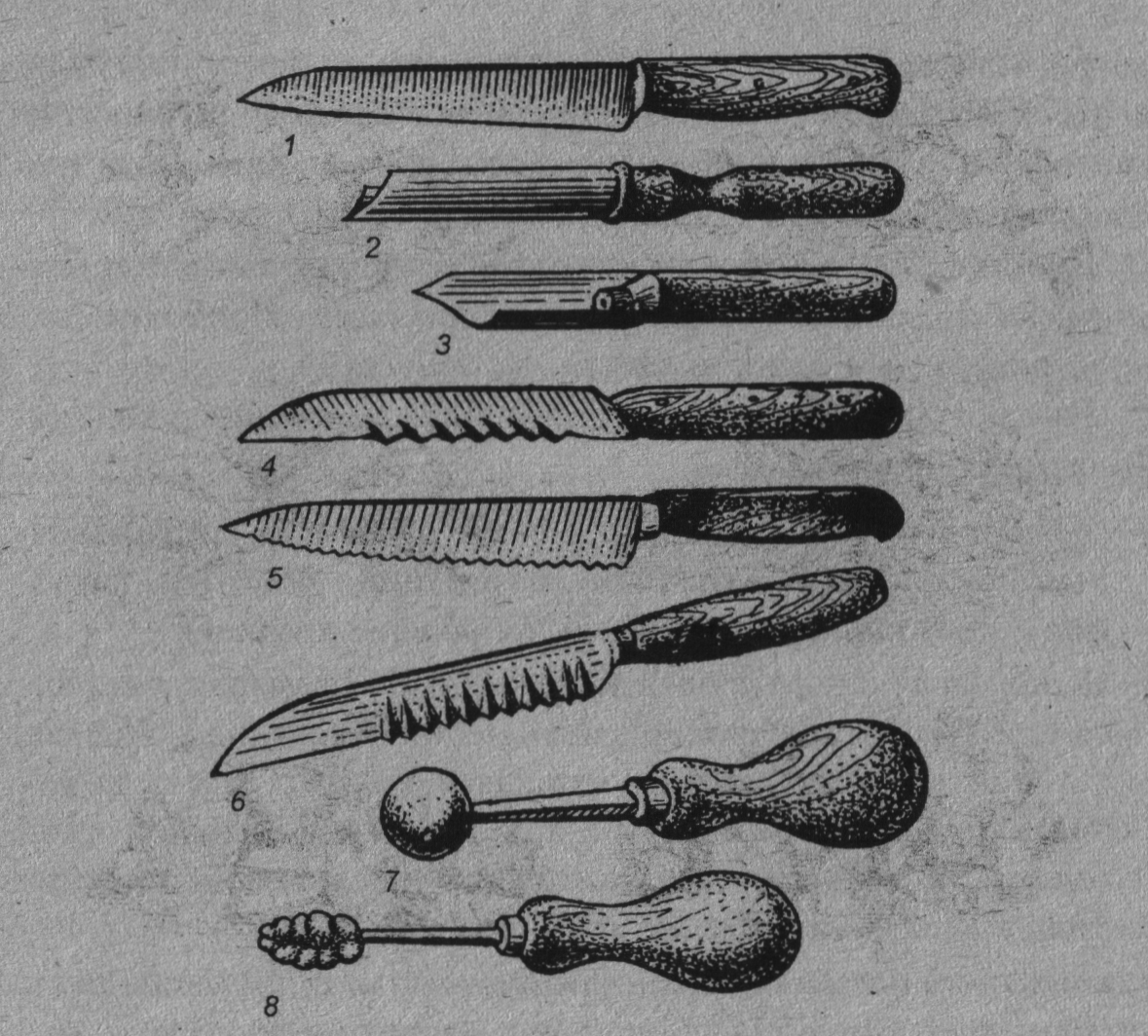 Рис. 1. Инструмент для очистки и нарезки овощей: 1 - корончатый нож; 2 – желобковый  нож; 3 - нож для дочистки; 4 - нож для нарезки лука; 5 - нож для нарезки помидоров; 6 - гофрированный нож; 7, 8 - фигурные выемки.Очищенные клубни используют для тепловой обработки целыми или предварительно нарезанными. Нарезка картофеля и других овощей может быть механизированной и ручной. Формы нарезки показаны на рис. 2.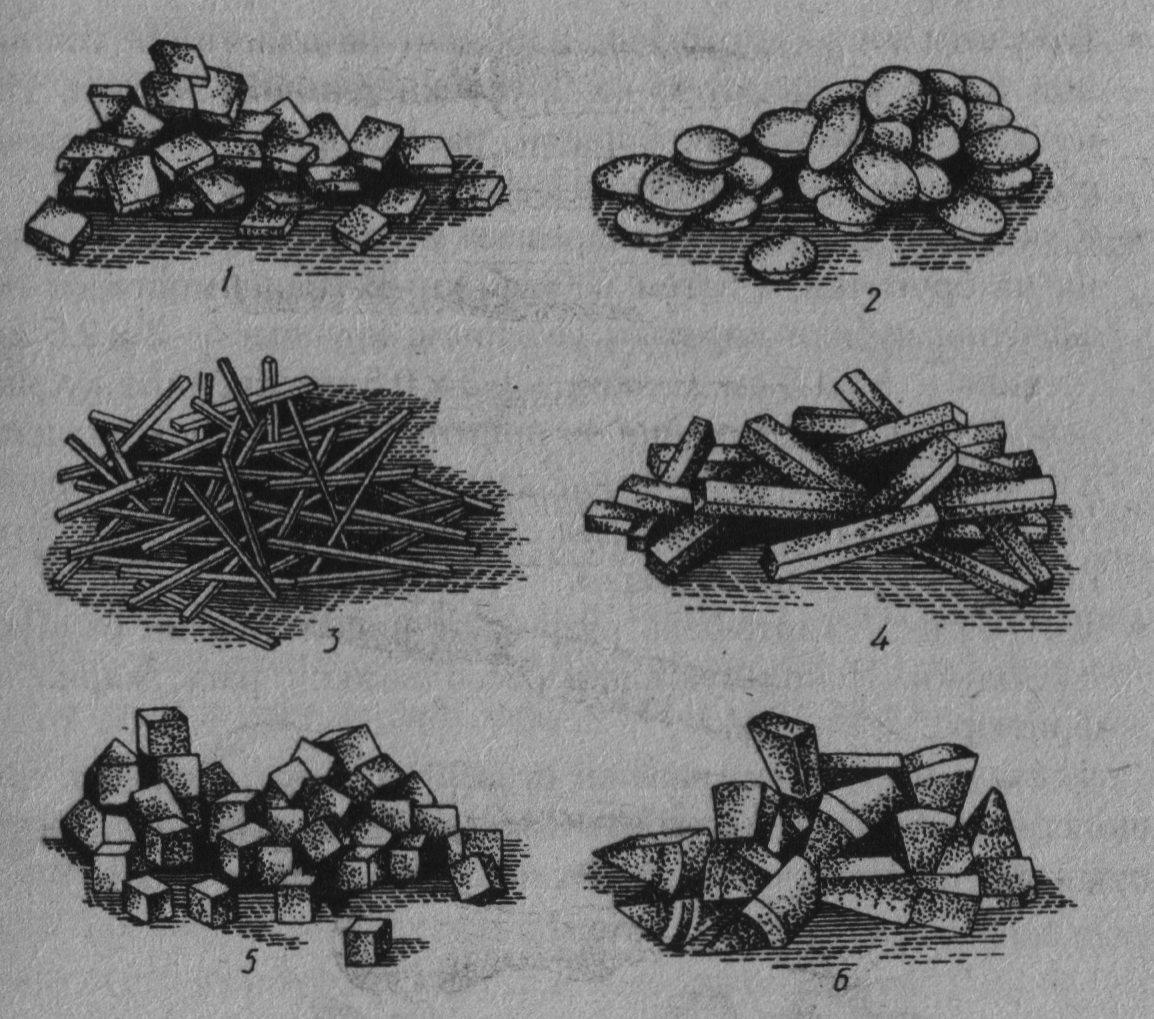 Рис.  2. Формы нарезки картофеля и корнеплодов: 1 - ломтики; 2 - кружочки; 3 - соломка; 4 - брусочки; 5 - кубики; 6 - долькиСуществуют простые и сложные формы нарезки картофеля. Для нарезки овощей нож берут в правую руку.К простым , наиболее распространенным формам нарезки,  относят: соломку, брусочки, кружочки, ломтики, кубики, дольки (рис.2).• Ломтики - картофель средних размеров разрезают вдоль пополам, затем еще раз пополам и шинкуют поперек на ломтики толщиной 1 -2 мм. Используют для салатов и винегретов.• Кружочки - картофель разрезают на тонкие пластинки (0,2 см). Используют для жарки, запекания.• Соломка - картофель нарезают на тонкие пластинки и шинкуют поперек соломкой (длина соломок - 4 -5 см, сечение - 0,2 х 0,2 см). Используют для жарки во фритюре. • Брусочки - картофель нарезают на пластинки толщиной 0,7-1 см, а затем на брусочки длиной 3-4 см. Используют для жарки, борщей, рассольника, супа с макаронными изделиями.• Кубики - картофель нарезают на пластинки, разрезают их на брусочки, а затем на кубики. В зависимости от назначения кубики нарезают сечением: крупные 2x2,5 см; средние 1 х 1,5 см, мелкие 0,3 х 0,5 см. Крупные кубики используют для тушения и приготовления супов; средние для блюда «Картофель в молоке»; мелкие кубики из вареного картофеля используют для салатов, винегретов, в качестве гарнира к холодным блюдам.• Дольки - картофель разрезают пополам и по радиусу на дольки. Используют для рассольников, рагу, жарки во фритюре.К сложным формам нарезки относят бочонки, чесночки, груши, стружку,шарики (рис. 3). Такую нарезку выполняют вручную или с помощь специальных инструментов.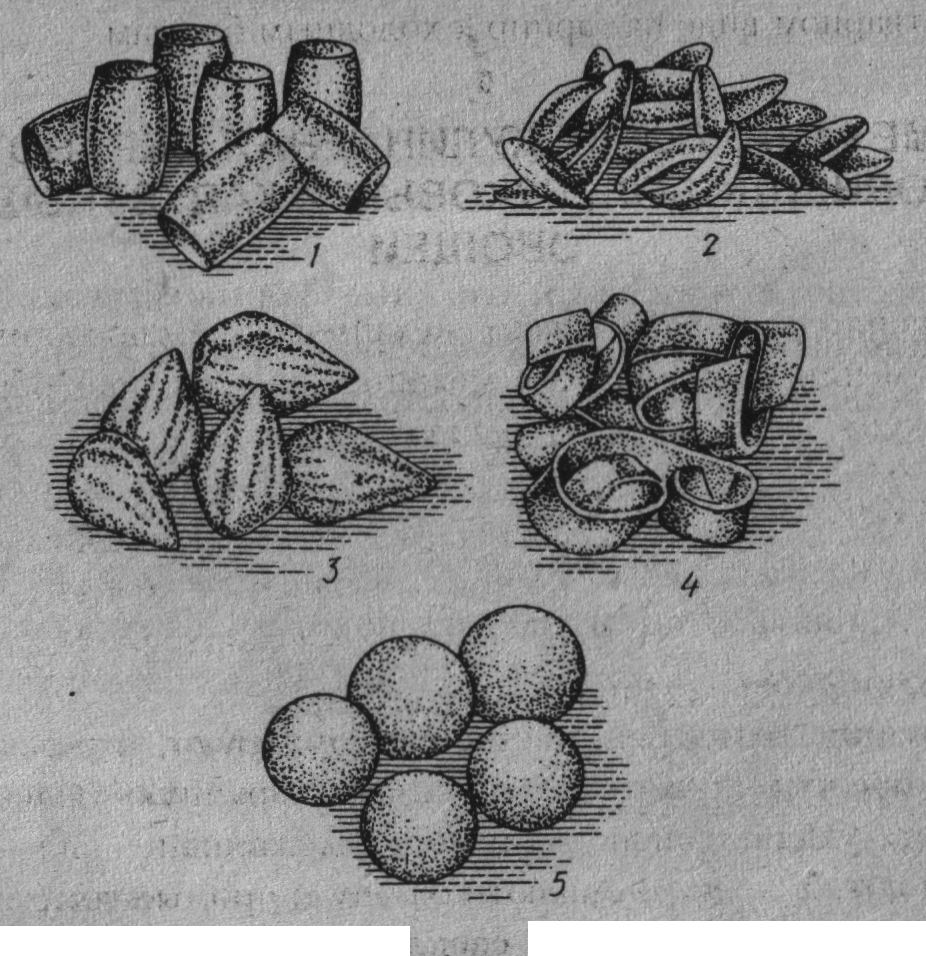 Рис.3. Сложные формы нарезки овощей:1 – бочонки; 2 – чесночки; 3 – груши; 4 – стружка; 5 – шарикиБочонки - картофель среднего размера обрезают с двух противоположных сторон, затем обтачивают, придавая форму бочонка. Используют в отварном виде. Чесночки - вытачивают или вырезают с помощью выемок. Применяют в отварном виде на гарнир к холодным блюдам.Груши - вытачивают или вырезают с помощью выемок. Используют в отварном виде.Стружка - у сырого картофеля делают срезы с двух противоположных сторон так, чтобы получился цилиндр высотой 2-3 см, обравнивают его по окружности, срезают ленту толщиной 2 2,5 см и длиной 2,5-3 см, затем придают этой ленте форму банта, восьмерки и т. п. Используют для жарки во фритюре.Шарики - из сырого картофеля с помощью специальных выемок вырезают шарики различного размера или используют прием обтачивания. Крупные шарики применяют для жарки во фритюре, средние - для жарки во фритюре и в отварном виде на гарнир к холодным блюдам4.2. Механическая кулинарная обработка корнеплодов, луковых и капустных овощей. Корнеплоды обрабатывают механическим способом, термическим или вручную. При механическом способе обработки морковь, репу, свеклу, редьку сортируют по размерам, удаляя загнившие экземпляры; у молодой моркови и свеклы отрезают ботву, после чего промывают вручную или в моечных машинах, очищают и снова промывают. Свёклу, репу, редьку и короткую морковь очищают в картофелечистке, а длинную морковь вручную.Петрушку, сельдерей, пастернак сортируют, отрезают зелень и корешки, промывают и очищают вручную. Зелень перебирают, удаляют испорченные, пожелтевшие, вялые листья и моют. У хрена очищают кожицу и промывают.Для нарезки моркови и свеклы используют простые и сложные формы нарезки. Формы нарезки моркови (простые):соломка - режут на тонкие пластинки и шинкуют их соломкой (используют для маринада, борщей, щей, супов с лапшой, морковных котлет);брусочки - режут поперек на цилиндры длиной 3,5-4 см, разрезают их на пластинки толщиной 0,5 см и нарезают на брусочки (используют для приготовления супа с макаронами, бульона с овощами и для припускания);кубики - разрезают вдоль на длинные брусочки и режут их поперек на кубики; по размерам кубики подразделяют на средние (0,7x0,7 см), мелкие (0,3x0,5 см), крошку (0,2-0,3x0,2-0,3 см) (средние кубики используют для припускания,  тушения, мелкие - для супов, крошку - для щей суточных, супа рисового);дольки - режут на цилиндры высотой 4 см, разрезают их вдоль пополам, каждую половину по радиусу режут на дольки (используют для припускания, рагу, щей из свежей капусты, говядины духовой);кружочки - морковь одинакового диаметра (до 3 см) нарезают на кружочки толщиной 1 мм (используют для супа крестьянского, вареные кружочки - для холодных блюд);ломтики - морковь разрезают вдоль на 2 или 4 части, а затем поперек на ломтики толщиной 1 -2 мм (используют для приготовления борща флотского и сибирского, ломтики вареной моркови - для салатов и винегретов).Формы нарезки моркови (сложные):звездочки - морковь одинакового диаметра обравнивают по окружности, затем  карбуют  (фигурно вырезают по краям) с помощью специального ножа; нарезают поперек толщиной 1 мм (используют для украшения холодных блюд);гребешки – карбованную  морковь разрезают вдоль пополам, затем нарезают наискось толщиной 1 мм (используют для украшения).Формы нарезки свёклы (простые):соломка - режут так же, как картофель (используется для борщей, маринада, свекольника, свекольных котлет);ломтики - сырую или вареную свеклу разрезают на пластины толщиной 1-1,5 см, режут их на брусочки такой же толщины, а затем нарезают поперек на ломтики толщиной 1-1,5 мм (сырую используют для сибирского борща; вареную - для винегрета);кубики - нарезают, как картофель (используют для тушения - средние кубики; для приготовления холодных блюд    мелкие).Сложные формы нарезки свёклы:шарики, звездочки, гребешки (для  украшения холодных блюд).Белокочанную, савойскую и краснокочанную капусту обрабатывают одинаково. Снимают загнившие, загрязненные листья, отрезают наружную часть кочерыжки и промывают. Кочан разрезают на 2 или 4 части и вырезают кочерыжку. Если обнаружены гусеницы, то капусту кладут в холодную подсоленную воду (50-60 г соли на 1 л воды) на 15-20 минут. Затем капусту промывают. У цветной капусты отрезают стебель на 1-1,5 см ниже начала разветвления головки, так, чтобы сохранить соцветие, удаляют зеленые листья. Загнившие и потемневшие Золовки зачищают теркой или ножом и промывают.В цветную капусту нередко заползают разные мелкие насекомые, поэтому с цветной капустой поступают, как и с белокочанной, савойской, краснокочанной.Внешний вид цветной капусты позволяет определить ее кулинарное назначение: рыхлые головки лучше использовать для супов, а плотные - для вторых блюд.У брюссельской капусты кочанчики срезают со стеблями. Кочанчики зачищают от испорченных листьев и промывают.Кольраби очищают вручную от кожицы, промывают и нарезают соломкой, брусочками, ломтиками.Формы нарезки капусты (белокочанной, савойской, краснокочанной):соломка - половинки кочана разрезают на части и шинкуют соломкой (используют для тушения, борщей, котлет); квадратики (шашки) - разрезают на полоски шириной 2-3 см, затем поперек на квадратики (используют для щей, сибирского борща, рагу, супа); рубка - вначале шинкуют соломкой, а затем рубят (используют для фаршей).Репчатый лук сортируют, отрезают нижнюю часть донце и шейку, затем вынимают сухие чешуйки и промывают в холодной воде.Формы нарезки лука:соломка - разрезают пополам и шинкуют соломкой (используют в гарнирах);дольки - берут мелкие луковицы и отрезают для работы часть донца, разрезают его вдоль пополам, а затем по радиусу на 3-4 части (используют для щей из свежей капусты, для почек «по-русски»);кольца - нарезают поперек толщиной 1-2 мм и разделяют на кольца (используют для  шашлыков, жарки во фритюре);полукольца (соломка)  - лук разрезают по оси на 2 половинки, кладут разрезом вниз и шинкуют толщиной 1 -2 мм (используют для супов, соусов, винегрета);кубики мелкие (крошка) - лук разделяют вдоль пополам, нарезают пластины толщиной 1-3 мм, затем поперек режут на кубики (используют для крупяных супов, харчо, фаршей).Чтобы уменьшить раздражающее действие на глаза летучих веществ, освобождающихся при нарезке лука, нужно смачивать нож в холодной воде.Неприятный запах лука с поверхности ножа, разделочных досок и рук можно удалить, протерев их вначале сухой солью, а затем вымыв теплой водой с мылом.У зеленого лука отрезают корешки, зачищают белую часть, удаляют увядшие, пожелтевшие и загнившие перья, кладут в холодную воду, хорошо промывают. Можно нарезать зеленый лук колечками, крупными и мелкими шпажками.У чеснока срезают верхушку и донце, вынимают чешуйки, разделяют головку чеснока на дольки и очищают.4.3. Механическая кулинарная обработка плодовых, десертных и салатных овощей. Помидоры - сортируют по размерам и степени зрелости (зрелые, недозрелые, перезрелые), удаляют испорченные или помятые экземпляры. Затем промывают и вырезают место прикрепления плодоножки. Нарезают помидоры кружочками - для салатов и жарки; дольками - для салатов, супов, кубиками - для супов.Баклажаны - сортируют, отрезают плодоножки, промывают, старые баклажаны ошпаривают и очищают кожицу. Нарезают кружочками, ломтиками - для жарки, кубиками – для супов.Перец стручковый - сортируют, промывают, разрезают вдоль пополам, удаляют семена вместе с мякотью и промывают. Нарезают соломкой - для салатов, супов, мелкими кубиками - для супов.Тыкву - моют, отрезают плодоножку, разрезают на несколько частей, удаляют семена, очищают кожицу и промывают. Нарезают кубиками, ломтиками, реже дольками (используют для варки, тушения, жарки).Кабачки и патиссоны - рекомендуется использовать в недозрелом виде, так как мякоть у них нежная, вкусная и семена не жесткие. Кабачки промывают, отрезают плодоножки, очищают кожицу и промывают. Нарезают кружочками и ломтиками - для жарки, кубиками - для приготовления рагу, супа и т. д.Огурцы (свежие) - сортируют по размерам, моют. У грядовых огурцов срезают кожицу с обоих концов. Нарезают кружочками, соломкой - для салатов и холодных супов.Салат, шпинат - перебирают, удаляют увядшие, испорченные и грубые листья, отрезают корешки. Обработанную зелень кладут в холодную воду, промывают несколько раз в большом количестве воды.Щавель - промывают, перебирают, удаляют пожелтевшие испорченные листья, отрезают стебель и кладут в холодную воду, промывают. Используют для супов.Спаржу - промывают, осторожно очищают кожицу, отступая от головки 2-3 см, и снова промывают. Затем сортируют по размерам и связывают в пучки. Используют для салатов, маринуют.Артишоки - острым ножом обрезают верхнюю колючую часть листьев, отрезают стебель и зачищают донышко от сухих листьев. Затем ложкой удаляют мягкую, волокнистую часть, места среза смачивают лимонной кислотой. Затем промывают и перевязывают. Используют для салатов, маринуют.Для фарширования чаще всего используют кабачки, перец, помидоры, капусту.Кабачки фаршируют порционными кусками или целиком (мелкие). Обработанные кабачки нарезают поперек па цилиндры высотой 4 5 см, удаляют семена, кладут в кипящую подсоленную воду и варят до полуготовности 3-5 минут. Перец промывают, делают надрез вокруг плодоножки и удаляют плодоножку вместе с семенами, снова промывают, кладут в кипящую подсоленную воду на 1-2 минуты, вынимают, охлаждают и наполняют фаршем.Для голубцов лучше использовать рыхлые кочаны капусты. Кочан зачищают, вырезают кочерыжку, затем промывают, кладут в кипящую подсоленную воду и варят до полуготовности, вынимают, дают стечь воде, охлаждают, разделяют на листья, отбивают утолщения листа, кладут в лист фарш и заворачивают.Помидоры берут зрелые, плотные, средних размеров. После промывания у них срезают верхнюю часть вместе с плодоножкой, вынимают семена с частью мякоти, дают стечь соку, посыпают солью, перцем и наполняют фаршем.      5.  Грибы и продукты их переработки. По своему химическому составу грибы близки к мясу, поэтому их называют «растительным мясом». Непохожесть грибов на другие растения родила множество легенд и суеверий. О грибах слагали всевозможные вымыслы и небылицы. Например, внезапное и обильное появление их связывали с ударом молнии или сильной росой, а необычное расположение грибов по кругу называли «ведьминым кольцом».Биологи, изучавшие грибы, всегда стояли перед сложной задачей - к какому классу их отнести: к растениям, животным или минералам. В XVI веке их относили к морским животным, в начале XVIII века профессор парижского ботанического сада Турнефор отнёс их к травам и кустарникам без цветов и плодов, а известный ботаник Неккер утверждал, что грибы ближе всего стоят к минералам.  В конце XVIII века К. Линней окончательно определил грибы к споровым растениям.По способу питания, по особенностям роста грибы напоминают растения, но по характеру азотного обмена, наличию в оболочке клеток хинина, гликогена они похожи на животных.В настоящее время большинство биологов склонны отнести грибы в особый класс, сочетающий в себе признаки растительного и животного организма.У съедобных грибов в пищу употребляют шляпку и ножку. Съедобные грибы содержат  (в %): от 2 до 41,5 белков, жиров - 0,3-4,5 %, углеводов - 1,7-23,5 %. Имеются в них витамины В4 , В6 , РР, С, а также минеральные вещества - кальций, железо, фосфор и др. В грибах много эфирных масел и экстрактивных веществ, которые придают им специфические приятные аромат и вкус и способствуют усвоению пищи.По строению шляпки грибы делят на 3 группы: губчатые, пластинчатые и сумчатые.Губчатые грибы - имеют на нижней стороне шляпки губчатый спороносный слой, состоящий из множества тонких трубочек. К губчатым грибам относятся белые, подосиновики, подберёзовики, маслята, моховики и др.Пластинчатые грибы - имеют на нижней стороне шляпки пластинки, радиально  расходящиеся от ножки к краю шляпки, в которых располагаются споры. К ним относятся грузди, рыжики, лисички, шампиньоны, опята, сыроежки, волнушки и др.Сумчатые грибы - имеют на поверхности шляпки складки, в которых находятся споры. К ним относятся сморчки, строчки, трюфели.Все грибы по питательной и товарной ценности делят на 4 категории:I - белые, настоящие грузди, рыжики, трюфели;II - подосиновики, подберёзовики, грузди, синеющие маслята, шампиньоны;III- лисички, сыроежки, опята, грузди чёрные, строчки, сморчки, моховики;IV - краснушки, грузди перечные, шампиньоны лесные, зеленушки, рядовки, вешенки и все прочие грибы, которые используют только для засолки.Свежие грибы должны быть чистыми, не мятыми, не червивыми, без земли и песка. В свежем виде грибы быстро портятся, поэтому их после сбора и сортировки необходимо переработать: засушить, засолить, замариновать или законсервировать.Сушат преимущественно губчатые грибы. Белые грибы имеют приятный вкус и аромат. В пищевом отношении являются наиболее ценными и во время сушки не темнеют. Другие виды грибов во время сушки темнеют, и поэтому их называют чёрными. По качеству белые сушеные грибы делят на 1, 2, 3 сорта. Сорт белых грибов определяют  с учётом цвета верха, низа шляпки, длины ножки, наличия ломаных шляпок и грибов. Чёрные грибы на сорта не подразделяются.Солят, как правило, пластинчатые грибы, лучшими из них являются грузди и рыжики. По качеству их делят на 1 и 2 сорта. Другие виды солёных грибов на сорта не подразделяются. Солёные грибы должны иметь шляпки целые, чистые, однородного цвета, близкого к  натуральному, с плотной мякотью. Запах солёных грибов - запах, свойственный их виду, вкус солёный, приятный. Содержание соли в рассоле солёных грибов должно быть 4-4,5 % от общей массы воды.Маринуют губчатые (белые, подберёзовики, подосиновики, маслята) и пластинчатые грибы (опята, лисички, сыроежки). Свежие грибы, рассортированные по видам и размерам, варят в солевом растворе с добавлением уксусной кислоты, сахара, пряностей, упаковывают в бочки, фасуют в стеклянные банки. Банки подвергают пастеризации после герметизации. В зависимости от ширины шляпки, длины ножки, количества ломаных и слегка помятых грибов белые маринованные грибы подразделяют на 1 и 2 сорта. Полуфабрикаты из овощей, использование их отходов. На объекты общественного питания овощи поступают как в необработанном виде, так и в виде полуфабрикатов. В магазины полуфабрикатов и кулинарных изделий поступают как свежие овощи (очищенные или нарезанные), подготовленные для тепловой обработки, так и овощи, прошедшие предварительную тепловую обработку (табл. 2).Полуфабрикат «картофель очищенный» поступает упакованным в ящики, фляги. Хранят при температуре 4-8 °С не более 48 часов. Полуфабрикаты «морковь очищенная» и «свёкла очищенная» поступают упакованными в деревянные ящики или плетёные корзины  по 20 кг. Хранят при температуре 4-8 °С не более 24 часов.Условия и сроки хранения овощных полуфабрикатовТаблица 2Полуфабрикат «лук очищенный»  поступает упакованным в ящики или корзины по 15-20 кг, сверху его накрывают влажной тканью. Хранят при температуре 4-8 °С не более 24 часов.Полуфабрикат «белокочанная капуста» поступает в корзинах по 20 кг. Хранят при температуре 2-4 °С до 24 часов.Полуфабрикат «овощи пассерованные» - лук и морковь, нарезанные соломкой, пассеруют на маргарине или кулинарном жире. В горячем состоянии упаковывают в функциональные ёмкости, закрывают крышкой. Хранят при температуре 4-8 °С не более 48 часов.На объекты общественного питания поступают консервированные овощи, выпускаемые пищевой промышленностью.Свёкла натуральная и маринованная поступает стерилизованная или быстрозамороженная. Это очищенные целые корнеплоды или нарезанные кубиками, брусочками. Используют для гарнира к сельди, для борщей, свекольника, винегрета.Морковь натуральная поступает стерилизованная или быстрозамороженная. Используется для салатов, холодных блюд, супов, соусов, вторых блюд. Сушеные грибы перебирают, промывают несколько раз, замачивают в холодной воде на 3-4 часа, затем воду сливают, процеживают и используют для варки грибов. Грибы после замачивания промывают.Солёные и маринованные грибы отделяют от рассола, сортируют по размеру и качеству, удаляют специи, крупные экземпляры нарезают. Очень соленые или острые грибы промывают холодной кипячёной водой, иногда вымачивают. Обработка консервированных овощей и грибов. Квашеную капусту отжимают от рассола; перебирают,  удаляют посторонние примеси; отделяют крупно нарезанные кочерыжки и морковь, отдельно измельчают, затем соединяют с капустой и все снова измельчают. Очень кислую  капусту промывают в холодной воде.Соленые огурцы промывают холодной водой. У мелких солёных и маринованных огурцов отрезают место прикрепления плодоножки. Используют их целиком или нарезают. У крупных огурцов очищают кожицу, разрезают вдоль на 4  части и вырезают семена. Нарезают огурцы  ломтиками, ромбиками - для приготовления солянок, салатов, почек «по-русски»; соломкой - для рассольника; мелкими кубиками - для холодных блюд; крошкой - для соусов.Сушеную зелень петрушки и укропа добавляют в блюда без предварительной обработки.Сушеный лук сначала сбрызгивают водой, чтобы он набух, затем используют для пассерования.Сушеную морковь, свеклу, картофель перебирают, ошпаривают, заливают холодной водой и дают набухнуть 1- 3 часа. Подготовленные овощи варят в той же воде, в которой замачивали, чтобы сохранить питательные вещества.Овощи, полученные путем сублимационной сушки, сразу закладывают в горячую воду и варят до готовности. Быстрозамороженные овощи перед тепловой обработкой, не размораживая, освобождают от упаковки и используют для варки и жарки.Свежие грибы сразу подвергают обработке, так как они быстро портятся. Первичная обработка грибов состоит из следующих операций: очистки, промывания, сортировки и нарезки. Белые грибы, подосиновики и подберёзовики, лисички, сыроежки обрабатывают одинаково: очищают, отрезают нижнюю часть ножки и поврежденные места, соскабливают загрязненную кожицу и тщательно промывают 3- 4 раза. При обработке сыроежек со шляпки снимают кожицу. Для этого их предварительно ошпаривают кипятком. У маслят зачищают ножки и отрезают шляпки, вырезают испорченные и червивые места, со шляпки снимают слизистую кожицу и промывают.Грибы сортируют по размерам  на  мелкие, средние и крупные. Мелкие грибы и шляпки средних грибов используют целыми, крупные  - нарезают или рубят. Белые грибы обдают кипятком  2-3 раза, остальные грибы отваривают 4-5 минут, чтобы они были мягкими и не крошились при резке. Сушеные грибы перебирают, промывают несколько раз, замачивают в холодной воде на 3-4 часа, затем воду сливают, процеживают и используют для варки грибов. Грибы после замачивания промывают.Соленые и маринованные грибы отделяют от рассола, сортируют по размеру и качеству, удаляют специи, крупные экземпляры нарезают. Очень солёные или острые грибы промывают холодной кипячёной водой, иногда вымачивают.      Лекция 3.Тема: «Полуфабрикаты из рыбы и морепродуктов». 1.Значение рыбы в питании человека. 2.Классификация рыбы по семействам. 3.Характеристика сырья: живая, охлаждённая, мороженая, солёная, копчёная, сушеная и вяленая рыба. 3.1.Признаки доброкачественности рыбы. 4. Обработка рыбы.4.1. Особенности обработки некоторых видов рыб.5. Приготовление рыбных полуфабрикатов.6. Приготовление рыбной котлетной массы и полуфабрикатов из неё.7. Обработка рыбы для фарширования.8.Обработка и использование рыбных пищевых отходов.9.Нерыбные продукты моря.10.Требования к качеству полуфабрикатов из рыбы.Глоссарий: Льезон –  смесь сырых яиц с молоком или водой с добавлением соли. Яйца взбивают до «твёрдой пены», затем разводят молоком или водой.Льезонирование – введение в полуфабрикат вещества, оказывающего склеивающее и связывающее действие. Такими свойствами обладают яйца или яичный белок, крахмал, желатин и др. Маринование – приём химической кулинарной обработки, заключающийся в выдержке продуктов в растворах пищевых органических кислот в целях придания кулинарным изделиям специфического привкуса и аромата, а также для размягчения соединительных тканей мяса и рыбы.Кляр – полужидкое тесто, которым обволакивают куски рыбы, мяса, птицы, овощи, фрукты, грибы с целью более быстрого их обжаривания и придания определённого вкуса. Основным компонентом кляра являются мука, яйцо, вода. В кляр часто добавляются соль, пряности, масло и молоко.Припускание – варка в малом количестве жидкости (продукт погружают не более чем на треть) или варка без жидкости в собственном соку. Припускание производится в плотно закрытой посуде.Пассерование – лёгкое обжаривание муки или мелко нарезанных овощей без жира или с достаточным количеством жира.Значение рыбы в питании человека. Высокая пищевая ценность и вкусовые особенности рыбы определили её большое значение в питании. Рыба - превосходный источник полноценного белка, общее количество белков в рыбе около 20 %, особенно богаты белком рыбы морских пород. Так, в мясе скумбрии  содержится 21-23 % белка,  в мясе тунца –  22-26 %. Белок рыбы выгодно отличается от белка, содержащегося в мясных продуктах. Если мясо усваивается организмом 5 часов, то рыба только 2-3 часа. В рыбе в пять раз меньше соединительной ткани, чем в мясе, а это способствует значительному сокращению времени тепловой обработки.Рыбий жир в отличие от жира домашних животных при обычной температуре жидкий и поэтому легко усваивается, в его составе 75 % ненасыщенных жирных кислот, что в 2 раза больше, чем в растительном масле. Содержание жира в различных видах рыб колеблется от 1 до 30 %.Жирорастворимые витамины (А, Д,  Е, К) содержатся во всех видах рыб, особенно много витаминов в рыбной печени. Кроме того, рыба содержит витамины В6 В2, В12, В9, РР.В рыбе содержатся экстрактивные  вещества, которые при варке переходят в бульон.Богата   рыба и  минеральными  элементами: такими, как  фосфор,  кальций, калий, натрий, магний, сера, хлор).  Из микроэлементов в рыбе содержатся  йод, фтор, медь, марганец, кобальт, цинк, молибден. Богатейший состав минеральных веществ в мясе морских рыб ставит их в один ряд с продуктами, наилучшим образом обеспечивающими обмен веществ в человеческом организме.Полезными продуктами питания являются также морские беспозвоночные и водоросли. В мясе беспозвоночных  содержатся незаменимые аминокислоты, а также витамины. В морской капусте содержится много минеральных солей и витаминов.Рыба является важным диетическим продуктом. Она незаменима в рационе питания пожилых людей, детей, а также людей с нарушением обмена веществ, заболеваниями печени и желудочно-кишечного тракта.Классификация рыбы по семействам. В настоящее время перечень рыб и морских продуктов достигает тысячи наименований. Для того, чтобы ориентироваться в этом многообразии, рыбы сгруппированы в семейства с учётом видовых особенностей: внешнего вида, размера, анатомического строения.Семейство осетровых. К семейству осетровых относятся белуга, осетр, стерлядь, севрюга и др. Форма тела веретенообразная, оно покрыто пятью рядами костных образований (жучек). Между рядами расположены костные зёрна и пластины. В голове также костные образования. Большая часть жира расположена между мышцами. Съедобная часть  осетровых  составляет до 90% её массы. Мясо белое, плотное, жирное (6 – 31% жира). Икра осетровых (чёрная)  – ценный пищевой продукт. Из спинной струны также вырабатывают пищевой продукт – визигу.В кулинарии осетровые используются для приготовления супов, заливных, отварных и жареных блюд, балычных изделий, икры, консервов. Визигу используют для начинок в пироги, кулебяки, расстегаи.Основной промысел ведется в Каспийском, Азово-Черноморском бассейнах и реках Сибири.Семейство лососевых. К семейству лососевых относятся:  дальневосточный лосось (кета, горбуша, чавыча, нерка, кижуча, сима) и настоящий лосось (сёмга, озёрный и каспийский лососи, форель, нельма, сиг, ряпушка, белорыбица).Тело лососевых  продолговатое, толстое, несколько сжато с боков, покрыто мелкой плотной чешуей, голова голая, боковая линия полная. На спине два плавника, один из них жировой. Съедобная часть рыбы составляет 51 -65 % её массы. Мясо нежное, жирное, у большинства рыб окрашено в розовый цвет, скелет костный, икра – оранжевая. Мясо способно созревать во время посола. Поэтому рыбу используют для приготовления балычных изделий, натуральных консервов, слабосолёной рыбы, икры. Основные районы промысла – Дальневосточный и  Северо-Западный.Семейство сельдевых. Семейство сельдевых включает сельдь (атлантическую, тихоокеанскую, беломорскую, каспийскую), салаку, кильку, тюльку, сардину, сардинеллу и др.Тело сельдевых продолговатое, сжатое с боков, покрыто легко слезающей чешуёй, боковых линий нет, хвостовой плавник имеет глубокую выемку. Сельдевые содержат от 20 до 35 % жира. Съедобная часть рыбы - до 48 % её массы.Сельдь  солят, в небольшом количестве реализуют свежемороженую рыбу. В кулинарии используют для жареных блюд и холодных закусок.Семейство карповых. Семейство карповых – самое многочисленное семейство, большинство рыб этого семейства – пресноводные: лещ, сазан, карась, линь, вобла, тарань, рыбец, толстолобик и др.Тело этих рыб высокое, сдавленное с боков, покрыто плотно прилегающей чешуёй, спинной плавник один. Мясо карповых средней жирности, жирное мясо имеет только рыбец. Мясо карповых после жарки становится нежным, приятного вкуса, но содержит много межмышечных костей. Съедобная часть рыбы составляет 47 % всей массы.Карповые поступают на объекты общественного питания в живом, охлаждённом и замороженном видах. Вобла, тарань, лещ – вяленые и копчёные.Семейство окунёвых. К семейству окунёвых относятся окунь, судак, ёрш. Рыбы имеют два спинных плавника, тело покрыто мелкой плотной чешуёй, боковая линия прямая, на боках расплывчатые поперечные тёмные полосы. Мясо нежирное, сочное. Съедобных частей в теле – 38-45 % всей массы. Используют рыбу этого семейства для приготовления ухи, заливных, отварных, жареных блюд. Судака фаршируют.Семейство тресковых. К этому семейству относят треску, пикшу, навагу, сайду, минтай, путассу. Тело у тресковых удлинённое, суживающееся к хвостовому плавнику, покрытому мелкой чешуёй. Большинство рыб имеют три спинных и два анальных плавника, ярко выраженную боковую линию, на подбородке усик. Брюшные плавники находятся впереди грудных. Длина рыб от 15 см до 1,8 м. В основном это морские стайные рыбы. Содержат до 21 % жира.На объекты общественного питания поступают обезглавленные, без внутренностей, в виде филе, в замороженном виде. Съедобная часть – 55 % массы рыбы.Добывают в водах Северной Атлантики, северных морях Тихого океана.Семейство камбаловых. Камбаловые (морские донные рыбы) широко распространены почти во всех открытых морях. Ценным объектом промысла из этого семейства является палтус. Мясо палтуса отличается высоким вкусовым качеством, приятной, нежной консистенцией, хорошим цветом и ароматом. В нём содержится относительно немного белка (12-13%) и значительное количество жира (13-21 %). Большое промысловое значение имеет камбала.Рыбы этого семейства имеют плоское, широкое тело, окаймлённое длинными спинными и анальными плавниками. Глаза расположены на верхней стороне головы. Нижняя сторона светлая, верхняя окрашена под цвет дна.Рыбу этого семейства используют для приготовления консервов, копчёных изделий.Вылавливают в Чёрном, северных и дальневосточных морях.Семейство скумбриевых. Среди ценных морских рыб скумбрия занимает особое место. Благодаря высокому содержанию в мясе легкоусвояемых белков – до 24 % и жира – до 15-20 % отличается исключительной питательностью. Скумбрия используется как столовая рыба. В мясе её нет мелких костей, оно нежное и вкусное.Рыбы этого семейства имеют веретенообразное тело с тонким хвостовым стеблем, покрытым мелкой чешуёй, на спине два плавника, расположенных далеко друг от друга. Больше ценится черноморская и курильская скумбрия. Готовят из неё консервы, коптят, жарят.    Семейство ставридовых. Промысловое значение имеет азово-черноморская и океаническая ставрида. Тело рыб сжато с боков, покрыто мелкой чешуей или голое. Изогнутая боковая линия состоит из гребневидных костяных щитков. На спине два плавника - первый из них колючий. Мясо светло-серого цвета со своеобразным запахом и кисловатым вкусом, богато белками (до 21,7 %), содержание жира (до 13,6 %).Используют для производства консервов, копчения; на объектах общественного питания – для жарки, отварных и запечённых блюд.Вылавливают в Атлантическом, Тихом, Индийском океанах, Средиземном и Черном морях.Среди рыб прочих семейств наибольшее значение имеют: щука (семейство щуковых). Щука обитает в водоёмах с пресной водой. Тело удлинённое, покрыто мелкой чешуёй, голова большая, с вытянутым и сплющенным рылом. Спинной и анальный плавники расположены в конце туловища. При обработке кожа легко снимается. Поэтому щуку часто используют для фарширования.Сом (семейство сомовых) имеет удлиненное тело без чешуи, покрытое слизью, на челюстях - усики. Спинной плавник маленький, анальный –  длинный, оканчивающийся у хвостового плавника. Используют для варки, припускания,  жарки во фритюре, а также для приготовления котлетной массы;Угорь (семейство угреобразных)   имеет змеевидную форму, тело сильно сжато с боков в задней части, плавники  срослись в один сплошной плавник. Мясо нежное, жирное (до 22 %). Угря чаще используют для копчения;Тунец (представитель тунцовых)  обитает в Японском и Чёрном морях, в водах Атлантического, Тихого и Индийского океанов. Тело рыбы массивное, торпедообразное,  длиной до 3 м и массой до 600 кг. На спине – два плавника и 7-9 придаточных плавников. У тунцов сильно развита боковая мускулатура, резко отличающаяся по цвету (светлая и красная). Светлое мясо тунцов белое или светлое-розовое и очень приятное на вкус. В мясе тунцов содержится до 26 % белка, жира - до 12 %. Используют для производства консервов, жарки. Характеристика сырья: живая, охлаждённая, мороженая, солёная, копчёная, сушеная и вяленая рыба. Живая рыба.  На объекты общественного питания в живом виде поступает в основном пресноводная прудовая рыба (карп, сазан, карась и др.), а также рыба из естественных водоёмов (осётр, стерлядь, налим, щука, сом, окунь, лещ, линь, форель и др.). Из морских рыб в живом виде заготавливают треску.По вкусовым качествам и питательной ценности живая рыба превосходит охлажденную  и мороженую. Хранят живую рыбу на объектах общественного питания в аквариумах по видам, не более 1-2 суток.Охлажденная рыба. Имеет температуру тела в толще мышц от 5 до -1 °С. Рыбу (разделанную или неразделанную) охлаждают льдом, холодным рассолом или морской водой. Охлаждённая рыба на сорта не делится. Основными показателями её качества являются внешний вид, консистенция, запах.Рыба должна быть непобитая, поверхность чистая, естественной окраски, жабры от тёмно-красного до розового цвета, консистенция мяса плотная. Допускаются сбитость чешуи без повреждения кожи, слабый кисловатый запах в жабрах, легко удаляемый при промывании водой.На объектах общественного питания охлаждённую рыбу хранят в холодильных камерах при температуре от 0 до -2  °С и относительной влажности 85 %. Размещают рыбу на стеллажах в таре, в которой она поступила. Срок хранения 48 часов.Мороженая рыба. Замораживание – современная обработка рыбы холодом, которая осуществляется на судах, в местах лова, при температуре воздуха от -30° до  -40 °С, а хранение обеспечивается при температуре не выше -18 °С и относительной влажности не ниже 95 % в течение года. Такая обработка позволяет полностью сохранить первоначальные свойства рыбы. В настоящее время значительно возрос выпуск разделанной замороженной рыбы в виде кусков, ломтиков. Из мороженых рыбных полуфабрикатов наибольшей популярностью пользуется филе. Мороженое рыбное филе выпускается с кожей или без кожи.Мороженая рыба в виде тушек, филе, кусков служит удобным полуфабрикатом для приготовления супов и вторых блюд.На объектах общественного питания её хранят в холодильниках при температуре  -5...-6  °С  в течение 14 суток,  при температуре, близкой к 0 °С хранят 2-3 суток.Признаки доброкачественности рыбы.Показателями доброкачественности рыбы являются  прежде всего запах и внешний вид. Качество мороженой рыбы определяют после её размораживания, так как размороженная рыба по своим свойствам близка  к охлаждённой.Для доброкачественной рыбы характерны следующие признаки: поверхность рыбы чистая, естественной окраски; рыба не битая; слизь на поверхности прозрачная; глаза выпуклые, прозрачные; анальное кольцо запавшее, жаберные крышки плотно прилегают к жабрам, прикрывая жаберные щели; жабры ярко-красные; консистенция мяса рыбы плотная, у размороженной рыбы может быть несколько ослабленная, но не дряблая кожа; запах должен быть характерным запахом свежей рыбы, без посторонних примесей; морская рыба может иметь слабый запах морской воды и водорослей; у некоторых видов морских рыб допускается легкий йодистый запах.Рыба пониженного качества, но еще годная в пищу отличается такими признаками: поверхность рыбы потускневшая, покрыта слоем мутноватой, иногда комковатой слизи; анальное кольцо слегка набухшее, розовое или розово-красное; глаза  рыбы помутневшие и впавшие; жабры бледно-розовые или слегка бурые; жаберные крышки порозовевшие, неплотно прилегают к жабрам, приоткрывая жаберные щели; консистенция мяса рыбы несколько размягченная; запах – характерный для рыбы, допускается кисловатый запах в жабрах и поверхностной слизи.У непригодной в пищу рыбы следующие признаки: глаза мутные, глубоко запавшие, рот открыт, жаберные крышки сильно приподняты и обнажают жабры, жабры бурые или серые; поверхность рыбы и её жабры покрыты мутной слизью с несвежим, затхлым, кислым или гнилостным запахом; брюшко рыбы вздутое, сероватого или красного цвета; анальное кольцо влажное, припухшее и покрасневшее; консистенция мяса дряблая, оно легко отстает от костей, расслаивается; цвет мяса серый или красноватый.Обработка рыбы. Механическая кулинарная обработка рыбы состоит из следующих операций: оттаивание, вымачивание (соленой рыбы); разделка; приготовление полуфабрикатов.Оттаивание мороженой рыбы. Крупную мороженую рыбу оттаивают в воде комнатной температуры. Продолжительность оттаивания обычно от 1,5 до 4 часов, но может быть и больше в зависимости от размера рыбы и температуры воды. Для уменьшения потерь минеральных веществ в воду, в которой оттаивает рыба, добавляют поваренную соль (7-10 г на 1 л воды). Рыбу осетровых пород и рыбное филе рекомендуется оттаивать на воздухе до температуры в теле рыбы  -1 °С, тогда удаётся значительно снизить потери тканевого сока, а с ним и ценных вкусовых и питательных качеств.Мелкую рыбу рекомендуется разделывать без предварительного оттаивания.Названный порядок оттаивания рыбы рекомендуется потому, что при размораживании мышечная ткань рыбы не восстанавливает своей структуры.Вымачивание солёной рыбы. Рыбу вымачивают двумя способами: в сменной воде и в проточной воде. Для вымачивания в сменной воде рыбу помещают в ванну с холодной водой (10-12 °С). По мере накопления соли производят периодическую замену воды (через 1, 2, 3 и 6 часов).Для вымачивания проточной водой рыбу помещают в ванну, в нижнюю часть которой поступает холодная вода и выливается через трубу в верхней части ванны. Время вымачивания рыбы от 8 до 12 часов. Сельдь вымачивают после разделки в молоке или настое чая для придания мясу нежности и аромата.Особенности обработки некоторых видов рыб.Разделка рыбы зависит от анатомических особенностей рыбы, её размера и кулинарного назначения продукта. На рис. 4.1 приводится пример разделки рыбы средних и крупных размеров на филе без кожи и костей. Схема разделки рыб с костным скелетом включает следующие операции: очистку от чешуи (у бесчешуйчатой рыбы - удаление кожи), потрошение, удаление голов и плавников, промывание, нарезание полуфабрикатов. Для крупных и средних экземпляров рыбы применяют пластование тушек.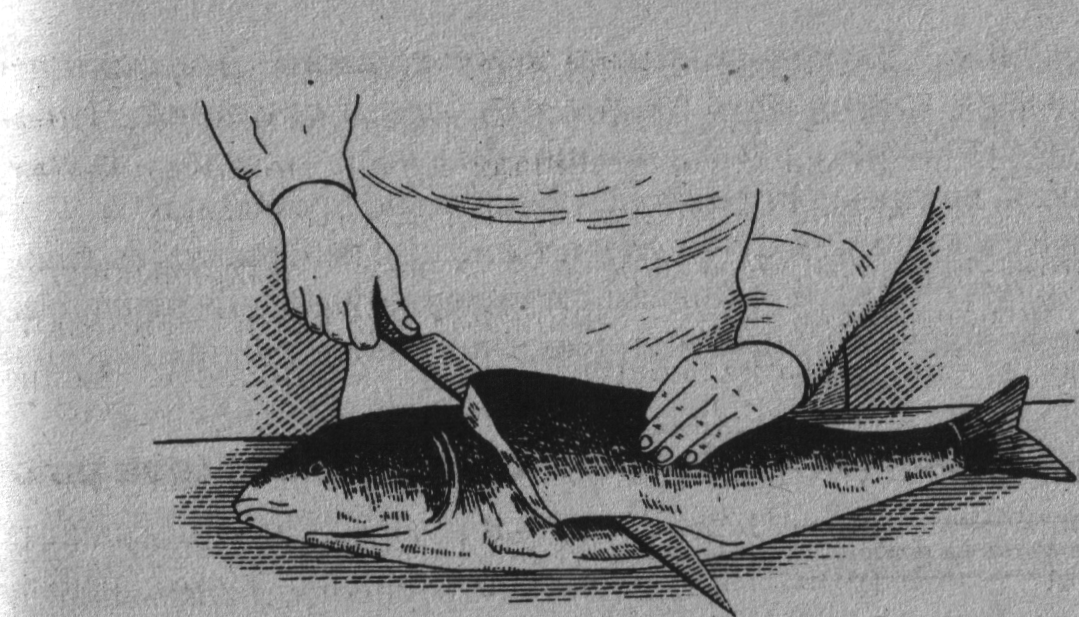 Рис.4. Разделка рыбы крупных и средних размеров.Разделка чешуйчатой рыбы. С чешуйчатых рыб сначала снимают чешую. Это делается вручную или с помощью скребка РО-1. При обычной очистке рыбу кладут на разделочную доску и, держа левой рукой хвостовую часть, правой рукой с помощью ножа или специальной терки удаляют чешую. Рыбу с плотно сидящей, трудноудаляемой чешуей рекомендуется ошпарить кипятком, затем соскоблить чешую тупой стороной ножа.После снятия чешуи у рыбы удаляют плавники. Если они мягкие, удобно пользоваться ножницами. В случае,  если плавники колючие и большие, их необходимо удалить до снятия чешуи. Для этого вдоль всего плавника с   обеих сторон делают ножом надрезы, а затем, захватив плавник полотенцем, выдергивают его по направлению от хвоста к голове (при варке ухи плавники не удаляют). Хвостовой плавник и часть хвостового стебля удаляют прямым срезом на расстоянии 1-2 см от основания средних лучей хвостового плавника.Потрошат рыбу вручную: разрезают брюшко и удаляют внутренности, удаляют голову (у мелкой рыбы (до 200 г) при  разделке оставляют голову, но вынимают жабры). При потрошении следят за тем, чтобы не повредить желчный пузырь, но если это произошло, рыбу надо немедленно промыть, а место, на которое попала желчь, натереть солью или вырезать, иначе рыба приобретёт горький вкус. После удаления внутренностей срезают плёнку, покрывающую снизу позвоночную кость, вычищают почки и зачищают тёмную плёнку, выстилающую брюшную полость. Если пленка светлая, её не удаляют. Через разрез у головы или разрез спинки потрошат рыбу для фарширования. Через прорезанную спинку потрошат рыбу для приготовления рулета (в основном это рыба, имеющая крупные спинные плавники).Мелкую рыбу и рыбу средних размеров (до 1,5 кг) обрабатывают, не вскрывая брюшко. Для этого отделяют голову и с нею вынимают часть внутренностей, через образовавшееся отверстие брюшную полость зачищают.Выпотрошенную рыбу тщательно промывают. Если рыба не направляется на кулинарную обработку, а подлежит хранению, её подвергают фиксации.Фиксация – это выдерживание рыбы в течение 5-15 минут в 15 % растворе поваренной соли при температуре 4-6 °С. В процессе фиксации верхний слой мышечной ткани охлаждается и насыщается поваренной солью. Тем самым предотвращается размножение  микроорганизмов и уменьшаются потери клеточного сока.Из потрошёной рыбы получаются следующие полуфабрикаты: рыба целая с головой; рыба целая без головы (тушка). Тушку затем можно разделать на порционные куски-кругляши.Крупную рыбу (массой более 1,5 кг) обычно пластуют (рис. 4). Для этого её разрезают вдоль позвоночника на 2 части: получается филе с рёберными костями и филе с позвоночной и  рёберными костями. Для получения чистого филе рыбу не очищают от чешуи, чтобы при снятии кожа не порвалась. Филе с кожей без реберных костей кладут на доску кожей вниз и срезают филе с кожи.Приготовление рыбных полуфабрикатов.В зависимости от размера рыбные полуфабрикаты делят  на  крупные (целая рыба), порционные, мелкокусковые.В зависимости от использования различают полуфабрикаты для варки, припускания, жарки основным способом, жарки фри, запекания.Для варки используют рыбу в целом виде, рыбные звенья, порционные куски (кругляши), порционные куски из филе с кожей и костями, порционные куски с кожей без костей. Куски нарезают поперек волокон под прямым углом к рыбе. На каждом куске делают 2-3 надреза, чтобы при тепловой обработке (варке) рыба не деформировалась.Для припускания используют рыбу в целом виде, некрупные звенья, филе с кожей, чистое филе. Порционные куски и филе нарезают под углом 45°, начиная с хвостовой части.Для жарки основным способом используют рыбу в целом виде, рыбные звенья, кругляши, филе с кожей и костями, филе с кожей. Кругляши нарезают под углом 90°, порционные куски и филе нарезают под углом 30°. Такой способ нарезки обеспечивает более равномерное прогревание кусков при тепловой обработке. Перед обжариванием рыбу солят, перчат, а затем покрывают тонким слоем муки или молотых сухарей (панируют). Соприкасаясь с влажной поверхностью кусков рыбы, мука или сухари впитывают влагу, набухают и образуют тестообразную корочку, которая предохраняет рыбу от излишней потери влаги и ценных питательных веществ, а также придаёт кускам рыбы приятную золотистую окраску. После панирования куски рыбы следует выдержать на воздухе 3-5 минут, чтобы клейковина набухла и слой теста окреп. Важно получить равномерную корочку теста по всей поверхности куска  и особенно на поверхности срезов.Мучная панировка готовится из просеянной пшеничной муки 1 сорта. Панируют рыбу для жарки основным способом. Красная панировка готовится из сухарей. Белая панировка готовится из чёрствого пшеничного хлеба без корок. Красная и белая панировка применяется для жарки основным способом. Можно использовать смесь сухарей и муки. Фигурная панировка представляет собой пшеничный черствый хлеб без корок, нарезанный соломкой. При панировании иногда используют льезон. При двойной панировке изделия панируют в муке, опускают в льезон (чтобы лучше держалась панировка), затем применяют белую или красную панировку.  Используют двойную панировку и для жарки во фритюре. Для жарки во фритюре используют чистое филе (филе без кожи и рёберных костей). Его нарезают под углом 30°, обсушивают, посыпают солью и применяют двойную панировку.Для рыбы фри филе обычно нарезают в виде лент длиной 20-22 см, шириной 3-4 см и толщиной 1-1,5 см или в виде ромба с продольным разрезом посередине. Нарезанные лентами куски сворачивают в виде восьмёрки, а затем скалывают шпажкой для сохранения формы. Куски рыбы в виде ромбов выворачивают через сделанный в середине разрез.Для блюда «Рыба жареная с зеленым маслом» чистое филе нарезают в виде ленты шириной 4-5 см, толщиной 1 см, длиной 15-20 см, слегка отбивают, панируют в двойной панировке. Придают форму восьмёрки и скалывают шпажкой. Для блюда «Рыба в тесте» чистое филе нарезают брусочками толщиной 1 см, длиной 8-10 см, складывают в эмалированную посуду и маринуют на холоде 15-30 минут. Для маринования в рыбу добавляют сок лимона или лимонную кислоту, соль, молотый перец, растительное масло, зелень петрушки и перемешивают. В процессе маринования под действием кислоты набухают белки рыбы, улучшаются вкусовые качества и аромат. Перед жаркой во фритюре подготовленную рыбу обмакивают в тесто-кляр.Для блюда «Зразы донские» чистое филе нарезают на порционные куски и отбивают до толщины 0,5 см, солят, перчат. На рыбу укладывают фарш и свертывают в виде валика, панируют (двойная панировка). Для фарша лук репчатый мелко рубят и пассеруют, соединяют с вареными рублеными яйцами, зеленью петрушки, солью, перцем (можно ввести вареные грибы, молотые сухари, вареные рубленые хрящи осетровых рыб).Приготовление рыбной котлетной массы и полуфабрикатов из неё.Для приготовления котлетной массы используют малокостистую чешуйчатую и бесчешуйчатую рыбу с костным скелетом, а также морскую хрящевую рыбу.Массу готовят из трески, пикши, щуки, судака, морского окуня и других видов рыб, а также из мороженого филе промышленного производства.Рыбу, разделанную на филе без кожи и костей (филе чистое), нарезают небольшими клочками и пропускают через мясорубку. Пшеничный чёрствый хлеб не ниже 1 сорта замачивают  в жидкости (воде, молоке). Корки с хлеба срезают перед замачиванием. Хлеб соединяют с рыбой и ещё раз пропускают через мясорубку. Добавляют соль, перец молотый, массу перемешивают, выбивают. Для вязкости в массу можно добавить сырые яйца.Для увеличения рыхлости в котлетную массу из нежирной рыбы можно добавить измельченную на мясорубке вареную рыбу (25-30 % к массе сырой рыбы). Хлеб в котлетной массе влияет на вкус и состояние массы. Благодаря хлебу в котлетной массе удерживается влага, которая размягчает соединительную ткань и придаёт изделиям пышную, пористую и сочную консистенцию. В котлетную массу можно добавлять молоки (до 6 %).Котлетная масса является скоропортящимся изделием, поэтому для её приготовления рыбу и жидкости используют охлажденными.После приготовления массу сразу разделывают на полуфабрикаты,  предварительно  охладив.Состав котлетной массы (на 1 кг рыбного филе): 280-300 г пшеничного хлеба, 385 -400 г воды или молока, 20 г соли, 1 г перца.Полуфабрикаты из рыбной котлетной массы. Котлетную массу выбивают, порционируют и панируют, придавая форму изделию. Из котлетной массы готовят котлеты, биточки, тефтели, фрикадельки, зразы, тельное, рулет.Котлеты готовят по 1-2 штуки на порцию. Придают им форму овально-приплюснутую с заостренными концами. Панируют в просеянных молотых сухарях. Длина - 11 см, ширина - 5 см, толщина - 1,5-2 см.Биточки готовят, как котлеты, но форма округло-приплюснутая, диаметром 6 см, толщиной 2 см. Панируют в сухарях или чёрством пшеничном хлебе без корок. На порцию – 1-2 штуки.Шницель рыбный натуральный готовят без хлеба. Для этого чистое филе режут на куски, посыпают солью, перцем, добавляют измельченный репчатый лук, перемешивают и пропускают через мясорубку с крупной решёткой. Из полученной массы формуют изделие овальной формы, смачивают в льезоне и панируют в сухарях.Тефтели. В котлетную массу добавляют мелкорубленый пассерованный репчатый лук. Хлеба в массу кладут меньше, чем для приготовления котлет. Формуют в виде шариков диаметром 3 см по 3-4 штуки на порцию. Панируют в муке. Хлеб можно заменить отваренным до полуготовности рисом. Рис вводят в охлажденном виде.Рулет. Котлетную массу слоем в 1,5 см укладывают в виде прямоугольника на смоченную ткань. На середину прямоугольника по всей длине укладывают фарш. Края марли приподнимают так, чтобы полностью закрыть фарш котлетной массой, придают форму батона и перекладывают швом вниз на противень, смазанный предварительно жиром, посыпают сухарями. Перед запеканием рулет сбрызгивают растопленным маслом; чтобы во время тепловой обработки рулет не треснул - его прокалывают. Фарш:I вариант: вареные грибы нарезают ломтиками, лук репчатый пассеруют, соединяют с грибами, добавляют рубленые вареные яйца, соль, перец молотый и перемешивают.II вариант: чернослив заливают водой, дают набухнуть, удаляют косточки и измельчают, добавляют вареные яйца, размягченное масло и перемешивают.Зразы рубленые. Котлетную массу порционируют, придают форму лепешки толщиной 1 см, на середину кладут фарш (как для варианта 1). Края соединяют, придают овально-прямоугольную форму, панируют в сухарях.Тельное. Это зразы, имеющие форму полумесяца (форму придают с помощью марли). Зразы смачивают в лье-зоне и панируют в сухарях.Фрикадельки. В котлетную массу добавляют мелко нарубленный репчатый лук, сырые яйца. Формуют в виде маленьких шариков массой 15-18 г по 8-10 штук на порцию.Кнелъная масса используется для приготовления изделий с нежным вкусом, преимущественно для диетического и детского питания. Рыбное филе и чёрствый белый хлеб без корок (замоченный предварительно в молоке) пропускают через мясорубку с паштетной решеткой 2-3 раза. Затем массу растирают вместе со сливочным маслом, постепенно вливая молоко или сливки, протирают через сито, тщательно перемешивают, добавляют яичные белки и хорошо взбивают. Правильно приготовленная кнельная масса должна плавать на поверхности воды. В конце взбивания массу солят.Кнельную массу разделывают в виде клёцек и варят в подсоленной воде. Состав кнельной массы на 1 кг рыбного филе: 100 г пшеничного хлеба, 500 г молока или сливок, 20 г соли, 110 г яичных белков. 7. Обработка рыбы для фарширования. Фаршируют чаще всего судака, щуку, карпа. Фаршируют в целом виде и порционными кусками - кругляшами. В качестве фарша используют специально приготовленную котлетную массу. Для фарширования в целом виде рекомендуют использовать охлаждённую рыбу, а щуку живую, так как у мороженой рыбы кожа может разорваться.Очищенную от чешуи рыбу обезглавливают и через образовавшееся отверстие вынимают внутренности, тушку тщательно промывают.Для фарширования целиком щуку очищают от чешуи. Вокруг головы надрезают кожу и концом ножа отделяют её от мякоти. Затем, левой рукой держа рыбу полотенцем за голову, правой (другим концом полотенца) захватывают кожу и снимают ее «чулком» по направлению от головы к хвосту, подрезая ножом или ножницами мякоть у плавников. У хвоста мякоть и кость перерубают, кожу выворачивают.Состав фарша на 1 кг мякоти рыбы: пшеничный хлеб – 100-150 г, молоко –  300 г, масло сливочное или маргарин – 100 г, пассерованный лук – 100 г, белки яиц – 2 штуки, соль –  20 г, перец – 1 г.Мякоть рыбы пропускают через мясорубку, добавляют замоченный в молоке пшеничный хлеб, снова пропускают через мясорубку. Добавляют пассерованный лук, соль, перец, чеснок, размягченный маргарин, жир, вводят сырые яйца или белки яиц и хорошо вымешивают.Кожу щуки наполняют приготовленной массой так, чтобы она приняла форму рыбы, у хвоста делают прокол, чтобы удалить попавший воздух. К рыбе прикладывают голову, заворачивают в марлю или пергамент, затем укладывают на решетку рыбного котла или на глубокий противень.Приготовление судака фаршированного в целом виде начинают с вырезания спинного плавника, так как он расположен практически по всей длине спины рыбы. Затем очищают чешую. Из головы вынимают жабры и глаза. Рыбу промывают. Затем надрезают мякоть вдоль позвоночника с двух сторон и отделяют позвоночную кость, подламывая ее у головы и хвоста. Через образовавшееся отверстие вынимают внутренности. Рыбу промывают, срезают с боков рёберные кости и мякоть, оставляя её тонким слоем (не более 0,5 см) на коже. Плавники отрезают ножницами.Срезанную мякоть отделяют от кости и приготавливают из неё массу. Приготовленного судака наполняют фаршем через спинное отверстие, придают форму рыбы и зашивают. Рыбу перевязывают шпагатом и заворачивают в марлю.Щуку (судака, карпа) можно фаршировать порционными кусками. Рыбу разделывают на кругляши. Вырезают кости вместе с мякотью, оставляя на коже тонкий слой до 0,5 см. Мякоть отделяют от костей и готовят фарш, затем заполняют им кругляши. Перед тепловой обработкой укладывают в лоток или сотейник в один ряд.8. Обработка и использование рыбных пищевых отходов. Отходами при кулинарной обработке называют пищевые и технические остатки, образуемые в процессе механической кулинарной обработки. Пищевыми называют отходы, которые в дальнейшем можно использовать для приготовления блюд.К ним относятся: головы, кости, кожа, плавники, икра, молоки, чешуя, визига, хрящи, жир.Количество отходов зависит от вида рыбы, вида обработки, размеров рыбы.Головы рыбы осетровых пород ошпаривают, очищают от мелких жучек, разрубают на 2 части, промывают. Готовят бульоны для супов, соусов. Мякоть головы после варки используют для супов, фаршей, салатов.Кожа, кости, чешуя годятся для варки бульонов, чешуя для приготовления желе на заливное. Лучшее желе получают из отходов окунёвых рыб, обладающих наибольшей клейкостью.Икра и молоки. Икру осетровых и лососевых рыб используют для засолки и консервирования, икру прочих рыб – для осветления рыбных бульонов и для рыбных закусок. Перед приготовлением с икры снимают плёнку. Молоки добавляют в рыбную котлетную массу, повышая этим её жирность.Жир используют для приготовления котлетной массы. Хрящи получают при обработке осетровых рыб. Добавляют в вареном виде в солянки рыбные, рыбу в рассоле, фарши.Визига. Хранят в высушенном виде. Перед использованием разрезают вдоль, освобождают от внутренностей, которые имеют вид хрящевидной массы, Промывают и замачивают на 3 часа, затем варят 3 часа, охлаждают и мелко рубят. Используют в фарш для расстегаев и кулебяк.9. Нерыбные продукты моря. Морепродукты (нерыбные пищевые продукты) содержат большое количество питательных веществ и используются для приготовления разнообразных блюд и закусок. Наиболее ценные из них – ракообразные, моллюски и водоросли, содержащие большое  количество белков,  минеральных веществ (кальций, железо, фосфор, медь, магний, йод). Нерыбные пищевые продукты богаты витаминами D и группы В,  а также имеют высокие вкусовые и лечебные свойства.Ракообразные. Крабы - крупные морские раки массой до 3-5 кг. Основным объектом промысла является камчатский краб, который добывается в северных районах дальневосточных морей. В пищу используют мясо самцов. На объекты общественного питания мясо крабов в основном поступает в виде консервов, реже в мороженом виде. Первичная обработка заключается в размораживании.Речные раки доставляются в свежем виде.Креветки - морские рачки длиной до 15 см и массой до 100 г. На объекты общественного питания поступают в замороженном виде или вареные. Из мяса шеек вырабатывают консервы «Креветки натуральные».Омары и лангусты - самые крупные ракообразные, длина которых достигает 40-69 см, масса – 4-11 кг. Поступают в живом и свежемороженом виде, а также в виде консервов.Двустворчатые моллюски. Тип беспозвоночных животных. Тело у большинства моллюсков покрыто раковиной. Для питания используют устрицы, мидии, гребешки. Тело их заключено в раковину и состоит из мускула (мышцы), покрытого тонкой плотной мантией (складка кожи, охватывающая тело). В пищу используют мускул, мантию и икру.Устрицы. Мясо имеет приятный вкус, тонкий запах, напоминающий свежий огурец, цвет мяса - беловато-зеленоватый. На объекты общественного питания поступают в живом виде. Раковина должна быть плотно закрыта. Устриц промывают и направляют для реализации. В пищу употребляют без тепловой обработки. Подают к шампанскому, сухим винам. Перед употреблением поливают уксусом или лимонным соком.Мидии. Мясо отличается приятным вкусом и питательной ценностью. Сок используют как лечебное средство. В пищу употребляют в вареном, варено-сушеном виде, в виде консервов, готовят фарш. Мидии осматривают, удаляют открывшиеся раковины, промывают до полного удаления песка.Морской гребешок. Наиболее крупный двустворчатый моллюск длиной 20 см, массой 400 г. Мясо по вкусу напоминает мясо крабов. Используют для супов, вторых блюд, закусок. Брикеты размораживают на воздухе, морской гребешок промывают и обсушивают.Головоногие моллюски. К ним относятся кальмары, осьминоги. Эти моллюски не имеют раковины и снабжены щупальцами. В пищу используют туловище и щупадьцы. Кальмаров размораживают на  воздухе или в воде, ошпаривают, удаляют поверхностную плёнку и тщательно промывают.У осьминога удаляют внутренности, пищевод, ротовой аппарат, глаза и кожу вместе с присосками. Разделанного осьминога промывают в воде и отбивают деревянными молотками: вначале для снятия кожи, а затем для размягчения тканей.Продукты из морских водорослей. Для пищевых целей используют в основном ламинарию – морскую капусту. Это крупные блестящие водоросли коричневого или тёмно-коричневого цвета. Содержат белки, углеводы (глюкозу, фруктозу, крахмал), небольшое количество жира, витамины  С, В, D, А, Е, много кальция, магния, железа, фосфора. Особую ценность представляют микроэлементы – йод, кобальт, никель, титан, рубидий.На объекты общественного питания ламинария поступает в консервированном виде. Используется для салатов, винегретов, гарниров.10. Требования к качеству полуфабрикатов из рыбы.Существуют следующие требования к качеству полуфабрикатов из рыбы: внутренняя часть полуфабрикатов должна быть зачищена от следов органов рыбы, сгустков крови, темной пленки. Мякоть должна быть плотной у кости; недопустимо потемнение, оголение рёберных костей. Кожа целая, без чешуек и плавников. Разделывают рыбу на специальных досках с маркировкой «РС». Рабочее место, посуду, инвентарь тщательно промывают, своевременно удаляют отходы. Целую разделанную рыбу или крупные куски хранят до 24 часов, порционные куски и рыбный фарш – 6-8 часов, котлетную массу укладывают на противень слоем не более 5 см и хранят 2-3 часа, а полуфабрикаты котлетной массы – до 12 часов.Нерыбные продукты моря хранят в сыром или вареном виде при температуре 0-2 °С не более 2 суток.Устриц хранят в живом виде уложенными плотными рядами в деревянные ящики  при температуре 0-10 °С  в течение 10 суток.Раки поступают в живом виде и хранению не подлежат. Лекция 4.Тема: «Полуфабрикаты из мяса и мясных продуктов». 1. Значение мясных продуктов в питании.2. Пищевая ценность и классификация мяса.3. Субпродукты.4. Сельскохозяйственная птица.5. Разделка говядины.6. Разделка бараньей, свиной и телячьей туши.7. Полуфабрикаты из говядины.8. Полуфабрикаты из баранины, свинины и телятины.9. Приготовление рубленой массы.10. Приготовление котлетной массы и полуфабрикатов из неё.11. Обработка субпродуктов.12. Обработка птицы.13. Полуфабрикаты из птицы.Глоссарий: Обвалка мяса – один из этапов переработки мясного сырья, во время которого от костного содержимого отделяется мышечная мякоть.Шпигование – приём в кулинарии, при котором шпигуют продукт (в основном мясо). Для этого в мясе делают проколы, прорезы и вставляют в них кусочки шпика, моркови, лука, чеснока, петрушки, сельдерея, яблок  и т.д.Панировка (от слова «paner» - посыпать хлебной крошкой) – представляет собой тонкий равномерный слой по всей поверхности продукта. Панировка необходима для сохранения сока и аромата продукта, который подвергается кулинарной обработке.Субпродукты - это внутренние органы, голова, нижние части конечностей, хвост, вымя и мясная обрезь, получаемые в процессе обработки туши животного. Значение мясных продуктов в питании.Мясо занимает одно из самых важных мест в питании человека. Древний человек выбирал себе пищу из того, что его окружало. На севере, где растительный мир скуден, люди ели в основном мясо и рыбу, а жители южных регионов, кроме мяса, в изобилии пользовались растительными дарами природы. Таким образом, из поколения в поколение укладывалось пристрастие к одной пище и неприятие другой. Если поинтересоваться, что едят мясного на земле вообще, то в перечень войдет практически все, что ползает, бегает, прыгает и летает.Среднегодовое потребление мяса определяется скорее традиционными пристрастиями, чем физическими потребностями. Так, в европейских странах и США потребляют мяса от 40 до 100 кг в год на душу населения, в Турции - не более 20, в Японии - 2, а в Индии - около килограмма.Споры о пользе мяса длятся уже не одно столетие. Одни считают, что поскольку аминокислотный состав белков мяса и белков человеческого тела близок, мяса нужно потреблять как можно больше. Сторонники вегетарианства, напротив, проповедуют полный отказ от мясной пищи. Пожалуй, ни один другой продукт не вызывал столь значительных споров, основанных не только на научных расхождениях, но и на религиозных и национальных обычаях.В белорусской кухне мясо употреблялось с древних времен. В пищу использовалось мясо домашних животных: говядина, свинина, баранина, крольчатина и мясо птицы: курятина, утятина, гусятина, индюшатина, а также диких животных: лосятина, оленина, кабанина, зайчатина. Пищевая ценность и классификация мяса.Мясом, с товароведческой точки зрения, принято называть мускулатуру с костями, связками, жиром и т. д. К мясу относят также мускулатуру головы, диафрагмы пищевода и т. д.В технологической практике ткани мяса классифицируются по их промышленному значению: мышечная, жировая, соединительная, хрящевая, костная и кровь. Соотношение перечисленных тканей в мясе зависит от вида, породы, пола, возраста, характера откорма, упитанности, а также от анатомического строения части туши. Различным соотношением тканей определяются химический состав, пищевая ценность и свойства мяса.Усредненный химический состав мышечной ткани можно выразить в процентах: вода - 73-77%, белки - 18-21%, липиды - 1-3%. Экстрактивные азотистые и безазотистые вещества составляют 2,5-3,2 % мышечной ткани. Минеральные вещества - 0,8-1 %.Мясо и мясные продукты - основной источник полноценных белков в пищевом рационе человека на европейском континенте. Мышечная ткань содержит все незаменимые аминокислоты (табл. 3).Мясо также содержит значительное количество и неполноценных белков – коллагена и эластина. Чем мягче и нежнее мясо, чем больше в нем мышечной ткани, тем ценнее оно по белковому составу. В жестком мясе много соединительной ткани, а, следовательно, коллагена и эластина. В зависимости от наличия в мясе тех или иных белков определяется кулинарное использование различных частей туши. Так, спинная часть используется для жарки, лопатка, грудинка, задняя часть ноги –  для тушения и варки, ноги и голова – для студней. Следует отметить, что содержание белков колеблется в зависимости от вида животного, его возраста, пола и упитанности. Больше всего белков в конине – 20 %, затем следуют говядина и баранина – до 15 %, в свинине – 10-12 %. Жиров в телятине содержится 0,5 %, в говядине и баранине – до 17 %, в свинине –  до 50 %. Жир в мышечной ткани значительно улучшает вкусовые качества и повышает калорийность мяса. Однако избыток жира в мясе понижает усвоение питательных веществ. Лучшим по вкусовым и питательным свойствам считается мясо, которое содержит приблизительно одинаковое количество белков и жиров. Усвояемость жиров, как известно, тем выше, чем ближе точка плавления его к температуре человеческого тела. Бараний жир плавится при 50 °С, говяжий – при 47 °С, свиной –  при 37 °С, конский –  при 28 °С.Аминокислотный состав мясных продуктов( мг на 100 г съедобной массы)Таблица 3С точки зрения усвояемости, свиной жир – самый полноценный. Однако в тугоплавком бараньем жире меньше всего холестерина, а в свином жире - наибольшее количество. Возможно, этим объясняется такой любопытный факт, что у народов, потребляющих в основном баранину, практически не встречается заболевание атеросклерозом.В мясе содержатся экстрактивные вещества, которые почти не имеют питательной ценности, но служат сильными возбудителями отделения пищеварительных соков, благодаря чему способствуют лучшему усвоению пищи.Мясо, кроме того, считается одним из основных (наряду с рыбой)  источников фосфора, богато железом, кальцием, натрием, магнием, содержит микроэлементы: медь, кобальт, цинк, йод.В мясе представлен весь комплекс витаминов В, в том числе холин, обладающий антисклеротическими свойствами.Содержится в мясе и витамин А, но в незначительном количестве. Настоящая кладовая витаминов - печень. В говяжьей печени витамина А содержится в 2 раза больше суточной потребности. Всего 50 г печени обеспечивают суточную потребность не только в витамине А, но и в витаминах группы В.Мясо классифицируют по виду, полу, возрасту, термическому состоянию. По термическому состоянию мясо делят на:Остывшее – мясо, подвергнутое охлаждению до температуры не выше 12 °С;Охлажденное – мясо с температурой в толще мышц от 0 до 4 °С;Мороженое – мясо, имеющее температуру в толще мышц не выше -8 °С.Мясо классифицируют (в зависимости от качества) по категориям упитанности. Так, говядину делят на две категории.Мясо I категории имеет следующие признаки: мышцы развиты удовлетворительно, кости выступают не резко, подкожный жир покрывает тушу от 8-го ребра к седалищным буграм, на шее, лопатках, передних ребрах, бедрах, в тазовой полости имеются отложения жира в виде небольших участков. Клеймят говядину I категории круглым клеймом фиолетового цвета. На наружную сторону каждой полутуши наносят пять клейм: на лопаточную,  спинную,  поясничную, бедренную и грудную части.У говядины II категории мышцы развиты менее удовлетворительно, кости выступают отчетливо, подкожныежировые отложения располагаются в виде отдельных участков только на задней части туши. Клеймят квадратным клеймом фиолетового цвета. На каждую полутушу ставят два клейма - по одному на лопаточную и бедренную части. Тощую говядину клеймят клеймом треугольной формы. На каждую полутушу наносят два клейма: одно – на лопаточную часть, другое – на бедренную.Свинину классифицируют также в зависимости от качества: степени откорма, толщины шпика над остистыми отростками между 6-м и 7-м спинными позвонками. Свинину делят на пять категорий.К мясу I категории (беконной) относят мясо свиней, у которых мышечная ткань хорошо развита (особенно в спинной и тазобедренной частях). Шпик плотный, белый, толщиной 1,5-3,5 см. Клеймят круглым клеймом, которое ставят на лопаточную часть каждой полутуши.Ко II категории (мясо молодняка) относят туши свиней мясного направления массой 39-86 кг (в шкуре). Толщина шпика 1,5-4 см. Клеймят квадратным клеймом.К III категории (жирная) относят туши жирных свиней со шпиком толщиной 4,1 см и более. Масса туши не нормируется. Маркируют овальным клеймом, которое ставят на лопаточную часть каждой полутуши.К IV категории (для промышленной переработки) относят туши свиней массой больше 76 кг и с толщиной шпика 1,5-4 см. Клеймят треугольным клеймом, которое ставят на лопаточную часть каждой полутуши.К V категории (мясо поросят) относят туши поросят- молочников массой 3-6 кг. Маркируют круглым клеймом, причем с правой стороны основного клейма ставят штамп с буквой «М».Качество мяса различных видов животных определяют органолептическим и лабораторным методами. Туши должны поступать свежими,  чистыми, без сгустков крови, кровоподтеков, повреждений тканей. Охлажденное мясо должно иметь сухую поверхность бледно-розового или бледно-красного цвета. Мышцы на разрезе слегка влажные, каждый вид мяса имеет определенный цвет. Мясной сок прозрачный. Консистенция мяса плотная, упругая, ямка, образующаяся после надавливания пальцем на мясо, быстро выравнивается. Жир говядины твердый, от белого до желтого цвета; жир баранины довольно плотный, белый; жир свинины мягкий, эластичный, от белого до бледно-розового цвета.  Мороженое мясо имеет цвет охлажденного мяса, но более яркого оттенка. Консистенция мяса должна быть твердой, звук при постукивании твердым предметом - ясным. К дефектам мяса относятся загар, ослизнение, гниение, плесневение и т. д. 3.  Субпродукты. Субпродукты в зависимости от их пищевой ценности и способа промышленной обработки делят на две категории.К субпродуктам I категории относят; печень, языки, почки, мозги, вымя, легкое, сердце, мясокостные хвосты говяжьи.Субпродукты II категории включают головы говяжьи, свиные, бараньи; ноги свиные, ноги и путовой сустав говяжьи; легкие; уши говяжьи, свиные; губы говяжьи; рубцы  говяжьи, бараньи.Субпродукты относят к группе особо скоропортящихся продуктов.По содержанию белков, жиров, влаги, экстрактивных веществ и минеральных солей, а также энергетической ценности некоторые субпродукты почти не отличаются от мяса убойных животных. Печень – один из наиболее ценных субпродуктов. Белки печени содержат в значительных количествах полный набор незаменимых аминокислот. Доброкачественная печень после обработки должна быть от светло- до темно- коричневого цвета, чистой, освобожденной от наружных кровеносных сосудов, посторонней ткани, лимфатических узелков, желчного пузыря и протоков. Микробная порча печени начинается быстрее, чем мяса, в связи с большим  количеством остающейся в ней крови.Язык. По пищевой ценности этот субпродукт не уступает мясу. Значительное содержание жировой ткани, располагающейся между мышечными волокнами, обусловливает его своеобразный приятный вкус и объясняет мягкую, нежную консистенцию. Во время обработки языки должны быть освобождены от подъязычной мускульной ткани, лимфатических узлов, подъязычной кости, гортани, хорошо промыты от слизи и крови.Почки – также весьма ценный субпродукт по содержанию белков, экстрактивных веществ, минеральных солей. Говяжьи почки имеют дольчатую поверхность, свиные и бараньи — гладкую. Почки после обработки должны быть светло-коричневого или коричневого цвета, чистыми, освобожденными от жировой капсулы, наружных мочеточников и кровеносных сосудов, без разрывов наружной ткани.Мозги. Пищевая ценность мозгов определяется содержанием высоконепредельных жирных кислот, наличием органических фосфорных соединений, витаминов. Самые нежные – телячьи и. говяжьи мозги, кроме того, они крупнее свиных и бараньих. После обработки мозги должны быть целыми, без повреждения оболочки, очищенными от сгустков крови, осколков кости, цвет –  от светло- до темно- коричневого.	Вымя имеет нежную консистенцию, легко переваривается и усваивается вследствие высокого содержания жира, отличается высокой калорийностью. После разделки вымя должно быть без жира, разрезанным на 2-4 доли, хорошо промытым, без прирезей шкуры.Легкое обладает невысокими питательными качествами из-за большого содержания соединительной ткани, воды и кровеносных сосудов. Легкое должно быть промытым от слизи и крови, цвет от светло-  до темно-розового с серым оттенком.Сердце обладает невысокой калорийностью и прекрасными вкусовыми качествами, но требует продолжительной варки или тушения. Используют для начинок (чаще всего вместе с легким).Мясокостные хвосты говяжьи. Этот субпродукт используют для варки студня.Субпродукты II категории в основном используются для приготовления зельцев, студней; из свиной головы вырезают мякоть и коптят (щековина); телячьи ножки можно варить или жарить в сухарях; говяжий рубец используют для начинки пирожков.Хранят субпродукты: мороженые до 3 суток (при температуре 0 °С), охлажденные при температуре 2-6 °С — 24 часа.4.  Сельскохозяйственная птица.Мясо сельскохозяйственной птицы характеризуется наличием белков, жиров, углеводов, минеральных веществ, воды и др. Мясо домашней птицы содержит больше полноценных белков и меньше экстрактивных веществ, чем мясо животных. Белков различных видов в мясе птицы содержится от 11 до 25 %, большая часть их полноценные. Наиболее богато белками мясо индеек, меньше всего их в мясе гусей. Количество жира в мясе птицы сильно колеблется и составляет от 4,5% - у цыплят до 53 %  - у жирных уток. Жир имеет низкую температуру плавления, поэтому легко и наиболее полно усваивается, однако при хранении легко окисляется. Углеводов в мясе птицы очень мало – не более 0,5 %. Минеральных веществ (солей калия, кальция, натрия, фосфора, железа и др.) в мясе птицы содержится 0,5-12 %. Витамины В6 В2, РР, А  имеются в незначительном количестве.Мясо птицы классифицируют по виду, возрасту, способу технологической обработки тушек и их термическому состоянию, упитанности и качеству послеубойной обработки.По виду и возрасту птицы различают мясо молодой птицы (тушки цыплят, утят, гусят, индюшат и т. д.) и взрослой (тушки кур, уток, гусей и т. д.).По способу технологической обработки тушки всех видов бывают:Полупотрошеные – у которых удалены кишечник с клоакой и наполненный зоб;Потрошеные –  у которых удалены головы, шеи, ноги, почки, внутренние органы, за исключением легких.потрошеные с комплектом потрохов и шеей – потрошеные тушки, в брюшную полость которых вложен комплект обработанных потрохов и шея, упакованные в полимерную пленку.По термическому состоянию тушки домашней птицы могут быть охлажденными – от 0 до 4 °С, морожеными –  не выше -8 °С.По упитанности и качеству послеубойной обработки тушки всех видов птицы подразделяют на две категории.Мясо I категории имеет хорошо развитую мышечную ткань. Форма грудки у тушек цыплят, кур, индеек округлая (киль грудной кости может слегка выделяться только у цыплят и индюшат).Мясо II категории имеет удовлетворительно развитую мышечную ткань (киль грудной кости может выделяться).Тушки птиц должны иметь чистую кожу без остатков пуха и пеньков, волосовидных перьев, ссадин, разрывов. На тушках птицы I категории допускаются единичные пеньки, легкие ссадины, не больше 2 разрывов кожи длиной до 1 см каждый. На тушках II категории допускается незначительное количество пеньков и ссадин, не более 3 разрывов кожи до 2 см каждый, небольшие кровоподтеки.Хранят охлажденное мясо птицы при температуре 0-6 °С не более 3 суток, мороженое мясо птицы при температуре  -4...-8°С в течение 5 суток.       5.  Разделка говядины.Мясо обрабатывают в мясном цехе, который должен быть расположен рядом с холодильной камерой. Говядина поступает на объекты общественного питания полутушами, четвертинами или в виде полуфабрикатов. Мороженое мясо размораживают крупными частями (полутушами или четвертинами). Размораживают мясо на воздухе в подвешенном состоянии. Размораживание считается законченным при температуре в толще мышц 0...+ 1 °С. Размораживание мяса в воде недопустимо по санитарным правилам, а также из-за больших потерь растворимых пищевых веществ.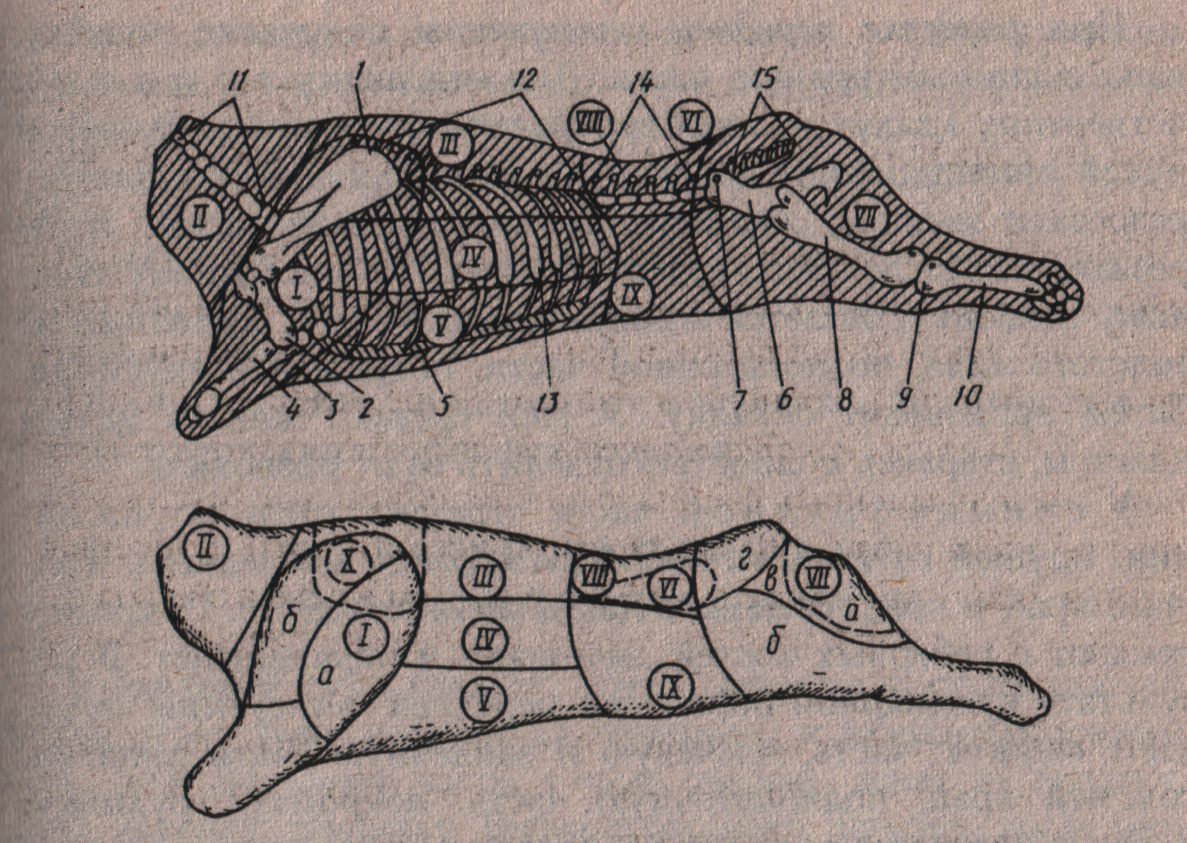 Рис.5. Схема разделки говяжьей туши:Названия костей: 1 – лопатка; 2 – плечевая кость; 3 – локтевая кость; 4 – лучевая кость; 5 – грудная кость; 6 – подвздошная кость; 7 – бугор подвздошной кости (маклак); 8 – бедренная кость; 9 – коленная чашка; 10 – большая берцовая кость; 11 – семь шейных позвонков: 12 – тринадцать спинных позвонков; 13 – рёбра; 14 – шесть поясничных позвонков; 15 – крестцовые позвонки.  Названия частей:   I – лопатка (а – плечевая часть, б – заплечная часть); II – шейная часть; III – спинная часть (толстый край); IV – покромка; V – грудинка; VI – вырезка; VII – заднетазовая часть (а – внутренняя часть, б – наружная часть, в – боковая часть, г – верхняя часть); VIII – поясничная часть (тонкий край); IХ – пашина; Х – подлопаточная часть.Перед разделкой с туш срезают загрязненные места, кровяные сгустки, ветеринарные клейма, мясо подвешивают на крючья и обмывают. Обработка мяса состоит из последовательных операций: разделка туши, обвалка частей (отделение мякоти от костей), жиловка и зачистка (удаление сухожилий, пленок, хрящей). Основным назначением разделки и обвалки является получение частей мяса, различных по своим качествам. Разделку мяса производят в помещении с температурой  не выше 10 °С. Если на объекты питания  говядина поступила полутушами, то её делят на переднюю и заднюю четвертины. Линия деления проходит по последнему ребру и между 13-м и 14-м позвонками, при этом рёбра остаются в передней части (рис. 5).При разделке передней четвертины получают: лопатку, шею и спинно-грудную часть. Для отделения лопатки четвертину кладут на стол внутренней стороной вниз, левой рукой приподнимают лопатку, по определившемуся контуру разрезают мышцы, соединяющие ее с грудной частью, и отрезают ее. После этого отделяют шею по последнему шейному позвонку, остается спинно-грудная часть, состоящая из толстого края, подлопаточной части, покромки и грудинки. Затем производят обвалку. У шеи срезают мякоть целым пластом, стараясь полностью отделить ее от позвонков.У спинно-грудной  части отрезают грудинку по линии, идущей от конца 1-го ребра к концу последнего. Толстый край и подлопаточную часть срезают вместе. Покромку срезают с реберных костей, зачищают и обравнивают. В результате кулинарной обработки передней четвертины получают шейную часть, плечевую и заплечную части лопатки, толстый край, подлопаточную часть, покромку, грудинку. Заднюю четвертину делят на поясничную и тазобедренную части. У поясничной  части подрезают мякоть вдоль спинных позвонков и срезают её целым пластом. Полученную мякоть разделяют на тонкий край и пашину.При обвалке тазобедренной  части вырезают подвздошную кость (тазовую), мясо разрезают вдоль по бедренной кости и срезают по отделившемуся слою внутреннюю часть задней ноги. После этого вырезают голяшку и оставшуюся мякоть по плёнкам разрезают на верхнюю, боковую и наружную части. В результате кулинарной разделки и обвалки задней четвертины получают: тонкий край, пашину, внутреннюю, верхнюю, боковую и наружную части задней ноги, а также кости. Зачищенное мясо сортируют в зависимости от кулинарного назначения. Части мяса, содержащие меньшее количество соединительной ткани, используют для жарки, части мяса с большим количеством соединительной ткани –  для варки и тушения. Вырезка (поступает в виде полуфабриката) – наиболее нежная часть, используется для жарки крупным куском, натуральными порциями и мелкими кусками.Толстый и тонкий края – для жарки крупным куском, порционными натуральными и панированными, а также мелкими кусочками.Внутренняя и верхняя части - для тушения крупными и порционными кусками, для жарки порционными панированными и мелкими кусками.Наружная и боковая  части - для тушения крупными, порционными и мелкими кусками.Лопатка, подлопаточная часть, грудинка, покромка – для варки крупным куском и тушения мелкими кусками.Шейная часть, пашина, покромка II категории – для приготовления рубленых изделии.6. Разделка бараньей, свиной и телячьей туши.У бараньей туши удаляют почки, затем по выступу тазовой кости делят тушу поперек на переднюю и заднюю половины (рис.6). Переднюю часть, в свою очередь, делят на лопатку, шею, корейку, грудинку. Вначале отрезают лопатку, после этого отрубают шею  по последнему шейному позвонку. У оставшейся части вдоль спинных позвонков отделяют мякоть с двух сторон позвоночника, вырубают позвоночник, разрубают грудную кость и получают две половины. Полученные половины кладут на стол внутренней стороной вверх, делают надрез поперек рёбер так, чтобы ширина корейки по всей длине была одинаковой, перерубают рёберные кости и отделяют корейку от грудинки. Затем производят обвалку.Заднюю часть делят вдоль по позвонкам на два окорока. Производят обвалку задних ног так же, как у говяжьей туши, мякоть окорока не более 5 кг оставляют целиком. У более крупных туш окорок разрезают по пленкам на 4 части. В результате разделки получают лопатку, шею, корейку, грудинку и окорок.Части туш, полученные после обвалки и зачистки, сортируют в зависимости от кулинарного использования. Окорок используют для жарки целиком, панированными порционными кусками и мелкими кусочками. Корейку используют для жарки целиком, порционными натуральными и панированными кусками, а также мелкими кусочками. Лопатку – для жарки целиком, варки, тушения порционными кусками и мелкими кусочками. Грудинку – для жарки в фаршированном виде, варки, тушения мелкими кусочками. Шею –  для приготовления рубленой массы.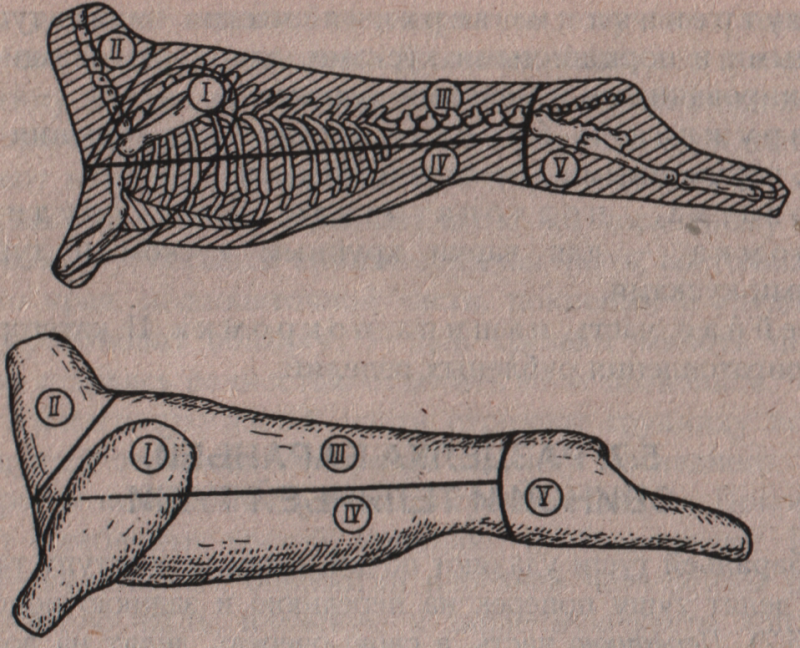 Рис.6. Схема разделки бараньей туши:  I – лопатка (передняя нога); II – шея; III – корейка; IV – грудинка; V – окорок (задняя нога).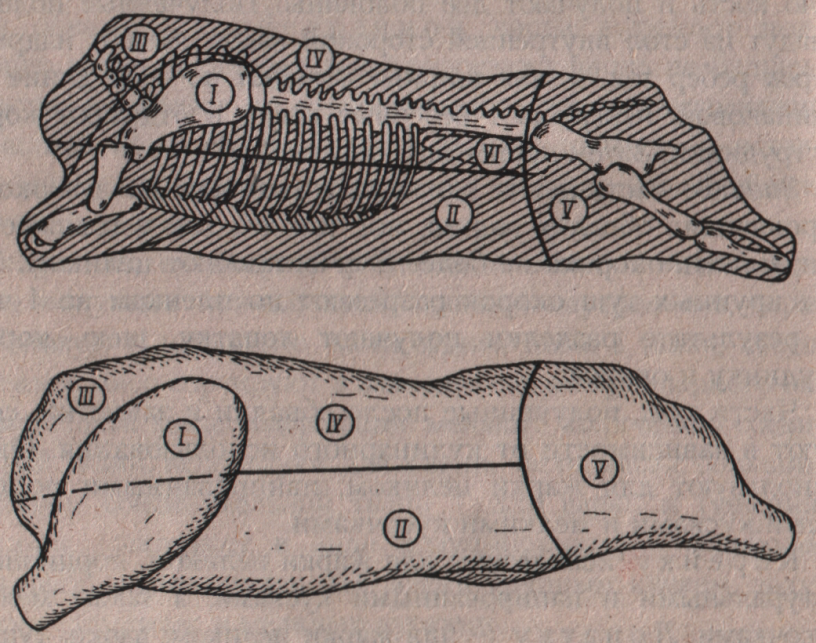 Рис.7. Схема разделки свиной туши:  I – лопатка (передняя нога); II – грудинка; III – шея; IV – корейка; V – окорок (задняя нога).У свиной туши (рис. 7) в первую очередь отделяют вырезку. Тушу или полутушу делят на переднюю и заднюю части по выступу тазовой кости, между крестцовыми и поясничными позвонками (рис. 7). У передней части отрезают лопатки. У сальной свиной туши со спинной части срезают шпик целым пластом, оставляя на мякоти слой толщиной не больше 1 см. Оставшуюся часть разрубают вдоль  по позвоночнику и грудной кости на две половины, вырубают позвоночную кость и отделяют грудинку. Затем от корейки отделяют шейную часть. Заднюю часть разделяют на два окорока, производят обвалку. Полученную мякоть окорока можно разделить по пленкам на 4 части так же, как у говядины. При кулинарной разделке получают следующие части: лопатку, корейку, грудинку, шею, окорок и шпик. Корейку используют для жарки целиком, порционными кусками в натуральном и панированном виде и мелкими кусочками; окорок – для жарки и тушения целиком, порционными кусками в панированном виде и мелкими кусочками; лопатку –  для жарки целиком, тушения порционными и мелкими кусками; грудинку – для жарки в фаршированном виде, варки, тушения мелкими кусками; шею – для жарки и тушения целиком, тушения порционными и мелкими кусками; обрезки – для приготовления котлетной массы.Разделка телятины. При разделке телятины выделяют следующие отрубы: лопаточная часть, шейная часть, корейка, грудинка, тазобедренная часть (задняя нога). Туша телятины делится на 2 части: переднюю и заднюю, линии деления проходят по контуру задней ноги, по тазовой кости, между крестцовым и поясничным позвонками.	 Лопаточную часть определяют так же, как у говяжьей туши, после определения лопатки определяют шейную часть между последним шейным и первым спинным позвонками по линии выступа грудной кости. Корейку и грудинку выделяют из оставшейся спинно-рёберной части, которую предварительно разделяют пополам. Для этого вдоль спинных и поясничных позвонков по обеим сторонам поперечных отростков  прорезают мякоть до основания рёбер, после этого выделяют позвоночник, перерубая его поперечные отростки и рёбра у их основания. После этого переднюю  часть туши разрубают вдоль грудной кости на две половины. Линия разреза проходит поперёк рёбер  параллельно позвоночнику. Длина рёбер корейки не должна превышать 80 мм. Заднюю половину туши делят на две  тазобедренные части, для чего кости таза и крестцовые позвонки распиливают или разрезают в продольном направлении.7. Полуфабрикаты из говядины.По способу приготовления различают полуфабрикаты крупнокусковые, порционные и мелкокусковые (табл. 4). Для приготовления полуфабрикатов применяют следующие приемы: нарезку, отбивание, шпигование, панирование.Нарезку  производят поперек волокон под прямым углом или углом 50°. Эта операция уменьшает деформацию готового продукта. Отбивают говядину тяпкой. Такой приём позволяет разрыхлить соединительную ткань, выровнять толщину куска, сгладить поверхность, придать куску соответствующую форму.Шпигование – мясо начиняется подкожным свиным салом (шпиком), морковью, чесноком, белыми кореньями. Это делается для повышения его сочности, улучшения вкусовых и ароматических качеств.Маринование – мясо, нарезанное мелкими кусками, помещается в жидкость с кислой средой и пряностями. Данный приём позволяет значительно размягчить соединительные ткани мяса.Панирование(см. глоссарий).Крупнокусковые полуфабрикаты.Ростбиф –  готовят из цельных зачищенных кусков мякоти (используется вырезка, толстый, тонкий края), масса куска мяса - 1,5-2 кг.Тушеное мясо – готовят из верхнего и внутреннего бокового и наружного куска задней ноги, масса куска - 1,5-2 кг.Шпигованное мясо - для получения полуфабриката берут кусок мяса внешней, внутренней боковой и наружной частей задней ноги массой 1,5-2,5 кг. Мясо зачищают и шпигуют вдоль волокон морковью, белыми кореньями, шпиком. Продукты нарезаются длинными брусочками, вводятся в мясо с помощью шпиговальной иглы.Отварное мясо - готовят из мякоти боковой, наружной частей задней ноги, лопатки, подлопаточной части и грудинки, покромки. Используют куски мяса массой 1,5-2,5 кг.Порционные  полуфабрикатыБифштекс - нарезают под прямым углом из утолщенной части вырезки по одному куску на порцию толщиной 2-3 см, слегка отбивают.Филе - нарезают под прямым углом из средней части вырезки по одному куску на порцию толщиной 4-5 см, затем придают им круглую форму, но не отбивают.Лангет - нарезают под углом 40-45° из тонкой части вырезки толщиной 1-1,5 см, получается изделие овальной формы по 2 куска на порцию, слегка отбивают.Антрекот - нарезают из толстого и тонкого краев, порционные куски овально-продолговатой формы толщиной 2 см, надрезают сухожилия и пленки, отбивают.Зразы отбивные - нарезают из боковой и наружной частей задней ноги порционные куски толщиной 1-1,5 см, затем отбивают, на середину кладут фарш, завертывают в виде маленьких колбасок и перевязывают ниткой. Фарш готовят следующим образом: пассерованный репчатый лук соединяют с измельченными вареными яйцами или вареными грибами, зеленью петрушки: кладут соль, перец и перемешивают.Говядина духовая - нарезают из боковой и наружной частей мякоти задней ноги порционные куски толщиной 2,5	см и отбивают. Используют по 1 -2 куска на порцию.Ромштекс - нарезают из толстого и тонкого краев,верхней и внутренней частей мякоти задней ноги порционные куски толщиной 0,8-1 см, отбивают, надрезают сухожилия, посыпают солью и перцем, смачивают в льезоне, панируют (красная панировка), придают овально-продолговатую форму.Мелкокусковые полуфабрикатыБефстроганов - нарезают из толстого и тонкого краев внутренней и верхней частей мякоти задней ноги и из обрезков вырезки. Порционные куски толщиной 1-1,5 см отбивают до толщины 0,5 см, нарезают брусочками длиной  4см, массой 5-7 г каждый. Полуфабрикаты из говядины(порционные, мелкокусковые)Таблица 4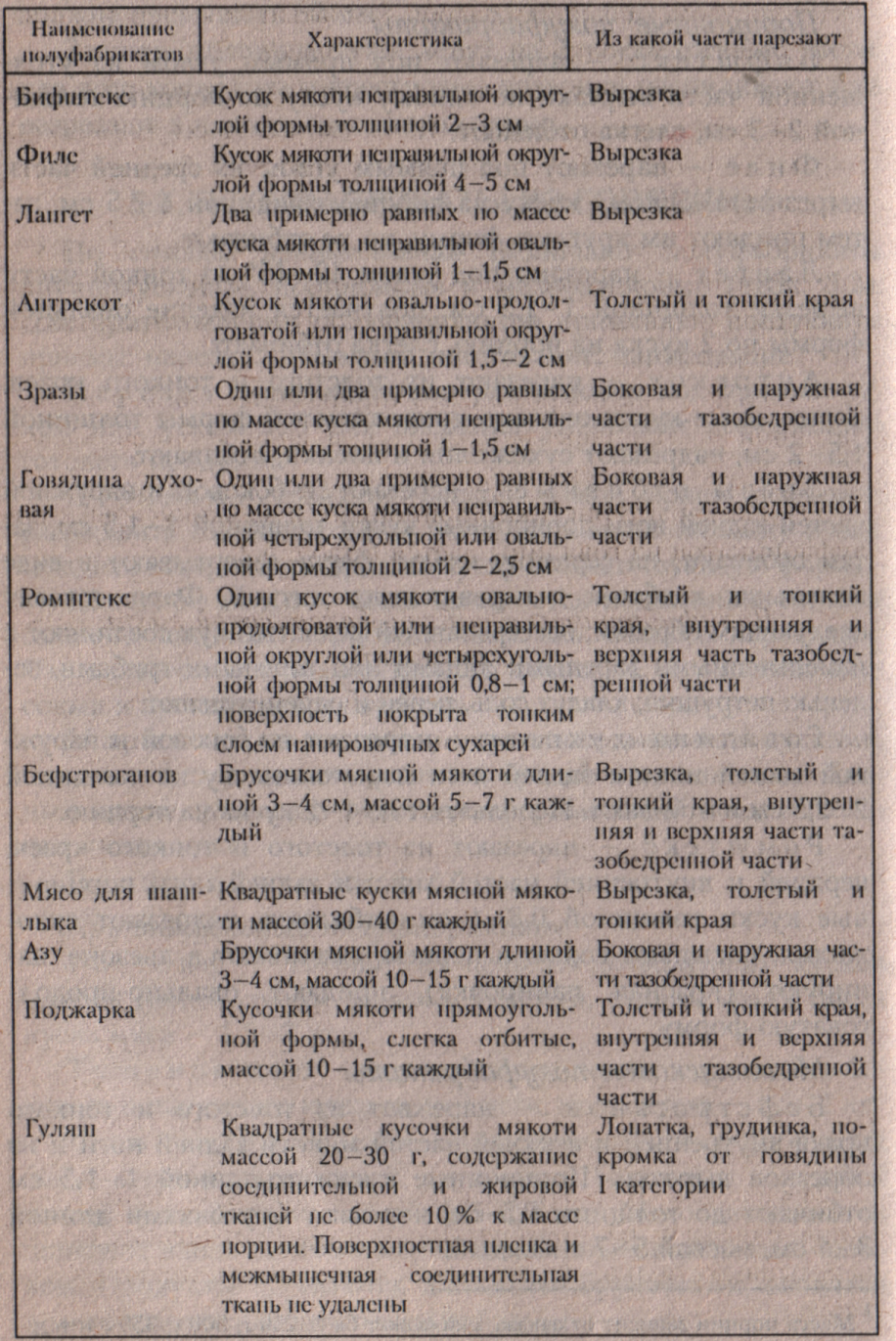 Мясо для шашлыка - нарезают из утолщенной и средней частей вырезки квадратные куски мясной мякоти массой 30-40 г, каждый посыпают солью, перцем, сбрызгивают уксусом, добавляют сырой репчатый лук, перемешивают и ставят в холодное место на 4-6 часов.Азу - нарезают из мякоти боковой и наружной частей задней ноги куски толщиной 1,5-2 см и 3-4 см длиной, отбивают и делят на брусочки вдвое толще, чем бефстроганов, массой 10-15 г каждый.Поджарка - нарезают из толстого и тонкого краев, внутренней и верхней частей мякоти задней ноги куски толщиной около 2 см, отбивают и режут на брусочки массой 10-15 г каждый.Гуляш - из покромки, грудинки, лопаточной и подлопаточной частей нарезают кусочки в виде кубиков массой 20-30 г по 4-5 штук на порцию.Общая характеристика порционных и мелкокусковых полуфабрикатов из говядины дается в табл. 5.2.Полуфабрикаты из говядины для блюд белорусской кухни из говядиныМясо кислос л а д к о е. Тазобедренную часть нарезают прямоугольными кусочками массой 50-60 г каждый из тазобедренной части.Жарен ка. Тазобедренную часть нарезают небольшими кусками по 40 г по 2 куска на порцию.Говядина строганая с шампиньонами. Для этого блюда вырезку режут брусочками длиной 3-4 см массой 7-10 г.Колбаски любительские. Вырезку, толстый или тонкий край без пленок нарезают полосками толщиной 1 см, отбивают, кладут на полоску тонко нарезанный слой свиного ; сала, посыпают солью, перцем и мелкорубленым чесноком, свертывают в виде рулета.Мясо по-белорусски. Тазобедренную часть говядины нарезают на прямоугольные куски, отбивают, солят, пересыпают мелко нарезанным луком и панируют в сухарях. Полуфабрикаты из баранины, свинины и телятины.Из баранины готовят крупнокусковые, порционные и мелкокусковые полуфабрикаты (табл. 5).Крупнокусковые полуфабрикатыБаранина, телятина, свинина жареная - используют большие куски мяса массой 1,5-2 кг из корейки, окорока, лопатки (у свиной туши - и из шеи). Лопатку предварительно сворачивают рулетом и перевязывают шпагатом, затем жарят.Грудинка фаршированная - у грудинки баранины со стороны пашины прорезают пленки между наружным слоем мякоти и мякотью на реберных костях так, чтобы получился глубокий «карман». Образовавшуюся полость заполняют фаршем, разрез закрепляют шпажкой или зашивают с внутренней стороны грудинки, надрезают пленки вдоль реберных костей, чтобы легче удалить кости после тепловой обработки. Фаршем может быть каша (рисовая, гречневая), печень, мясо; в фарш добавляется пассерованный лук.Порционные полуфабрикатыКотлеты натуральные из баранины, телятины и свинины - нарезают из корейки, примыкающей к почечной части, с 13-го до 6-го ребра. Для нарезки корейку кладут на стол ребрами вверх и, начиная от почечной части, под углом 45° нарезают порционные куски вместе с реберной косточкой. У нарезанных кусков вдоль ребра подрезают мякоть на 2-3 см, косточку зачищают, котлеты отбивают и надрезают сухожилия.Котлеты отбивные из баранины, телятины и свинины - нарезают из корейки, оставшейся после приготовления натуральных котлет. Резать мясо начинают с 6-го ребра. Порционные куски отделяют под углом 45° вместе с реберной косточкой. Подрезают мякоть вдоль косточки, косточку зачищают, мякоть отбивают, надрезают сухожилия, посыпают солью и перцем, смачивают в льезоне и панируют.Эскалоп - готовится из свиной, бараньей или телячей корейки без реберных костей; нарезают порционные куски толщиной 1,5-2 см, отбивают, надрезают сухожилия. Используют по 1 - 2 куска на порцию.Шницель - делается из мякоти окорока баранины, свинины, телятины; нарезают порционные куски толщиной 2 см. Мякоть отбивают, надрезают сухожилия, посыпают солью, перцем, смачивают в льезоне и панируют в сухарях, придают соответствующую форму.Духовая баранина (свинина) - готовится из мякоти лопатки, у свинины - из шеи, лопатки; нарезают порционные куски под углом 45° толщиной 2-2,5 см.Мелкокусковые полуфабрикатыМясо для шашлыка - нарезают из мякоти корейки и окорока баранины и маринуют. Для маринования мясо кладут в неокисляющуюся посуду, сбрызгивают лимонным соком или уксусом, добавляют мелко нарезанный репчатый лук, молотый перец, соль, зелень петрушки и укропа, все перемешивают и ставят в холодильник на 4-5 часов. Для шашлыка по-кавказски мясо нарезают кусочками в виде кубиков массой 30-40 г и маринуют. Перед жаркой надевают на шпажку.Поджарка - нарезают из мякоти корейки, окорока кусочки по 10-15 г каждый.Рагу  - нарезают из свиной грудинки кусочки вместе с косточкой в виде кубиков массой 30-40 г по 3-4 кусочка на порцию; из баранины - грудинку, шею.Мясо для плова - нарезают из мякоти бараньей лопатки кусочки в виде кубиков массой 20-25 г по 6-8 кусочков на порцию.Гуляш - нарезают из мякоти свиной лопатки и шеи кусочки в виде кубиков массой 20-30 г с содержанием жира не больше 20 %, у баранины - из лопатки.Полуфабрикаты для белорусской кухни из свининыМачанка - используется грудинка с реберными костями. Нарезаются кусочки массой по 20-30 г.Свинина, тушенная по-борисовски - нарезаются лопатка, шейная часть кусочками по 30-40 г, добавляется нашинкованный репчатый лук, нарезанный дольками картофель, лечо, чеснок, соль. Блюдо готовится в горшочке.Свинина, тушенная с капустой - нарезают свинину (лопатку, грудинку, шею) брусочками длиной 4 см.Свинина аппетитная - нарезают корейку или окорок пластинами, отбивают, солят, посыпают перцем и толченым чесноком; свернув в виде колбасок, смачивают в льезоне и панируют в сухарях, затем смачивают в льезоне повторно и вновь панируют.Котлеты крестьянские с грибами - разделывают свиную корейку на куски, оставив в каждом куске косточку, отбивают и солят. Готовят фарш: лук нарезают соломкой, пассеруют до полуготовности. Грибы сушеные тщательно промывают, замачивают в холодной воде, отваривают, затем снова промывают, нарезают соломкой, перемешивают с луком. Фарш кладут на отбитые куски свинины, заворачивают в форме котлет, смачивают в льезоне, панируют в сухарях, жарят.Шницель по-гродненски - нарезают мякоть свиной корейки на куски, отбивают, придают форму шницеля, солят, смачивают в яйце, панируют в сухарях.Таблица 5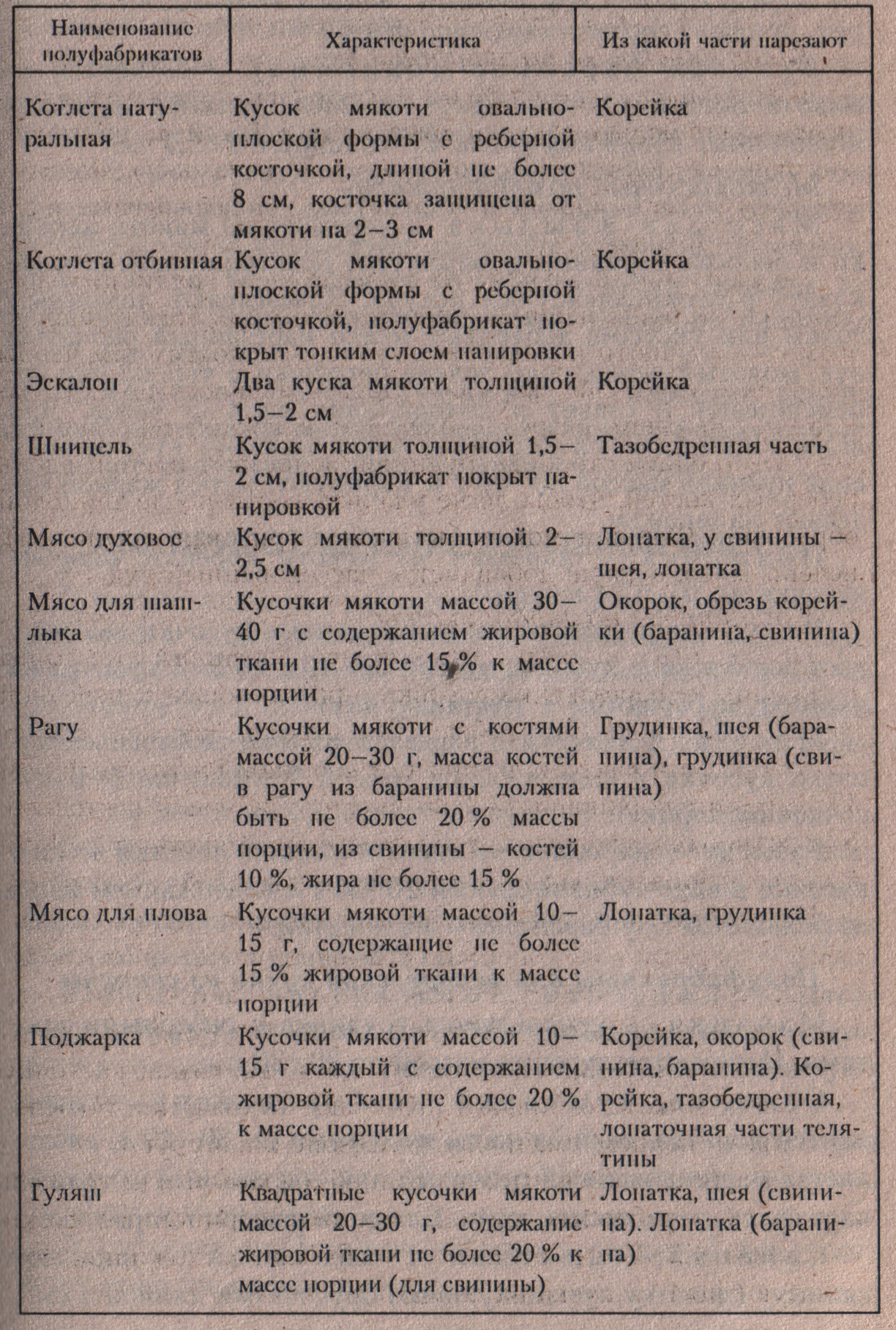 Приготовление рубленой массы. Для приготовления рубленой массы используют мясо лопаточной и подлопаточной частей. Зачищенное мясо нарезают на кусочки, соединяют с салом-сырцом, пропускают через мясорубку с двойной решеткой 1 раз, а с одной решеткой - 2 раза, добавляют воду или молоко, соль и перец и все перемешивают.Из рубленой массы делают следующие полуфабрикаты: Бифштекс рубленый - шпик нарезают мелкими кубиками (5x5 мм), соединяют с рубленой массой из говядины, порционируют и придают изделиям приплюснутокруглую форму толщиной 2 см.Шницель натуральный рубленый - массу порционируют,^ придают изделиям овально-продолговатую форму толщиной 1 см, смачивают в льезоне и панируют в молотых сухарях.Котлеты натуральные рубленые - рубленую массу готовят из лопаточной части баранины или свинины, формуют в виде котлет.В рубленое мясо можно добавлять репчатый лук, соответственно уменьшив норму воды.Люля-кебаб - баранину (котлетное мясо), лук репчатый, жир-сырец пропускают через мясорубку, добавляют соль, перец. Формуют изделия в виде колбасок.Полуфабрикаты для блюд белорусской кухниБиточки по-белорусски - говядину пропускают через мясорубку с крупной решеткой, в фарш добавляют мелко нарубленный репчатый лук, вареное яйцо, специи, соль. Формуют биточки.Колбаски по-могилевски - говядину и сало (шпик) пропускают через мясорубку дважды, добавляют в фарш мелко нарубленный чеснок, перец, соль и хорошо перемешивают. Разделывают на небольшие колбаски, панируют в муке.  Приготовление котлетной массы и полуфабрикатов из неё.При разделке говядины мякоть шеи, покромку II категории, пашину и обрезки используют для приготовления котлетной массы, при разделке свинины в котлетную массу идут обрезки, баранины и телятины - мякоть шеи, обрезки. Мясо зачищают от сухожилий, кровоподтеков, грубой соединительной ткани, нарезают на кусочки и пропускают через мясорубку. Пшеничный черствый хлеб, из муки не ниже 1-ого сорта, замачивают в холодной воде или молоке. Измельченное мясо соединяют с замоченным хлебом, кладут соль, молотый перец, хорошо перемешивают, пропускают через мясорубку еще раз и выбивают массу. При этом масса обогащается воздухом, становится более однородной, а изделия получаются пышными.На 1 кг мяса берут: хлеба пшеничного - 250 г, воды или молока - 300 г, соли - 20 г, перца молотого - 1 г.Из котлетной массы получают следующие полуфабрикаты (рис. 8).Котлеты - котлетную массу развешивают на порции, панируют (красная панировка), придают овально-приплюснутую форму с одним заостренным концом толщиной 2-2,5 см, длиной 11 см, шириной 5 см. Используют по 1-2 штуки на порцию.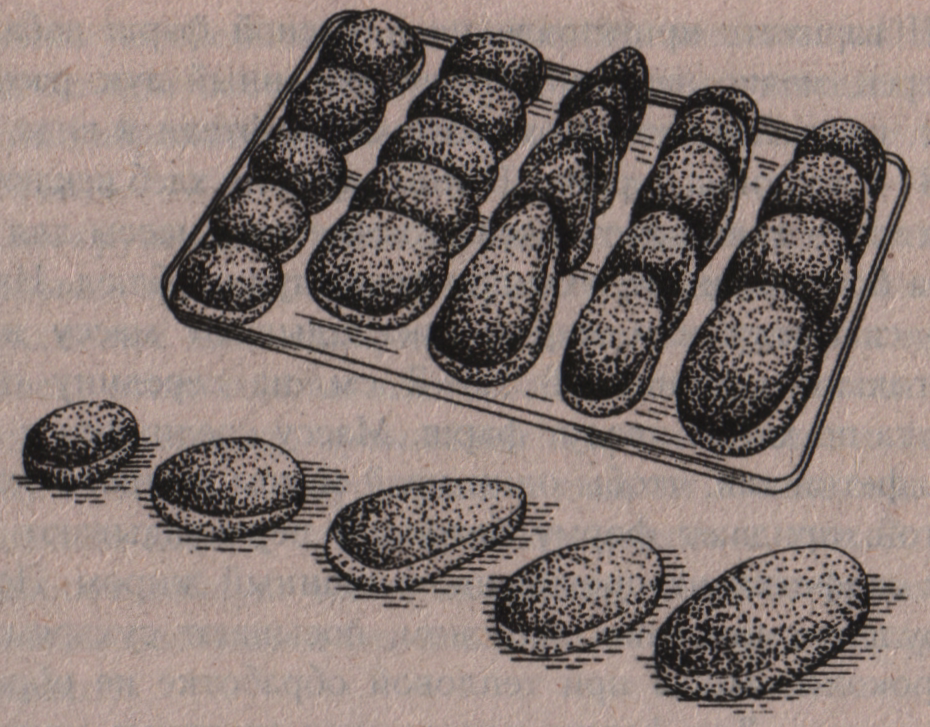  Рис.8. Изделия из котлетной массы (слева направо): тефтели, биточки, котлеты, зразы, шнители. Биточки - котлетную массу развешивают на порции, панируют в сухарях и придают приплюснуто-круглую форму толщиной 2-2,5 см, диаметром 6 см. Используют по 2 штуки на порцию.Шницель - котлетную массу порционируют, панируют, придают овально-приплюснутую форму толщиной 1 см. Используют по 1 штуке на порцию.Зразы рубленые - котлетную массу приготавливают с меньшим количеством хлеба, чем для котлет, порционируют, придают форму кружочка толщиной 1 см, на середину лепешки кладут фарш, края кружочка соединяют, панируют (красная панировка) и формуют в виде кирпичика с закругленными краями. Для фарша берут пассерованный репчатый лук, который соединяют с вареными рублеными яйцами, зеленью петрушки; кладут соль, молотый перец и перемешивают.Тефтели (I вариант приготовления) - котлетную массу приготавливают с меньшим количеством хлеба, чем массу для котлет; добавляют пассерованный репчатый лук, затем порционируют, формуют в виде шариков и панируют в муке. Используют по 3-4 штуки на порцию.Во II варианте приготовления в мясной фарш добавляют соль, перец, мелко нарезанный пассерованный лук, рассыпчатый рис, перемешивают и разделывают тефтели в виде шариков по 3-4 штуки на порцию. В этом варианте хлеб исключают.Рулет - для приготовления котлетной массы для рулета хлеба берут меньше, чем для предыдущих блюд. На смоченную салфетку или марлю раскладывают массу в виде прямоугольника толщиной 1,5-2 см, на середину прямоугольника по длине кладут фарш. Массу соединяют с помощью салфетки так, чтобы один край массы немного заходил на другой, придают форму батона и перекладывают швом вниз из салфетки на противень, смазанный жиром. Поверхность рулета смазывают льезоном, посыпают сухарями, делают проколы, чтобы при тепловой обработке не образовались трещины. Для фарша используют отварные макароны, заправленные маслом; вареные рубленые яйца или пассерованный репчатый лук.Блюда белорусской кухниБиточки по-домашнему с грибами - говядину пропускают через мясорубку, добавив размоченный в воде или молоке белый хлеб, соль, затем формуют биточки.Котлеты минские - мякоть говядины пропускают через мясорубку, солят, добавляют размоченный в холодной воде или молоке белый хлеб (черствый без корочки) и снова пропускают через мясорубку. Хорошо перемешивают и разделяют на лепешки, в центр лепешки кладут крестьянскую колбасу, нарезанную тонкими пластинками; формуют котлеты, панируют в сухарях. Обработка субпродуктов.Субпродукты поступают на объекты общественного питания охлажденные, мороженые и редко соленые (языки). Мороженые субпродукты оставляют оттаивать в заготовочном мясном цехе при температуре 15-18 °С, для этого их укладывают в один ряд на противень или лотки. Мозги, рубцы, почки кладут оттаивать в воду.Субпродукты относятся к группе скоропортящихся продуктов, так как имеют влажную поверхность и вследствие этого большую обсеменённость микроорганизмами. Поэтому необходимо при поступлении субпродуктов тщательно проверить их доброкачественность и как можно быстрее начать обрабатывать.Головы крупного и мелкого скота обычно поступают обработанными, но если они поступили с шерстью, то их сначала опаливают или ошпаривают, затем зачищают и промывают. После этого головы замачивают в холодной воде, затем очищают ножом кожу, промывают и срезают мякоть (вместе с кожей). У голов, поступивших с языком и мозгами, вырезают вначале языки, затем срезают мякоть с кожей, после чего удаляют лобную часть, вынимают мозги и промывают. Если головы поступили без кожи, но с губами, губы срезают и опаливают.Ноги крупного и мелкого скота, если они поступили с шерстью, опаливают или ошпаривают, зачищают от остатков щетины и нагара, сбивают копыта, промывают, разрубают вдоль на 2 части и замачивают на 2-3 часа в холодной воде.Мозги замачивают в холодной воде на 1 - 2 часа для удаления крови из кровеносных сосудов и набухания пленок, затем, не вынимая мозги из воды, осторожно удаляют пленку.У печени вырезают желчные протоки и кровеносные сосуды, промывают в холодной воде и снимают пленку. Перед использованием можно ошпарить кипятком и быстро охладить, так как при обжаривании печени в теплом виде она приобретает зеленый цвет.Почки говяжьи освобождают от жира. Для этого делают продольные надрезы с одной стороны и удаляют пленку вместе с жиром. После этого почки вымачивают в холодной воде 3-4 часа для удаления специфического запаха и привкуса, периодически меняя воду. С бараньих, свиных и телячьих почек срезают лишний жир, оставляя слой не более 0,5 см, промывают и вымачивают. В воду можно добавить уксус или лимонную кислоту.Языки зачищают от загрязнений ножом и хорошо промывают в холодной воде. Шкуру с языков снимают после их ошпаривания горячей водой в течение 2-5 минут.Желудки (рубцы) выворачивают внутренней стороной наружу, промывают; вымачивают в холодной воде 8-12 часов,периодически меняя воду. После этого ошпаривают, счищают слизистую оболочку и снова вымачивают до полного удаления запаха, меняя воду 2-3 раза, после чего опять промывают. Перед варкой свертывают и перевязывают шпагатом.Сердце разрезают вдоль, удаляют кровеносные сосуды пленки и сгустки крови, замачивают в холодной воде на 1 -1,5 часа и несколько раз промывают.Легкое промывают, разрезают на части по бронхам и снова промывают.Вымя разрезают на куски по 1-1,5 кг, промывают замачивают в холодной воде на 5-6 часов, крупные сосуды вырезают.Хвосты бараньи и говяжьи разрубают на части по позвонкам, промывают и замачивают в холодной воде на 5-6 часов.Полуфабрикаты из субпродуктовПечень жареная - обработанную печень нарезают на порционные куски, перед жаркой посыпают солью, перцем, панируют в муке. Свиную печень бланшируют.Печень по-строгановски - зачищенную печень нарезают на порционные куски толщиной 0,5 см, затем делят на брусочки длиной 4-5 см.Мозги жареные - обработанные мозги предварительно варят, затем охлаждают, нарезают ломтиками, посыпают солью, перцем, панируют в муке.Мозги; сердце фри - отваренные целиком или половинками и охлажденные мозги или сваренное до готовности сердце посыпают солью, перцем, панируют в муке, смачивают в льезоне и панируют в молотых сухарях.Блюда белорусской кухниКотлета молодечненская - очищают почки, от жира и пленок, заливают холодной водой и доводят до кипения, затем вынимают, обмывают, заливают водой и варят. Замачивают мозги на 30-40 минут, снимают пленку, перекладывают в кастрюлю, заливают холодной водой, добавляют 1 столовую ложку 8 % уксуса, лавровый лист, перец, соль и варят. Свинину вместе с отварными мозгами и почками пропускают через мясорубку, лук измельчают, натирают картофель на терке. Подготовленные продукты перемешивают, добавляют специи, соль, формуют котлеты. Колбаса из печени - печень говяжью или свиную промывают, снимают пленку, освобождают от желчных протоков и еще раз промывают. Сало (шпик), лук репчатый и подготовленную печень нарезают мелкими кубиками, добавляют специи, соль, перемешивают и наполняют этим фаршем промытую свиную кишку.  Обработка птицы.Обработка птицы состоит из следующих операций.Оттаивание - тушки птицы раскладывают на столы или стеллажи спинкой вниз в один ряд, тушки оттаивают при температуре 8-15 °С: тушки гусей, индеек - 8 часов; кур и уток - 5-6 часов.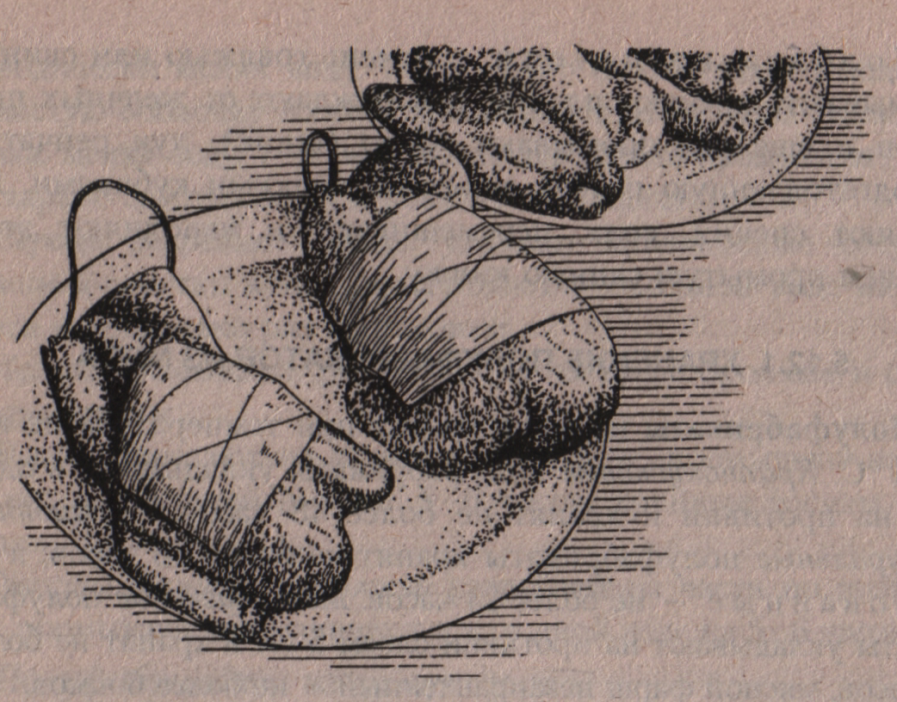 Рис.9 Заправленная тушка дичиОпаливание - тушки обсушивают; натирают мукой или отрубями (чтобы тонкие волоски отстали от тушки) и опаливают не коптящим пламенем; недоразвитые перья, ости которых не выжечь пламенем, удаляют с помощью пинцета.Удаление головы, шеи и ножек - отрубают голову на уровне второго шейного позвонка, затем на шее со стороны спинки делают продольный надрез кожи, освобождают шею от кожи и отрубают шею по последнему, шейному позвонку. Ножки отрубают по линии заплюсневого сустава. Крылья у птицы отрубают по линии локтевого сустава.Потрошение - делают продольный надрез в брюшной полости от конца грудной кости до анального отверстия; удаляют желудок, печень, сальник, легкие, почки. Зоб и пищевод удаляют через горловое отверстие. Вырезают анальное отверстие и участки мякоти, пропитанные желчью.Промывание - моют тушку проточной водой, имеющей температуру не выше 15 °С. Промытую птицу укладывают на противни разрезом вниз, чтобы стекла вода.Птицу, предназначенную для тепловой обработки целиком, предварительно формуют (заправляют). Компактная форма необходима для равномерной тепловой обработки, а также для удобства нарезки на порционные куски (рис. 9).Тушки птицы заправляют: «в кармашек», «в одну нитку», «в две нитки». Заправка «в кармашек» является наиболее простым и распространенным способом. Для этого делают разрезы кожи («кармашки») на брюшке с двух сторон и вставляют в эти прорези концы ножек. Кожей от шеи закрывают шейное отверстие, крылышки подвертывают к спинке так, чтобы они придерживали кожу шеи.Заправка с помощью иглы ухудшает внешний вид птицы, к тому же приходится делать глубокие проколы мякоти, игла покрывается жиром и скользит в руках. Поэтому чаще всего применяют заправку с помощью ниток, но без иглы.способ («в одну нитку»). Кожу шеи и крылышки заправляют так же, как при заправке «в кармашек». Берут нитку длиной 0,5-0,6 м. Тушку кладут на спинку, на грудной кости завязывают петлю, для этого середину нитки цепляют за кончик грудной кости, затем концы петли пропускают по середине крыльной кости, подводят нитки под спинку, опоясывают тушку крест-накрест. После этого накладывают нитки на концы каждой ножки, стягивают, прижимая плотнее к тушке, завязывают в узел.способ («в две нитки»). Обработанную тушку кладут спинкой вниз. Берут нитку длинойг 0,7-0,8 м. Завязывают петлю на хвостовом жировике, затем на отрубленные концы ножек набрасывают петлю, концы ниток пропускают по спинке и опоясывают тушку крест-накрест. Концы ниток выводят посередине крыльных косточек, стягивают нитки' и завязывают в узел на филейной части грудки. Этим способом лучше заправлять тушки крупной птицы.Полуфабрикаты из птицы.Из птицы готовят крупнокусковые, порционные и мелкокусковые полуфабрикаты.Крупнокусковые полуфабрикаты. Целые тушки птицы заправляют одним из перечисленных способов и варят или жарят.Порционные полуфабрикаты. Для приготовления порционных блюд из курицы используют филе птицы.Филе снимают и зачищают следующим образом: обработанную тушку кладут на спинку ножками к себе, перерезаюткожу и мякоть в пашинках, оттягивают ножки и кладут на разделочную доску. Снимают кожу с грудных мускулов. Затем переворачивают тушку грудной частью к себе, по выступу грудной кости острым ножом подрезают мускул с одной стороны кости, перерубают косточку, перерезают сухожилия, соединяющие плечевую кость с каркасом, и снимают одно филе. После этого подрезают мускул с другой стороны грудной кости и так же срезают другое филе. Полученное филе зачищают. Для зачистки отделяют внутренний мускул (малое филе) от наружного (большое филе). Из малого филе вытягивают сухожилия, а мякоть отбивают. У большого филе удаляют косточку-вилку, зачищают плечевую косточку от мякоти и сухожилий, укорачивают ее, оставляя 3-4 см, отрубают утолщенную часть косточки. Филе смачивают в холодной воде, кладут на доску внутренней стороной вверх, срезают наружную пленку. После этого в большом филе делают продольные надрезы и раскрывают филе.Котлеты натуральные - у большого филе с косточкой надрезают сухожилия в 2-3 местах. В разрез вкладывают малое филе, края большого филе подворачивают к середине, закрывая малое филе, придают овальную форму.Котлеты панированные - готовят так же, как котлеты натуральные, затем смачивают в льезоне и панируют (белая панировка).Шницель из курицы (столичный) - у большого филе отрезают плечевую косточку, филе зачишают и раскрывают. Затем слегка отбивают, надрезают сухожилия в 2-3 местах, кладут на него малое филе и закрывают краями большого филе, придавая овальную форму. Смачивают в льезоне, панируют в черством пшеничном хлебе без корок, нарезанном соломкой.Котлеты из филе птицы, фаршированные соусом молочным с грибами - подготовленное филе птицы фаршируют густым молочным соусом, смешанным с рублеными вареными грибами, панируют дважды в белой панировке.Котлеты из филе птицы, фаршированные печенью - подготовленное филе птицы без кожи фаршируют, смачивают в яйцах, панируют в белой панировке. Для фарша: морковь, лук, петрушку, нарезанные ломтиками, обжаривают со шпиком до полуготовности, добавляют нарезанную мелкими кусочками печень, жарят все до готовности. В готовую печень добавляют вино и после остывания пропускают 3-4 раза через мясорубку с паштетной решеткой. Можно использовать говяжью или куриную печень.Котлеты по-киевски - большое зачищенное филе с косточкой слегка отбивают, надрезают сухожилия; на образовавшиеся разрезы накладывают отбитые кусочки мякоти, срезанные с малого филе. На середину филе кладут охлажденное сливочное масло, сформованное в виде колбаски, закрывают малым филе и завертывают края большого. Затем смачивают в льезоне, применяют белую панировку и до жарки хранят в холодильнике, чтобы масло оставалось застывшим.Полуфабрикаты для блюд белорусской кухниКотлеты по-белорусски - большое филе с косточкой слегка отбивают, очищают от пленок и сухожилий. Готовят фарш из репчатого пассерованного лука, жареной говяжьей печени, пропускают 2-3 раза через мясорубку, добавляют сметану. На большое филе укладывают фарш, заворачивают и придают форму котлеты. Котлету смачивают в льезоне и панируют в сухарях дважды. Малое филе используется в отварном виде для украшения.Ножки куриные фаршированные - ножки отделяют от обработанной курицы, с ножек снимают кожицу, перерубают косточки так, чтобы часть их осталась со снятой кожицей. Мякоть пропускают через мясорубку, затем соединяют с размоченным в молоке белым хлебом и снова пропускают через мясорубку с мелкой решеткой. Говяжью печень обжаривают, мелко нарезают, смешивают с пассерованным репчатым луком и подготовленной рубленой массой; добавляют соль, мускатный орех, перец и все тщательно перемешивают. Кожицу заполняют фаршем и зашивают.Руляда из курицы - обработанную курицу промывают, отделяют мясо от костей и слегка отбивают. Гото-вят омлет, выкладывают его на слой подготовленного куриного мяса, добавляют нарезанный брусочками окорок, рулет или колбасу, сворачивают в виде рулета, перевязывают нитками. Полуфабрикат используют для приготовления холодных блюд.Мелкокусковые полуфабрикатыРагу - тушку птицы разрубают на куски по 2-3 штуки на порцию, массой 40-50 г каждый.Мясо для плова - тушку разрубают на куски по 4-5 штук на порцию, 25-30 г каждый кусок.Приготовление котлетной массы. Для приготовления котлетной массы используют мякоть филе и ножки. Мякоть отделяют от костей и кожи, пропускают через мясорубку, добавляют замоченный в молоке хлеб без корок, соль, сливочное масло или маргарин, хорошо перемешивают и снова пропускают через мясорубку, затем выбивают.Полуфабрикаты из котлетной массыКотлеты и биточки - котлетную массу порциони- руют и панируют (белая панировка); придают форму биточков или котлет.Котлеты пожарские - котлетную массу разделывают на порции по 3-4 штуки, панируют в пшеничном хлебе, нарезанном кубиками, и придают форму яйцевидноприплюснутую.Котлета «П а п а р а ц ь-к в ет к а » - мякоть птицы нарезают на кусочки и пропускают через мясорубку вместе с внутренним жиром. Измельченное мясо соединяют с замороженным в молоке хлебом, кладут соль, молотый перец, хорошо перемешивают, пропускают через мясорубку и выбивают. Готовую котлетную массу разделывают на лепешки толщиной 0,5 см, на середину помещают фарш и формуют в виде пирожка, смачивают в льезоне, панируют дважды в белой панировке.Для фарша: сыр натирают на крупной терке, соединяют со сливочным маслом.Котлеты по-гусарски - мякоть птицы трижды пропускают через мясорубку с мелкой решеткой, затем добавляют замоченный в молоке хлеб, сливочное масло. Массу солят, перчат и выбивают. Из приготовленной котлетной массы формуют лепешку круглой формы, на середину кладут фарш, защипывают, придают форму котлеты, смачивают в льезоне, панируют дважды в белой панировке.Для фарша: потроха птицы обрабатывают, отваривают, нарезают ломтиками, обжаривают, добавляют пассерованный лук. Лекция 5.Тема: «Тепловая кулинарная обработка продуктов ».1. Значение и приёмы тепловой обработки. 2. Основные способы тепловой обработки. 3. Процессы, происходящие в пищевых продуктах при кулинарной обработке.4.  Процессы, происходящие с витаминами при кулинарной обработке. Изменение цвета продуктов. 5.  Оформление и отпуск готовых блюд.6.  Как правильно солить блюда.Глоссарий: Тепловая кулинарная обработка – заключается в нагреве пищевых продуктов с целью доведения до заданной степени кулинарной готовности.Микроорганизмы – мельчайшие, преимущественно одноклеточные живые организмы, видимые только в микроскоп ( бактерии, грибы и т.п.)Токсины – яды биологического происхождения.Декстрины – полисахариды, получаемые термической обработкой крахмала.Фенолы – органические соединения ароматического ряда, в малекулах которых гидрокислые группы связаны с атомами углерода.1.  Значение и приёмы тепловой обработки.Большая часть продуктов подвергается тепловой обработке.Одна из основных функций тепловой обработки - уничтожение микроорганизмов. При нагреве до 50°С развитие большинства микроорганизмов приостанавливается, их гибель наступает при температуре 100 °С, при этой же температуре разрушаются выработанные микроорганизмами токсины.Некоторые доброкачественные сырые продукты содержат естественные яды (отдельные виды грибов, сырые фасоль и горох, позеленевший и проросший картофель и др.). Эти токсины при тепловой обработке либо разрушаются, либо извлекаются водой при варке и удаляются с ней.Тепловая обработка повышает усвояемость продуктов. Многие продукты при тепловой обработке размягчаются, легче разжёвываются, смачиваются пищеварительными ферментами, а поэтому быстрее и полнее усваиваются.Однако тепловая обработка оказывает не только положительное влияние на пищевую ценность продуктов, но может и значительно снизить её. Так, при нагревании могут разрушаться многие биологически активные вещества, длительное нагревание жиров также снижает их ценность.Правильный выбор способа и режима тепловой обработки может значительно улучшить качество продукта.Существуют следующие способы нагрева пищевых продуктов: поверхностный (контактный и радиационный), объемный (СВЧ-нагрев).При поверхностном нагреве теплом обрабатывается поверхность продуктов, затем благодаря теплопроводности продукта тепло распространяется вглубь.Контактный нагрев. При контактном нагреве греющей средой являются вода или другая жидкость, жир, воздух или нагретая поверхность.Радиационный (И К -н а г р е в ). Источниками такого излучения могут быть специальные приборы: тёмные и светлые излучатели ИК-лучей. ИК-лучи проникают в продукт на глубину 1-5 мм, что способствует образованию поджаристой корочки и специфическому вкусу продукта.При объёмном нагреве подводимая энергия превращается в тепловую в самом продукте.СВЧ-нагрев. При этом виде нагрева в продукте, помещённом в переменное электромагнитное поле, под его воздействием возникают разноименно заряженные молекулы (диполи). Диполи, ориентируясь вдоль магнитных силовых линий, приходят в движение,  и таким образом возникает нагрев. При СВЧ-нагреве не образуется поверхностная корочка, весь объём продукта нагревается равномерно.2. Основные способы тепловой обработки.Варка. Различают следующие способы варки:варка основным способом (с полным погружением продукта в жидкость) – при этом способе жидкость должна полностью покрывать продукт. Обычно жидкость вначале доводят до кипения ключом, а затем доваривают продукт при слабом кипении. Однако, если того требует технология приготовления, то варку осуществляют при пониженных температурах 75-80 °С (на мармитах, водяных банях). При необходимости ускоренного процесса варки продукт варят при повышенном давлении (в автоклавах, скороварках);припускание –  продукт помещают в сотейник и заливают жидкостью так, чтобы она на 1/3 закрывала продукт. Посуду закрывают крышкой и варят. Потери питательных веществ  при таком способе варки значительно уменьшаются по сравнению с варкой основным способом;варка продуктов паром – при данном способе используют паровые коробки или сетчатые вкладыши в котлы. Продукты помещают на сетку, закрывают котёл крышкой, доводят воду в нём до кипения и варят изделия паром. На крупных объектах общественного питания и специализированных предприятиях диетического питания используют специальные пароварочные шкафы;варка в СВЧ-п о л я х - такая варка осуществляется в микроволновых печах (шкафах). Помещенные в камеру продукты быстро нагреваются и доходят до готовности.  Время тепловой  обработки сокращается в несколько раз. При таком способе варки необходимо учитывать, что скорость нагрева зависит от диэлектрических свойств  продукта, поэтому при приготовлении сложных блюд надо подбирать продукты с близкими диэлектрическими свойствами.Жарка. Различают следующие способы жарки: жарка на нагретых поверхностях сковород, листов и другой посуды (основной способ). Чтобы продукты не пригорали к поверхности посуды, её смазывают жиром (до 10 % от массы продукта). Жир нагревают до 150-190°С (в зависимости от вида жира), кладут продукт и жарят, регулярно переворачивая. Мясные, рыбные, овощные изделия рекомендуется доводить до готовности в жарочном шкафу;жарка во фритюре –  при данном способе жарки жира берут в 4-5 раз больше, чем продукта. Жир разогревают до 160-180°С и жарят 1 – 5 минут.Используют специальный состав жира (фритюрный), который устойчив к разложению;жарка в замкнутом объёме (в жарочном шкафу, духовке) – такой жарке подвергают целые тушки птицы, мясные и рыбные крупнокусковые полуфабрикаты, выпекают мучные изделия. Температура в жарочных шкафах  может  быть от 180 до 270 °С. При  этом способе нагрева продукт  прогревается равномернее, чем при жарке основным способом.  Для того, чтобы получить румяную корочку, изделия необходимо систематически поливать жиром или смазывать сметаной, яйцом, льезоном  и т. п.;жарка при помощи И К-л у чей – при такой жарке источником тепла служат светлые (ЗС-зеркальные) и (НИК-100 - трубчатые) лампы, а также темные (ИКЛ- электронагреватели) и беспламенные газовые горелки. Этот способ нагрева используется в специальных гриль – аппаратах. Изделия получаются очень сочные, высокого качества. Комбинированные способы тепловой обработки: Тушение –  при этом способе тепловой обработки продукт вначале обжаривают, а затем, добавив соус и бульон, припускают;брезирование - продукт припускают в жире с бульоном в сотейнике, а затем обжаривают в жарочном шкафу;запекание отварных или обжаренных продуктов –  продукт заливают соусом и запекают (иногда запекают продукты без соуса, добавляя льезон, яйцо, сыр и т. п.). Вспомогательные приемы:пассерование – при  пассеровании растительных продуктов их нагревают до 110-120 °С  с жиром или без него. Для заправки соусов и супов пассеруют муку (при пассеровании растительных продуктов жирорастворимые витамины переходят в жир, пассерованная мука теряет клейкость при разведении водой или бульоном);ошпаривание –  ошпаривают осетровую рыбу и субпродукты для облегчения их очистки, ошпаривают (бланшируют) очищенные грибы, яблоки, груши –  это предохраняет их от потемнения; перец, баклажаны, репчатый лук – для удаления горечи;опаливание –  опаливают на пламени тушки птицы, поросят и субпродукты для удаления пуха и шерсти.3. Процессы, происходящие в пищевых продуктах при кулинарной обработке.Рассмотрим процессы, происходящие внутри пищевых продуктов при тепловой обработке.Термовлагожаренье - перемещение массы жидкости с растворёнными в ней веществами. При жарке продуктов влага с их поверхности частично испаряется, а частично перемещается внутрь к менее нагретым участкам. На поверхности образуется корочка, появление которой объясняется карамелизацией  сахаров и частичным превращением крахмала в декстрины.При варке овощей поверхность их быстро нагревается, а в центре сохраняется начальная температура, поэтому желательно погружать овощи в кипящую воду. При термовлагожареньи во всех случаях растворённые минеральные вещества все вместе с жидкостью перемещаются вглубь продукта, что затрудняет их диффузию в воду.Изменение белков. Белки по форме можно разделить на глобулярные (молекулы по форме близки к форме шара) и фибриллярные (молекулы имеют форму нити).К глобулярным белкам относятся альбумины, глобулины, миоген и другие белки, к фибриллярным –  коллаген, эластин, осеин и др. Глобулярные белки под воздействием высоких температур, кислот, щелочей, солей тяжелых металлов, дубильных веществ денатурируют (перегруппировка аминокислотных цепей белка). Денатурация белка в пищевых продуктах (при незначительной концентрации белка в растворе) приводит к появлению хлопьев (т. е. хлопья, появившиеся при варке бульонов – не что иное, как свернувшийся белок). При значительной концентрации белка при свертывании образуется гель (студнеобразная масса). В фибриллярных белках нагревание вызывает следующее явление – распад волокон белка на отдельные цепочки аминокислот, т. е. сокращение в длину вытянутых аминокислотных цепочек за счёт разрыва внутренних связей (вареные, жареные мясные (рыбные) продукты).Изменение углеводов. Углеводы –  основная составная часть растительных продуктов. К углеводам относятся: сахара, крахмал, клетчатка и т. п.Изменение сахаров. Под воздействием высоких температур сахара карамелизуются, т. е. происходит глубокий распад сахаров. Утрата способности кристаллизоваться объясняет появление румяной корочки при жарке.Изменение крахмала. При кулинарной обработке могут происходить следующие изменения крахмала: гидролиз - обменная реакция между веществом и водой, в данном случае превращение крахмала в декстрины (продукты частичного расщепления полисахаридов) и воду. Декстринизация происходит при температуре 110°С и выше. Образующиеся окрашенные гидродекстрины придают продукту соответствующую характерную окраску.Клейстеризация - разрушение структуры крахмальных зёрен и набухание их. В результате клейстеризации образуются крахмальные студни.Изменение жиров. Растительные жиры представляют собой смесь различных триглицеридов – эфиров трехатомного спирта глицерина и жирных кислот. Как всякие сложные эфиры, триглицериды при нагревании в присутствии воды или её паров гидролизуются, расщепляясь на глицерин и жирные кислоты.При варке продуктов может происходить эмульгирование жира (жир разбивается на мельчайшие шарики). Эмульгирование жира –  явление нежелательное, так как продукты гидролиза придают бульонам неприятный вкус и запах.При жарке может происходить угар (улетучивание) жиров. В основном изменения жиров при жарке заключаются в их окислении с образованием окислов и перекисей, в разложении глицерина до атропина (слезоточивое средство), карамелизации, частичном гидролизе и глубоком разложении триглицеридов с образованием дыма и акролеина –  бесцветной жидкости с сильным запахом.4.  Процессы, происходящие с витаминами при кулинарной обработке. Изменение цвета продуктов. При кулинарной обработке с витаминами, вследствие изменения строения витаминов, происходят следующие процессы:витамин А –  при тепловой обработке активность витамина А почти не снижается (разрушение витамина А происходит под действием ультрафиолетовых лучей);витамин Д –  устойчив к кислороду, сохраняется при нагревании, но не выше 100 °С;витамин Е –  при нагревании устойчив (разрушается под воздействием ультрафиолетовых лучей);витамин В1 –  сохраняется при нагревании в кислой среде, но по мере снижения кислотности потери возрастают;витамин В7 - устойчив при нагревании в кислой среде (быстро разрушается в щелочной);витамин РР - устойчив при нагревании; витамин В,- - устойчив при нагревании (разрушается под действием света и окислителей);витамин С - неустойчив при нагревании (окисляется на воздухе).Изменение цвета продуктовИзменение цвета продуктов происходит в результате:окисления фенолов (в картофеле, яблоках, грушах, грибах содержатся вещества фенольного характера, под действием фермента полифенолоксидазы эти вещества на воздухе окисляются, появляется темный цвет, чтобы предотвратить это явление, вышеназванные очищенные овощи и фрукты хранят в воде, а картофель сульфицируют);взаимодействия редуцирующих сахаров с азотсодержащими веществами (образуются тёмно окрашенные вещества –  м е л а н о и д и н ы : пленка на поверхности молока, сушеные грибы, варенье, печёные яблоки и т. д.);взаимодействия дубильных веществ с железом (дубильные вещества при взаимодействии с железом образуют тёмно окрашенные вещества, поэтому нельзя готовить в металлической посуде яблочное пюре, гречневую кашу, заваривать чай);образования сернистого железа (при варке яиц выделяется сероводород. С солями железа, входящими в состав желтка, сероводород образует темноокрашенное сернистое железо.  Для  того, чтобы предотвратить это явление, яйца после варки погружают в холодную воду);изменения естественных пигментов:миоглобина (цвет мяса обусловлен наличием белка – миоглобина; при нагревании выше 60 °С миоглобин разрушается и мясо приобретает серую окраску, поэтому при производстве колбасных изделий в соль добавляют селитру – цвет мяса не изменяется);хлорофилла (зелёная окраска овощей обусловлена присутствием в них хлорофилла –  зелёного пигмента растений; при тепловой обработке органические кислоты разрушают хлорофилл; для уменьшения изменения цвета зелёных овощей их надо класть в кипящую воду и варить в посуде с открытой крышкой);флавона (в рисе, муке, капусте, картофеле и других продуктах содержатся бесцветные флавоны, которые при гидролизе дают продуктам желтую окраску);а н т о ц и а н а (в свёкле, краснокочанной капусте, вишне, клюкве, бруснике и т. д.) – устойчивы при тепловой обработке;каратиноида (пигменты, имеющие окраску от желтой - кукуруза, пшено до оранжевой - морковь, красной - томаты, перец; пигменты устойчивы к теплу,  кислотам и щелочам).5.  Оформление и отпуск готовых блюд.Технологический процесс приготовления блюда заканчивается его оформлением и отпуском. Красиво оформленное блюдо возбуждает аппетит, сосредоточивает внимание человека на предстоящей еде и улучшает усвоение пищи.Оформление блюда в значительной степени зависит от сочетания гарнира по форме и величине нарезки продуктов, вкусу и цвету. Обычно выбирают гарниры сходной величины и размеров. Например, гарнирам для холодных блюд придают форму букетов: лук, морковь и картофель, нарезанные кубиками, звездочками, кружочками.К большим порционным кускам обыкновенно подают крупно нарезанные гарниры.Другим важным элементом при оформлении блюд является умелое сочетание гарниров по цвету. Гарниры находятся в гармонии, когда они располагаются в порядке  светового спектра:  красный, оранжевый, желтый, зеленый, голубой,  синий,  фиолетовый. Например, при оформлении отварной рыбы около неё можно уложить гарнир в следующей последовательности: зелёный (горошек), жёлтый (картофель), оранжевый (морковь), красный (помидор). Разнообразие продуктов при оформлении подчёркивают гармонией контрастов: красный цвет (помидоры), зелёный (зелёный горошек), фиолетовый (краснокочанная капуста), оранжевый (морковь) и т. д.Продукты должны также гармонировать между собой не только по цвету, но и по вкусу. Тёмно-красные соусы сочетаются по цвету и вкусу с жареным мясом, белый соус –  с домашней птицей, розовый томатный и белый –  с рыбой.Большое значение при оформлении блюда имеет посуда, в которой подают пищу. Она должна быть без отбитых краёв, щербин и трещин. Борта посуды не должны закрываться продуктами. В случае выполнения этих условий сочетание блюда с красочно оформленным гарниром будет наиболее выгодным.При оформлении блюд продукты необходимо укладывать аккуратно.Следует придерживаться правила: салаты и винегреты оформляют продуктами, которые входят в их состав (исключение составляет зелень).Вкусовые качества пищи во многом зависят от температуры блюда. Одни вкусны только в горячем виде, другие в холодном. Установлено, что горячие блюда (супы и вторые) в момент потребления должны иметь температуру не ниже 55-60 °С, холодные супы –  10-12 °С, холодные блюда –  12-15 °С.Для того, чтобы поддержать оптимальную температуру, посуду перед подачей горячих блюд подогревают до 30-40 °С, а перед отпуском холодных блюд – охлаждают до 12-15 °С.6.  Как правильно солить блюда.Продукт прошел все операции от разделки до тепловой обработки, блюдо почти готово –  его следует посолить.Особенно нуждаются в добавлении соли рыба, яйца, грибы и овощи. Мясо, вопреки распространенному мнению, в соли нуждается гораздо в меньшей степени, чем другие продукты. Правильно посолить готовое и тем более сложное блюдо, состоящее из разнообразных продуктов как животного, так и растительного происхождения – дело непростое. Основным ориентиром здесь служит точное соблюдение рецептур и хорошее знание свойств продуктов.Мясные продукты следует солить умеренно, что объясняется содержанием достаточного количества солей в самом мясе. Добавление к мясу пряностей подчеркивает вкус, а превышение даже незначительной степени посола ухудшает не только вкус, но и консистенцию мяса, делает его жестче, особенно если оно нежирное (жир смягчает ощущение повышенной солёности мяса). Правильно посоленное мясо должно оставаться сладковатым, нежным и иметь выраженный «мясной» вкус и запах.Рыба (как отварная, так и жареная, и копчёная) должны обладать ярко выраженной «солинкой», не носящей, однако, оттенка неприятной солёности.Овощи солят сильнее, чем мясо, но слабее рыбы; грибы - чуть сильнее овощей. Однако малейший пересол и грибов, и овощей портит всю работу, исправить вкус продуктов уже практически невозможно, поэтому овощи и грибы следует солить очень осторожно.Пересол жареного мяса сравнительно легко исправить путем добавления в блюдо пряного мучного или масляного соуса, который оттягивает соль, либо путем добавления к жареному мясу сметаны.Пересол рыбы исправить труднее. Это связано, как правило, с более рыхлой структурой рыбы, с гораздо более нежной консистенцией ее мяса. Соль быстро проникает во всю толщу рыбного филе, в то время как у мяса животных в силу структурной плотности просаливаются только внешние слои, особенно если кусок крупный. Способ исправления вкуса рыбы аналогичен исправлению вкуса мяса: пресный мучной соус, несоленое картофельное пюре.Еще труднее поддаются исправлению пересоленные овощи. Практически их вкус нельзя исправить, не переделав само блюдо.Если, например, пересолен картофель или другие корнеплоды, то единственный способ исправления –  приготовление пюре путём смешивания пересоленных овощей с равным количеством таких же овощей, но несоленых.Пересоленные грибы исправляют добавлением соуса, картофельного пюре, сметаны, лука или еще одной порции несолёных грибов (правда, в этом случае недостаток полностью исправить не удается, так как пресные грибы не могут оттянуть на себя соль), для максимального исправления вкуса нужны крахмалистые обволакивающие вещества либо пресно-кислая жидкая среда, способная растворять соль. Поэтому при отсутствии сметаны пересоленные грибы исправляют небольшим количеством воды, подкисленной лимоном. Нельзя исправлять пересоленные супы, добавляя воду; добавить воду в суп в конце варки –  значит, испортить его.Куриные, мясные пересоленные супы исправляют либо засыпкой в них дополнительных порций пресной лапши, риса, картофеля (но не вермишели и макарон уже посоленных при производстве), либо засыпкой муки с последующим осветлением бульона взбитым яичным белком или мясным фаршем и процеживанием.Подавляющее большинство блюд солят в конце приготовления, когда блюдо почти готово (объём уже не изменится, лишняя жидкость не выкипит, консистенция мяса и рыбы не столь плотная, как в начале варки, и соль легко проникает в ткани).Некоторые продукты вообще солят после тепловой обработки: бобовые, картофель фри. Соль употребляется в начале варки лишь в двух случаях: когда готовится жидкая среда (вода, бульон, молоко) для отваривания мучных продуктов или продуктов в мучной оболочке и когда готовится уха или отварная рыба (однако следует помнить, соль в жидкость кладут раньше, чем в неё будут опушены основные компоненты –  рыба, овощи, пряности).Сильнее обычного солят начинку в пироги, голубцы. Соусы, которые предназначены для отварных мяса и рыбы, солят также несколько сильнее обычной нормы. В остальных случаях существует общее правило –  солить меньше, чем кажется, и тогда при подаче на стол и остывании до нужной температуры блюда приобретают нормальную степень                           солёности. Лекция 6.Тема 6: «Зерно и продукты его переработки. Блюда из круп, бобовых и макаронных изделий ».Значение блюд из круп, бобовых и макаронных изделий в питании.Строение и состав зерна. Крупы.Гречневая крупа.Овсяная крупа.Рис.Крупы из пшеницы, проса, ячменя, кукурузы.Условия и сроки хранения крупы.Зернобобовые.Общие правила варки каш.Рассыпчатые каши.Вязкие и жидкие каши.Изделия из каш.Виды макаронных изделий.Блюда из макаронных изделий.Глоссарий: Незаменимые аминокислоты – составные части белка, которые не могут синтезироваться организмом человека и должны поступать с пищей.Лизин  – незаменимая аминокислота. Химическая формула: С6Н14N2О2. Входит в состав белков.  Необходима  для усвоения пищевых белков. При его нехватке белки не усваиваются.Значение блюд из круп, бобовых и макаронных изделий в питании.Без крупы сегодня немыслима ни одна кухня мира. Немецкий археолог Стокар назвал кашу « праматерью хлеба». Исторически это верно: сначала человек научился варить кашу, а позже –  выпекать хлеб.Пищевая ценность круп обусловлена прежде всего наличием в них белковых веществ, крахмала и жиров. По содержанию незаменимых аминокислот наиболее ценными являются белки гречневой крупы, риса и овсяной крупы.В крупах из зерновых культур, как правило, недостает незаменимых аминокислот, витаминов, кальция, железа, поэтому целесообразно дополнять кулинарные изделия из круп белковыми продуктами (в частности, молоком, творогом), а также вводить овощные и фруктовые наполнители.Высокой биологической ценностью отличаются белковые вещества фасоли, гороха, чечевицы. По содержанию белков эти зернобобовые среди продуктов растительного происхождения занимают первое место. Высокое содержание витаминов группы В и минеральных веществ также определяет пищевую ценность блюд и бобовых культур.Широкой и заслуженной популярностью во всем мире пользуются макароны. Это объясняется прежде всего высокой питательностью, хорошим вкусом, удачным сочетанием со многими продуктами, быстротой и простотой приготовления.В настоящее время в мире известно около 400 видов макаронных изделий. Одна из причин, способствующих росту потребления макарон – их низкая (вопреки бытующему мнению) калорийность.Строение и состав зерна.Зерно - важнейший продукт сельскохозяйственного производства. Из него производят крупы, муку, макаронные изделия.Зерно состоит из цветочных плёнок, плодовой и семенной оболочек, алейронового слоя, эндосперма и зародыша.Плодовая оболочка содержит много клетчатки, минеральных солей. От общей массы зерна составляет 2-6 %.Семенная оболочка содержит много минеральных солей, пигменты, которые придают зерну соответствующую окраску. От общей массы зерна составляет 1 – 2,5 % (у бобовых –  до 9 %).Алейроновый слой содержит минеральные соли,  белки, жиры, витамины, но они не усваиваются, так как заключены в толстую оболочку из клетчатки (составляет 6 – 12 %).Эндосперм (мучнистое ядро) содержит много крахмала и белков, небольшое количество жира, сахара, витаминов. Составляет 80 – 82 % от массы зерна.Зародыш составляет 2 – 3 % массы зерна, отличается высокой питательной ценностью, но жир, содержащийся в нём, легко прогоркает. Все зерновые культуры делятся на три группы:злаковые (пшеница, овес, ячмень, просо, рис, кукуруза);гречишные (гречиха);бобовые (горох, фасоль, чечевица).Крупы. Крупа - это целые или дробленые зёрна, освобожденные от оболочки и зародыша.Гречневая крупа.Одна из самых легкоусвояемых и питательных круп. Она содержит полноценные по аминокислотному составу белки (12 – 13 %). Белок гречки близок к белку животных продуктов (большое содержание лизина). Есть в ней высокоценные растительные жиры (3,3 %), много кальция, магния, фосфора, а железа столько же, сколько в мясе и рыбе. Высокое содержание в гречневой крупе витаминов группы В. В то же время углеводов в гречке меньше, чем в других крупах.В настоящее время пищевая промышленность выпускает в основном гречневую крупу из пропаренной и подсушенной гречихи. Эта крупа отличается коричневым цветом, приятным ароматом и значительно меньшим периодом  разваривания.Из гречихи вырабатывают ядрицу и продел. Продел –  это дроблёные ядра, ядрица – целые.Иногда в литературе советуют для приготовления рассыпчатых каш обжаривать гречневую крупу с небольшим количеством жира. При использовании быстроразваривающейся ядрицы этого делать не следует, так как она уже прошла термическую обработку и повторное воздействие может повлиять на аминокислотный состав белков –  понизится пищевая ценность крупы.Гречневые крупы используются для приготовления каш: рассыпчатой, вязкой, жидкой.Гречка хорошо сочетается с молоком, субпродуктами, мясом, рыбой, грибами, луком, птицей.Овсяная крупа.Овсяная крупа богата белками почти так же, как гречневая. По содержанию жира она превосходит все другие крупы (поэтому она неустойчива при хранении, быстро прогоркает). Много в ней и минеральных веществ: фосфора, кальция, железа и витаминов группы В. Овсяные крупы широко применяются для диетического питания.Из овса вырабатывают недробленую и плющеную крупу, а также овсяные хлопья и толокно, которые значительно вкуснее, чем крупа, и лучше усваиваются. Овсяная крупа не очень калорийна, в ней мало крахмала. Не потому ли среди англичан, традиционно пристрастных к овсянке, очень мало полных людей?Из овсяной крупы варят вязкие каши, протёртые супы, пудинги.Рис.Рис отличается самым высоким содержанием крахмала (до 75 %). Крупа легко усваивается, в ней почти отсутствует клетчатка. Рис –  самая распространённая пищевая культура на земном шаре, 80 % населения употребляет в пищу этот продукт. Рис бывает шлифованный, полированный и дроблёный.Широко применяется в диетическом питании, когда требуется щадить органы пищеварения, но не рекомендуется людям, склонным к полноте.Рис широко используют в кулинарии для приготовления каш, запеканок, котлет, пудингов. Сравнительно быстроразваривающийся, хорошо набухающий, рис находит широкое применение в качестве начинок для фаршированных овощей  (кабачков, помидоров, перца, капусты). В сочетании с яйцами, маслом и другими ингредиентами его используют как начинку для пирогов, пирожков, кулебяк.Рис хорошо сочетается с говядиной, бараниной, уткой, является основным компонентом такого блюда, как плов. Крупы из пшеницы, проса, ячменя, кукурузы.Из пшеницы вырабатывают следующие крупы: пшеничную полтавскую крупу (№ 1-3), мелкую (№ 4), «Артек» и манную. Манная крупа по химическому составу приближается к рису, но превосходит его по содержанию белков. Усвояемость манной крупы почти 100 %. Почти полное отсутствие клетчатки делает манную крупу незаменимой в питании детей, а также людей, страдающих желудочно-кишечными заболеваниями или истощением. Не рекомендуются блюда из манной крупы больным сахарным диабетом, атеросклерозом и людям с избыточным весом.Пищевые достоинства других круп из пшеницы примерно такие же, как и манной крупы.Манная крупа используется не только для приготовления каш, запеканок, пудингов, котлет, биточков и других изделий, но и как незаменимый добавочный компонент для связывания овощной массы при приготовлении овощных котлет (свекольных, морковных, капустных и др.).Высокое содержание крахмала в этой крупе даёт возможность использовать её при изготовлении сладких блюд (гурьевская каша, мусс, суфле и др.).Крупа из проса. К этой группе круп относится пшено. Оно уступает гречневой, овсяной и рисовой крупе по своей питательной ценности. Хотя белков в пшене довольно много, в них недостаточно серосодержащих аминокислот, поэтому в целом пищевое значение белков этой крупы невысокое. Пшено богато фосфором, калием и магнием, содержит большое количество жиров, но при длительном хранении они окисляются и крупа приобретает горьковатый вкус. Пшенная каша рекомендуется тучным людям и тем, кто страдает атеросклерозом. Нежелательна при заболеваниях органов пищеварения, в частности гастритах с повышенной кислотностью.Пшенную кашу полезно варить с тыквой, это обогащает блюдо минеральными веществами и витаминами.	\Из ячменя вырабатывают перловую крупу различного измельчения, а также ячневую крупу. Эти крупы характеризуются повышенным содержанием клетчатки, поэтому усвояемость их ниже, чем других круп. Важно отметить, что аминокислоты белков ячменных круп находятся в соотношении, благоприятном для человеческого организма.Для ускорения варки перловую крупу дополнительно обрабатывают (рекомендуется предварительно замочить ее на 2 –3 часа).Из перловой крупы можно готовить различные изделия: биточки или запеканки с добавлением творога, молока, сахара, яиц.Кукурузная крупа по своей пищевой ценности и кулинарным достоинствам уступает перечисленным крупам. Белки её неполноценные и плохо усваиваются. Однако из кукурузы изготавливают кукурузные хлопья, воздушную кукурузу. Эти продукты вкуснее и полезнее, чем кукурузная крупа. Они хороши для заправки супов и как сухие завтраки в сочетании с молоком, чаем и другими напитками.Условия и сроки хранения крупы.Лучшие условия для хранения крупы: температура воздуха от 5 до -5 °С и относительная влажность 60 – 80 %.При повышенной влажности и температуре крупа плесневеет, прогоркает, приобретает затхлый запах, теряет присущие ей вкус и аромат.	Наиболее устойчивы к хранению перловая и ячневая крупы. Зернобобовые.Зернобобовые составляют группу, отличную по органическому составу от круп злаковых культур (в них почти в 2 раза больше белков, причём полноценных по аминокислотному составу). Благодаря хорошей растворимости в воде белки легко усваиваются организмом.Фасоль в зависимости от цвета и формы делят на белую овально-удлиненной формы, цветную однотонную (зелёную, коричневую, жёлтую, красную), круглой или овальной формы, цветную пёструю и смешанную. Белая фасоль по качеству выше цветной.Фасоль используют для приготовления разнообразных первых и вторых блюд и закусок. Для первых блюд используют белую фасоль, так как цветная придает супу темный оттенок.Горох вырабатывают лущеный и нелущеный. Лущеный горох в 2 раза быстрее разваривается.Из гороха и фасоли в сочетании с другими продуктами готовят котлеты, биточки, запеканки. Бобовые хорошо сочетаются с тыквой, луком, морковью, яблоками, свёклой, капустой.Чечевицу можно использовать для варки супов, каш, гарниров.Для ускорения тепловой обработки бобовые замачивают на 6 часов в холодной воде. Следует отметить, что при варке с кислыми продуктами бобовые плохо развариваются. Поэтому добавлять гомат-пюре, соль и заправлять бобовые соусом надо только после их полной готовности.Нельзя добавлять при варке соду, которая хотя и ускоряет варку, но разрушает витамин В и ухудшает цвет и вкус.К блюдам из бобовых подают молочные, сметанные, горчичный соусы.Общие правила варки каш.Крупы перед варкой каш перебирают, удаляют примеси, а манную – просеивают. Для удаления лёгких примесей крупы промывают. Рис, пшено и перловая крупа могут горчить, поэтому их промывают сначала в тёплой воде, а затем в горячей. Ячневую крупу промывают только тёплой водой. Не промывают манную, гречневую крупы и «Геркулес». Для каш, приготовленных на воде, берут 10 г соли, а для молочных и сладких –  4-5 г на 1 кг выхода каши.Каши рассыпчатые готовят на воде. Вязкие и жидкие каши можно готовить па воде, молоке или на смеси молока и воды (60 % молока, 40 % воды).При варке вязких и жидких каш па 1 кг выхода каши добавляется сахар из расчёта 10, 20 или 30 г.Отходы при переработке, просеивании и промывании круп, составляющие 1-1,5 %,  а также потери при порционировании (около 1 %) учтены при определении выхода каш и готовых изделий из них.На приготовление каш из дроблёных риса, пшена и овсяной крупы норму крупы увеличивают против указанной в таблице   и в рецептуре на 2 %.По консистенции каши бывают рассыпчатые, вязкие и жидкие. Это зависит от соотношения крупы и жидкости, взятых для варки. Такое соотношение можно рассчитать по табл. 6.Если крупу промывают, то учитывают количество воды, которое крупа поглотила.Варят каши на воде, молоке или их смеси. Иногда используют и бульоны.В котел наливают расчетное количество жидкости, добавляют раствор соли и сахара, жидкость доводят до кипения и всыпают промытую крупу. После поглощения жидкости крупой уменьшают нагрев (но не ниже 90 °С).Манную крупу всыпают в кипящую воду или молоко тонкой струйкой, непрерывно помешивая. Больше 8-10 кг манной крупы заварить в один прием невозможно.Рис, пшено и перловая крупа плохо развариваются в молоке, поэтому для варки молочных каш из этих круп их предварительно проваривают 5-10 минут в воде, а затем добавляют молоко или молоко с водой.Для повышения рассыпчатости и улучшения вкуса при варке в каши кладут жиры.Таблица 6Количество крупы, жидкости, соли, расходуемые на приготовление каш  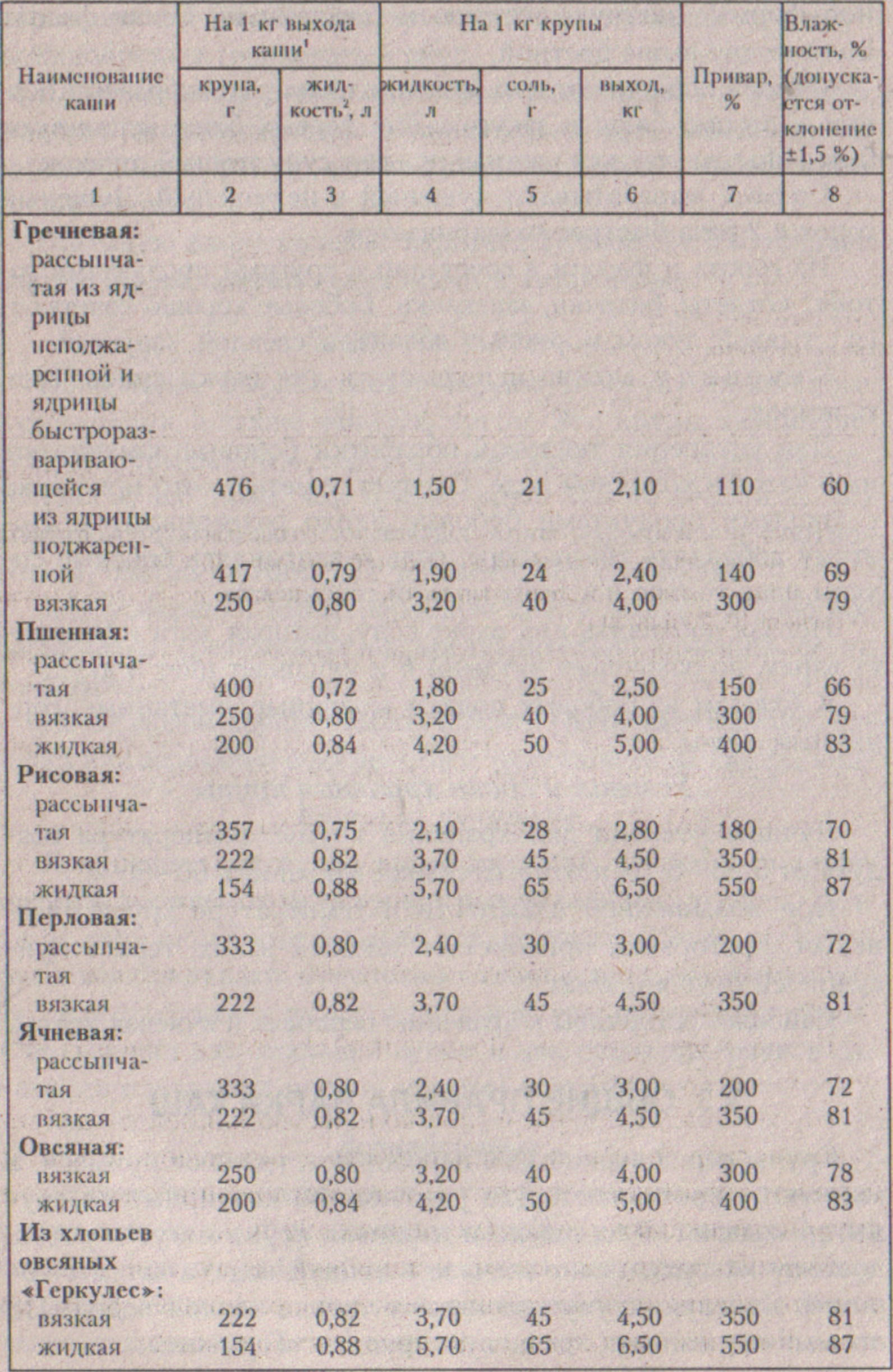 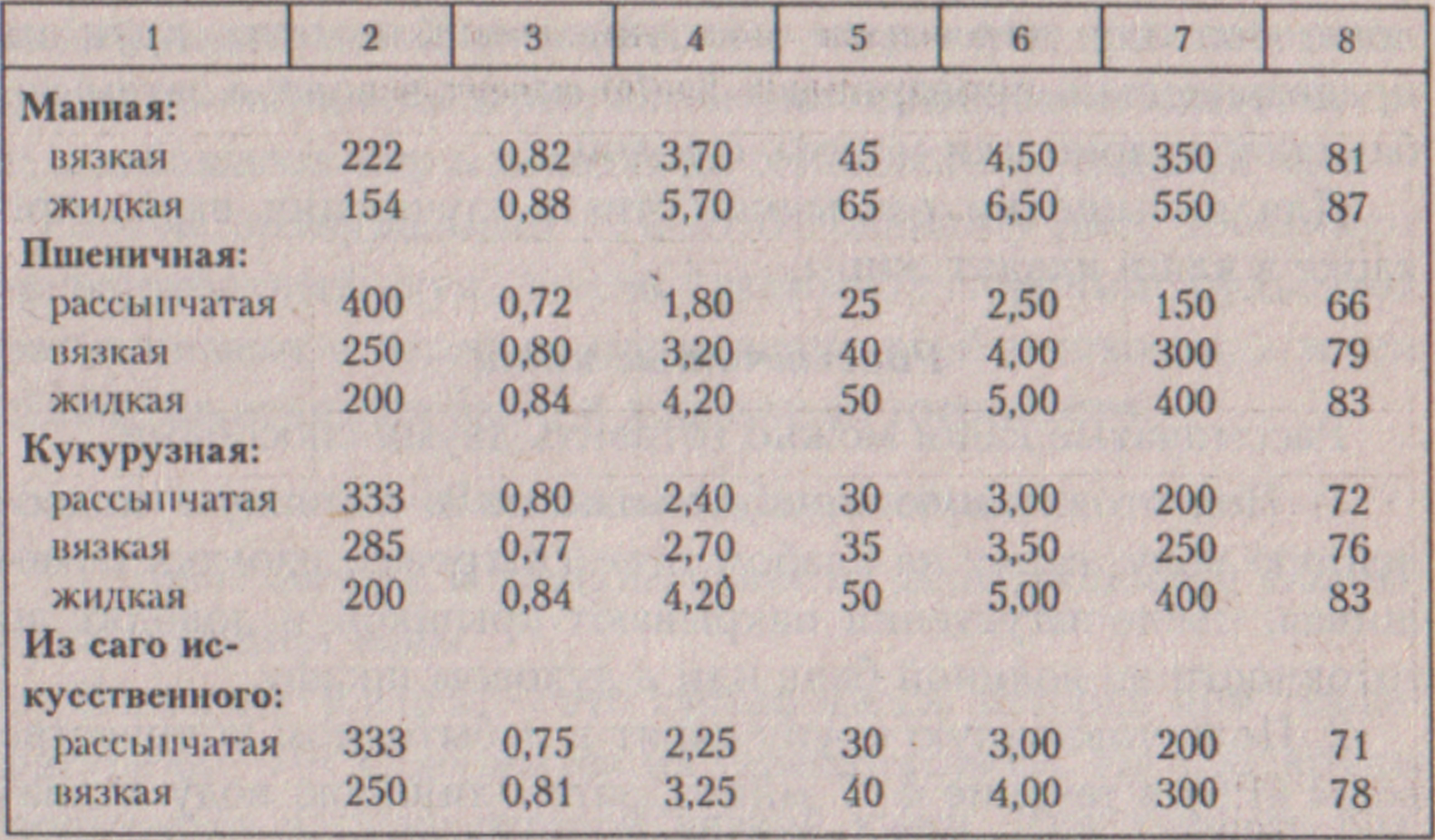 Рассыпчатые каши.Рассыпчатые каши можно готовить двумя способами.1-ый способ. Подготовленную крупу засыпают в кипящую подсоленную воду, варят на слабом огне (нагреве), изредка помешивая, после загустения накрывают крышкой и доводят до готовности на водяной бане или в духовом шкафу.2-ой способ. Подготовленную крупу варят в избыточном количестве воды (1:6) в течение 4 – 7 минут, затем лишнюю воду сливают, добавляют жир и доводят кашу до готовности.При втором способе варки значительное количество витаминов и минеральных веществ теряется, поэтому первый способ предпочтительней, хотя он и более длительный.Манную крупу для рассыпчатой каши подсушивают в жарочном шкафу до светло – жёлтого цвета, немедленно смешивают с растопленным жиром и всыпают в кипящую воду.Рассыпчатые каши отпускают в горячем виде со сливочным или топленым маслом, свиным салом, растительным маслом, жиром домашней птицы, маргарином или в холодном виде: с сахаром, сливками и молоком. Рассыпчатые каши подают с поджаренным луком и жиром, с жиром и рубленым яйцом, с грибами, луком и жиром.Особенности варки некоторых рассыпчатых кашПшенная рассыпчатая каша. Подготовленное пшено всыпают в кипящую подсоленную воду (5-7 л на 1 кг), варят 5-10 минут, отвар сливают для удаления горечи, затем пшено вновь заливают кипящей водой (5-6 л на 1 кг) и, закрыв крышкой, доваривают до готовности. Можно варить пшено и обычным (первым) способом.Рисовая рассыпчатая каша. Рис варят следующими способами.1-ый способ. В кипящую воду всыпают рис, добавляют соль, жир и варят, помешивая, пока крупа не набухнет; затем нагрев уменьшают и доваривают до готовности.2-ой способ (сливной). Рис всыпают в большое количество кипящей подсоленной воды (6 л на 1 кг) и варят при слабом кипении до набухания зёрен; затем рис откидывают, кладут в котёл, добавляют жир и доводят до готовности на водяной бане.3-ий способ (рис припущенный). К подготовленному рису добавляют мелкорубленый лук, масло; заливают горячим бульоном, размешивают и варят до поглощения всей жидкости, а затем ставят на водяную баню и доводят до готовности.Вязкие и жидкие каши.Готовят вязкие и жидкие каши на воде, молоке и молоке с добавлением воды.Вязкая каша –  это густая масса, которая при температуре 60-70 °С держится на тарелке горкой. Из 1 кг крупы получается 4-5 кг готовой вязкой каши. Для лучшего разваривания некоторых круп (рис, перловая, овсяная, пшеничная, пшено) их сначала варят в кипящей воде, потом лишнюю воду сливают, добавляют горячее молоко и варят до готовности. Молочные вязкие каши отпускают в горячем виде с растопленным маслом или посыпают сахаром. Каши, сваренные на воде, отпускают с любым пищевым жиром.Кашу из пшеничных круп, « Геркулеса», риса и пшена можно варить с изюмом, черносливом, курагой.Из манной крупы иногда готовят манник. Для этого подготовленную массу выкладывают на противень, запекают, охлаждают и режут на порции. Подают с вареньем, сладкими соусами, сиропом, сахаром.Жидкие каши готовят почти из всех видов круп, кроме гречневой. Их готовят на молоке, на смеси молока и воды. Выход жидких каш составляет 5 –  6,5 кг из 1 кг крупы. Варят их так же, как и вязкие, но с большим количеством жидкости. Отпускают жидкие каши в горячем виде с растопленным маслом или с сахаром, а также с вареньем, джемом, повидлом, мёдом.Изделия из каш.Из рассыпчатых и вязких каш готовят различные кулинарные изделия: крупеники, запеканки, пудинги, котлеты, биточки и др. При этом к кашам добавляют протертый творог, яйца и другие продукты, что значительно повышает их питательную ценность. Количество продуктов в рецептуре изделий из каш и далее даётся в расчёте на 1 порцию (230 г, 250 г, 300 г и т. д.).Крупеники. Готовят крупеники из гречневой и пшеничной каш. Готовую рассыпчатую кашу охлаждают до 60-70 °С, добавляют протёртый творог, сахар, маргарин, сырые яйца и перемешивают. Приготовленную массу выкладывают на смазанный маслом и посыпанный сухарями противень, поверхность разравнивают, смазывают смесью яйца со сметаной и запекают.Подают, нарезав на порции, с маслом или со сметаной.Запеканки. Запеканки готовят из вязких каш (рисовой, манной, пшенной, пшеничной). Их готовят сладкими и несладкими, с творогом, с тыквой, с фруктами. Для приготовления в сваренную кашу кладут жир и сахар, охлаждают до 60-70 °С, добавляют яйца и хорошо перемешивают. В массу для сладких запеканок можно добавлять ванилин, изюм. Подготовленную смесь раскладывают на смазанные маслом и посыпанные сухарями противни слоем 25-30 мм. Поверхность смазывают смесью яиц со сметаной и запекают. Подают со сметаной, маслом, сладкими соусами.Пудинги. Отличаются от запеканок тем, что в массу сначала добавляют яичные желтки, растёртые с сахаром, масло, измельчённые орехи и ванилин, перемешивают, а затем вводят взбитые яичные белки. Подготовленную массу выкладывают в формы, посыпают сахаром, запекают. Подают со сладкими соусами.Котлеты и биточки. Варят густую вязкую кашу (пшенную, рисовую, манную, пшеничную, перловую), охлаждают, добавляют сырые яйца и перемешивают. Из подготовленной массы формуют биточки или котлеты, панируют в сухарях и жарят 10 минут основным способом. Если биточки, котлеты отпускают со сладкими соусами, то кашу варят с сахаром. Можно подавать их со сметаной, грибным или молочным соусами.Блюда белорусской кухниМанник. В манную крупу вливают кефир, добавляют сахар, соль, перемешивают и оставляют на 2 часа для набухания крупы. Затем добавляют соду. Массу выливают на смазанный жиром горячий противень (или сковороду) и запекают. Отпускают с жиром, сметаной, сладким соусом или вареньем, джемом, повидлом.Запеканка манная с морковью. Морковь измельчают на терке с мелкими отверстиями, припускают со сливочным маслом в небольшом количестве воды до готовности, добавляют соль, сахар, молоко, воду и доводят до кипения. В горячую массу при непрерывном помешивании всыпают манную крупу и варят 20 минут.На смазанный маслом и посыпанный сухарями противень укладывают ровным слоем подготовленную массу, поверхность выравнивают, смазывают смесью яйца и сметаны и запекают. Подают с маслом, фруктовыми соусами.Жур по-деревенски. Овсяные хлопья «Геркулес» измельчают, разводят холодной водой и оставляют для закисания на 2 – 3 суток. Затем процеживают, добавляют соль, доводят до кипения при непрерывном помешивании. Заправляют жареным шпиком с луком и варят 2 – 3 минуты до загустения.  Отдельно подают отварной картофель.Виды макаронных изделий.Предполагают, что происхождение названия «макароны» связано с древнегреческим словом «макария», что значит «благодать», «счастье». Так древние греки именовали изделие из теста, похожее на макароны, которое им очень нравилось.Наибольшее распространение макароны получили в Италии. Здесь они стали национальным блюдом. Неаполитанцы считают, что изобрел макароны владелец таверны из Неаполя Марко Арони. В XVIII столетии, когда жил Марко Арони, лапша (полоски высушенного теста) была излюбленным блюдом итальянцев. Однажды дочь Арони играла с тестом: скручивала его в длинные тонкие трубочки и развешивала их на веревке для белья. Находчивый Арони решил сварить «игрушки» своей дочери, сдобрил их томатным соусом и подал гостям. Результат превзошел ожидания. Новое блюдо вскоре позволило скромному владельцу таверны стать хозяином первой в мире макаронной фабрики.Сегодня пищевая промышленность вырабатывает следующие макаронные изделия:трубчатые (макароны, рожки, перья); нитеобразные (вермишель - паутинка, тонкая, обыкновенная или любительская);лентообразные (лапша - гладкая или рифленая); фигурные («ушки», «ракушки», «звездочки», «алфавит» и др.). Сухие вещества макаронных изделий в процессе варки частично переходят в воду; величина потерь зависит от размеров и формы изделия. Отвар от макарон следует использовать для приготовления супов и соусов.Блюда из макаронных изделий.Из макаронных изделий готовят первые блюда, гарниры, запеканки, лапшевники, макаронники и т. д.Макаронные изделия перед варкой осматривают, удаляют посторонние примеси, длинные макароны разламывают. Варят в кипящей подсоленной воде (6-7 л на 1 кг). Время варки макаронных изделий около 30 минут, лапши –  20- 25 минут, вермишели –  10-12 минут. Сваренные изделия откидывают, не давая им остыть, заправляют маслом и осторожно перемешивают. Из сваренных макаронных изделий готовят различные блюда.Макароны с  м а с л о м . В отварные макароны добавляют масло.Макароны с сыром. Вареные макароны заправляют маслом и посыпают тертым сыром.Макароны с творогом. Макароны заправляют маслом и перед подачей смешивают с протертым творогом.1.Макароны отварные с овощами. Овощи  (морковь, петрушка, лук репчатый) нарезают соломкой и пассеруют, добавляют томатное пюре и продолжают пассерование 5 – 7 минут. Зелёный горошек прогревают. Макароны отваривают, добавляют к ним подготовленные овощи с томатным пюре и перемешивают. Условия и сроки хранения крупы.Макароны с томатом. Томат пассеруют с жиром, добавляют сахар, соль, перец, заливают им макароны, посыпают зеленью. Для запеканок, макаронников, рулетов и т. п. макароны варят следующим образом. Берут 2,2 л воды на 1 кг сухих макарон. Макароны кладут в кипящую подсоленную воду и варят при помешивании 15-20 минут, затем закрывают крышкой, добавляют жир и ставят для упревания на слабый огонь (на- фев) на 15-20 минут. Вода полностью впитывается макаронами, что позволяет избежать потерь питательных веществ. Запеченные блюдаМакаронник. Отварные макароны охлаждают до 60- 70 °С, смешивают с яйцами, взбитыми с сахаром, перемешивают, выкладывают на противень, смазанный маслом и посыпанный сухарями, и запекают. При подаче разрезают на порции, поливают растопленным маслом или сметаной.Лапшевник. Отварную лапшу (или вермишель) смешивают с творогом, растертым с яйцом, солью, сахаром, выкладывают на подготовленный противень, поверхность смазывают сметаной, поливают маслом и запекают.Лекция 7.Тема 7: «Блюда и гарниры из овощей и грибов. Классификация овощных блюд по способу приготовления ».Значение овощных блюд в питании.Классификация овощных блюд по способу приготовления. Блюда из варёных овощей.Блюда из припущенных овощей.Блюда из жареных овощей.Блюда из тушеных  овощей.Блюда из запечённых овощей.Значение овощных блюд в питании.Роль овощных блюд и гарниров в питании определяется  прежде всего химическим составом овощей и питательными свойствами соусов, с которыми они подаются. Так, блюда из картофеля содержат большое количество крахмала. Почти все блюда являются источником сахаров (особенно блюда из моркови, зелёного горошка, картофеля, тыквы). Особенно велика роль овощных блюд как источника ценных минеральных веществ, таких, как кальций, калий, железо, фосфор.Несмотря на то,  что часть витаминов при тепловой обработке теряется, эти блюда и гарниры возмещают основную часть потребности организма в витамине С и часть потребности в витаминах группы В. Значительно повышает  витаминную  активность блюд добавление при их подаче зелени петрушки, укропа, лука.Несмотря на неполноценность большинства растительных белков, овощные блюда являются их существенным дополнительным источником.Также  все овощи содержат пектиновые вещества, которые способствуют выведению из организма вредных веществ. Содержащаяся в овощах клетчатка повышает перистальтику кишечника.  Блюда из овощей улучшают усвоение составных частей рациона, а гарниры из овощей способствуют перевариванию основного продукта.Овощные блюда готовят и подают с маслом и соусами – сметанным, молочным, грибным, томатным, сухарным, так как соусы значительно повышают калорийность блюд.Классификация овощных блюд по способу приготовления. Овощные блюда по способу приготовления (тепловой обработке) делятся на:  отварные, припущенные, жареные, тушеные, запечённые.Блюда из варёных овощей.Варят овощи в воде или на пару. Воды при варке берут 0,6 – 0,7 л на 1 кг овощей (овощи должны быть покрыты  ею на 1-1,5 см). Закладывают овощи в кипящую подсоленную воду и варят при слабом кипении, закрыв крышкой. Для сохранения цвета зелёных овощей их варят в большом количестве  бурно  кипящей воды в открытой посуде. Свёклу варят без соли, так как с солью она приобретает неприятный привкус. Сушеные овощи, как и грибы, предварительно замачивают в холодной воде на 1 – 3 часа и варят в той же воде. Замороженные овощи варят, не размораживая, 10 – 15 минут, а консервированные прогревают в отваре.На пару варят овощи при помощи специальных пароварок. Этот способ тепловой обработки имеет преимущества и недостатки по сравнению с варкой в воде. Преимуществом являются меньшие потери минеральных веществ. Кроме того, овощи, сваренные на пару, по вкусу и аромату приближаются к свежим. К недостаткам такого способа обработки относится большая продолжительность тепловой обработки, чем при варке основным способом, а, следовательно, большие потери витаминов.Сваренные овощи нельзя хранить в воде, в которой их отварили, их откидывают на дуршлаг (исключение составляет цветная капуста).Картофель  следует варить при умеренном кипении, потому что при бурном он разваривается снаружи, оставаясь сырым внутри.Готовить овощные блюда следует с таким расчётом, чтобы время с момента приготовления до момента потребления было минимальным, тем самым сохраняется большее количество витаминов, которые разрушаются при хранении и повторном подогревании овощей.Картофель отварной. После варки картофель слегка обсушивают, подают как гарнир или самостоятельное блюдо с маслом, маргарином, с обжаренным на жире луком, сметаной и соусами (сметанным,  грибным, томатным, красным). При отпуске картофель посыпают рубленой зеленью.Картофель в молоке. В молоке картофель разваривается плохо, поэтому его нарезают дольками или кубиками и варят 10 минут в воде. Затем воду сливают, наливают горячее молоко, солят и варят до готовности 20 – 30 минут. Необходимо следить, чтобы картофель не пригорел. В сваренный картофель добавляют сливочное масло с мучной пассеровкой и прогревают.Картофельное пюре. Очищенный и промытый картофель варят, воду сливают, посуду с картофелем выдерживают некоторое время на краю плиты, чтобы остатки воды впитались в клубни. После этого картофель горячим протирают через специальные приспособления или протирочной машиной. В горячем картофеле при температуре 75 – 80 °С клеточная структура сохраняется и крахмал не вытекает. В остывшем картофеле клейстер застывает, а клеточные оболочки теряют эластичность. Клейстер вытекает из клеток и пюре получается клейкое и тягучее.В пюре добавляют горячее молоко, сливочное масло или маргарин и взбивают до получения пышной массы. Если пюре развести холодным молоком и просто размешать, оно получается серым и неоднородным.Норма продуктов на 250 г картофельного пюре :  картофель очищенный –  220 г, масло сливочное – 5 г, молоко –  38 г.Подают  картофельное пюре как гарнир или самостоятельное блюдо с рубленым яйцом, луком, маслом. При подаче пюре на поверхности его ножом или ложкой наносят рисунок и кладут кусочек масла.Капуста отварная. Кочаны зачищают, разрезают на 4 части и удаляют кочерыжку, варят в подсоленной воде. После варки воду сливают, капусту слегка обсушивают. Отпускают со сливочным маслом или соусами: сухарным, голландским или молочным.Цветная капуста отварная. Очищенный кочан выдерживают в подсоленной холодной воде (для удаления гусениц). После этого капусту промывают, кладут в кастрюлю и заливают кипящей водой, добавляют соль и варят 20 –  30 минут при закрытой крышке. Готовность капусты определяют следующим образом: если конец ножа свободно входит в кочерыжку, то капуста готова. Сваренную капусту достают шумовкой, кладут на сито или дуршлаг и дают стечь воде. Затем помещают капусту кочерыжкой вниз на тарелку. Украшают зеленью петрушки. К цветной капусте подают соус сухарный или сливочное масло.Картофельная каша с жареным шпиком и луком (блюдо белорусской кухни).  Шпик, нарезанный кубиками, поджаривают с репчатым луком. Очищенный картофель варят в подсоленной воде, воду сливают, картофель подсушивают. Горячий картофель протирают, заправляют жареным шпиком с луком.Требования к качествуНарезка овощей должна быть правильной, поверхность картофеля сухой, чистой. Часть клубней может быть разварена. Картофель и корнеплоды хорошо очищены, без глазков, чёрных пятен. Цвет – свойственный виду овощей. Картофельное пюре – однородная пышная масса, без непротёртых комочков и тёмных пятен, на тарелке хорошо держится горкой. Отварная капуста сохраняет свою форму, не имеет запаха пареной капусты. Овощи в молочном соусе правильно нарезаны, без запаха пригорелого молока. Реализуют блюда из отварных овощей в течение 1 часа при температуре 60 – 70 °С, так как при более длительном хранении ухудшаются внешний вид, вкус и пищевая ценность (разрушается витамин С).Блюда из припущенных овощей.Для припускания воды или бульона берут около 20 % от массы овощей. Овощи, легко выделяющие влагу (тыква, кабачки, помидоры), припускают без жидкости. Продолжительность припускания от 10 до 30 минут.Овощи припущенные. Капусту нарезают крупными шашками, остальные овощи (репа, брюква, тыква, кабачки, морковь) –  дольками или кубиками. Затем кладут в посуду слоем не более 5 см и припускают в небольшом  количестве  мясного бульона  или воды с добавлением жира. Для приготовления блюда «Овощи с соусом» припущенные овощи заправляют соусом молочным и прогревают.Капуста белокочанная с соусом. Капусту нарезают вдоль на крупные дольки с частью кочерыги для скрепления листьев и припускают с маргарином (жиром). Припущенную капусту поливают соусом или подают соус отдельно. Соусы: молочный, сметанный, сметанный с томатом.Морковь с зелёным горошком в молочном соусе. Морковь, очищенную и нарезанную мелкими кубиками, припускают с маргарином (жиром) до готовности. Быстрозамороженный горошек кладут в кипящую подсоленную воду, доводят до кипения и варят 3 – 5 минут (горошек зелёный консервированный прогревают в отваре и откидывают на дуршлаг). Припущенную морковь соединяют с готовым зелёным горошком, соусом молочным, добавляют соль, перемешивают, доводят до кипения. При отпуске поливают жиром. К блюду можно подать гренки.Каша из тыквы. Очищенную тыкву пропускают через овощерезку или мелко нарезают кубиками, припускают с добавлением небольшого количества жидкости и жира. Затем тонкой струйкой всыпают манную крупу, добавляют сахар, соль и варят до готовности. При отпуске кладут кусочек масла или поливают растопленным жиром.Блюда из жареных овощей.Жарят овощи сырые и вареные основным способом и во фритюре. Расход жира для сырого картофеля –  3-5% его массы,  для сваренного –  6-7 %, для жаренного во фритюре – 80 г на 1 кг овощей. Продолжительность жарки – 7- 10 минут. Температура –  120-150 °С, во фритюре –  180 °С. Чтобы при обжаривании быстрее образовывалась корочка, овощи надо предварительно обсушить салфеткой.Картофель жареный. Картофель можно жарить предварительно сваренным или сырым. Во втором случае он получается более сочным и вкусным, хотя для этого требуется больше времени.Картофель варят в кожуре, горячим очищают, нарезают кружочками, ломтиками, кладут тонким слоем на разогретую с жиром сковороду, посыпают солью и жарят, чтобы картофель не потерял форму.При отпуске кладут горкой в тарелку или порционную сковороду, поливают растопленным маслом, посыпают зеленью, дополнительно подают свежие или консервированные огурцы или помидоры.Сырой картофель нарезают кружочками, дольками, брусочками, кубиками, ломтиками, промывают в холодной воде (для удаления крахмала, чтобы кусочки не слипались и не прилипали к сковороде) и обсушивают.На разогретую сковороду с жиром (140-150 °С) кладут картофель слоем 4 – 5 см, жарят, периодически помешивая, до образования румяной корочки, солят. Если картофель не прожарился, его доводят до готовности в жарочном шкафу. Пережаривать картофель нельзя, так как он высыхает.Картофель, жаренный во фритюре. Картофель нарезают брусочками, соломкой, кубиками или дольками, промывают холодной водой и слегка обсушивают. Жарят во фритюре при температуре 170 – 180 °С. До конца жарки солить картофель нельзя, поскольку соль провоцирует появление влаги на картофеле и вспенивание жира. После жарки картофель помещают на дуршлаг, дают стечь жиру и посыпают соляной пудрой. Отпускают как гарнир и как самостоятельное блюдо, посыпав зеленью. Картофель, нарезанный брусочками, дольками, шариками, называют картофель  фри, нарезанный соломкой –  картофель пай.Лук, жаренный во фритюре. Репчатый лук режут кольцами и жарят без соли во фритюре. Иногда перед жаркой панируют в муке. Отпускают как гарнир к бифштексам и другим блюдам.Кабачки, патиссоны жареные. Для жарки выбирают недозрелые овощи с негрубой кожей и мелкими семенами (более зрелые овощи используются для фарширования).Кабачки очищают от кожицы и нарезают кружочками толщиной 0,5 – 1 см (по 2 – 3 на порцию).Патиссоны очищают от кожицы и нарезают ломтиками толщиной 1– 2 см (по 2 – 3 на порцию).Овощи солят, обваливают в муке и обжаривают основным способом с двух сторон до образования румяной корочки. Доводят до готовности в жарочном шкафу.При отпуске овощи поливают сметанным соусом или сметанным с томатом и посыпают зеленью.Кабачки можно отпускать с отварным картофелем.Крокеты картофельные. Картофель очищают, отваривают и обсушивают. Горячий картофель протирают, охлаждают до 50°С,  добавляют желтки яиц, смешанные со сливочным маслом или маргарином и мукой (1/3 объёма массы). Из полученной массы формуют небольшие шарики, цилиндры, груши (по 3 – 4 штуки на порцию). Панируют их в муке, смачивают в белках, вторично панируют в тёртом пшеничном хлебе. Жарят крокеты во фритюрнице и подают с соусом томатным или  грибным.Котлеты морковные. Морковь мелко шинкуют, припускают с небольшим количеством воды, затем протирают, добавляют молоко, масло и кипятят. В кипящую овощную массу всыпают тонкой струйкой манную крупу, варят, непрерывно помешивая, 10 – 15 минут, охлаждают до 50 –  60 °С,  добавляют сырые яйца, солят, размешивают и охлаждают. Из этой массы формуют котлеты, панируют их в сухарях и жарят. Отпускают со сметаной или молочным соусом. В массу для котлет можно добавлять протёртый творог.Шницель из капусты. Белокочанную капусту отваривают, отделяют листья, отбивают тяпкой, складывают по два, придают им овальную форму (заворачивая края внутрь), панируют в муке, смачивают в яйце, панируют в сухарях и жарят. Подают с маслом, сметаной или соусом молочным или сметанным.Блюда белорусской кухниПампушки картофельные. Картофель очищают, варят, обсушивают, протирают горячим, охлаждают до 40 – 50 °С, добавляют яйца, муку. Массу вымешивают, раскатывают до толщины 2 см, нарезают ромбиками, обжаривают с обеих сторон.При отпуске поливают сливочным маслом или маргарином. Можно добавить к пампушкам сметану, соус сметанный,  соус сметанный с луком, грибной  или  томатный. В этом случае блюдо оформляют так: сметану (соус) наливают сбоку.Картофельные оладьи, фаршированные грибами. Сырой, очищенный картофель натирают, добавляют пшеничную муку, яйца, перемешивают. На раскалённую сковороду или противень, смазанные жиром, ложкой раскладывают картофельную массу, кладут на середину грибной фарш, накрывают картофельной массой и жарят с обеих сторон.Для фарша: вареные нарезанные грибы обжаривают с пассерованным репчатым луком и смешивают с рублеными варёными яйцами.Оладьи отпускают по 2 штуки на порцию со сметаной или жареным шпиком.Драники по-домашнему. Сырой очищенный картофель и лук протирают, добавляют пшеничную муку, соль, соду, тщательно перемешивают и немедленно жарят на растительном масле. Подают с маслом и сметаной, жареным салом.Требования к качествуОвощи  для  жарки  должны быть нарезаны на кусочки примерно одинаковой  формы, обжарены с обеих сторон. Окраска после жарки светло-коричневая, цвет на изломе –  свойственный данному виду овощей. Не допускается запах запаренных овощей. У морковных котлет консистенция нежная, однородная, без крупных кусочков моркови. У блюд из сырого протёртого картофеля   цвет поверхности изделий золотисто-коричневый, на изломе слегка серый (не тёмный), не допускается вкус сырого картофеля.Сроки реализации: для жареных блюд –  1 час, котлет –  0,5 часа при температуре 70 °С.Блюда из тушеных  овощей.Перед тушением овощи проходят тепловую обработку. Обжаривают до полуготовности, затем тушат 15 – 20 минут. Без предварительной тепловой обработки тушат белокочанную капусту (свежую и квашеную) 1 – 1,5 часа.Тушеные овощи отличаются приятным специфическим вкусом и ароматом. Тушить овощи можно в воде, в бульоне, в соусе. Широко применяют пряности и приправы.Капуста свежая тушеная. Капусту шинкуют, тушат 1 – 1,5 часа с добавлением воды или бульона, томата, жира, вливают половину нормы уксуса. За  15 – 20 минут  до окончания тушения вводят пассерованную муку, овощи (морковь, петрушку, репчатый лук), соль, сахар, лавровый лист, перец, оставшуюся часть уксуса. Используется как самостоятельное блюдо, как гарнир и как часть сложных блюд (солянок). В тушеную капусту можно добавить отварные белые грибы.Капуста квашеная туш е н а я. Капусту отжимают от рассола, шинкуют, добавляют жир, бульон и тушат 1 –  2 часа. Затем кладут пассерованные с томатом коренья, лук, лавровый лист, перец и тушат до готовности. Тушеную капусту заправляют сахаром, мучной  пассеровкой.Картофель тушеный. Картофель нарезают кубиками, обжаривают, заливают красным или томатным соусом и тушат. В конце тушения добавляют пассерованный репчатый лук. Можно добавлять жареные грибы.Тушить картофель допускается с припущенной морковью, петрушкой и пассерованным луком в молочном или сметанном соусе.Рагу овощное. Для приготовления рагу картофель обжаривают, капусту отваривают, лук, морковь пассеруют, зелёный горошек отваривают и тушат все в томатном или красном соусе 15 – 20 минут. В конце тушения добавляют соль, лавровый лист, перец горошек, вводят растёртый чеснок, сливочное масло или маргарин.Галки картофельные, фаршированные грибами (блюдо белорусской кухни). Сырой очищенный картофель протирают, отжимают, добавляют яйца, соль, тщательно перемешивают. Массу разделывают на лепёшки  (по 3 штуки на порцию), на середину каждой укладывают грибной фарш, соединяют края, панируют в муке или сухарях, придавая форму шарика, и обжаривают. Обжаренные галки складывают в глиняный горшочек, заливают грибным соусом, сметаной и тушат до готовности. Подают в горшочке.Требования к качествуОвощи должны быть нарезаны на кусочки одной формы и размера, не помяты, не разварены (разваренной может быть только часть картофеля).На разрезе цвет овощей натуральный, допускается небольшое побурение. Не допускается запах пригоревших и пареных овощей.Сроки реализации:  для тушеных овощей –  1-2 часа; капусты тушеной –  6-12 часов.Блюда из запечённых овощей.В группу блюд из запечённых овощей входят: овощи фаршированные; овощи, запеченные на сковороде; запечённые изделия из протёртых овощей; овощи печёные.За редким исключением овощи перед запеканием подвергают тепловой обработке (варят, тушат или жарят). Запекают овощи на противнях, смазанных маслом или яйцом, иногда противни посыпают тёртым сыром, сухарями.Овощи фаршированныеГолубцы овощные. Кочан капусты без кочерыжки отваривают в подсоленной воде до полуготовности, разбирают на листья, утолщения черешков отбивают. В листья заворачивают фарш из мелко нашинкованных пассерованных овощей, припущенного риса, жареных грибов, рубленых яиц. Голубцы укладывают на противни, обжаривают, заливают соусом сметанным с томатом или томатным соусом и запекают.Овощи фаршированные. Для фарширования можно использовать кабачки, баклажаны, помидоры, репу, перец и другие овощи. Подготовленные овощи можно начинять мясным, крупяным, грибным или овощным фаршем. Нафаршированные овощи укладываются на противень и тушат или запекают в жарочном шкафу. Готовые овощи при подаче можно полить маслом, сметаной или соусом (молочным, сметанным, томатным).У целых плотных помидоров отрезают верхнюю часть с плодоножкой и удаляют семена и часть мякоти. Баклажаны разрезают вдоль и удаляют семена. Кабачки очищают от кожи, нарезают поперек на куски, удаляют семена. Подготовленные овощи наполняют фаршем, заливают соусом сметанным с томатом, посыпают сыром и запекают. Для фарша: морковь, лук, белые коренья нарезают соломкой, пассеруют, добавляют рубленый зелёный лук, зелень петрушки, томат- пюре, масло, рубленый чеснок и все вместе тушат. Температура запекания –  275 °С. О готовности судят по образованию румяной корочки.Овощи, запечённые на сковородеБабка картофельная с жареным шпиком и луком. Шпик нарезают кубиками, поджаривают с луком. Сырой очищенный картофель протирают, добавляют пшеничную муку, соль, жареный шпик с луком, перемешивают. Массу выкладывают на смазанную жиром порционную сковороду или противень  и запекают.При отпуске нарезают на порции и поливают жиром или сметаной.Овощи запечённые под соусом. Жареные картофель, кабачки, белые грибы или отварной картофель с грибами заливают соусом сметанным, посыпают тёртым сыром, поливают маслом и запекают на порционных сковородах.Овощи запечённые с яйцом. Картофель, лук, помидоры жарят, заливают взбитыми яйцами и запекают.Готовят, как блюдо «Овощи, запеченные под соусом», только заливают не соусом, а 50 г яиц.Запечённые изделия из протёртых овощейЗапеканка овощная. Нарезанные соломкой припущенные отдельно морковь, репу и капусту соединяют с пассерованным луком, нарезанным полукольцами, всыпают манную крупу и проваривают до загустения. Овощную массу смешивают с протёртым вареным картофелем, зелёным горошком, охлаждают до 40 – 50 °С, добавляют яйца, выкладывают на смазанный жиром и посыпанный сухарями противень или сковороду, смазывают сметаной, посыпают сухарями или сухарями, смешанными с сыром, и запекают.При отпуске запеканку нарезают на порции и поливают сметаной или маслом, или соусом молочным, сметанным  или сметанным с томатом.Горошек зелёный –  30 г, картофель – 103 г, капуста белокочанная – 39 г, морковь –  33 г, лук  репчатый –  20 г, маргарин –  15 г, крупа манная – 10 г, сухари –  10 г, сметана –  5 г, сыр –  5,4 г.  Выход –  200 г.Рулет картофельный. Сваренный картофель обсушивают и в горячем состоянии протирают, перемешивают и выкладывают на чистую смоченную водой салфетку. На середину массы кладут фарш и придают массе форму рулета или кулебяки. Затем изделие перекладывают с салфетки швом вниз на смазанный жиром противень. Поверхность смазывают сметаной, посыпают сухарями; ножом делают 2 – 3 прокола вдоль рулета, сбрызгивают жиром и обжаривают.Для фарша: лук, морковь (пассерованные), вареные грибы (слегка обжаренные), капуста, вареные рубленые яйца. Все продукты смешивают, добавляют перец, зелень петрушки или укропа.Готовый рулет режут на порции, при отпуске поливают сметаной или соусом томатным, сметанным или грибным. Соус можно подать отдельно.Овощи печёные Картофель печёный. Вымытый картофель в кожуре укладывают на противень и пекут в жарочном шкафу при температуре 300 – 350 °С. Отпускают на порционных сковородах, отдельно подают кусочки сливочного масла.Вкусные блюда получаются из смеси овощей: солянка овощная; запеканка картофельная с овощным фаршем; капуста, запечённая с яблоками  и др. Отдельные овощи можно запекать в фольге (картофель), но особенно вкусны овощи, запечённые под соусом.Требования к качествуОвощи, запечённые под соусом, должны быть полностью залиты ровным слоем соуса, сверху соус покрыт румяной корочкой.У рулетов и запеканок оболочка равномерной толщины, фарш распределён равномерно, поверхность хорошо зарумянена, без подгорелых мест, трещин и разрывов. Консистенция картофельных запеканок и рулетов нежная, не тягучая (достигается это тем, что картофель протирают горячим.) Сроки реализации блюд из запечённых овощей: при температуре 65 °С –  2 часа, голубцов –  3 часа.Лекция 8.Тема 6: «Значение рыбных блюд в питании. Классификация по способу тепловой обработки. Приготовление блюд из рубленой рыбы. Блюда из ракообразных и нерыбных продуктов моря».Значение рыбных блюд в питании. Классификация  по способу тепловой обработки. Варка рыбы. Блюда из  отварной рыбы.Припускание рыбы. Блюда из припущенной рыбы.Жарка рыбы. Блюда из жареной  рыбы.Тушение рыбы. Блюда из тушеной рыбы.Запекание рыбы. Блюда из запечённой рыбы.Приготовление рыбной котлетной массы. Блюда из рыбной котлетной массы. Блюда из кнельной массы. Фаршированная рыба.Блюда из ракообразных и морепродуктов.Глоссарий:Коллаген – белок, составляющий основу соединительных тканей. Значение рыбных блюд в питании. Классификация  по способу тепловой обработки. Рыба - высокопитательный пищевой продукт, не уступающий лучшим сортам мяса домашних животных. Рыбные блюда –  хороший источник легкоусвояемого полноценного белка. Соединительная ткань рыбы состоит в основном из коллагена. Коллаген рыбы денатурирует при температуре 40 °С.При тепловой обработке уменьшается в объёме не в такой степени, как мясо (мясо - на 40-50 %, рыба - на 18-25%), что объясняется набуханием коллагена.Жир рыбы легкоплавкий, богатый полиненасыщенными жирными кислотами, при комнатной температуре находится в жидком состоянии, поэтому рыбу употребляют не только в горячем, но и в холодном виде.Рыба богата витаминами А, Д, группы В, минеральными веществами и микроэлементами, особенно калием, фосфором, йодом и т. д,Высокие вкусовые качества рыбы и хорошая усвояемость способствуют широкому применению рыбных блюд в  питании.Наиболее распространены блюда из отварной, припущенной, жареной и запечённой рыбы. Реже рыбу тушат, делают это, как правило, не в целях тепловой обработки, а для придания особого вкуса; готовят разнообразные блюда из котлетной  массы.Для варки и  припускания  используется рыба с более постным мясом, так как эти блюда предусматривают подачу с соусом.Таблица 7Продолжительность тепловой обработкиДля жарки используют рыбу с сочным, нежным, легко деформирующимся мясом.Мелкая рыба используется для приготовления бульонов и жарки.Продолжительность тепловой обработки зависит от вида рыбы и вида тепловой обработки (табл. 7).Варка рыбы. Блюда из  отварной рыбы.Для варки используют треску, камбалу, сома, окуня, судака, зубатку, щуку, ледяную рыбу, рыбу осетровых пород, горбушу, усача, амура, толстолобика и др. Не рекомендуется отваривать рыбу с мясом рыхлой структуры (так как разваривается), а также с резко выраженным запахом и специфическим вкусом.Рыбу варят целыми тушками, звеньями и порционными кусками. Сваренная крупными кусками рыба вкуснее и сочнее.Для варки рыбы в целом виде подготовленную тушку, перевязывают шпагатом и кладут на решетку рыбного котла (карабина) брюшком вниз. Рыбу заливают холодной водой, нагревают. После закипания воды нагрев уменьшают и варят при температуре, близкой к кипению (95 °С). При таком способе варки рыба не крошится при порционировании. Жидкость должна покрывать рыбу не более чем на 1-2 см.Порционные куски рыбы для варки лучше заливать кипящей жидкостью, чтобы уменьшить потери питательных веществ.Рекомендуется нежные сорта рыбы варить в бульоне, полученном от варки рыбных отходов.Набор специй и пряностей зависит от вида рыбы.При варке рыбы с нежным ароматом добавляют только соль, лук и белые коренья.Рыбу со специфическим  запахом (треска, пикша, камбала, зубатка, палтус) варят в пряном отваре, который готовят из кореньев с добавлением душистого и горького перца, лаврового листа, огуречного рассола.При варке форели и лососины  для сохранения окраски добавляют уксус или белое столовое вино.У готовой рыбы мясо легко отделяется от кости, у позвоночника не должна просматриваться кровь. Готовность рыбы определяют прокалыванием её наиболее толстой части двузубой вилкой или деревянной шпилькой: в готовую рыбу вилка или шпилька входит свободно, а выделяющийся сок прозрачен. Хранят рыбу в бульоне.Отпускают горячую отварную рыбу на подогретых блюдах или тарелках. Рыбу укладывают кожей вверх. В качестве гарнира используют отварной картофель, картофельное пюре. Картофель поливают сливочным маслом и посыпают рубленой зеленью.Соус подают в ресторанах в соуснике, в столовых наливают на тарелку возле рыбы. Дополнительно можно подать солёные или маринованные огурцы, свежие помидоры, салат из капусты или салат зелёный. В ресторанах в качестве дополнительного гарнира подают отварных раков и креветок.Соусы к отварной рыбе. Польский, белый с каперсами, голландский, хрен с уксусом, томатный, рассол.Наименование блюда из отварной рыбы включает название рыбы и соуса, с которым она отпускается.Холодную рыбу отпускают с холодным гарниром и холодным соусом. В качестве гарнира используют винегрет, салат, маринованную свеклу, огурцы или зеленый салат.Рыба отварная, соус польский. Подготовленный полуфабрикат рыбы варят до готовности. На подогретую тарелку укладывают гарнир (отварной картофель, обточенный бочонками; картофельное пюре или зеленый горошек). Рядом помещают горячий кусок отварной рыбы кожей вверх. Гарнир поливают растопленным маслом, рыбу бульоном и украшают зеленью.Соус польский подают в соуснике.Рыбу отварную с соусом томатным готовят и отпускают так же, как рыбу отварную с соусом польским.Отварная рыба должна отвечать следующим требованиям: куски рыбы целые, неразвалившиеся, хорошо сохранившие форму. Гарнир уложен рядом с рыбой, полит маслом. Соус подают отдельно или поливают им рыбу.Припускание рыбы. Блюда из припущенной рыбы.Рыбу припускают в небольшом количестве жидкости для наиболее полного сохранения питательных веществ. Блюда из припущенной рыбы получаются не только питательнее, но и вкуснее блюд из отварной рыбы. Бульон, в котором припускалась рыба, используется для приготовления соусов к этим же блюдам. Для припускания используют те же виды рыб, что и для варки.Не готовят рыбу, имеющую специфический резкий запах или дающую невкусный бульон, а также костистую и мелкую рыбу. Прииускают рыбу целыми тушками, звеньями и порционными кусками. Чешуйчатую и бесчешуйчатую рыбу, нарезанную на порционные куски с кожей, укладывают в один ряд, а куски рыбы с кожей и костями - кожей вниз, чтобы более толстая часть куска лучше проваривалась. Воды берут из расчета, чтобы жидкость покрывала рыбу на 1/3 (0,3 л воды на 1 кг рыбы). Рыбу припускают на плите под крышкой или в жарочном шкафу, накрыв ее промасленной бумагой.Выбор специй и приправ зависит от вида рыбы и наименования блюда. Так, для рыбы под паровым соусом добавляют лимонную кислоту и шампиньоны; для рыбы под белым соусом - шампиньоны и белое вино; для соуса рассол - огуречный рассол.Время припускания целой рыбы и звеньев - 25-45 минут, порционных кусков - 15-20 минут. Поверхность припущенной рыбы покрывается сгустками свернувшегося белка, поэтому ее маскируют соусом.Порционные куски припущенной рыбы укладывают в подогретый овальный баранчик (специальная тарелка с углублением) или тарелку, поливают соусом. Сверху, если предусмотрено рецептурой, укладывают отварные грибы, вареные хрящи, раковые шейки, ломтики лимона без кожицы. Сбоку помещают гарнир - отварной картофель. Блюдо посыпают зеленью. Припущенную рыбу можно подавать в ресторане в двух баранчиках: в овальном - рыбу, в круглом - гарнир.В качестве дополнительного гарнира используют овощные салаты, огурцы, помидоры.	*На полученном бульоне готовят соус рассол. В бульоне прогревают гарнир - соленые огурцы, очищенные и нарезанные ромбиками, ломтики вареных хрящей от рыб осетровых пород, припущенные шампиньоны, раковые шейки.При подаче рыбу кладут в баранчики, на рыбу - гарнир, все заливают соусом рассол, сверху помещают ломтик лимона и посыпают зеленью. Дополнительный гарнир - отварной картофель.Припущенная рыба должна отвечать следующим требованиям: быть разделанной на филе без реберных костей и кожи; куски рыбы не должны разваливаться, хорошо сохранять форму; рыба должна быть залита соусом; гарнир полит маслом, посыпан зеленью.Блюда из припущенной рыбыРыба припущенная. Для приготовления этого блюда используют судака, щуку, сома, морского окуня, белугу, осетрину, сига, толстолобика и т. п.Рыбу разделывают на филе без кожи и костей или на филе с кожей, но без костей; нарезают на порционные куски.Порционные куски укладывают в сотейник в один ряд, солят, добавляют репчатый лук, петрушку, шампиньоны, сухое белое вино, бульон и припускают (для осетрины пряности не нужны).Приготовленную рыбу помещают в овальный баранчик, на неё кладут нарезанные ломтики отварных шампиньонов или белых грибов, крабы, раковые шейки и поливают паровым соусом; сверху кладут ломтик лимона без цедры, сбоку укладывают гарнир - отварной картофель.Рыба по-русски. Порционные куски рыбы с кожей без хрящей или с кожей без костей (осетр, окунь морской, треска) припускают. Приготавливают гарнир для соуса: морковь и петрушку нарезают мелкими брусочками и припускают. Грибы отваривают и нарезают ломтиками. Соленые огурцы очищают от кожицы, удаляют семена, нарезают ломтиками и припускают. Лук режут полукольцами и отваривают, каперсы отжимают от рассола, у маслин удаляют косточки. Подготовленные продукты смешивают, кладут в томатный соус и доводят до кипения. Вместо маслин можно использовать оливки.При отпуске рыбу поливают томатным соусом, сверху кладут ломтик лимона, гарнируют отварным картофелем.Судак или щука фаршированные (целиком). Подготовленную тушку рыбы припускают в течение 15-20 минут с добавлением специй и лаврового листа.Рыбу подают целиком или нарезают на порции. При отпуске рыбу гарнируют отварным картофелем или картофельным пюре, овощами отварными с жиром или овощами припущенными с жиром.Соусы - томатный, томатный с овощами, сметанный.Жарка рыбы. Блюда из жареной  рыбы.Для жарки используют рыбу всех видов. Предварительно ее разделывают на филе с рёберными костями или без костей, с кожей или без неё. Мелкую рыбу жарят целиком с головой или без головы. Чтобы при жарке сохранялась форма кусков, на поверхности рыбы делают два-три надреза. Подготовленную рыбу солят и выдерживают 5-7 минут для уплотнения ткани, посыпают перцем, панируют в муке, сухарях.Блюда из жареной рыбыРыбу жарят основным способом, во фритюре, на решётке и на вертеле. Рыбу подают с гарниром, масса гарнира  в зависимости от заказа от 150 г до 200 г.Рыба, жаренная основным способом. Нарезанные наискось порционные куски или целые тушки солят, перчат, панируют. Жарят на сковородах при температуре жира 150-170 °С (в зависимости от вида жира) с обеих сторон до образования румяной корочки. Доводят до готовности в жарочном шкафу при температуре 250 °С в течение 5 минут (расход жира - 1 кг на 4 кг рыбы).На гарнир к жареной рыбе чаще всего подают жареный картофель, картофельное пюре, рассыпчатые каши. Хорошо сочетаются с жареной рыбой горячие томатные соусы: натуральные и с наполнителями. Их подают отдельно в соуснике. Дополнительным гарниром служат солёные и консервированные огурцы и помидоры.Жарят рыбу непосредственного перед подачей.Холодную жареную рыбу подают под маринадом (белым или красным).Рыба, жаренная п о-л енинградски. Это блюдо готовят из судака, сазана, трески, камбалы, сома, морского окуня. Отличительная особенность блюда - большое количество жареного лука.Порционные куски рыбы, жаренной основным способом, укладывают на порционную сковородку; вокруг картофель, нарезанный кружочками и жаренный основным способом. На рыбу укладывают лук фри, нарезанный кольцами.Рыба, жаренная во фритюре. Для жарки рыбы во фритюре используют либо мелкую рыбу (навагу, корюшку, форель), либо порционные куски без кожи и костей, можно с кожей без костей (судак, сом, морской окунь, осетрина и т. п.). Берут глубокую посуду и большое (обычно в соотношении 4:1) количество жира. Подготовленную рыбу посыпают солью, перцем, панируют в муке, смачивают в лье- зоне, вторично панируют в сухарях и обжаривают во фритюре до образования румяной корочки. Температура фритюра 160-180 °С. Рыбу помещают в раскаленный жир (он должен слегка дымиться). В этом случае быстрее образуется корочка, жир не проникает внутрь рыбы и в результате сохраняется сочность продукта.Гарнируют рыбу жареным картофелем, картофелем фри. Отдельно можно подать соус майонез с корнишонами, томатный соус.Рыба, жаренная в тесте (орли). Для этого блюда используют филе (без кожи и костей) судака, сома, морского окуня, осетрины, севрюги.Филе рыбы нарезают брусочками толщиной 1-1,5 см и длиной 6-8 см, солят и маринуют 20-30 минут.Брусочки рыбы опускают в тесто кляр и сразу же обжаривают во фритюре до образования румяной корочки.На блюдо кладут бумажную салфетку, на неё горкой - жареную рыбу, сбоку зелень петрушки, картофель фри (иногда пай), дольку лимона. Отдельно подают соус томатный или майонез.Для приготовления теста кляр просеянную муку разводят теплым молоком или водой температурой 20-30 °С, размешивают, чтобы не было комков, добавляют растительное масло, желтки яиц, соль и оставляют на 10-15 минут для набухания клейковины. Перед жаркой в тесто вводят взбитые белки и размешивают. Подготовленную рыбу при помощи поварской иглы погружают в тесто и жарят в жире (фритюре), нагретом до 180-190 °С.Рыба, жаренная восьмёркой (кольберт). Подготовленные филе в форме восьмёрки или банта в двойной панировке жарят во фритюре и доводят до готовности в жарочном шкафу.При отпуске кладут на подогретое блюдо, гарнируют картофелем фри, украшают долькой лимона и зеленью. На рыбу кладут кусочек зелёного масла. Отдельно можно подать томатный соус или майонез с корнишонами. Блюдо отпускают сразу же, чтобы зелёное масло сохранило свою форму.Рыба, жаренная в белках (блюдо белорусской кухни). Используют треску, ледяную рыбу, макрурус или хек.Порционные куски рыбы с кожей без костей слегка отбивают, посыпают солью, перцем, выдерживают 15-20 минут в сметане, панируют в сухарях, погружают во взбитые белки и жарят во фритюре.При отпуске рыбу укладывают горкой на мелкую столовую тарелку. Гарнир: отварной картофель, картофельное пюре.Предъявляются следующие требования к качеству жареной рыбы: сохранение формы рыбы (порционных кусков), свободное отделение мякоти от кости; чистая брюшная полость (без остатков внутренностей и кровяных сгустков). Рыба должна быть поджарена с обеих сторон: цвет корочкисветло-коричневый, цвет рыбы на изломе от белого до серого. Рыба полита жиром, гарнир уложен сбоку горкой; соус подают отдельно. Вкус - свойственный данному виду рыбы.Тушение рыбы. Блюда из тушеной рыбы.Перед тушением порционные куски рыбы чаще всего обжаривают, однако в случае необходимости тушат сырую или солёную рыбу.Мелкую рыбу тушат целиком.Подготовленную рыбу кладут в сотейник, заливают бульоном, добавляют различные ароматические и пряные овощи и все тушат на слабом огне под закрытой крышкой до готовности. Таким же образом тушат и сырую рыбу. Тушение - идеальный вариант для солёной рыбы, так как при посоле изменяется структура белков рыбы (глобулины необратимо теряют растворимость и способность к набуханию, это приводит к тому, что рыба становится сухой и грубой). В процессе тушения этот недостаток частично исправляется, мясо рыбы становится сочнее и мягче.Блюда из тушеной рыбыРыба, тушенная в томате с овощами. Для приготовления этого блюда используются щука, треска, окунь морской, камбала, бычки и др.Подготовленные куски рыбы укладывают в два-три ряда (мелкую рыбу, салаку, бычки целиком), чередуя со слоями нашинкованных овощей - моркови, петрушки, сельдерея, репчатого лука; заливают бульоном; добавляют растительное масло, томат-пюре, уксус, специи (гвоздику, корицу) и тушат до готовности.При подаче рыбу кладут вместе с овощами и соусом, гарнируют отварным картофелем и посыпают зеленью.Предъявляют следующие требования к качеству тушеной рыбы: на поверхности блюда должна быть тонкая глянцевая румяная корочка. Под корочкой соус должен загустеть, но не высохнуть; не допускается наличие костей (кроме блюд из мелкой рыбы, запечённой целиком), куски рыбы или гарнир не должны пригорать или присыхать к сковороде. Блюда из тушеной рыбы должны иметь вкус, характерный для данного вида рыбы и овощей. Овощи и рыба должны сохранять форму нарезки.Запекание рыбы. Блюда из запечённой рыбы.Для запекания используют сырую, припущенную или жареную рыбу целиком или порционными кусками. Запекают рыбу с различными гарнирами и соусами обычно на порционных сковородах и блюдах  в жарочном шкафу. Подают в посуде, в которой блюдо запекалось. Температура запекания 250-280 °С. Время запекания 15- 30 минут.Подготовленную рыбу кладут на смазанную жиром и политую соусом посуду, укладывают соответствующий гарнир, заливают соусом, посыпают тёртым сыром, сбрызгивают жиром и ставят в жарочный шкаф до образования румяной корочки. Иногда рыбу запекают в заливке из яйца с добавлением муки. Перед подачей блюдо прогревают на плите.Блюда из запеченной рыбыРыба, запеченная по-русски. Используются судак, сом, щука, сазан, окунь морской, треска и осетр, разделанные на куски с кожей без костей. Сырые куски филе кладут на смазанную жиром сковороду, посыпают солью, перцем. Вареным картофелем, нарезанным кружочками, покрывают всю рыбу, заливают белым соусом, посыпают тёртым сыром, сбрызгивают маслом и запекают. После этого сковороду ставят на плиту и доводят до кипения, а затем доводят до готовности в жарочном шкафу.Рыба, запечённая с яйцом. Порционные куски рыбы с кожей без костей (треска или окунь морской) посыпают солью, перцем, панируют в муке и жарят. Затем укладывают на смазанную растительным маслом порционную  сковороду, обкладывают картофелем, жареным или вареным, на рыбу кладут пассерованный лук, сверху заливают смесью яиц с мукой и запекают.Рыба, запечённая в сметанном соусе с грибами, по-московски. На порционную сковороду наливают небольшое количество соуса сметанного, кладут жареную рыбу (филе с кожей без костей), а вокруг неё - ломтики картофеля жареного или вареного. На рыбу укладывают лук пассерованный, грибы жареные, нарезанные ломтиками, дольки вареного яйца, заливают соусом сметанным, посыпают сыром, поливают жиром и запекают.Рыба, запеченная в сметане (блюдо белорусской кухни). Для этого блюда используются треска, ледяная рыба, макрурус, морской окунь, хек.Порционные куски рыбы с кожей без костей посыпают солью, перцем, панируют в муке и жарят. На рыбу кладут пассерованный лук, заливают сметаной и запекают в течение 10-15 минут.Приготовление рыбной котлетной массы. Блюда из рыбной котлетной массы. Блюда из кнельной массы. Фаршированная рыба.Котлетную массу готовят из филе без кожи и костей, используют также мясистую рыбу, содержащую незначительное количество межмышечных костей.Филе нарезают на кусочки и пропускают через мясорубку вместе с замоченным в молоке или воде чёрствым пшеничным хлебом без корок, добавляют соль, молотый перец. Приготовленную массу тщательно выбивают.Блюда из рыбной котлетной массыИз рыбной котлетной массы готовят котлеты, биточки, тельное, рулет, тефтели, фрикадельки и др.Котлеты, биточки. Из приготовленной массы формуют котлеты овально-приплюснутой формы с заострённым концом или биточки кругло-приплюснутой формы толщиной 2-2,5 см. Панируют в молотых сухарях из чёрствого пшеничного хлеба без корок и жарят при температуре 150 —160°С с обеих сторон, до готовности доводят в жарочном шкафу 5-7 минут. Гарнир: картофель, жаренный ломтиками, картофель отварной, картофельное пюре, зелёный горошек, овощи, припущенные в масле, рассыпчатая гречневая каша.К котлетам подают отдельно томатный или красный соус; биточки поливают соусом.Тефтели. В котлетную массу добавляют репчатый лук, пшеничный хлеб, который можно заменить припущенным рисом. Формуют шарики (по 3-5 штук на порцию). Панируют в муке, обжаривают, заливают красным, томатным или сметанно-томатным соусом и тушат до готовности в течение 10-15 минут.Тефтели отпускают в соусе. Гарнир: рассыпчатый рис, овощи припущенные с маслом, картофельное пюре.Фрикадельки. В котлетную массу добавляют репчатый лук (иногда сырые яйца) и разделывают на шарики массой 15-18 г. Фрикадельки припускают в рыбном бульоне. Подают в томатном, сметанном, сметанном с томатом соусе. Гарнир: рассыпчатый рис, овощи припущенные с маслом, картофель отварной, пюре картофельное.Тельное - полуфабрикат обжаривают во фритюре и доводят до готовности в жарочном шкафу (при температуре 250 °С 4-5 минут до появления на поверхности мелких воздушных пузырьков).Готовое тельное укладывают на блюдо или тарелку. Сбоку размещают гарнир: прогретый зелёный горошек, заправленный сливочным маслом, или жареный картофель, сложный гарнир. Томатный соус подают отдельно.Рыбник (блюдо белорусской кухни). Для этого блюда используются ледяная рыба, феска, морской окунь, макрурус.Филе рыбы без кожи и костей нарезают на куски, пропускают через мясорубку вместе с замоченным в молоке черствым пшеничным хлебом и репчатым луком; добавляют яйца, маргарин, соль, специи, перемешивают. Массу выкладывают на салфетку, придают форму батона и припускают до готовности. Готовый рулет режут на порции и поливают соусом или жиром. Гарнир: рис отварной, картофель отварной, пюре картофельное.Соус - томатный, сметанный, сметанный с томатом.К изделиям из рыбной котлетной массы предъявляются следующие требования: котлетная масса должна быть однородной, форма изделий соответствовать наименованию изделия, поверхность без трещин, с хорошо поджаренной корочкой, цвет на изломе белый или серый (в зависимости от вида рыбы), гарнир уложен сбоку. Не должно быть посторонних запахов, вкуса. Изделия сочные и рыхлые.Блюда из кнелъной массыИз филе без кожи и костей готовят кнельную массу, которую затем используют для приготовления кнелей, клецек и других изделий.Кнели в соусе. Готовят кнельную массу и наполняют ею смазанные маслом формочки. Предварительно дно и стенки формочек украшают варёной морковью, ломтиками яйца, шампиньонами и т. д. Формочки ставят в горячую воду, закрывают посуду крышкой и варят кнели до готовности. Готовые кнели вынимают из формочек, украшают крабами, грибами и поливают соусом - паровым, с белым вином или томатным соусом.Фаршированная рыбаФаршированная рыба должна быть в виде целых недеформированных кусков, без костей, с однородным плотным фаршем, со вкусом, соответствующим рыбе, но более острым за счет добавленных специй.Рыбу фаршируют целую или порционными кусками - кругляшами. Целую рыбу заворачивают в марлю, завязывают шпагатом, укладывают на решетку карабина спинкой вверх или привязывают к решетке, которую опускают в рыбный котел. Порционные куски укладывают в сотейник. Рыбу заливают холодной водой или рыбным бульоном на 1/3-1/2 высоты, добавляют сырые коренья, лук, специи, закрывают крышкой и припускают при небольшом кипении 25-50 минут. Готовую рыбу вынимают; целую нарезают на порционные куски. При подаче на тарелку укладывают отварной картофель или картофельное пюре, припущенные овощи, рядом по 1-2 куска горячей фаршированной рыбы, поливают томатным, красным или сметанным соусом, украшают зеленью.При оформлении банкетного блюда нарезанные куски фаршированной рыбы вместе с головой и хвостом укладывают так, чтобы получилась целая рыба, вокруг помещают отварной картофель, обточенный бочонками, кусочки креветок, зелень, припущенные овощи.Блюда из ракообразных и морепродуктов.На объектах общественного питания для приготовления используются раки, крабы, креветки, кальмары, трепанги, моллюски (морские гребешки, устрицы), морская капуста.Морепродукты подготавливают и варят по мере реализации.При варке морепродуктов в воду добавляют специи из расчёта на порцию: перец чёрный горошек - 0,01 г, лавровый лист - 0,01 г.При отпуске блюда из морепродуктов посыпают измельчённой зеленью петрушки, сельдерея или укропа (1-3 г на порцию).	Раки для варки используют только живые и с твердым панцирем. По размерам они бывают отборные (более 13 см), крупные (11 13 см), средние (9-11 см) и мелкие (8-9 см).Раки отварные. Живых раков промывают в воде и варят в небольшом количестве кипящей воды с солью, кореньями, пряностями и специями 10-15 минут. Подают в целом виде. Для украшения блюд и для приготовления раков в соусе используются раковые шейки, очищенные от панциря.Раки можно варить в пиве или квасе.Кальмары отварные. Кальмаров варят основным способом в воде с добавлением соли 2,5-3 минуты (после вторичного закипания воды). Воды берут вдвое больше, чем кальмаров, соли 10 г на 1 л воды. Можно варить кальмаров на пару 7-10 минут.Отварные кальмары охлаждаются в отваре и нарезаются. Отпускают с гарниром из отварного или жареного картофеля. Кальмаров можно приготовить в соусе - томатном, сметанном.Морская капуста. Для приготовления блюд из морской капусты её предварительно отваривают, закладывают в посуду, заливают холодной водой, доводят до кипения, проваривают 15-20 минут и сливают отвар. Капусту снова заливают тёплой водой (50 °С), доводят до кипения и проваривают ещё раз. Три раза сливают воду для того, чтобы удалить из капусты излишки минеральных веществ и тем самым улучшить её вкусовые качества и внешний вид.Лекция 9.Тема : «Значение соусов в питании. Использование пряностей и приправ в кулинарии».Значение соусов в питании.Сырьё и полуфабрикаты для соусов.Основной красный мясной соус и его производные.Основной белый мясной соус и его производные.Соусы на рыбном бульоне. Соусы на грибном бульоне.Молочные соусы.Соусы на сливочном и растительном  масле.Соусы на уксусе.Соусы сладкие.Соусы промышленного производства.Значение соусов в питании.Соусы являются составной частью многих блюд (табл. 8.1). Значение их в питании чрезвычайно велико, так как в состав многих соусов входят различные ароматические и экстрактивные вещества, возбуждающие аппетит, усиливающие выделение пищеварительных соков. Соусы придают блюду особый вкус, благодаря чему из одних и тех же продуктов можно приготовить различные по вкусу кушанья. Красящие пищевые вещества, содержащиеся в соусах, придают блюду привлекательный, аппетитный внешний вид. Многие соусы содержат питательные высококалорийные продукты – жиры, сметану, яййа и, следовательно, позволяют повысить пищевую ценность кулинарных изделий.Таблица 8.Блюда и изделия, с которыми рекомендуется отпускать соусы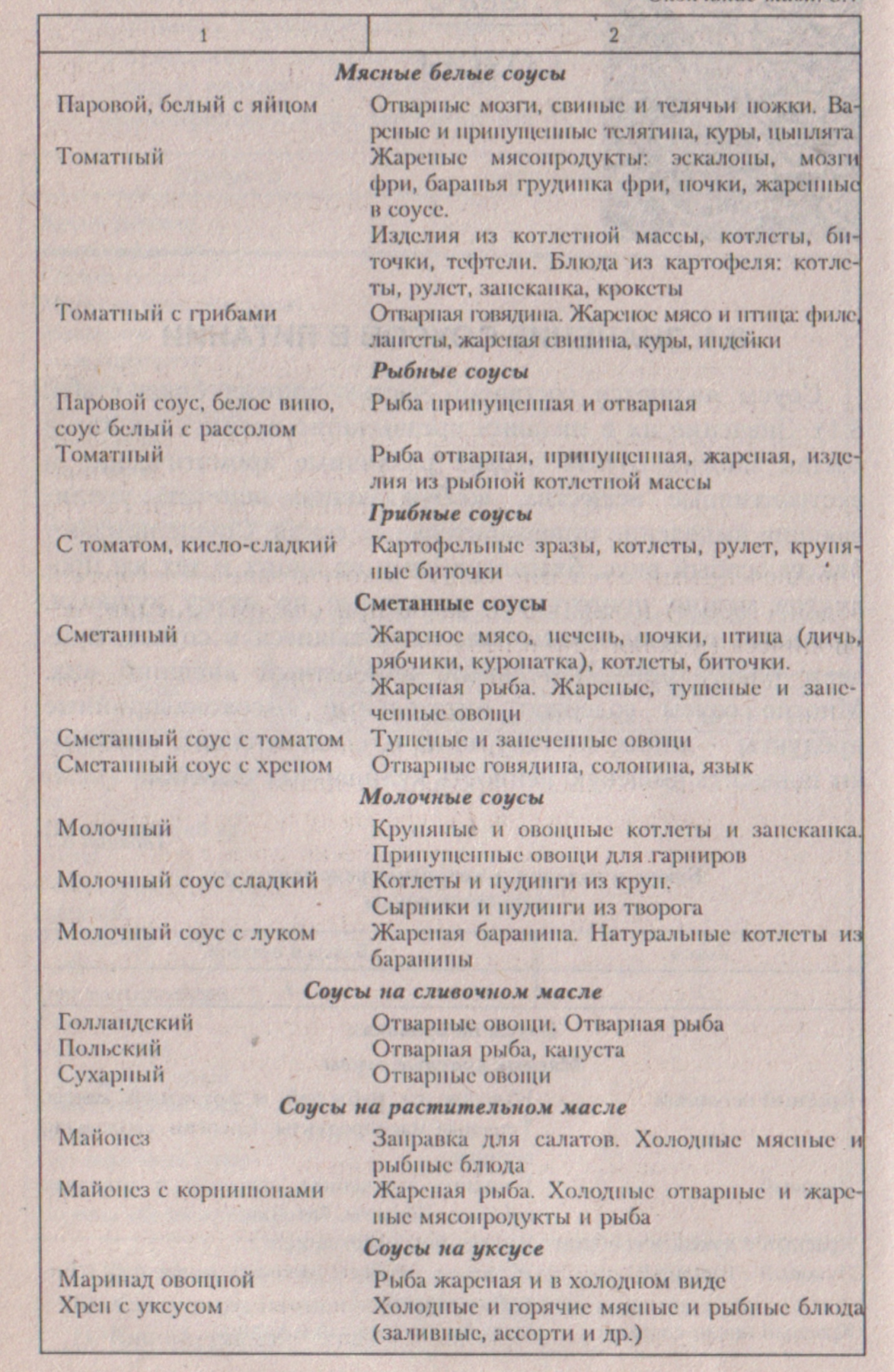 Сырьё и полуфабрикаты для соусов.Для приготовления соусов используют муку пшеничная, корненлоды (морковь, петрушку), лук, грибы, томат-пюре, соленые и маринованные огурцы, кулинарные жиры и сливочное масло, уксус и лимонную кислоту, соль, пряности и другие составные.Основой для многих соусов являются бульоны: мясокостный, рыбный, грибной.По технологии приготовления различают соусы основные и производные от них. Производные соусы готовят из основных с добавлением в них различных продуктов.Для приготовления мясных соусов (красных и белых) используют коричневый и белый бульоны.Для коричневого бульона кости (1000 г) обжаривают вместе с морковью (12 г), петрушкой (1 корень), луком репчатым (12 г) на противне в жарочном шкафу при температуре 160-170 °С до светло-коричневого цвета. Обжаренные кости с подпеченными овощами кладут в котел, заливают горячей водой (1500 г) и варят 5-6 часов при слабом кипении, периодически удаляя жир и пену.Можно добавить мясной сок, полученный после обжаривания мясных продуктов. Готовый бульон процеживают.Для белого бульона кости птицы, дичи, кролика (1000 г), промытые и нарубленные на куски, заливают холодной водой (1400 г), доводят до кипения, удаляют пену и варят при слабом кипении в течение 3-4 часов, периодически удаляя жир.Муку добавляют в соусы в качестве загустителя. Пассеруют муку с жиром или без него. Мучная пассеровка бывает красная и белая. Красная применяется для приготовления красных соусов. Муку для этого прогревают при температуре 150-160 °С до красновато-коричневой окраски. Белая пассеровка применяется для приготовления белых, молочных и сметанных соусов. Муку для нее прогревают при температуре 120 °С (чтобы цвет муки не изменился), для белых соусов муку пассеруют с жиром.Пассеруют лук, морковь и томат. В случае приготовления большого количества соуса лук, морковь и томат пассеруют отдельно, а потом смешивают. Если готовится небольшое количество соуса – сначала пассеруют шинкованный лук, затем добавляют измельченную морковь, в конце –  томат-пюре.Соусы заправляют (распределяют тонкий слой сливочного масла но поверхности для предотвращения образования поверхностной пленки).Классификация соусов дается на рис. 10.Рис.10. Классификация соусов.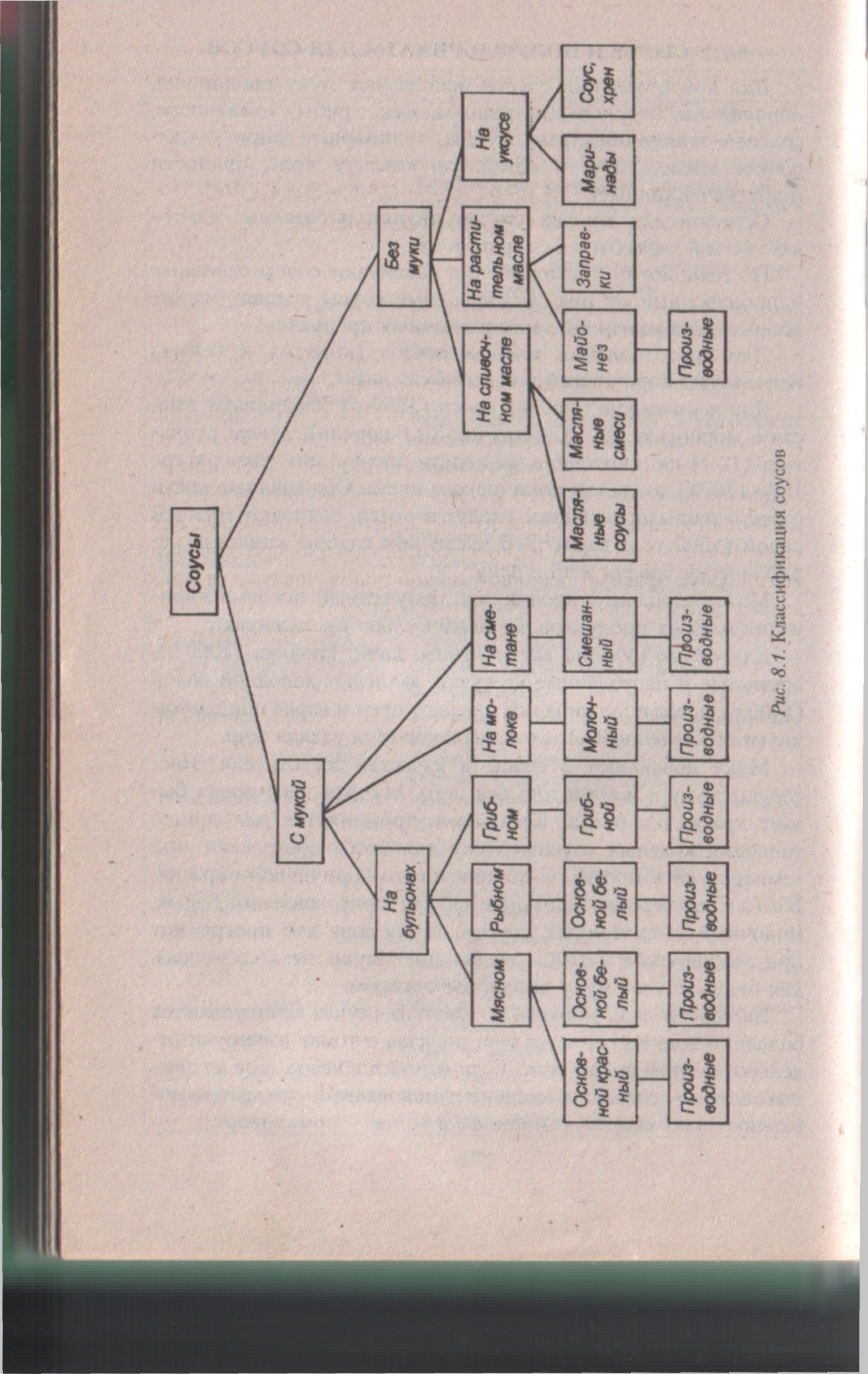 Основной красный мясной соус и его производные.Основной красный мясной соусОхлажденную до 50-60 °С красную мучную пассеровку (50 г муки) разводят теплым бульоном в соотношении 1:4, тщательно размешивают и вводят в кипящий коричневый бульон (1000 г); добавляют пассерованные с томатом (200 г) лук (48 г), морковь (80 г), петрушку (20 г) и варят при слабом кипении 45-60 минут. В конце варки добавляют соль, сахар, перец черный горошек, лавровый лист. Соус процеживают, протирают в него разварившиеся овощи и доводят до кипения; хранят на мармите. При использовании его как самостоятельного соуса на поверхность соуса кладут кусочки масла. Соус красный основной можно использовать для приготовления производных соусов.Хорошо сочетается с изделиями из котлетной массы, тушеными мясными блюдами.Соус красный с вином. В готовый соус (красный основной) (900 г) добавляют подготовленное вино типа мадеры, муската (100 г), его наливают в нагретую посуду, закрывают крышкой, дают вскипеть, заправляют маргарином (70 г). Подают к блюдам из отварного и жареного мяса, птицы и дичи (филе, лангету, почкам телячьим жареным, отварной ветчине и языку).Соус луковый. Мелко нарезанный лук репчатый (200 г) слегка пассеруют (маргарин – 30 г), добавляют уксус 9 % (65 г), перец черный горошек; кипятят 5-7 минут, выпаривая жидкость; закладывают в соус красный основной (900 г) и варят 10-15 минут; добавляют соль, сахар и доводят до кипения. Соус заправляют маргарином (20 г). Подают к биточкам, котлетам, жареной и отварной свинине, используют для запекания и тушения мясных блюд.Соус красный с кореньями. Морковь (200 г), лук (100 г), петрушку (10 г), репу (70 г) нарезают долькамиили брусочками и пассеруют. Затем соединяют с готовым красным основным соусом (800 г), добавляют душистый перец и варят 10-15 минут, в конце варки можно добавить стручки фасоли (гороха), нарезанные на кусочки, а также вино.Используют для тушеного мяса и тефтелей.Соус красный с луком и гр и б а м и . Мелко нарезанный лук (150 г) слегка пассеруют, добавляют нарезанные соломкой вареные грибы (100 г), продолжают пассерование 3-5 минут, затем соединяют с основным соусом (800 г), добавляют перец черный горошек, вино белое сухое (75 г) и варят 10-15 минут. Используют к запеченным мясу и овощам, жареной дичи, натуральным жареным котлетам.Соус луковый с  гор ч и це й . В основной красный соус (900 г) кладут пассерованный лук (300 г) (см. «Соус луковый») и варят 10-15 минут. Заправляют столовой горчицей (25 г), солью, соусом томатным (20 г), маргарином (20 г), не кипятят, так как горчица теряет запах и может свернуться.Подают соус к рубленым изделиям из мяса, к жареной колбасе, сосискам и сарделькам, отварным субпродуктам, жирной свинине.Основной белый мясной соус и его производные.Основной белый мясной соусОсновное отличие белых соусов от красных в том, что они имеют более нежный вкус и обладают меньшим со- когонным действием.Готовят белую жировую мучную пассеровку – мука (50 г), маргарин (50 г); охлаждают до 60-70 °С, вливают четвертую часть всего горячего бульона (1100 г) и хорошо перемешивают, затем постепенно добавляют оставшийся бульон. После этого в соус кладут нарезанные и слегка спас- серованные петрушку (20 г), лук (40 г) и варят 25- 30 минут. В конце варки добавляют соль, перец черный горошек, лавровый лист. Затем процеживают, протирают овощи, доводят до кипения. Нел и соус используется как самостоятельная добавка к блюду, его заправляют лимонной кислотой и маргарином. Соус белый основной подают к блюдам из отварного и припущенного мяса и птицы.Соус паровой. Этот соус получил свое название потому, что готовят его обычно на бульоне, оставшемся после приготовления на пару кур, цыплят и т. П.В соус белый основной (900 г) добавляют лимонную кислоту (1 г), доводят до кипения, вливают подготовленное сухое белое вино (100 г). Добавляют масло или маргарин (70 г). В готовый соус можно добавить припущенные шампиньоны, белые грибы или грибной отвар. Подают соус к отварным блюдам из мяса и птицы, котлетам из телятины, птицы и дичи.Соус белый с яйцом. Сырые яичные желтки (64 г) соединяют с кусочками масла или маргарина (100 г), добавляют сливки или бульон (100 г) и варят на водяной бане при температуре 55-60 °С, непрерывно помешивая. Как только смесь загустеет, в нее, не переставая помешивать, добавляют горячий соус белый основной (800 г) (такой же температуры), тертый мускатный орех (1 г), лимонную кислоту (1 г), соль; процеживают и дают настояться. Масло в этом соусе должно находиться в виде эмульсии (не должно всплывать). Это достигается строгим соблюдением температурного режима. Подают соус к отварным и припущенным блюдам из телятины, птицы и дичи.Соус томатный. Мелко нарезанные коренья петрушки и лук (40 г) пассеруют, добавляют томатное пюре (500 г), пассеруют еще 15-20 минут, соединяют с белым соусом (500 г) и варят 25-30 минут. В конце варки добавляют соль, сахар, перец. Процеживают, протирают овощи, доводят до кипения, заправляют лимонной кислотой (0,5 г) и маргарином (15 г). Подают соус к блюдам из жареного мяса, субпродуктов и овощей.Томатный соус с грибами. Пассеруют мелко нашинкованный лук (100 г), добавляют нарезанные соломкой свежие грибы (90 г), пассеруют вместе несколько минут, соединяют с томатным соусом (900 г), вливают белое сухое вино (100 г), варят 10-15 минут и кладут мелко нарубленный или толченый чеснок (3 г). Заправляют маргарином или сливочным маслом (10 г). Подают соус к филе, лангетам, котлетам, биточкам, антрекотам, к блюдам из телятины и домашней птицы.Соусы на рыбном бульоне. Белый основной соусНа рыбном бульоне готовят в основном белые соусы. Основой служит белый основной соус, приготовленный из белой мучной пассеровки (50 г муки, 100 г сливочного масла), мелко нарезанных белых кореньев (2 корня петрушки, 1 корень сельдерея), пассерованного лука (20 г) и рыбного бульона (500-1000 г рыбы на 1000 г поды). Самостоятельно не используют, идет для приготовления производных соусов.Соус белый с р а с с о л о м . Для порционной подачи блюд этот соус готовят в сочетании с гарниром. Огурцы (200 г), очищенные от кожицы и семян, нарезают ромбиками и бланшируют. Белые грибы или шампиньоны (50 г) нарезают ломтиками и припускают в масле. Вареные хрящи осетровых рыб нарезают ломтиками. В белый основной соус вливают огуречный рассол (70 г) и варят. Затем кладут соль, лимонный сок (1 г) (лимонную кислоту) и вливают прокипяченное белое сухое вино (100 г). Соус процеживают и заправляют сливочным маслом, соединяют с гарниром. Подают к припущенной и вареной рыбе.При массовой подаче гарнир не готовится.Соус томатный с овощами. Морковь (180 г), петрушку (20 г) и лук репчатый (100 г) режут мелкими кубиками и пассеруют. Овощи соединяют с томатным соусом (900 г), добавляют перец черный горошек, варят 10-15 минут. Затем добавляют лавровый лист, подготовленное вино, лимонную кислоту и заправляют маргарином или сливочным маслом. Соус можно готовить без вина.Подают соус к блюдам из отварной припущенной и вареной рыбы и рыбной котлетной массы.Соусы на грибном бульоне. Основной соус грибнойГорячую мучную жировую пассеровку (43 г муки и 38 г маргарина) соединяют с грибным бульоном (750 г), солят и проваривают 45-60 минут. Затем соус процеживают, кладут в него пассерованный лук (200 г), спассерованныйвместе с отварными сушеными грибами (20 г) и проваривают еще 10-15 минут. Готовый соус заправляют сливочным маслом или маргарином.Подают к изделиям из картофеля (котлетам, рулету), а также используют для приготовления производных соусов.Соус грибной с томатом. В грибной основной соус (875 г) вводят пассерованный томат-пюре (140 г) и проваривают. Подают к изделиям из картофеля и круп.Молочные соусы.Соусы на молокеСоусы на молоке легко усваиваются органами пищеварения, не раздражая железы. Поэтому их подают к блюдам из овощей и круп. Они дополняют углеводный состав овощей и круп белками, хорошо гармонируют с их нежным вкусом. К блюдам, богатым трудноусвояемыми белками или обладающим сильно выраженным специфическим вкусом (жареное мясо, рыба), эти соусы не подаются.В зависимости от назначения молочные соусы готовят полужидкими, средней густоты и густыми, изменяя соотношение муки и молока.Густой соус используют в качестве фарша для блюд из птицы (котлеты из куриного филе), его также вводят как связующий компонент в овощные котлеты.Соус средней густоты используют для запекания блюд. В него иногда вводят сырые яичные белки.Полужидкий соус используют непосредственно по назначению, как приправу к блюдам.Соус молочный. Пассерованную на масле муку (50 г) разводят горячим молоком или молоком с добавлением бульона или воды (1000 г) и варят 7-10 минут при слабом кипении. Затем кладут сахар (10 г), соль, процеживают и доводят до кипения. Можно готовить соус молочный с луком.Соус молочный сладкий. В жидкий молочный соус добавляют сахар (120 г) и ванилин (0,05 г), предварительно растворенный в горячей кипяченой воде. Подают соус к пудингам, запеканкам, крупяным и овощным блюдам.Цвет молочных соусов белый или светло-кремовый, консистенция однородная, вкус сладковатый. Вкус соуса молочного с луком более острый, цвет коричнево-кремовый. Не допускается нарушение сроков хранения соусов (при длительном хранении ухудшается вкус соуса из-за карамелиза- ции сахара, а также портится внешний вид изделия).Сметанные соусыСметана содержит от 20 до 30 % молочного жира. Жировые шарики молока окружены оболочкой из белкового стабилизатора, поэтому жир в сметане находится в виде эмульсии (в соусах на основе сметаны происходит то же явление).Соусы сметанные готовят из сметаны с добавлением муки и масла сливочного или маргарина, а также из сметаны с добавлением соуса белого, приготовленного на бульоне (мясном, рыбном) или овощном отваре. Соусы сметанные, приготовленные на мясном бульоне или овощном отваре, используют для мясных, рыбных и овощных блюд, а соусы сметанные на рыбном бульоне – для рыбных блюд.Соус сметанный. Для соуса сметанного натурального муку (50 г) слегка пассеруют без масла, охлаждают, смешивают с маслом (50 г), кладут в сметану (1000 г), доведенную до кипения, размешивают, заправлйют солью и перцем, варят 3-5 минут, процеживают и доводят до кипения.Для приготовления соуса сметанного с добавлением соуса белого в горячий белый соус кладут прокипяченную сметану, соль, варят 3-5 минут, процеживают и доводят до кипения.Подают соус к мясным, овощным и рыбным блюдам или используют для приготовления грибных горячих закусок, для запекания грибов, рыбы, мяса, овощей.Соусы производные от сметанного: соус сметанный с томатом, соус сметанный с луком, соус сметанный с томатом и луком, соус сметанный с хреном.Соусы на сливочном и растительном  масле.Соусы на сливочном маслеВ ассортимент соусов на сливочном масле входят яично- масляные соусы, масляные смеси и сухарный соус.Соус польский. В растопленное и процеженное масло (700 г) кладут нашинкованные сваренные вкрутую яйца (320 г), зелень петрушки (20 г), соль, лимонную кислоту (лимонный сок) (2 г) и все осторожно перемешивают, затем нагревают до 70 °С.Подают к блюдам из отварной рыбы (судаку, треске) или к капусте.Соус голландский. В яичные желтки (192 г) вливают холодную воду или бульон (100 г), добавляют часть нормы сливочного масла (норма – 600 г) и, непрерывно помешивая, нагревают на водяной бане до загустения при температуре не выше 70 °С. Остальное масло растапливают и вводят при непрерывном помешивании в загустевшую массу. Добавляют соль, лимонный сок (67 г) и процеживают. Затем снова прогревают до 75 °С.Подают к блюдам из отварных овощей (цветной капусте, спарже) и к отварной рыбе.Голландский с белым соусом. В готовый белый соус (200 г) добавляют голландский (600 г) и тщательно перемешивают. Этот соус имеет устойчивую эмульсию. Подают к блюдам из отварных овощей и отварным рыбным блюдам.Соус сухарный. Масло сливочное (900 г) нагревают до тех пор, пока не выпарится влага и не образуется светло- коричневый осадок. Затем масло процеживают и добавляют в него молотые поджаренные сухари (200 г), соль, сок лимонный (67 г) или кислоту лимонную (2 г).Подают соус к блюдам из отварных овощей.Масляные смеси. В основе технологии приготовления масляных смесей лежит соединение сливочного масла с различными наполнителями.Используют масляные смеси для бутербродов, оформления холодных закусок, горячих блюд из мяса и рыбы.Масло зеленое. Размягченное сливочное масло (500 г) соединяют с мелкорубленой зеленью петрушки (100 г), лимонным соком (20 г), тщательно перемешивают, придают форму батончика и охлаждают.Кружочек зеленого масла кладут на кусок рыбы, антрекот, бифштекс.Масло сырное. Размягченное сливочное масло соединяют с зеленым сыром или с сыром рокфор. Используют для бутербродов и оформления блюд.Соусы на растительном маслеНа растительном масле готовят соус майонез и его производные, а также заправки для салатов и сельди.Майонез (провансаль). Майонезы готовят из рафинированного растительного масла, горчицы, яичных желтков и уксуса.Для получения майонеза яичные желтки (96 г) растирают с горчицей (25 г), сахаром (20 г) и солью. В эту массу при непрерывном взбивании добавляют малыми порциями растительное масло (750 г). Следующую порцию масла следует добавлять только после того, как хорошо смешаются компоненты предыдущей порции. Когда масло полностью введено в майонез, добавляют уксус 9 % (50 г). При этом майонез становится белым и разжижается.При ручном приготовлении майонеза шарики жира получаются различной величины и эмульсия нестойкая. При механическом взбивании шарики жира разбиваются на более мелкие (не более 2 микрон) и эмульсия получается более стойкой.Температура растительного масла для приготовления майонеза должна быть 16-18 °С. При хранении в открытой посуде и при температуре 20-30 °С (или ниже -4°) майонез может отслоиться. Для восстановления майонеза растирают яичные желтки и горчицу и постепенно вводят в отслоившийся продукт при непрерывном взбивании.Соус майонез используют для заправки салатов, для холодных закусок, к блюдам из мяса, рыбы, птицы, овощам.Соус майонез со сметаной. В соус майонез (670 г) добавляют сметану (350 г). Используют для овощных блюд.Соус майонез с желе. В готовое полузастывшее рыбное или мясное желе (600 г) добавляют соус майонез (410 г) и взбивают на холоде. Используют для приготовления заливных блюд (так называемый банкетный соус).Майонез с белым с о у с о м . В майонез вместо уксуса добавляют белый соус с уксусом и затем процеживают. Используют так же, как и майонез.Заправка для салатов. Уксус (25 г) смешивают с растительным маслом (25 г), солью (20 г), сахаром (50 г) и молотым перцем (12 г), водой (500 г).Заправка горчичная. Горчицу (100 г), соль, сахар (150 г) и яичный желток (крутого яйца) взбивают с растительным маслом (400 г), разводят уксусом (150 г) и процеживают. Эту заправку используют для салатов, а заправку горчичную без желтков – для сельди.Соусы на уксусе. Заправка для салатов. Уксус (25 г) смешивают с растительным маслом (25 г), солью (20 г), сахаром (50 г) и молотым перцем (12 г), водой (500 г).Заправка горчичная. Горчицу (100 г), соль, сахар (150 г) и яичный желток (крутого яйца) взбивают с растительным маслом (400 г), разводят уксусом (150 г) и процеживают. Эту заправку используют для салатов, а заправку горчичную без желтков – для сельди.Маринад – производное соуса на уксусе (жидкость, приготовленная с уксусом и пряностями).Маринад овощной с томатом. Овощи (морковь, петрушку или сельдерей), репчатый лук шинкуют соломкой и пассеруют на растительном масле до полуготовно- сти, затем добавляют томат-пюре и снова пассеруют. В конце вводят уксус, рыбный бульон, перец горошек, лавровый лист, гвоздику, корицу и варят. Добавляют соль и сахар.Маринад овощной без томата. Готовят так же, как и маринад красный, но без томата-пюре. Соусы сладкие.Сладкие соусы и сиропы готовят из свежих, сушеных плодов и ягод, а также из повидла, джема. Подают их к крупяным биточкам, запеканкам, пудингам, для детского питания.Соус абрикосовый. Свежие абрикосы (500 г) погружают на 30-40 секунд в кипяток, снимают с них кожицу, разрезают на 4 части, удаляют косточку, засыпают сахаром, выдерживают 2-3 часа и кипятят 5-8 минут.Курагу промывают, заливают холодной водой (500 г) и оставляют на 2-3 часа. Затем ее варят в той же воде до готовности, протирают, добавляют сахар и при помешивании проваривают до загустения. Готовый соус охлаждают.Соус клюквенный. Клюкву (300 г) перебирают, промывают и отжимают сок. Мезгу заливают горячей водой (300 г) и кипятят 5-8 минут, затем процеживают. В отвар добавляют сахар и вновь нагревают до кипения. Одновременно разводят крахмал холодной кипяченой водой или охлажденным ягодным отваром. В горячий ягодный сироп вливают процеженный крахмал и, помешивая, быстро доводят до кипения. Вливают ранее отжатый сок.Соус шоколадный. Какао смешивают с сахаром. Сгущенное молоко разводят водой, нагревают до кипения и при помешивании вливают в какао. Смесь доводят до кипения, процеживают и охлаждают. В охлажденный соус добавляют ванилин. Этим соусом поливают профитроли, фаршированные кремом. Соусы промышленного производства.Промышленные соусы используются в сочетании с мясными, рыбными, овощными, крупяными, сладкими, горячими и холодными блюдами и запеканками. Масло, сливки, молоко, сметана, яйца и другие высокопитательные продукты, входящие в состав соусов, обогащают пищу. Вкусовой букет соусам придают такие продукты, как томат-пюре, томат-паста, свежие помидоры, грибы, лук, уксус, виноградные вина, лимонный сок, перец, лавровый лист, гвоздика, корица, кориандр и т. Д.Ассортимент соусов промышленного производства очень широкий, выбор того или иного зависит от наиболее гармоничного вкусового сочетания его с блюдом или закуской.Соус томатный острый. Соус готовится из томатов, уваренных с сахаром, уксусом, солью, пряностями (гвоздика, корица, душистый черный перец, красный кайенский перец, мускатный орех, чеснок). Он отличается приятным кисло-сладким вкусом и ароматом пряностей. Применяется как приправа к мясным и овощным блюдам, добавляется при тушении.Соус «Южный». Соус готовят из ферментативного соевого соуса, а также протертой печени, яблочного пюре, томата-пасты, растительного масла. Он отличается своеобразным пикантным вкусом и ароматом пряностей (соль, сахар, чеснок, лук репчатый, перец, имбирь, гвоздика, корица, вино и т. Д.).Соус «Южный» - хорошая приправа к холодным и горячим блюдам из жареного мяса и рыбы. Его добавляют также в другие соусы для улучшения вкуса.Соус «Кетчуп». В этот соус входят томаты, сахар, соль, чабер, тмин, горчица, черный перец, красный жгучий перец, гвоздика. Соус разливается в конические бутылочки340 г) с пластмассовыми навинчивающимися крышками, что позволяет многократно открывать и закрывать емкость. Используется для   холодных и горячих мясных и рыбных блюд, макаронных изделий.Лекция 10.Тема: «Мясные блюда. Классификация мясных блюд по способу тепловой обработки. Блюда из птицы».Значение мясных блюд в питании. Классификация по способу тепловой обработки.Блюда из отварного мяса.Блюда из тушеного мяса.Блюда из жареного мяса.Блюда из запечённого мяса.Блюда из рубленого мяса. Изделия из котлетной массы. Требования к качеству мясных блюд. Условия и сроки хранения.Блюда из птицы.Блюда из вареной домашней птицы.Блюда из жареной домашней птицы.Блюда из тушеной птицы.Блюда из котлетной массы из пиццы.Требования к качеству блюд из птицы. Условия и сроки хранения.Глоссарий: Папильотка – 1) небольшой жгут из ткани или бумаги, на который накручивают волосы для завивки; 2) бумажная обёртка для оформления жареной дичи, котлет, отбивных с косточкой; впервые появилась во французской кухне в 19 веке.Баранчик   – овальная или полусферическая металлическая миска с крышкой, служит для подачи вторых блюд.Бастурма – (азерб.) вяленая вырезка из говяжьего мяса; блюдо в кухнях стран, расположенных на территории бывшей Османской империи.( Свежую вырезку засаливают, затем кладут под пресс ( натерев солью) для удаления лишней влаги и придания формы, удобной для нарезки.) Миньер – блюдо из какого – либо продукта, поданное с лимоном (например, почки миньер, рыба миньер.)Значение мясных блюд в питании. Классификация по способу тепловой обработки.Мясо – прекрасный продукт как по своим пищевым, так и по кулинарным качествам. Оно содержит полноценные белки, жиры, экстрактивные и минеральные вещества. Из мяса  можно приготовить самые разнообразные блюда, которые можно легко комбинировать с различными продуктами (овощами, крупами, макаронными изделиями), приготовленными в виде гарниров. По способу тепловой обработки мясные блюда делят на : а) блюда из отварного мяса, б) блюда из тушеного мяса, в) блюда из жареного мяса,г)  блюда из запеченного мяса,д) блюда из рубленого мяса.Блюда из отварного мяса.Мясные продукты для вторых блюд следует варить так, чтобы максимально сохранились их вкусовые качества. Для этого куски мяса заливают небольшим количеством кипячёной воды, чтобы вода только накрывала их, добавляют лук, морковь, сельдерей или петрушку и варят при слабом кипении;  перед окончанием варки кладут перец горошек, лавровый лист, соль. Продолжительность варки зависит от вида и возраста животных, а также от части туши и величины кусков.  В среднем время варки составляет: для говядины и свинины  2 – 2,5 часа; для баранины и телятины 1 – 1,5 часа.Готовность мяса определяют проколом поварской иглы (в готовое мясо игла входит свободно, вытекающий сок серого цвета).Бульон, полученный после варки мясных продуктов, может быть использован для приготовления первых блюд и соусов.Говяжье мясо, чтобы оно было более нежным и быстрее приготовилось, рекомендуется на 5 – 6 часов натереть сухой горчицей. Перед варкой мясо промывают в холодной воде. Готовые мясные продукты вынимают из бульона, нарезают поперек волокон по 1 – 2 куска на порцию, стараясь равномерно распределять поверхностный жир. Из грудинки перед нарезкой вынимают кости. Отварное мясо хранят в горячем бульоне не более 3 часов. Для более длительного хранения мясо охлаждают и хранят при температуре 4 – 8 °С не более 24 часов.Языки варят так же, как и мясо. Готовые языки заливают холодной водой и, не давая им остыть, снимают с них кожу.Мозги варят, заливая холодной водой, добавляя уксус, лук, коренья и специи.Мясо отварное. Крупные куски говядины (грудинка, покромка, лопатка, боковая и наружная части задней ноги) варят с добавлением лука, моркови, кореньев и специй почти без кипения. Горячее вареное мясо нарезают поперек волокон ( по 1 – 2 куска на порцию). У свинины, баранины, телятины используют грудинку и лопатку. Охлажденное мясо (для хранения) предварительно прогревают в бульоне. Порционные куски укладывают на блюдо или тарелку и гарнируют отварным картофелем, картофельным пюре, отварными овощами, макаронами, рассыпчатыми кашами.Отварную свинину или говядину отпускают с соусом белым, сметанным с хреном, красным, красным с вином, красным кисло – сладким, луковым.Отварную баранину - с соусом сметанным с хреном.Отварную телятину - с соусом паровым и белым с яйцом.В качестве дополнительного гарнира можно подать огурцы солёные и маринованные, солёные помидоры и т. д.Язык отварной. Приготовленный язык нарезают на куски (2 – 3 на порцию), прогревают в бульоне и укладывают  на блюдо. Рядом располагают гарнир – картофельное пюре, отварной картофель, зелёный горошек. Используют и сложный овощной гарнир.Соусы - сметанный с хреном, красный, красный с вином, белый основной. Соусы подают отдельно.Мозги отварные с соусом. Отварные мозги разделяют на порции и укладывают в баранчик. Сверху помещают  ломтики отварных шампиньонов (белых грибов). Блюдо гарнируют отварным картофелем, припущенными  овощами,  припущенным рисом и поливают соусом – паровым  или белым с яйцом.Сосиски, сардельки отварные. Сосиски или сардельки (искусственную оболочки с сосисок предварительно снимают) кладут в подсоленную кипящую воду, доводят до кипения и варят при слабом кипении: сосиски – 3-5 минут, сардельки –  7-10 минут. Хранят в горячей воде.Гарнир - каши рассыпчатые и вязкие, картофель отварной, пюре  картофельное, овощи отварные с жиром, капуста тушеная.Соусы – красный основной, луковый с горчицей, томатный.Блюда из тушеного мяса.Для приготовления тушеных блюд используют говядину ( все  части задней ноги, лопатку, грудинку, покромку), телятину, баранину (лопатку и грудинку), свинину (лопатку, грудинку, шею).Тушат мясо крупными (до 2 кг), порционными и мелкими кусками. Мясо перед тушением следует посолить и обжарить до образования румяной корочки. Тушат мясо двумя способами: без гарнира и с гарниром.В первом случае обжаренный продукт заливают бульоном и мясным соком, образующимся при жарке, и тушат до готовности со специями и овощами, с добавлением пассерованного томата – пюре. На оставшемся от тушения бульоне готовят красный соус, используя тушившиеся вместе с мясом протёртые неразварившиеся овощи. Гарнир –  отварные овощи и картофель, рассыпчатые каши; тушеная капуста, картофельное пюре, отварные бобовые, отварные макароны. При отпуске мясо поливают соусом, а гарнир посыпают зеленью. При втором способе тушения нарезанные для гарнира (дольками или кубиками) картофель и овощи предварительно обжаривают, а затем тушат вместе с мясом. В этом случае блюдо получается более ароматным, сочным и вкусным, особенно приготовленное в порционных горшочках. Таким способом готовят мясо духовое, рагу, азу, плов.Для некоторых блюд мясо предварительно шпигуют кореньями, чесноком или шпиком. В процессе тушения для придания мясу особого вкуса и аромата в него добавляют не только пряности и ароматические овощи, но и виноградное белое или красное вино.Мясо тушеное. Крупные куски мяса тушат с бульоном, морковью, репчатым луком и петрушкой, в конце тушения заправляют соусом. При отпуске мясо нарезают поперек волокон на куски (1-2 на порцию), поливают соусом красным с овощами, сбоку кладут гарнир – отварные макароны, картофель, кашу рассыпчатую. В качестве дополнительного гарнира используют бруснику, сваренную с корицей и гвоздикой.Мясо, шпигованное овощами. Куски мяса (1,5-2 кг) зачищают от плёнок и шпигуют с помощью шпиговальной иглы вдоль волокон длинными брусочками моркови и петрушки, располагая их в виде рисунка. Нашпигованные куски обжаривают, кладут в глубокий сотейник, наливают бульон, добавляют репчатый лук, лавровый лист, перец и тушат до готовности. На оставшемся бульоне готовят красный соус.Мясо нарезают поперек волокон на куски (1-2 на порцию) и подают с отварными макаронами, припущенным рисом, жареным картофелем и соусом.Мясо духовое. Нарезанное порционными кусками и отбитое мясо солят, перчат и обжаривают. Затем заливают бульоном и тушат до полуготовности, добавив пассерованный томат – пюре, а также ароматическую зелень. На оставшемся от тушения бульоне готовят красный соус. В посуду с мясом кладут обжаренные овощи, нарезанные дольками или кубиками (картофель, морковь, сладкий перец, лук, репу и пр.), все заливают красным соусом и тушат до готовности.Отпускают в баранчике или на тарелке вместе с гарниром и соусом.Говядина в кисло-сладком соусе. Порционные куски говядины (боковой и наружный куски тазобедренной части) тушат до полуготовности, затем добавляют мелконарезанные пассерованные морковь, петрушку или сельдерей, репчатый лук, перец горошек, лавровый лист, кориандр, измельченные ржаные сухари, чернослив, томат –  пюре, уксус и сахар и тушат всё  до готовности.Гарнир готовят отдельно. Отпускают в баранчике с отварными макаронами, отварным или жареным картофелем, посыпав зеленью.Зразы отбивные. На тонко отбитые порционные куски мяса кладут фарш и свёртывают в виде маленьких колбасок. Подготовленные полуфабрикаты посыпают солью и перцем, обжаривают и тушат в воде или бульоне около часа с добавлением пассерованных овощей и томатного пюре.На оставшемся после тушения бульоне приготавливают соус, заливают им зразы, добавляют душистый и чёрный перец горошек и тушат еще 30 – 35 минут, за 5 – 10 минут до готовности кладут лавровый лист.Зразы отпускают с соусом и гарниром.Фарш: пассерованный репчатый лук соединяют с сухарями, рублеными вареными яйцами или вареными грибами, измельченной зеленью петрушки или укропа, добавляют соль и перец.Гарнир –  каши рассыпчатые, рис отварной, пюре картофельное.Гуляш. Гуляш пришёл в европейскую кухню из Венгрии, однако с существенными изменениями. В соответствии со сборником рецептур гуляш готовится следующим образом: кусочки мяса обжаривают и тушат в бульоне с добавлением томата – пюре почти до готовности, затем бульон сливают и готовят на нём красный соус, соусом заливают мясо и доводят его до готовности (15-20 минут). Подают в баранчике вместе с соусом, сбоку укладывают гарнир: картофельное пюре, отварной картофель, отварные макароны; гарнир посыпают зеленью.Мясные продукты, тушенные с капустой (бигос). Мясные продукты, морковь шинкуют соломкой, режут петрушку (продукты можно порезать кубиками), обжаривают, смешивают с тушённой в томате капустой и доводят до готовности. В конце тушения блюдо заправляют пассерованной мукой, разведённой бульоном с сахаром (вместо сахара добавляют уксус, если используется свежая капуста).Рагу. Подготовленный полуфабрикат обжаривают, заливают бульоном, вводят пассерованный томат и тушат. Затем бульон сливают, готовят на нём красный соус и заливают им мясо. Тушат до полуготовности. После этого кладут обжаренные нарезанные кубиками картофель, морковь, репу, репчатый лук, петрушку и все тушат до готовности. Подают в баранчике.Азу. Национальное татарское блюдо. В Татарстане готовится следующим образом. Мякоть говядины или молодой конины нарезают брусочками 2x4 см, обжаривают на сильно разогретой сковороде, складывают в кастрюлю, солят, перчат, добавляют обжаренный нашинкованный лук, нарезанные свежие помидоры или томат – пюре, вливают немного бульона и тушат около 30 минут. Затем кладут нарезанный брусочками и обжаренный до полуготовности картофель, припущенные нарезанные соломкой огурцы и тушат до готовности на медленном огне. При подаче посыпают азу рубленым чесноком и зеленью. В нашей кухне азу готовят только из говядины и тушат в красном соусе.Плов. Это блюдо очень популярно в Средней Азии и Закавказье. Способы приготовления его различные и усредненный дать очень сложно, поэтому предлагаем два варианта: первый –  узбекский и второй –  азербайджанский.Узбекский плов. В Узбекистане создана классическая среднеазиатская технология приготовления плова. Существует несколько десятков вариантов в зависимости от назначения и от входящих в плов компонентов. Приготовление настоящего узбекского плова состоит из трёх основных операций: перекаливания масла, приготовления зирвака, закладки риса.Перекаливание масла. Масло перекаливают в чугунном котле с толстым и круглым дном (казане). Посуду предварительно накаливают, затем наливают масло и ставят на умеренный, а затем слабый огонь. В процессе перекаливания вначале появляется тёмный дым, который постепенно светлеет. Соль, брошенная в перекаленное масло, «стреляет».Приготовление зирвака. В перекаленный жир продукты закладываются в следующей последовательности: нарезанные куски мяса, кубиками или кольцами лук, соломкой или кубиками морковь. Моркови в узбекский плов кладут по массе вдвое больше, чем риса, и примерно столько же, сколько и мяса. В начале приготовления зирвака огонь увеличивают, к середине варки уменьшают, и так при слабом нагреве зирвак кипит 20-30 минут. Необходимо следить, чтобы продукты не прилипали к стенкам и ко дну котла. В приготовленный зирвак кладут пряности: красный  перец, аджику, барбарис. Затем зирвак солят и заливают небольшим количеством воды (50-100 г на каждые 500 г риса).Закладка риса. Подготовленный зирвак разравнивают и засыпают ровным слоем предварительно замоченного в воде риса (рис ни в коем случае не смешивать с зирваком). Поверхность риса утрамбовывают и осторожно заливают водой, чтобы не разрушить слой риса. Рис должен быть покрыт водой на 1-1,5 см. После закладки риса плов досаливают, немного увеличивают огонь. Необходимо следить за тем, чтобы плов кипел равномерно. Во время кипения плов не закрывают крышкой, но когда вода испарится, котел плотно накрывают. Чтобы узнать, испарилась ли вода, нужно несколько раз ударить шумовкой по поверхности риса, звук должен быть глухой. Перед тем как накрыть плов, его протыкают в нескольких местах деревянной палочкой, чтобы дать возможность выйти капелькам пара, разравнивают и оставляют на 15-20 минут для упревания.Азербайджанский плов. Широко распространенный в Азербайджане плов существенного отличается  от  среднеазиатского. Его составные части –  рис и гара (мясная, фруктовая и другие основы)  готовят раздельно и соединяют только при подаче на стол. В связи с этим большое значение придается приготовлению риса. Существует несколько способов его отваривания: в салфетке, помещенной над кастрюлей с кипящей водой; на казмаче –  тонком слое пресного теста, которым выстилаются дно и стенки казана, и др. Часть риса в плове окрашивают шафраном. Предназначенные для фруктовой основы свежие и сушеные фрукты, миндаль и орехи обжаривают в сливочном масле. Рис для плова перебирают и тщательно промывают (пока вода не станет совершенно прозрачной), а затем замачивают в тёплой воде. Продолжительность замачивания зависит от сорта риса.Приведенные способы приготовления плова позволяют получить блюдо с высокими вкусовыми качествами, однако оно требует специальной посуды и значительных затрат времени и может быть рекомендовано для специализированных предприятий. Для массового производства используется упрощенный способ приготовления плова. Нарезанное кусочками по 20-30 г мясо посыпают солью и перцем, обжаривают, добавляют пассерованные с томатным пюре морковь и лук. Мясо и овощи заливают бульоном или водой, доводят до кипения, всыпают перебранный промытый рис и варят до полуготовности. После того как рис впитает всю жидкость, посуду закрывают крышкой, помещают на противень с водой и ставят в жарочный шкаф на 25-40 минут. Отпускают, равномерно распределив мясо, вместе с рисом и овощами. Плов можно готовить без томатного пюре.Блюда белорусской кухниЖ а р е н к а. Мясо нарезают по 2 куска на порцию, обжаривают. Морковь, лук, муку, томатное пюре пассеруют; вареные сушеные грибы или белые свежие нарезают ломтиками или дольками и обжаривают; картофель, нарезанный кубиками, обжаривают до полуготовности. Подготовленные продукты заливают грибным отваром или бульоном и тушат до готовности. В конце тушения добавляют сметану.Мясо по-белорусски. Подготовленный полуфабрикат тушат в бульоне или в воде до полуготовности, добавляют ржаные сухари (подсушенный хлеб, нарезанный кубиками), в конце тушения –  сметану. Отпускают с соусом, в котором тушилось мясо. Гарнир – картофель отварной.Говядина в кисло-сладком соусе. Нарезанное порционными кусками мясо обжаривают, добавляют перец чёрный горошек, мелконарезанный пассерованный лук, томатное пюре, заливают горячим бульоном или водой и тушат при слабом кипении около 1 часа. Затем добавляют измельченные сухари (хлеб, нарезанный ломтиками или кубиками, подсушенный), уксус, сахар и продолжают тушить до готовности мяса, в конце тушения кладут лавровый лист. При отпуске мясо и гарнир поливают соусом, в котором тушилось мясо. Гарнир –  каши рассыпчатые, макаронные изделия отварные, картофель отварной, пюре картофельное, картофель жареный (из вареного или сырого), овощи отварные с жиром, овощи припущенные с жиром, тыква, кабачки, баклажаны жареные.Блюда из жареного мяса.Жарить мясо можно как крупными, так и порционными и мелкими кусками. Мясо, обжаренное крупными кусками (вплоть до поросёнка и кролика), используется для горячих и холодных блюд, обжаренное порционными кусками – только для горячих блюд. Вкусен и питателен ливер: печёнка, почки, сердце, рубец и т. д.Говядину при жарке крупным куском вначале обжаривают со всех сторон до образования тонкой румяной корочки, а затем, добавив немножко бульона, жарят до готовности в жарочном шкафу. Свинину, телятину и баранину не обжаривают на плите, а сразу ставят в жарочный или духовой шкаф.Куски мяса будут мягче и сочнее, если перед жаркой их смазать горчицей.Через каждые 10-15 минут мясо необходимо поливать мясным соком, который образуется во время жарки. Если сока мало, можно подлить немного бульона или воды. Сок, полученный при жарке мяса крупным куском, используется в качестве подливки к жаркому или для приготовления соуса.Продолжительность жарки мяса крупным куском 1,5- 2,5 часа, в зависимости от вида мяса и величины куска. Готовность мяса определяют, прокалывая его вилкой: если при этом пойдет красный сок – значит, мясо ещё не готово, если светлый – готово.Готовить мясо, прожаренное не полностью, как говорят «с кровью», допустимо только для говядины (бифштекс и ростбиф), а баранина, свинина и телятина должны быть прожарены полностью.Порционные куски мяса кладут на хорошо разогретую сковороду с промежутками в 1,5-2 см (при тесной укладке не образуется корочка и мясо имеет вид и вкус вареного).Нельзя закрывать при жарке сковороду крышкой (мясо, жаренное под крышкой, приобретает вкус тушеного). Жаренное крупным куском мясо хранят на противнях при температуре 50-60 °С.Порционные куски жареного мяса не подлежат хранению, так как при этом резко ухудшается их качество. При отпуске натуральные жареные мясные изделия поливают жиром с соком или подают отдельно соус. Мясо, панированное в сухарях, поливают жиром, изделия из рубленого мяса – жиром или соусом.Гарниры к жареному мясу могут быть самыми разнообразными: картофель жареный и отварной, тушеная капуста, отварные макароны, рассыпчатые каши, сложные гарниры ( 3-4 вида овощей – картофель, морковь, репа, зелёный горошек, обжаренные помидоры, цветная капуста и др.) В качестве дополнительных гарниров к мясу подают печеёные яблоки, зелёные салаты, маринованные фрукты и ягоды.Мясо жареное (ростбиф). Ростбиф – национальное английское блюдо.Приготовленный полуфабрикат жарят основным способом, затем ставят в духовой шкаф и жарят до готовности. Через каждые 10-15 минут ростбиф следует поливать образующимся соком. Если сока мало, можно подлить немного бульона или воды.Бифштекс (английская кухня). Подготовленный полуфабрикат жарят основным способом около 15 минут. Подают на порционном блюде, поливая мясным соком с растопленным сливочным маслом. С одной стороны укладывают жареный картофель  фри или сложный овощной гарнир, с другой – строганный хрен. Мясо украшают зеленью или салатом. На мясо помещают кусочек зелёного масла.Бифштекс имеет несколько разновидностей. Бифштекс с яйцом (по – гамбургски) – на мясо кладут яичницу – глазунью из одного яйца. Бифштекс с луком (по – деревенски) –  на бифштекс кладут репчатый лук, нарезанный кольцами и жаренный во фритюре. Подают это блюдо с жареным картофелем, который укладывают вокруг бифштекса на порционной сковороде.Антрекот. Подготовленный полуфабрикат жарят основным способом. На мясо укладывают кусочек зелёного масла. Отпускают так же, как бифштекс с яичницей –глазуньей и жареным репчатым луком. Гарнир –  картофель в молоке и строганный хрен, сложный овощной гарнир, жареный картофель, сложные гарниры.Лангет. Подготовленный полуфабрикат из двух кусочков жарят основным способом 8 минут. Отпускают на блюде с гарниром. Можно уложить на мясо половинки жареных помидоров (лангет с помидорами) или полить мясо соусом красным с вином, красным с луком и корнишонами, сметанным с луком (лангет с соусом). Гарнир – картофель жареный, картофель во фритюре, кабачки, баклажаны жареные. Могут быть использованы сложные гарниры. Соусы иногда подают отдельно.Филе. Полуфабрикат жарят так же, как и бифштекс, до нужной степени готовности. Жареное мясо должно иметь форму столбика с поджаристой корочкой коричневого цвета.Подают филе на блюде или в баранчике, полив мясным соком и сливочным маслом. Сбоку укладывают букетами сложный овощной гарнир, жареный картофель пай.Филе с соусом. В круглый баранчик помещают ломтик поджаренного на масле пшеничного хлеба. На него кладут ломтик вареной ветчины или отварного языка, сверху – жареное филе. Поливают соусом красным с вином,  красным с грибами и помидорами,  красным с эстрагоном. Гарнир (сложный овощной или жареный картофель во фритюре) подают отдельно в порционной сковородке.Эскалоп. Подготовленный полуфабрикат слегка отбивают и жарят основным способом. При отпуске жареное мясо поливают мясным соком и сливочным маслом. Сбоку на блюде располагают сложный гарнир, картофель отварной, картофель жареный, овощи отварные с жиром.Эскалоп с соусом. Готовят так же, как и эскалоп натуральный. Отпускают в баранчике. Сверху на мясо кладут кусочки поджаренных почек, шляпки припущенных белых грибов или шампиньонов, половинки свежих поджаренных помидоров (или подогретых консервированных). Блюдо поливают красным соусом с вином или соусом томатным с грибами. Гарнир (жареный картофель) укладывают сбоку и посыпают зеленью. Можно подавать гарнир отдельно.Котлеты натуральные. Подготовленный полуфабрикат вместе с рёберной косточкой жарят основным способом, укладывают на блюдо. Рядом располагают сложный овощной или какой –либо другой гарнир. На косточку надевают папильотку. При подаче поливают мясным соком и сливочным маслом. К бараньим котлетам иногда подают соус молочный с луком. Соус подают отдельно.Шницель (австрийская кухня). Подготовленный запанированный полуфабрикат жарят с жиром, а затем доводят до готовности в жарочном шкафу. При подаче поливают маслом, прогретым вместе с лимонной цедрой. Сверху кладут ломтик лимона без цедры и семян (можно на шницель поместить прогретые каперсы – «шницель по –венски»), зелень петрушки. Гарнир - картофель отварной, жареный.Котлеты отбивные. Полуфабрикат жарят основным способом и доводят до готовности в жарочном шкафу. Подают со сложным гарниром, который располагают возле котлет. Котлеты поливают растопленным сливочным маслом. Блюдо украшают листьями зеленого салата или зеленью петрушки.Ромштекс. Полуфабрикат жарят основным способом, доводят до готовности в жарочном шкафу, поливают сливочным маслом. Подают на блюде с жареным картофелем или сложным гарниром.Бефстроганов. Брусочки мяса обжаривают на сковороде с жиром, добавляют пассерованный репчатый лук, все заливают сметанным соусом с добавлением соуса томатного острого и доводят до кипения, но не кипятят. Соус томатный можно исключить, увеличив закладку сметаны.Отпускают бефстроганов в овальном баранчике или на порционной сковороде, посыпав зеленью. Гарнир (картофель отварной, жареный, крокеты) подают отдельно или с мясом.Печень п о-с т ро г а н о в с к и . Печень нарезают брусочками длиной 3-4 см (массой 5-6 г), обжаривают, добавляют пассерованный нарезанный соломкой репчатый лук, томатное пюре, заливают сметанным соусом и доводят до кипения. Отпускают вместе с соусом, посыпав зеленью. Гарнир – картофель жареный, отварной, картофельное пюре, отварные макароны.Шашлык. Блюда из мяса, жаренного на вертеле, считаются самыми изысканными кушаньями грузинского стола. Мясо или  птица, нанизанные на вертел (шампур) и поджаренные над горящими без пламени древесными углями, вкуснее и сочнее, чем мясо, приготовленное иным способом. Не случайно грузинский шашлык (бастурма) приобрел поистине мировую известность. В Грузии шашлык готовят преимущественно из говяжьего мяса. Это прежде всего длинный шашлык из целой бычьей вырезки. Для шашлыка из бастурмы (маринованного мяса) подходят говядина, баранина и свинина.Шашлык по-кавказски. Готовят из баранины. Кусочки предварительно маринуют, надевают на шпажку и жарят над раскаленными углями до готовности. Готовый шашлык укладывают на середину порционного овального блюда, осторожно удаляют шпажку, по бокам размещают гарнир – свежие помидоры, крупно нарезанный зелёный лук или нарезанный кольцами репчатый лук, дольки лимона. Отдельно на розетке подают сушеный молотый барбарис и соус ткемали.Поджарка. Подготовленный полуфабрикат жарят на сковороде до полной готовности, затем добавляют шинкованный пассерованный  репчатый лук, томат –пюре и жарят 2- 3 минуты. Нельзя в это блюдо добавлять воду или бульон. Подают с рассыпчатыми кашами, отварными макаронами, картофелем жареным, овощами отварными с жиром, капустой тушеной.Мозги жареные (миньер). Сваренные мозги нарезают ломтиками, панируют в муке и обжаривают до золотистого цвета. При отпуске их гарнируют жареным картофелем, поливают лимонным соком, сверху кладут кружочек лимона, посыпают рубленой зеленью.Мозги  ф р и . Сваренные половинки мозгов панируют в муке, смачивают в льезоне,  вновь панируют в сухарях и обжаривают во фритюре. При отпуске гарнируют картофелем жареным, рассыпчатыми кашами, картофелем отварным. Отдельно подают соус томатный или красный с вином.Печень жареная. Печень солят, перчат, панируют в муке и жарят с жиром. Печень нельзя пережаривать, так как лишние минуты тепловой обработки делают печень жесткой. При отпуске печень поливают маслом, гарнируют жареным картофелем, картофельным пюре, рассыпчатыми кашами. Можно подавать с луком фри, который помещают на печень сверху.Блюда белорусской кухниМачанка. Кусочки свинины с рёберными костями обжаривают до образования румяной корочки, складывают в кастрюлю, добавляют бульон или воду, лавровый лист, соль; закрывают крышкой и тушат почти до готовности. На бульоне, полученном при тушении, готовят сметанный соус с луком. Мясо заливают соусом, добавляют специи и ставят в духовку на непродолжительное время. Подается мачанка с отварным картофелем или блинами, а также с  драниками.Свинина, тушенная по-борисовски. Кусочки свинины кладут в порционный горшочек, добавляют нашинкованный репчатый лук, нарезанный дольками картофель, лечо, чеснок, зелень, соль и тушат до готовности. Подают в горшочке.Котлеты крестьянские с г р и б а м и . Подготовленный полуфабрикат жарят во фритюре и доводят до готовности в жарочном шкафу. На косточку готовых котлет надевают папильотку. Гарнир – картофель отварной, картофель жареный, картофель фри, сложный гарнир.Шницель п о-г р о д н е н с к и . Подготовленный полуфабрикат обжаривают основным способом. Отпускают на поджаренных ломтиках белого хлеба с картофельными оладьями. Оладьи можно полить грибным соусом.Блюда из запечённого мяса.Эти блюда готовят из говядины, телятины, баранины и других мясных продуктов с картофелем, овощами, крупами, макаронными изделиями. Запекают также овощи, фаршированные мясом, голубцы и мясные солянки.Перед запеканием мясо тушат (варят, припускают или жарят), а затем запекают под молочным или сметанным соусом в порционных сковородах или противнях в жарочном шкафу при температуре 300-350 °С до тех пор, пока на поверхности не образуется румяная корочка и продукт не прогреется до 80-90 °С.Перед отпуском запечённые изделия поливают соусом или жиром, посыпают зеленью.Блюда из запечённого мяса не подлежат хранению, так как их внешний вид от этого быстро ухудшается.Говядина, запечённая в луковом соусе. На порционную сковороду наливают немного лукового соуса и кладут один – два ломтика варёной или тушеной говядины. Мясо оформляют кружочками вареного картофеля или укладывают вокруг картофельное пюре, заправленное молоком и яйцами. Все заливают луковым соусом, посыпают тёртым сыром или сухарями, сбрызгивают маслом и запекают.Подают в порционной сковороде.Овощи, фаршированные мясом. Для этого блюда используют кабачки, перец сладкий, баклажаны, помидоры. Подготовленные овощи наполняют мясным фаршем, смешанным с рисом и пассерованным луком, укладывают на противень, заливают соусом сметанным или сметанным с томатом, посыпают тёртым сыром или сухарями и запекают. Овощи отпускают в подогретом баранчике, перед подачей поливают соусом, в котором они запекались.Голубцы с мясом. Мясной фарш, состоящий из рубленого мяса, рассыпчатого риса и пассерованного лука, заворачивают в ошпаренные капустные листья, придавая изделию цилиндрическую форму. Затем голубцы обжаривают на сковороде с жиром до образования корочки, заливают сметанным соусом с томатом и запекают.Подают в баранчике (по 2 штуки на порцию), перед отпуском поливают соусом и посыпают зеленью.Котлеты натуральные, запеченные в молочном соусе. Для приготовления этого блюда используют бараньи и телячьи котлеты, обжаренные до полуготовности. Мясо надрезают поперек в нескольких местах, в разрез кладут ломтики сваренных грибов. На дно металлического блюда наливают тонкий слой горячего молочного соуса, кладут подготовленные котлеты, заливают их молочным соусом, посыпают тёртым сыром, сбрызгивают сливочным маслом и запекают.Подают на том же блюде. Отдельно подают гарнир – жаренный во фритюре картофель, зелёный горошек, стручки фасоли, можно подать сложный гарнир, а также соус красный с вином.Форшмак. Говядину или телятину нарезают на куски и жарят. Картофель очищают, отваривают и обсушивают. Сельдь очищают и снимают филе. Репчатый лук шинкуют и слегка пассеруют. Обжаренное мясо, картофель, лук и сельдь пропускают через мясорубку, вымешивают; добавляют сырые желтки, сливки, соль, молотый перец, хорошо перемешивают; кладут взбитые белки и снова осторожно перемешивают сверху вниз. Чтобы масса была нежнее, можно её дополнительно истолочь в ступке и протереть через сито. Формочки или сотейники смазывают маслом, посыпают сухарями, заполняют массой форму для форшмака, посыпают тёртым сыром и запекают. В смесь для форшмака можно добавить вино (мадеру) и немного молотого мускатного ореха. Иногда запекают форшмак в калаче.Блюда из рубленого мяса. Изделия из котлетной массы.  Блюда из рубленого мяса подразделяются на две группы: изделия натуральные, т. е. без добавления хлеба, и изделия из котлетной массы. Для приготовления используют говядину, телятину, свинину и баранину. Изделия из рубленого мяса готовят в жареном и запечённом виде непосредственно перед подачей. Изделия натуральные обычно не панируют. Сформованные изделия следует класть на хорошо разогретую с жиром сковороду, причём так, чтобы они не лежали вплотную. Доводят до готовности в жарочном шкафу. Мясные рубленые изделия готовы, если при нажиме вытекает прозрачный сок. Разрез готового рубленого изделия должен иметь серый цвет, а не красноватый. Температура в центре натуральных рубленых изделий должна быть не ниже 85 °С, для изделий из котлетной массы – не ниже 90 °С.При отпуске рубленые изделия поливают мясным соком или жиром, некоторые –  соусом.В качестве гарнира предлагают отварной и жареный картофель, картофельное пюре, отварные и тушеные овощи, макаронные изделия, различные каши и др. Рубленые натуральные изделияБифштекс. В фарш добавляют сало–сырец, нарезанное кубиками, разделывают изделие в виде толстого биточка (1 штука на порцию) и жарят, не панируя, основным способом. Бифштекс рубленый подают так же, как и натуральный –  с яйцом, луком, можно полить мясным соком.Котлеты. Готовят из свинины и баранины. Иногда в котлеты вставляют зачищенную косточку. Отпускают так же, как и натуральные изделия.Шницель. Готовят и отпускают так же, как и натуральные изделия.Фрикадельки. Подготовленные полуфабрикаты обжаривают, укладывают в неглубокую посуду в 1 – 2 ряда, заливают соусом (томатным, сметанным, сметанным с томатом, сметанным с луком) и тушат до готовности. Отпускают с соусом, в котором они тушились.Колбаски п о-м о г и л ё в с к и . Полуфабрикат панируют в муке и жарят, доводят до готовности в жарочном шкафу. При отпуске колбаски поливают жиром. Гарнир: каши рассыпчатые, отварные макаронные изделия, картофель отварной, пюре картофельное, картофель жареный, овощи отварные с жиром, капуста тушеная, сложный гарнир.Биточки п о-б елорусски. Полуфабрикат биточков жарят основным способом. При отпуске поливают жиром. Гарнир: картофель отварной, картофель жареный (из вареёного или сырого), картофель, жаренный во фритюре, сложные гарниры.Изделия из котлетной массы. Котлеты, биточки, шницели. Жарят основным способом. Котлеты и шницели поливают маслом и подают на тарелке; можно рядом с изделием налить соус (котлеты поливать соусом нельзя). Биточки поливают соусом и отпускают в баранчике. К биточкам используют сметанный соус, красный, луковый, луковый с горчицей или корнишонами. Гарнир: картофельное пюре, овощи в молочном соусе, овощи, припущенные с маслом, рис.Зразы. Полуфабрикаты панируют и жарят основным способом, доводят до готовности в жарочном шкафу. Отпускают с гречневой кашей, отварным картофелем. На тарелку или овальное блюдо кладут зразы, сбоку укладывают гарнир и подливают соус красный или томатный.Рулет. Рулет посыпают сухарями, делают проколы для выхода пара и запекают в жарочном шкафу при температуре 150-180 °С в течение 30-35 минут. При более высокой температуре на изделии могут образоваться трещины.  Готовый рулет нарезают на порции, кладут на тарелку и поливают маслом. Фаршировать рулет можно и пассерованным луком с рублеными яйцами, рубленым омлетом, припущенным зелёным горошком с густым молочным соусом. Можно готовить рулет только из котлетной массы, не фаршируя. Рулет без фарша отпускают с любой рассыпчатой кашей, картофельным пюре, жареным или отварным картофелем.Тефтели. Подготовленные, полуфабрикаты обжаривают (это обязательный элемент тепловой обработки), складывают в сотейник, заливают соусом красным, томатным или красным с кореньями и тушат до готовности. Подают с рисом припущенным, рассыпчатой гречневой кашей, картофельным пюре. Тефтели кладут на тарелку, сбоку укладывают гарнир, поливают тефтели соусом, в котором они тушились, посыпают зеленью.Биточки по-домашнему. Подготовленный полуфабрикат обжаривают основным способом и падают с грибным соусом.Гарнир: отварной картофель, картофельное пюре.Котлеты минские. Котлеты обжаривают на сале и доводят до готовности в жарочном шкафу. Подают с отварным картофелем.Оладьи картофельные, фаршированные мясом. Сырой очищенный картофель протирают, добавляют муку, яйца, тщательно перемешивают. На раскалённую сковороду или противень, смазанные жиром, раскладывают картофельную массу, кладут мясной фарш, накрывают картофельной массой и жарят с обеих сторон; доводят до готовности в жарочном шкафу. Подают по 2 штуки на порцию со сметаной или жареным шпиком. Фарш – свинина рубленая с репчатым луком. Требования к качеству мясных блюд. Условия и сроки хранения.Мясные блюда должны соответствовать определённым требованиям к их качеству.Отварные мясные блюда режутся поперёк волокон на тонкие куски, поверхность мяса не заветрена. Цвет – от светло – серого до тёмного; консистенция мягкая, сочная; вкус в меру солёный, с ароматом, свойственным мясу.Сосиски и сардельки вареные подают целиком. С сосисок снята оболочка. Цвет – от светло – красного до тёмно – красного; консистенция нежная, сочная; вкус и запах, соответствующие виду изделия.Натуральные мясные блюда из говядины и баранины, жаренные крупными кусками, могут быть слабо, средне и хорошо прожарены. Мясо режется поперек волокон на тонкие кусочки, край должен иметь поджаристую корочку. Цвет мяса – в зависимости от степени прожаривания – от красноватого до серого. Консистенция мягкая, у слабо – и среднепрожаренного –  более сочная. Вкус в меру солёный, запах жареного мяса.Порционные натуральные жареные мясные блюда имеют на поверхности поджаристую корочку. Косточки у котлет должны быть хорошо зачищены и ровно обрублены. Консистенция блюд мягкая, у бифштексов, филе и лангетов более нежная, сочная, у остальных изделий может быть менее сочной.Натуральные изделия, жаренные мелкими кусочками, должны иметь форму нарезки, соответствующую блюду; консистенция мягкая, сочная, без грубых пленок и сухожилий. Вкус и запах, свойственные данному виду жареного мяса.Панированные жареные блюда должны иметь овально – плоскую форму, на поверхности корочка от светло – жёлтого до светло-коричневого цвета; изделие равномерно покрыто панировкой. Вкус в меру солёный; консистенция мягкая, сочная.Тушеное мясо должно иметь тёмно – красный цвет; консистенция мягкая; вкус и запах овощей и специй. Крупные куски нарезаны поперёк волокон на тонкие кусочки; порционные и мелкие кусочки должны сохранять форму нарезки.Овощи, тушенные вместе с мясом, должны сохранять форму; цвет мяса в блюде от темно – красного до коричневого.Запеченные мясные блюда под соусом должны иметь румяную корочку; консистенция мяса мягкая, не допускается высыхание соуса; цвет светло – коричневый.Блюда из рубленой массы имеют румяную корочку; поверхность и края ровные, без трещин. Вкус в меру солёный, запах специй. Цвет на разрезе светло –  или тёмно – серый. Консистенция сочная, однородная, без грубой соединительной ткани и сухожилий.Блюда из котлетной массы должны сохранять форму, быть в тонком слое панировки. Поверхность без трещин и разрывов, ровная, покрытая румяной корочкой. Вкус в меру солёный, без привкуса хлеба. Консистенция сочная, пышная, на разрезе однородная, без отдельных кусочков мяса, хлеба и сухожилий. Не допускается розовато – красный оттенок.Отварные мясные продукты хранят в небольшом количестве бульона в посуде с закрытой крышкой при температуре 50-60 °С не более 3 часов. Для более длительного хранения мясо охлаждают и хранят в холодильнике до 48 часов.Изделия, жаренные крупным куском, хранят около 3 часов в горячем состоянии, для более длительного хранения их охлаждают и хранят в холодильнике не более 48 часов.Натуральные порционные и мелкокусковые изделия не подлежат хранению, панированные хранят не более 30 минут.Блюда из натуральной рубки и котлетной массы хранят не более 30 минут.Тушеные и запечённые блюда хранят не более 2 часов (запечённые под соусом подают сразу, хранению они не подлежат).Блюда из птицы.Для приготовления вторых блюд отваривают главным образом кур и индеек.Отваривают птицу целой тушкой. Заправленный полуфабрикат заливают горячей водой; после закипания добавляют нарезанные коренья, репчатый лук, соль и варят до готовности. Готовые тушки разрубают пополам в продольном направлении, а затем каждую половинку делят на филейную часть и ножку. Полученные части рубят на одинаковое количество кусочков. Отпускают по 2 куска на порцию –  кусок филе и ножки.Припускают цыплят, молодых кур, изделия из котлетной и кнельной массы. Подготовленные полуфабрикаты укладывают в один ряд в смазанный сливочным маслом сотейник, заливают небольшим количеством бульона и припускают с добавлением ароматических овощей и лука. На бульоне готовят соус. Для улучшения вкуса и отбеливания филе его сбрызгивают лимонным соком.Готовую тушку припущенной птицы порционируют и отпускают так же, как и отварную.Время тепловой обработки: цыплят –  20-30 минут, молодых кур –  50-60 минут, старых – 2-3 часа, гусей и индеек –  1-2 часа. Гарнир –  картофель отварной, припущенные овощи, картофель и овощи в молочном соусе, картофельное пюре, отварной или припущенный рис, зелёный горошек. При отпуске блюдо поливают маслом, бульоном или соусом (паровым, белым с яйцом).Блюда из вареной домашней птицы.Домашняя птица отварная. Отпускают по 2 кусочка на порцию в овальном баранчике вместе с гарниром. Перед подачей поливают соусом паровым, белым с яйцом.Домашняя птица под паровым соусом. Индеек отваривают, а кур и цыплят припускают. Кладут по 2 кусочка на порцию в  овальный баранчик; поливают сливочным маслом; сверху птицу украшают нарезанными ломтиками грибов и заливают паровым соусом. Гарнир (припущенный рис) подают отдельно.Блюда из жареной домашней птицы.Домашнюю птицу и дичь жарят различными способами: целыми тушками, порционными кусками, фаршированными, натуральными или панированными. Жарят также рубленые изделия.Целые тушки натирают солью по поверхности и изнутри. Заправленные тушки кладут спинкой вниз на разогретый противень с жиром и жарят до образования на поверхности тушки румяной корочки. Поворачивают тушку и обжаривают со всех сторон. Жареные тушки разрубают на половинки, половинки делят на филе и ножки и вновь разрубают на несколько частей в зависимости от величины тушек и нормы раскладок.При отпуске жареную птицу и дичь поливают растопленным маслом с мясным соком. В качестве гарнира подают тушеную капусту (для жирных гусей, уток), жареный картофель, печёные яблоки, чернослив, сложный гарнир. Дополнительно в салатниках, вазах предлагают зелёные салаты, салаты из свежих огурцов, краснокочанной капусты, а также маринованные фрукты и ягоды, можно подать брусничное, клюквенное и черносмородиновое варенье.Домашняя птица жареная. Отпускают на порционном блюде, полив растопленным маслом с мясным соком, оформляют жареным картофелем или другим гарниром, украшают зелёным салатом или петрушкой.Домашняя птица жареная с соусом. Жареную птицу нарубают на порции, при отпуске гарнируют и поливают соусом томатным с грибами. Домашняя птица фаршированная. Фаршируют обычно гуся или утку. В качестве фарша используют очищенные от кожи и семян, нарезанные дольками и посыпанные сахаром яблоки, или средние слегка обжаренные клубни картофеля, или чернослив без косточек, посыпанный сахаром. Фаршированную тушку птицы жарят до готовности. При отпуске рубят на порции, укладывают на блюдо вместе с начинкой и поливают растопленным маслом с мясным соком.Котлеты из филе кур. Эти изделия готовят натуральными или фаршированными.Котлеты натуральные. Подготовленный полуфабрикат жарят перед подачей. Отпускают на блюде  со сложным гарниром, полив маслом, на котором котлеты жарились. На косточку надевают папильотку.Котлеты, фаршированные молочным соусом. Подготовленный полуфабрикат жарят во фритюре. Отпускают на блюде со сложным гарниром (припущенная морковь, картофель фри, в корзиночках из сдобного теста –  зелёный горошек или грибы в сметане). На косточку надевают папильотку. Блюдо поливают растопленным маслом, украшают листикам  зелёного салата и веточками петрушки.Котлеты по-белорусски. Подготовленный полуфабрикат жарят во фритюре 5- 7 минут и доводят до готовности в жарочном шкафу. При отпуске котлеты кладут на гренки и поливают маслом. Гарнир –  отварной зелёный горошек, картофель, жаренный во фритюре, сложный гарнир.Ножки куриные фаршированные. Подготовленный полуфабрикат смазывают сметаной и обжаривают, доводят до готовности в жарочном шкафу. Отпускают с отварным зелёным горошком, жаренным во фритюре картофелем, сложным гарниром.Блюда из тушеной птицы.Птицу предварительно жарят целыми тушками или кусками. Затем тушат в соусе или бульоне с добавлением томата – пюре, овощей, грибов, специй, пряностей.Чахохбили (блюдо грузинской кухни). Нарезанную на куски птицу кладут на разогретую с жиром сковороду, посыпают солью и перцем, обжаривают на сильном огне. Складывают в кастрюлю и тушат под закрытой крышкой. Когда мясо выделит сок, его сливают в отдельную посуду, а птицу продолжают тушить вместе с нашинкованным луком, добавив масло и часто помешивая, чтобы не подгорело. Готовую курицу заливают соком, выделившимся при тушении, добавив предварительно отваренный картофель, тушеные и протертые через дуршлаг помидоры. В середине тушения влить, если потребуется, немного воды, в которой варился картофель. В конце положить пряную зелень, красный молотый перец,  хмели – сунели, семена кориандра, шафран, добавить соль по вкусу. Эта технология используется в грузинской кухне. В соответствии со сборником рецептур чахохбили готовят упрощенным способом. Куски курицы обжаривают, солят, перчат, складывают в сотейник, добавляют пассерованный репчатый лук, заливают томатным соусом с уксусом, кладут перец, лавровый лист, сухую мучную пассеровку, зелень кинзы и базилика, толчённый чеснок и тушат до готовности.Жаркое « Берестье» (блюдо белорусской кухни). Курицу рубят на куски по 30 г, обжаривают, складывают в порционные горшочки, добавляют пассерованный лук, нарезанный кубиками жареный картофель, изюм, заливают сметанным соусом, посыпают измельчёнными жареными орехами, тушат. Подают в горшочке.Блюда из котлетной массы из пиццы.Рубленые изделия из птицы жарят вначале основным способом на плите, а затем доводят до готовности в жарочном шкафу. Котлетную массу готовят так же, как и мясную, но добавляют в фарш сливочное масло.Котлеты и биточки из птицы. Готовят так же, как котлеты и биточки из мяса, но вместо сухарей для панировки иногда используют пшеничный хлеб, который нарезают кубиками или соломкой.Отпускают с картофелем отварным или жареным, картофельным пюре, рисовой или гречневой кашей, зеленым горошком, можно использовать сложный гарнир. Котлеты и биточки поливают сливочным маслом.Котлеты пожарские. Из котлетной массы формуют котлеты, смачивают их в льезоне, панируют в чёрством белом хлебе, нарезанном кубиками, жарят и подают со сложным гарниром. В состав гарнира обычно входит картофель жареный.Котлеты гатчинские. Готовят так же, как котлеты пожарские, но с фаршем внутри. Фарш – шампиньоны, припущенные с густым молочным соусом. Форма котлет овальная. Гарнир –  жареный картофель и зелёный горошек. Соус –  мадера, подают отдельно.Котлета « П а п а р а ц ь-к в ет к а». Полуфабрикат жарят во фритюре 10-15 минут до образования поджаристой корочки. Отпускают с гарниром –  горошек зелёный консервированный, картофель жареный, сложные гарниры.Суфле из цыплят-бройлеров (из кур) с рисом. Мякоть вареных кур нарезают на куски, соединяют с вязкой рисовой кашей и пропускают 2 раза через мясорубку, добавляют соль. В массу добавляют желтки яиц, половину нормы масла, хорошо её выбивают, смешивают со взбитыми белками. Массу раскладывают в смазанные маслом формочки, посыпают тёртым сыром и варят на пару. Гарнир - пюре из моркови или свёклы. Суфле можно отпускать с соусом паровым.Кнели из цыплят-бройлеров (из кур) с рисом. Мякоть кур пропускают 2 раза через мясорубку, смешивают с холодной рисовой вязкой кашей, добавляют молоко или воду, сливочное масло, тщательно перемешивают и взбивают до получения однородной массы, солят. Из подготовленной массы разделывают кнели массой 20- 25 г и варят на пару.Гарнируют макаронными изделиями отварными, картофелем в молоке, пюре из моркови или свеклы.Яблоки, фаршированные птицей (блюдо белорусской кухни). Из яблок (с кожурой) удаляют сердцевину, образовавшееся отверстие заполняют фаршем. Сверху на яблоки кладут кусочки сливочного масла, укладывают на противень, подливают небольшое количество воды и запекают в жарочном шкафу. Фарш –  мякоть курицы с кожей пропускают через мясорубку, добавляют молоко и перемешивают. Подают по 2 яблока на порцию.Требования к качеству блюд из птицы. Условия и сроки хранения.Порционные кусочки отварной птицы должны состоять из части тушки и части ножки. Цвет их –  от серовато–белого до светло–кремового; консистенция мягкая, сочная. Вкус в меру солёный, без горечи, с ароматом, присущим данному виду птицы.Жареная птица имеет румяную корочку; цвет филе кур и индеек –  белый, окорочков – серый или светло – коричневый, гуся и утки –  светло– или тёмно –коричневый; консистенция мягкая, сочная. Кожа чистая, без остатков пера и кровоподтёков. Количество мякоти не менее 65 % от массы порции.Котлеты из филе панированные имеют золотистый цвет; вкус нежный, сочный; консистенция мягкая, с хрустящей корочкой. Панировка не должна отставать.Котлеты рубленые из кур имеют на поверхности светло–золотистую корочку, цвет на разрезе от светло–серого до кремово–серого. Консистенция пышная, сочная, рыхлая. Не допускаются покраснение мяса и привкус хлеба.Блюда из тушеной птицы должны содержать мясокостные кусочки птицы не развалившиеся; без остатков внутренних органов и остатков пера. Вкус свойственный тушеному мясу и овощам. Лекция 11.Тема: «Молоко и кисломолочные продукты. Сыры».Значение блюд из молока в питании.Сливки. Показатели качества молока и сливок.Кисломолочные продукты (сметана, простокваша, кефир, ацидофилин).Творог. Блюда из творога.Сыры.Глоссарий: Ацидофилин ( от латинского кислый и греческого люблю) – кисломолочный продукт, изготавливаемый путём сквашивания пасеризованного коровьего молока при помощи особых бактерий.Значение блюд из молока в питании.Молоко – ценный пищевой продукт. В состав молока входят все питательные вещества, необходимые для нормального развития организма человека. Великий физиолог И.П. Павлов сказал: «Между сортами человеческой еды в исключительном положении находится молоко, и это согласное признание  как обыденного опыта, так и медицины. Всеми и всегда молоко считается самой легкой пищей». В молоке содержится более 100 необходимых для организма веществ: белки, жиры, углеводы, минеральные вещества, витамины, ферменты, иммунные тела и другие. Эти вещества находятся в наилучших сочетаниях и легко усваиваются организмом. В состав молока входят полноценные белки (3— 3,5 %), в основном казеин и незначительное количество альбумина и глобулина. Казеин в отличие от других белков при нагревании не свертывается. Он свертывается при повышении кислотности молока и внесении в него сычужного фермента и пепсина. Жир находится в молоке в виде мельчайших шариков, плавающих в жидкости (эмульгирован). Молочный жир легко усваивается организмом, так как температура его плавления ниже 37 °С. Содержание жира колеблется от 3 до 5%. Из углеводов молоко содержит до 5% лактозы. Под действием молочнокислых бактерий лактоза створаживается в молочную кислоту. Это свойство используют при изготовлении кисломолочных продуктов — простокваши, творога, сметаны, кефира, кумыса. В состав молока входят соли кальция, фосфора, калия, натрия и магния. Летнее молоко особенно богато витаминами  А и Е, кроме того, в нем содержатся витамины В\, Bj, В&,, B\j, D, РР, С и др. В молоке имеются различные ферменты и особые вещества — иммунные тела. Благодаря этим веществам свежевыдоенное (парное) молоко обладает бактерицидными свойствами, т. е. убивает некоторые болезнетворные организмы или препятствует их развитию. Однако бактерицидные свойства свежевыдоенного молока непродолжительны и находятся в обратной зависимости от температуры охлаждения молока. Более того, молоко, хранящееся при комнатной температуре, становится благоприятной средой для развития микроорганизмов буквально через несколько часов после доения. Молоко коровье легко и почти полностью усваивается организмом, калорийность 1 л его составляет 2827 кДж (700 ккал). Употребление 1 л коровьего молока, кефира или простокваши удовлетворяет суточную потребность человека в белке и жире на 1/3, в кальции — на 150 %.Сливки. Показатели качества молока и сливок.В отличие от молока сливки содержат больше жира. Натуральные сливки получают сепарированием цельного коровьего молока, а восстановленные — из сливок сухих высшего сорта или пластическим методом восстановления. В продажу поступают сливки 10, 20 и 35% жирности. Чем выше жирность сливок, тем меньше их предельная кислотность. Реализуют сливки только в расфасованном виде — в бутылках и пакетах. Сливки, разлитые во фляги, используют в общественном питании. Качество молока и сливок определяют по внешнему виду, цвету, вкусу и запаху, консистенции, жирности, кислотности, содержанию сухого остатка и другим показателям. Доброкачественное цельное и нормализованное молоко — однородная жидкость без осадка, белого цвета со слегка желтоватым оттенком, топленое — с кремовым оттенком, а обезжиренное — белого цвета с легким синеватым оттенком. Вкус и запах должны быть характерными для свежего молока, чистыми, без посторонних привкусов и запахов. Сливки всех видов должны быть свежими, кислотностью не выше 17—19 °Т, однородной консистенции, без сбившихся комочков жира или хлопьев белка, белого цвета с желтоватым оттенком, чистого сладковатого вкуса, без посторонних привкусов и запахов. Не допускаются в реализацию молоко и сливки загрязненные, с резко выраженным кормовым привкусом (лука, чеснока, полыни, репы и т. п.), горьким, плесневелым, салистым и другими посторонними привкусами и запахами, с тягучей консистенцией, не свойственным продукту цветом, а также с высокой кислотностью. Хранить молоко и сливки следует в чистых помещениях с хорошей вентиляцией при температуре не выше 8 °С не более 20 часов.Кисломолочные продукты (сметана, простокваша, кефир, ацидофилин).В настоящее время установлено, что молочнокислые бактерии в процессе своей жизнедеятельности образуют антибактериальные вещества, которые помогают нашему организму бороться против чужеродных и болезнетворных микробов. Таким образом, можно с уверенностью сказать, что кисломолочные продукты не только питательные и приятные на вкус, но и обладают профилактическими свойствами, заменить которые не под силу лекарствам. Именно этим объясняется всёвозрастающий рост популярности кисломолочных напитков во всем мире. Перечислить всё, что делается из молока, сложно: сейчас вырабатывается несколько сотен видов молочных продуктов. И большинство из них — кисломолочные, то есть полученные с помощью брожения, которое вызывают вносимые в молоко микроорганизмы. К этим продуктам относятся сметана, творог и творожные изделия, простокваша, ацидофильные продукты, кефир, йогурт и другие. Все они характеризуются высокой питательной ценностью, легко усваиваются организмом, имеют освежающий приятный вкус. Простокваша, ацидофилин, кефир, кумыс являются диетическими и лечебными продуктами. Молочная кислота и молочнокислые бактерии, содержащиеся в этих продуктах, препятствуют развитию гнилостных бактерий в кишечнике, которые разлагают белки пищи с образованием вредно действующих на организм веществ (индола, скатола и фенолов). Сметана – исконно русский национальный продукт. За границей её узнали недавно и выпускают в очень ограниченном количестве (только для салонов). До изобретения сепаратора сметану получали самым примитивным способом: с кислого молока снимали верхний отстоявшийся слой. Теперь её получают из пастеризованных сливок, сквашенных чистой культурой молочнокислых стрептококков, которые придают сметане характерный вкус и аромат. Но сквашенные сливки — это ещё не сметана. После того как сливки наберут необходимую кислоту, их охлаждают до 5—8 градусов и оставляют для созревания, которое длится около суток: сметана становится густой и приобретает характерный специфический вкус. Благодаря большому содержанию жира сметана — весьма питательный продукт, поэтому ее рекомендуют для питания истощенных и малокровных больных, страдающих плохим аппетитом и пищеварением. Она дает длительное чувство сытости. Богата сметана витамином А — 0,3 миллиграмм-процента. Содержится в ней витамин Е и некоторые витамины группы В. В сметане есть значительное количество жироподобного вещества — лецитина, который имеет важное значение для профилактики атеросклероза. Лецитин поддерживает холестерин в растворенном состоянии и тем самым препятствует отложению на стенках сосудов белково-холесте-риновых соединений, обусловливающих развитие атеросклероза. Сметана хороша сама по себе и как дополнение к мясу, овощам, к грибам, блинам и пельменям. И разве без сметаны вкусны щи или борщ? Простокваша – самый распространенный кисломолочный продукт. Обычно для того чтобы приготовить простоквашу, в молоко кладут в качестве закваски сметану, кусочек чёрного хлеба или просто ставят молоко в тёплое место и ждут, пока оно скиснет. Полезность такой простокваши весьма относительна, так как в ней могут содержаться и болезнетворные микробы. На это обратил внимание ещё в начале 20 века физиолог И. И. Мечников. Он предложил готовить простоквашу из пастеризованного молока, заквашивая его чистыми культурами болгарской палочки и молочнокислого стрептококка. Именно такая простокваша, помимо питательности, обладает диетическим свойством — улучшает деятельность кишечника. И по сей день выпускается простокваша, известная во всем мире как мечниковская. Простокваша в зависимости от обработки молока и дополнительно вводимых, кроме стрептококков, культур молочных бактерий и дрожжей бывает нескольких видов. Обыкновенная — из пастеризованного молока без добавления болгарской палочки или с добавлением (мечниковская простокваша); ацидофильная — из пастеризованного молока с добавлением ацидофильной палочки. Варенец — из стерилизованного молока с добавлением молочнокислой палочки. Ряженка — из пастеризованного при температуре 95° молока с выдержкой 3—5 часов (топленое молоко с применением термофильных молочнокислых стрептококков). Хранить простоквашу следует при температуре не выше 8 °С не более 24 часов.Кефир пользуется едва ли не самой большой популярностью. Это напиток смешанного брожения — молочнокислого и спиртового. Готовят кефир на естественной закваске — кефирных грибках. Эти грибки — синтез микроорганизмов (молочнокислых стрептококков, молочнокислых палочек и дрожжей). Кефир издавна считался национальным кисломолочным продуктом народов Северной Осетии. Согласно осетинским легендам, он послан горцам в награду за их честность и трудолюбие самим аллахом. Поэтому секрет изготовления этого живительного напитка, который делал человека бодрым и здоровым, тщательно оберегался. Считалось, что разглашение этого секрета навлечет на горцев гнев аллаха, и вся закваска погибнет. С просьбой добыть у горцев секрет приготовления кефира Всеросийское общество врачей в начале. XX века обратилось к известному московскому молокозаводчику Н. Бландову, у которого в окрестностях Кисловодска было 12 сыроварен. Бландов направил на Кавказ за кефирными грибками специалиста-сыровара Ирину Сахарову вместе с управляющим сыроваренными заводами в Кисловодске Васильевым. Они направились к крупному кавказскому поставщику молока и сыра Бек-Мирзе Байгарову. Несмотря на роскошный прием и щедрые обещания, хозяин проводил гостей ни с чем. На обратном пути в Кисловодск на путешественников налетело пять всадников в черных масках и Ирину Сахарову похитили. Ее спутник, вернувшись в город, поднял тревогу. Утром к пленнице явился Бек-Мирза и предложил ей руку и сердце. Ирина ответила отказом. Ирину освободили жандармы, которых успел привести из города Васильев. Суд над Бек-Мирзой постановил в качестве «компенсации» за оскорбление выдать 10 фунтов кефирных грибков. В сентябре 1908 года первые бутылки изготовленного Ириной Сахаровой кефира поступили в Боткинскую больницу. Сначала кефир использовался только как лекарство, потом появился в молочных магазинах. Кефир легко усваивается, быстро вызывает чувство сытости (впрочем, скоро проходящее), освежает и из-за незначительного количества алкоголя (0,2—0,6 %) слегка возбуждает. Молочная промышленность выпускает однодневный (слабый) кефир, который содержит только следы спирта. Если выдержать этот кефир двое-трое суток при температуре 8—10 °С, он становится более крепким. Кефир рекомендуется не только как освежающий и питательный напиток, но и как лечебное средство. Особенно ценен кефир для выздоравливающих, для страдающих малокровием, людей с пониженным аппетитом. Очень полезен он пожилым людям. Нежирный кефир несколько усиливает выведение жидкости из организма. Поэтому такой кефир полезен людям, имеющим избыточный вес, а также страдающим сахарным диабетом, заболеваниями почек и сердца. Следует ограничивать употребление кефира только при повышенной секреции желудка, особенно при язвах желудка и 12-перстной кишки, а также при склонности к запорам. Кефир можно приготовить в домашних условиях. В охлажденное до 20—25 градусов пастеризованное или кипяченое молоко, разлитое в широкогорлые бутылки или банки, добавляют по столовой ложке кефира, купленного в магазине, и ставят в теплое место. В последующие дни для закваски берут уже часть этого кефира, через 10 дней снова используют свежий кефир, купленный в магазине.Ацидофилин – густой, несколько тягучий напиток. Ацидофильная палочка, став постоянным обитателем кишечника, улучшает его микрофлору, от которой во многом зависят процессы пищеварения. Особенно полезен ацидофилин при хронических заболеваниях кишечника, в том числе и при хронической дифтерии. Систематическое употребление ацидофилина устраняет поносы, улучшает общее состояние. Ацидофильные продукты рекомендуются также тем, кто страдает колитом, заболеваниями печени. Очень ценны они и в тех случаях, когда приходится долго принимать антибиотики (предупреждают развитие заболеваний, которые могут возникнуть в результате угнетения антибиотиками полезной микрофлоры кишечника). Противопоказаны ацидофилиновые продукты, как, впрочем, и другая кислая пища, только больным гастритом с повышенной кислотностью, язвенной болезнью, особенно в период обострения.Творог. Блюда из творога.Творог значится почти во всех лечебных меню одним из первых в списке. Но он полезен и здоровым людям любого возраста. Творог представляет собой концентрат молочного белка и некоторые другие составные части молока. Важность белка в нашей жизни общеизвестна: это тот материал, из которого строятся все клетки организма, ферменты, а также иммунные тела, благодаря которым организм обретает стойкость к заболеваниям. Организм человека получает белки вместе с пищей, расщепляет их до аминокислот и из этих своеобразных «кирпичиков» строит молекулы новых белков, присущих только нашему организму. Для этого ему необходим набор из 20 аминокислот. Из числа последних в продуктах питания наиболее дефицитны метионин и триптофан, которые играют важную роль в процессах деятельности нервной системы, кроветворных органов и органов пищеварения. Основным поставщиком именно этих аминокислот и служит творог. Наряду с белками для нормальной жизнедеятельности организма необходимы и минеральные вещества, важнейшие из которых — соединение кальция и фосфора. Именно  они составляют основу костной ткани и зубов. Этим, кстати, и объясняется тот факт, что в период формирования, роста организма дети и подростки нуждаются в дополнительных количествах кальция. Вместе с тем кальций необходим для нормальной деятельности сердечной мышцы и центральной нервной системы, а в фосфоре нуждаются мозговые и костные ткани. По количеству солей кальция и фосфора, а также физиологически благоприятному соотношению их между собой творог выгодно выделяется среди других пищевых продуктов: их содержится примерно 0,4 %. Следует добавить, что насыщенность кальцием делает творог незаменимым продуктом при туберкулёзе, переломах костей, заболеваниях кроветворного аппарата, рахите. Творог способствует выделению мочи, поэтому его рекомендуют при гипертонической болезни, заболеваниях сердца, болезнях почек и т. д. Приготовление творога несложно и в принципе осталось таким же, как и много веков назад. Истории неизвестно, кто и когда первым приготовил творог. Видимо, это произошло случайно: скисло молоко, стекла сыворотка, осталась плотная масса. Попробовали — вкусно. И начали готовить творог специально. Творог сам по себе и вкусен и питателен. Но из него можно приготовить и сотни блюд, которые не только сделают более разнообразным будничное меню, но и послужат неплохим украшением праздничного стола. Вырабатывают творог из пастеризованного или сырого коровьего молока цельного или обезжиренного. Творог, выработанный из пастеризованного молока, предназначен для непосредственного употребления в пищу и приготовления творожных изделий (сырковой массы, творожных сырков), а творог из непастеризованного молока используется только для выработки полуфабрикатов (сырников, вареников), а также в производстве плавленых и топленых сыров. Не допускается к реализации творог, имеющий резкий кормовой запах лука, чеснока, полыни, репы и другие, а также творог с гнилостным и аммиачным запахом, плесневелый, загрязнённый и в нарушенной упаковке. В магазинах творог хранят при температуре 2—8 °С не более 36 часов. Замороженный расфасованный творог хранят при температуре —18 °С до 4 месяцев, а весовой — до 6 месяцев.К творожным изделиям  относятся масса творожная, сырки творожные (в глазури и без глазури), творожная паста, торты и кремы творожные. Эти продукты вырабатывают из творога, полученного из пастеризованного молока, добавляют сахар или соль, масло сливочное и сливки. Кроме того, используют вкусовые и ароматические вещества: какао-порошок, кофе натуральный, орехи, цукаты, мед натуральный, тмин, сычужные сыры, томат-пасту, корицу, ванилин и другие. Массу и сырки творожные в зависимости от добавления сахара или соли подразделяют на две группы: сладкие и соленые. Творожные изделия должны иметь чистый кисломолочный вкус с привкусом и ароматом добавок. Хранят изделия из творога при температуре не выше 6 °С до 36 часов. Творожные блюда делят на холодные и горячие. Для холодных блюд используют жирный творог, для горячих — обезжиренный. Для приготовления сырковой массы, крема творожного и других изделий, не подвергаемых тепловой обработке, используют творог из пастеризованного молока. Холодные блюда из творога:Творог с молоком, сливками, сметаной или сахаром. Для этого блюда берут непротертый творог. Его укладывают горкой в тарелку или салатник, заливают молоком или сливками, предварительно охлажденными. Отдельно можно подать сахар или сахарную пудру (10—30 г). Сахар подают на розетке. Можно также посыпать творог сахаром или сахарной пудрой. Молоко и сливки иногда подают отдельно в молочнике или в стакане. Если отпускают со сметаной, сверху в твороге делают углубление и вливают сметану.Творожные массы приготавливают из протёртого творога с добавлением размягченного сливочного масла, сахара или сахарной пудры, изюма, ванилина, сметаны, яиц, орехов, а также с солью, тмином, томатом, перцем. Отпускают на десертных тарелках или в салатниках в виде горки или выпустив массу из кондитерского мешка. При отпуске используют свежие или консервированные фрукты, варенье, листья салата. Применяют для приготовления бутербродов и подают как самостоятельное блюдо. Хранят в холодильнике до 24 часов в закрытой неокисляющейся посуде.Творожная масса сладкая. Творог протирают, соединяют с сахаром и ванилином. Можно добавить немного соли. При отпуске придают форму прямоугольника, конуса, пирамидки. 500 г творога, 250 г сливочного масла, 2 г ванилина.Творожная масса соленая. В протертый творог кладут соль и тмин, предварительно перебранный и вымытый в теплой воде; тщательно перемешивают. Сахар не добавляют. Отпускают в натуральном виде или со сметаной.500 г творога, 25 г тмина, соль по вкусу.Горячие блюда из творога:Отварные блюда. К ним относятся вареники и пудинги паровые (в горячие блюда из творога добавляют поваренную соль в количестве 10 г на 1 кг творога). Вареники. Украинское национальное блюдо. По форме они такие же, как пельмени, но крупнее по размеру. Делают вареники с картофелем, капустой, мясом, фасолью, вишней, яблоками, но чаще всего с творогом.          Вареники с творогом. Приготовление вареников состоит из следующих процессов: замешивание теста, подготовка фарша, формовка вареников, выдерживание полуфабрикатов на холоде и варка. Для теста воду соединяют с яйцами, растворяют соль, сахар и вливают жидкость в просеянную муку, насыпанную горкой на стол или в широкую посуду. Начиная с середины, постепенно замешивают тесто до образования упругого комка (5—10 % муки откладывают для посыпки стола при разделке). Готовое тесто оставляют на 40 минут для созревания и приобретения большей эластичности. Для фарша в протертый творог добавляют сахар, соль и хорошо перемешивают. Тесто раскатывают толщиной 1,5—2 мм на полоски шириной 40—50 мм, смазывают сырыми яйцами. На расстоянии 4 см друг от друга на тесто кладут шарики фарша. Приподняв край смазанной полосы теста, накрывают им фарш, вокруг каждого шарика верхний слой теста прижимают к нижнему и вырезают вареники выемкой. Обрезки теста соединяют и вторично раскатывают. Раскатанное тесто можно нарезать небольшими кусочками и из них с помощью выемки сразу нарезать кружочками. На них кладут фарш, закрывают и защипывают края. Вареники разделывают на столе с деревянной поверхностью или на широкой доске. 150 г муки, 30 г воды, 1 яйцо, соль; 250 г творога, 50 г сметаны, сахар, соль — по вкусу. Выход: 400 г.Полуфабрикаты до варки хранят на деревянных лотках, посыпанных мукой, в холодильнике при температуре от 0 до —6 °С. При плюсовой температуре вареники хранятся не более 20 минут.Варят вареники в кипящей подсоленной воде (на 1 кг — 4 л воды) 5—8 минут при слабом кипении. Готовые всплывшие вареники вынимают шумовкой, кладут в посуду с растопленным сливочным маслом и слегка встряхивают. Отпускают в подогретой посуде с маслом. Сметану подают отдельно.Вареники ленивые. Протертый творог соединяют с сырыми яйцами, сахаром, солью, мукой и тщательно перемешивают до получения однородной массы. Массу толщиной 1 см выкладывают на посыпанную мукой поверхность стола и нарезают сначала полосками шириной 2—2,5 см, затем прямоугольниками или ромбиками. Иногда массу формуют в виде валика (1,5 см в диаметре), режут и раскатывают, как вареники с творогом. Варят при слабом кипении в подсоленной воде 4—5 минут, вынимают и отпускают так же, как вареники с творогом. При приготовлении вареников не следует класть много сахара в массу, от этого масса становится более жидкой. Сахаром посыпают готовые вареники при подаче. 500 г творога, 2 яйца, 20 г сахара, 200 г муки, соль.Пудинг из творога паровой. Протёртый творог соединяют с манной крупой, желтками яиц, растёртыми с сахаром, изюмом (перебранным и промытым), орехами (очищенными и мелко нарубленными). Добавляют ванилин, вымешивают и вводят взбитые в пышную пену белки. Стенки и дно формы смазывают холодным сливочным маслом, посыпают сахаром и заполняют на 3/4 объема. Поверхность разравнивают и ставят в водяной или паровой мармит для варки. Варят 25—45 минут. Готовность определяют проколом поварской иглой. Вынутая игла не должна быть замазана массой. Готовый пудинг слегка охлаждают и вынимают из формы, нарезают на порционные куски. 500 г творога, 100 г сахара, 4 яйца, 25 г манной крупы, 50 г изюма, 25 г орехов, ванилин.Жареные блюда из творога. Сырники из творога. В протёртый творог (жирный) добавляют 2/3 нормы муки; яйца, растёртые с сахаром или солью; ванилин. Массу вымешивают и формуют в виде биточков. Панируют в муке и обжаривают основным способом с двух сторон до образования золотистой корочки. Доводят до готовности в жарочном шкафу 5 минут. Отпускают по 2 штуки на порцию. Отдельно подают сметану, сметанный или молочный сладкий соус. Сырники жарят перед отпуском и подают горячими. 300 г творога, 20 г муки, яйцо, 20 г сахара, ванилин.Сырники иногда готовят с морковью (80 г), для этого морковь натирают на терке и припускают с небольшим количеством воды (10 % к массе моркови). В горячую массу всыпают манную крупу (5 г) и, помешивая, нагревают до набухания крупы. Массу охлаждают, соединяют с протертым творогом, сырыми яйцами, частью муки и формуют сырники. Для приготовления сырников из творога и картофеля вареный протертый картофель (100 г) соединяют с творогом, яйцами, мукой, солью и вымешивают. Далее способ приготовления, как описано выше.Запечённые блюда из творога. К запечённым блюдам из творога относят запеканку и пудинг. Запеканка из творога. Нежирный творог протирают, добавляют пшеничную муку или манную крупу (можно добавить густую манную кашу), сахар, яйца, соль и перемешивают. На противень, смазанный жиром и посыпанный сухарями, выкладывают массу слоем 3—4 см. Поверхность смазывают сметаной или яйцами, взбитыми со сметаной, поливают растопленным маслом и запекают в жарочном шкафу при температуре 250 °С. Готовую запеканку нарезают на порционные куски квадратной или прямоугольной формы. Отпускают в горячем виде со сметаной или сладким соусом. 500 г творога, 1 яйцо, 20 г манной крупы, 25 г сахара, соль; 40 г сметаны.Пудинг из творога. Пудинг готовят двумя способами. I способ — в протёртый творог добавляют манную крупу или молотые сухари, желтки, растёртые с сахаром, ванилин, изюм, рубленые орехи и вводят взбитые белки. Массу кладут в формы, смазанные маслом и посыпанные сухарями, поверхность пудинга смазывают сметаной или яйцами и запекают при температуре 220—230 °С 25—30 минут. II способ — творожную массу смешивают с густой манной кашей, добавляют растёртые с сахаром желтки, взбитые белки. Далее процесс приготовления тот же, что и первым способом. Готовый пудинг выдерживают в форме 5—10 минут для остывания, затем выкладывают и нарезают на порционные куски. Опускают в горячем виде со сладким молочным соусом, сметаной или растопленным маслом. 500 г творога, 100 г сахара, 4 яйца, 25 г манной крупы, 20 г сметаны, 40 г изюма, 40 г орехов. Сыры.Сыр — ценный пищевой продукт, в состав которого входят легкоусвояемые белки (17,9—26,8 %), жиры (19— 32 %), минеральные вещества (соли кальция, натрия и другие 4—8 %), углеводы (2,5—4,5 %), органические кислоты (2—2,8 %), вода (до 55 %), витамины А, В1, В2, С, D, РР и другие.Сыры обладают хорошими вкусовыми качествами, легко усваиваются организмом человека (98—99 %). Употребление сыров способствует улучшению пищеварения и развивает аппетит. Процесс приготовления современного сыра, его внешний вид и вкус очень далеки от того, что было много веков назад. В некоторых странах, например в Швейцарии, сыроварение достигло уровня искусства, и сыр стал предметом национальной гордости. В России промышленное производство сыра началось в 1870 году. Сейчас производятся сыры более 130 наименований. Каждый из них имеет свой специфический запах и вкус, который зависит от технологии выработки и микробиологических процессов, происходящих во время его созревания. При таком многообразии сыры приходится группировать по сходным технологическим признакам. Самая большая и распространенная группа сыров — это твёрдые сыры. Первое место среди них по массовости изготовления занимает «Голландский» сыр и его «родственники» — «Костромской», «Ярославский», «Степной», «Угличский», «Пошехонский», «Эстонский», «Днепровский», «Станиславский». Пряным вкусом и тонким ароматом отличаются так называемые твердые крупные сыры: «Швейцарский», «Советский», «Российский», «Алтайский», «Кубанский», «Карпатский». Их можно смело рекомендовать самому требовательному покупателю. Твёрдые сыры отличаются между собой не только вкусовыми качествами, весом, но и формой. Форма и вес сыра определяются технологией его изготовления, а также исторически сложившимися традициями. Многие предпочитают твёрдым мягкие сыры. Они имеют большой вкусовой диапазон — от приятного молочнокислого до выраженного сырного с грибным привкусом, как, например, «Русский»,  или острого перечного, как «Рокфор». Мягкий сыр изготавливается всегда небольших размеров, поэтому каждый может купить головку целиком. Эти сыры имеют нежную маслянистую консистенцию, пикантный, острый и ярко выражденный специфический запах. Отдельную группу составляют рассольные сыры, производимые в основном в Закавказье. Это «Брынза», «Чанах», «Осетинский», «Чечил», «Мотал» и др. В самостоятельную группу выделены также плавленые сыры, вырабатываемые из твёрдых и мягких сыров путём плавления. Отсюда и происходит их название. Сыры хранят в чистых, сухих, хорошо вентилируемых помещениях при температуре 2—8 °С и относительной влажности воздуха 85—87 %. Через 5—10 дней сыры переворачивают и протирают чистой сухой тканью, чтобы предохранить корку от развития плесени. Нельзя допустить замораживания сыров, так как изменяются их консистенция, вкус и запах, а иногда происходит и порча. При высокой температуре происходит размягчение сыров и вытапливание жиров. Сроки хранения при температуре 2—8 °С твердых, рассольных и зелёного сыров — до 15 дней, мягких и плавленых до 10 дней, «Чайного» и «Закусочного» — до 5 дней.Лекция 12.Тема: «Яйца и яичные продукты».Значение яиц в питании человека. Химический состав яиц.Классификация яиц в зависимости от массы, срока способа хранения. Блюда из яиц. 3.1. Варка яиц. 3.2. Жареные блюда из яиц.3.3. Запечённые блюда из яиц. Белорусские национальные блюда из яиц и творога.Требования к качеству.Значение яиц в питании человека. Химический состав яиц.Во все времена с древности и до наших дней яйца (птиц, черепах) служат пищей человеку. Наибольшее признание получили куриные яйца. Они являются ценным пищевым продуктом, легко усваиваются организмом человека (98 %). Яйца содержат примерно 12,5 % белков; 12,8 % жиров; 1 % углеводов; 74 % воды; 0,8 % минеральных веществ (солей кальция, магния, фосфора), витамины А, В, D, Е. Яйцо состоит из трёх основных частей: скорлупы, белка и желтка. Скорлупа составляет 11 % общей массы яйца, белок — 57 % и желток — 32 %. Белок яйца — наиболее полноценный и легкоусвояемый среди белков, встречающихся в пищевых продуктах. Он не только питателен, но и обладает надежными защитными свойствами. Белок представляет собой коллоидную массу слоистого строения, прозрачную, с зеленоватым оттенком, имеет тягучую консистенцию. Верхний  и нижний слои белка жидкие, менее плотные, чем средний слизеобразный. Белок содержит до 86 % воды, 12,5 белковых веществ, 0,7 углеводов, 0,8 % минеральных веществ, жиры и незначительное количество витаминов группы В. Белок яйца обладает хорошими связующими свойствами. Попробуйте сделать без него пирог, бисквит, торт — ничего не получится, ибо он связывает все компоненты этих изделий. Необходимо добавлять яйцо в котлеты, запеканки, оладьи. Белок служит и хорошим пенообразователем, благодаря чему применяется в производстве пастилы, зефира, пирожных, кремов и т. д. Его используют как осветляющее средство для бульонов и фруктовых соков. Желток яйца — подлинная кладовая необходимых питательных и биологически активных веществ. Кроме полноценного белка (16 %), в нем содержится до 32,6 % жира (в говяжьем мясе лишь 5—10 %, курином — 10— 15 %). Богат желток и жироподобным веществом лецитином. Это вещество положительно влияет на жировой обмен в организме, является поставщиком фосфора в питании нервных клеток. Почти все витамины яйца сосредоточены в желтке. Например, витамин D. Недостаточное количество его в пище может привести к рахиту, изменениям в нервной системе, порче зубов. Много в желтке витамина А, витаминов В1, В2, РР, Е, К. Чтобы назвать минеральные вещества, обнаруженные в желтке, пришлось бы перечислить все элементы таблицы Менделеева. Вот почему желток дают детям с раннего возраста. Желток находится в центре яйца, состоит из чередующихся слоев — светло-желтого и темного цвета. На поверхности желтка яйца имеется едва заметное пятно — зародышевый диск круглой или продолговатой формы диаметром 2,5—5 мм. Цвет желтка зависит от времени снесения яйца: яйца летней носки имеют желток яркий, а зимней — светло-желтый. Классификация яиц в зависимости от массы, срока способа хранения. В зависимости от срока и способа хранения, массы яйца куриные подразделяют на диетические и столовые. Диетические — яйца, поступившие к потребителю в течение 7 суток после дня снесения и не хранившиеся при минусовой температуре или в известковом растворе. Столовые — яйца, хранившиеся более 7 суток после дня снесения. Масса не менее 43 г. По способу и сроку хранения столовые яйца делят на свежие, холодильниковые и известкованные. Свежие — яйца, хранившиеся не более 30 суток после дня снесения при температуре от 1 до 2 °С. Холодильниковые — яйца, хранившиеся более 30 суток со дня снесения при температуре от 1 до 2 °С.  Свежие столовые и холодильниковые яйца пригодны для варки «в мешочке» и вкрутую, различных омлетов и яичниц. Известкованные — яйца, хранившиеся в известковом растворе, без ограничения срока хранения. Их можно узнать по хрупкой неровной поверхности. Если потереть такое яйцо рукой, то останется белый след на коже. Вкусовые качества известкованных яиц ниже, хотя это вполне доброкачественный продукт. Их используют в производстве кондитерских изделий. Можно готовить омлеты. Диетические яйца I и II категории должны иметь чистую крепкую скорлупу, неподвижную воздушную камеру высотой не более 4 мм. Белок плотный, просвечивающийся; желток прочный, занимает центральное положение, малоподвижен. Яйца свежие, холодильниковые и известкованные I категории должны иметь крепкую, чистую и целую скорлупу. Высота воздушной камеры свежих яиц до 7 мм, остальных — не более 11 мм. Белок может быть недостаточно плотный. Желток прочный, допускается небольшое отклонение от центрального положения. Масса одного яйца I категории — не менее 48 г. Для яиц II категории допускается незначительная загрязненность скорлупы в виде отдельных точек; высота воздушной камеры — не более 13 мм, белок слабый, может быть водяным. Желток легко перемещающийся с центрального положения. Масса одного яйца не менее 43 г. На складах и в холодильниках яйца хранят в ящиках при температуре от 1 до 2 °С, относительной влажностью воздуха 85—88 % сроком до 6 месяцев. При продолжительном хранении яиц ящики следует переворачивать через каждые 2—3 недели. Не следует допускать хранения яиц вместе с резко пахнущими продуктами.  К продуктам переработки яиц относятся яичный меланж, яичный порошок и сухой омлет. Блюда из яиц. Блюда из яиц просты в приготовлении и находят широкое применение на предприятиях общественного питания. Одно в куриных яйцах в незначительных количествах имеются вещества, отрицательно влияющие на процессы пищеварения. К ним относятся белки авидим и оволукоид. Авидим в кишечнике связывает (тормозит действие) биотина (витамин Н), который участвует в регуляции нервной системы и нервно-рефлекторной деятельности. Оволукоид тормозит действие трипсина — фермента поджелудочной железы. Вследствие названного действия трипсина на фермент поджелудочной железы белки сырого яйца не только плохо перевариваются, но частично всасываются в непереваренном виде, что может вызвать аллергию, а также препятствует усвоению других компонентов, например, ухудшает всасывание соединений кальция. Однако при тепловой обработке оволукоид денатурирует и теряет свои антиферментные свойства, частичная денатурация происходит и при взбивании белка. Содержится в яйцах и большое количество холестерина, что является основанием для ограничения яичных блюд в питании людей с выраженным атеросклерозом. Рекомендована норма потребления для взрослых здоровых людей — 1 яйцо в день. Наибольшее значение имеют изменения белков при нагревании. Белки в яйце содержатся в виде концентрированного геля, который при нагревании образует сплошной гель денатурированного белка. Денатурация протеинов яичного белка начинается при температуре 50—55°, при 75° образуется гель, сохраняющий форму, а желток загустевает только при 70°. Это дает возможность при изготовлении блюд сохранять желток жидким, в то время как белок употребляется (яйцо, сваренное «в мешочек», «яичница-глазунья»). Целое перемешанное яйцо загустевает только при температуре 70°. Разведенное молоком или водой яйцо дает менее плотные гели, что позволяет готовить блюда очень нежной консистенции (омлеты, яичная кашка). Однако добавление большого количества жидкости приводит к тому, что при свертывании образуется не сплошной гель, а хлопья. Достаточно нежные, но хорошо сохраняющие форму гели получаются при добавлении к яйцу 50—60 % жидкости (в омлетах на 40—50 г яйца 15 г молока). Поваренная соль большой консистенции снижают температуру свертывания белков. Поэтому, если при изготовлении яичницы-глазуньи крупинки соли попадают на желток, на нем образуются пятна свернувшегося белка. Чтобы избежать этого, солят только белок или посыпают солью сковороду с жиром до того как выливают яйцо. Тепловая обработка влияет на перевариваемость белков яйца. Белок сырого яйца усваивается плохо, белок яйца, сваренного всмятку, — легче и полнее, вкрутую — снова труднее. Следует помнить, длительная варка или жарка яиц приводит к уплотнению белковых гелей и снижает их усвоение организмом. При изготовлении блюд из яиц заметного разрушения витаминов не происходит благодаря кратковременному воздействию тепла. По способу тепловой обработки блюда из яиц делят на отварные, жареные, запеченные. Для приготовления диетических блюд используют варку на пару. Перед тепловой обработкой яйца промывают, если они подаются на стол в скорлупе, оставшиеся на них пятна оттирают солью. Чтобы скорлупа яиц не треснула, сильно охлажденные яйца выдерживают некоторое время при комнатной температуре. 3.1. Варка яиц. Яйца варят в скорлупе и без скорлупы. В зависимости от времени варки получают яйцо разной консистенции — всмятку, «в мешочек», вкрутую. Общее правило для варки яиц: погружать в кипящую подсоленную воду все сразу, пользуясь ложкой или шумовкой.Яйца всмятку. Варят в кипящей воде 3,0— 3,5 минуты с момента закипания воды. На 10 яиц берут 3 л воды и 40—50 г соли. Готовые яйца вынимают шумовкой и промывают холодной водой, чтобы легче очистить от скорлупы. Отпускают в горячем виде по 1— 2 штуки. Укладывают на пирожковую тарелку или вставляют в специальные подставки в виде рюмок. К яйцам можно подать хлеб, молоко.Яйца «в мешочек» (пашот). Варят двумя способами: в скорлупе (русский пашот) и без скорлупы (французский пашот). Яйца, сваренные в скорлупе, используют для подачи в натуральном виде, а без скорлупы — для подачи на крутонах, с соусами и для отпуска бульонов, зеленого горошка.Яйца «в мешочек» варят так же, как всмятку, но дольше — 4—6 минут (в зависимости от веса яйца). Они должны иметь полностью затвердевший белок и полужидкий желток.Для варки без скорлупы в сотейник наливают воду, добавляют соль, уксус (10 г соли, 50 г уксуса на 1 л воды), доводят до кипения, размешивают воду, чтобы в середине образовалась воронка. Яйца быстро разбивают и быстро выпускают одно за другим в кипящую воду, не повреждая оболочки желтка. Варят их при слабом кипении 3—5 минут. Одновременно следует варить не более 10 яиц. Сваренные яйца хранят до отпуска в воде. На зачистку яиц от бесформенных сгустков белка предусматривается до 7 % отходов от веса яйца. При подаче ломтики белого хлеба поджаривают на масле, кладут на них ломтики поджаренной ветчины, затем яйца, сваренные «в мешочек», и поливают соусом мадера, эстрагон или томатным.Яйца вкрутую. Яйца заливают холодной водой, доводят до кипения и варят 8—10 минут. Затем охлаждают под проточной водой. Подают в скорлупе или используют очищенными для салатов, винегретов, холодных блюд, супов, соусов, фарширования. Нельзя удлинять сроки варки яиц, так как они становятся твердыми, упругими и плохо усваиваются. Чтобы избежать вытекания яиц при варке в случае появления трещин на скорлупе в воду добавляют соль, которая образует в растворе осмотическое давление выше давления внутри яйца. Разность этих давлений не дает возможности вытекать содержимому яйца.В сваренном яйце, не охлажденном в холодной воде, можно увидеть потемнение верхнего слоя желтка за счет образования сернистого железа из сероводорода белка и железа желтка. Быстрое охлаждение яйца в холодной воде препятствует образованию этого соединения и желток не темнеет.Жареные блюда из яиц.К жареным яичным блюдам относят яичницу, омлет, яичные котлеты. Эти блюда готовят путем жарки основным способом при температуре 160—180 °С (можно жарить во фритюре при температуре жира 180 °С).Яичница-глазунья натуральная. Готовят на порционных или больших сковородах следующим образом: на хорошо разогретую сковороду со сливочным маслом осторожно выпускают яйца так, чтобы желток остался целым, солят (только белок) и жарят до загустения белка, желток должен остаться полужидким. Подают на порционной сковороде, с больших сковородок перекладывают в тарелку. Поливают сливочным маслом, посыпают зеленью. Используют как самостоятельное блюдо; как горячую закуску; как дополнение к мясным блюдам (бифштекс с яйцом, антрекот с яйцом), а также для бутербродов.Яичница с гарниром. Яичницу можно приготовить с различными гарнирами — колбасой, ветчиной, сосисками, сардельками, шпиком, грудинкой, черным хлебом, зеленым луком, кабачками, стручками фасоли, грибами, зеленым горошком, помидорами, сыром. Мясные продукты нарезают ломтиками, соломкой, кружочками, кубиками и обжаривают на порционной сковороде. Фасоль отваривают. Зеленый горошек прогревают в отваре, заправляют сливочным маслом. Кабачки, баклажаны, сырой или вареный картофель нарезают ломтиками, помидоры — кружочками или ломтиками и поджаривают. На подготовленный гарнир выливают сырые яйца так, чтобы желток остался целым, солят и жарят до готовности. Отпускают в порционной сковороде, полив сливочным маслом.Яичные котлеты. Сваренные вкрутую яйца . рубят, соединяют с вязкой манной кашей (температура каши 50—60 °С), перемешивают и формуют в виде котлет; панируют в сухарях. Котлеты жарят с двух сторон. При подаче котлеты поливают сливочным маслом, сбоку добавляют сметану или сметанный соус. Подают по 2 котлеты на порцию. Манную кашу можно заменить густым молочным соусом.Яйца фри. В разогретый до 170 °С жир (фритюр) выпускают по одному яйцу и жарят 2—3 минуты, поворачивая. Готовые яйца вынимают на сито или дуршлаг и дают стечь жиру. Желток должен быть полужидким, белок полностью прожаренным. Зеленый горошек в молочном соусе кладут невысокой горкой, сверху — яйца фри, ломтики поджаренной вечины и украшают зеленью, жаренной во фритюре. Можно оформить и так: картофельное пюре — горкой, на него — яйца фри и зелень, жаренную во фритюре. Отдельно подают соус мадера или томатный.
Омлеты. Омлеты отличаются от яичницы тем, что готовятся с добавлением жидкости (молока, воды или сливок). По технологии приготовления омлеты делятся на натуральные, смешанные, фаршированные. Для их приготовления используют яйца, меланж или яичный порошок. Яичные продукты соединяют с молоком, солью, хорошо вымешивают, слегка взбивая, до появления пены. В полученную омлетную массу можно добавить J небольшое количество растопленного масла. На 1 яйцо берут 15 г молока.Для приготовления натурального омлета подготовленную массу выливают на разогретую сковороду с маслом и, помешивая слегка ножом, жарят омлет до загустения. Как только масса начнет густеть, края ее заворачивают с 2-х сторон к середине в виде пирожка. Подают на подогретой тарелке швом вниз, полив сливочным маслом или посыпав зеленью.Для смешанного омлета в подготовленную омлетную массу добавляют наполнители: жареный картофель, мелкорубленую припущенную капусту, припущенную тертую морковь, рисовую или пшенную кашу, сыр и т. д. Жарят и отпускают как омлет натуральный. 4 яйца, 100 г картофеля, 100 г капусты, 60 г моркови, 50 г каши, 10 г сыра и т. д.Запечёные блюда из яиц.К запечёным блюдам из яиц относятся омлеты массового приготовления, дрочена и яйца, запеченные под соусами. При массовом приготовлении на противень наливают половину нормы омлетной массы, кладут наполнители и запекают в жарочном шкафу до загустения. Когда масса слегка густеет, наливают остальную часть омлетной массы и блюдо доводят до готовности (при такой технологии приготовления достигается равномерное распределение наполнителей). При подаче нарезают на порционные куски, поливают маслом.Дрочена. Отличается от омлета тем, что при приготовлении добавляются мука и сметана. Подготовленные яйца разбивают в посуду (можно использовать меланж), добавляют молоко, соль, затем вводят просеянную муку (можно в пассерованном виде) и все хорошо вымешивают венчиком, процеживают. В массу добавляют сметану или растопленное сливочное масло. На сковороду или противень, смазанные жиром, выливают слоем не более 1 см. Дрочену запекают в жарочном шкафу до появления на поверхности подрумяненной корочки. Сразу же используют. Нарезают на порционные куски, отпускают с маслом. Дрочена не подлежит хранению, так как портится ее внешний вид (опадает) и теряются вкусовые качества. 8 яиц, 40 г муки, 200 г молока, 100 г сметаны.Яйца запечёные под молочным соусом. Из белого хлеба приготавливают гренки (крутоны). Для этого хлеб без корок нарезают на куски, в середине делают углубление и обжаривают хлеб на сливочном масле. Яйца варят «в мешочек», очищают от скорлупы. На смазанную жиром порционную сковороду складывают гренки, на каждую из них в углубление — по одному яйцу, поливают молочным соусом средней густоты, посыпают тертым сыром, поливают маслом и запекают в жарочном шкафу до подрумянивания, отпускают в этой же порционной сковороде, полив маслом. Яичные блюда запекают при температуре 160—180 °С.
20 г соуса, 10 г сыра, 10 г масла.Белорусские национальные блюда из яиц и творога.Творожные батончики. В протёртый творог всыпают просеянную муку, кладут яйца, сметану, сахар, соду, соль и тщательно перемешивают. Массу раскатывают толщиной в 1 см и нарезают ровными полосками длиной 10 см и шириной 2 см. Жарят в большом количестве жира. При подаче посыпают сахарной пудрой. 500 г творога, 200 г муки, 20 г сахара, 2 г соды.Сырники, запечёные со сметаной. Сырники готовят обычным способом. Разделывают по 2—3 штуки на порцию, укладывают на противень, обжаривают с одной стороны, не переворачивая, затем в середине каждого делают углубление, заливают частью сметаны и запекают в духовом шкафу. При подаче поливают оставшейся сметаной.Омлет с крестьянской колбасой. Колбасу крестьянскую нарезают ломтиками, обжаривают и заливают на горячей сковороде яйцом, смешанным с молоком или водой. 200 г колбасы, 3 яйца, 10 г жира.Омлет с шампиньонами. Грибы поджаривают, добавляют пассерованный лук, фаршируют грибами готовый омлет, обжаривают и подают в горячем виде. 660 г грибов, 50 г масла, 4 яйца, 20 г лука.Омлет с фруктами. Тонко нарезанный омлет укладывают на фарфоровом блюде, на омлет — фрукты. Верх смачивают сиропом. Омлет с фруктами украшают взбитыми белками с добавлением сахара. Белок выпускают через конверт, после чего омлет запекают.Омлет по-крестьянски. Яйца взбивают, добавляют муку, молоко. Сало нарезают брусочками, поджаривают. Подготовленную смесь выливают на сковороду, жарят на плите; ставят в духовой шкаф и доводят до готовности. 10 яиц, 150 г молока, 20 г муки, 300 г шпика.Яичница с крестьянской колбасой. Крестьянскую колбасу нарезают ломтиками, обжаривают на маргарине и заливают яйцами. Подают в порционной сковороде.  200 г колбасы, 4 яйца, 10 г маргарина.Требования к качеству.Скорлупа вареных яиц должна быть чистой. Вареные яйца «всмятку» должны иметь жидкий желток и полужидкий белок. Яйца «в мешочек» — желток полужидкий, белок загустевший сверху, а в центре — полужидкий. Очищенное от скорлупы яйцо слегка деформируется. Яйца вкрутую имеют полностью загустевший белок и желток. Форма яиц, сваренных без скорлупы, приплюснутая, поверхность неровная, белок плотный, желток полужидкий. Вареные яйца должны быть без трещин и наплывов из трещин. На поверхности не должно быть темного слоя. Яичница-глазунья должна иметь сохранивший форму полужидкий желток. Белок — плотный, но без подсохших краев. Нижняя часть яичницы не загрязнена. Нежелательны белые пятна не желтке от соли. В яичнице с гарниром продукты должны быть слегка поджарены, форма нарезки — однородная. Омлет жареный делается в форме пирожка. Готовый омлет слегка коричневый, с поджаристой корочкой. В смешанном омлете продукты мелко нарезаны и распределены в массе равномерно. В фаршированных омлетах гарниры сочные, заправленные соусом. Запеченные омлеты должны иметь на поверхности слегка подрумяненную корочку. Дрочена должна быть плотной, хорошо пропеченной, поверхность не должна быть подгорелой, изделия — пересоленными. Вкус и запах яичных блюд соответствуют вкусу и запаху свежих яиц и добавленных в блюдо продуктов.Блюда из яиц не подлежат хранению. Омлеты, яичница-глазунья, яйца всмятку, дрочена приготавливаются по мере спроса и сразу же отпускаются. Яйца после промывания холодной водой хранят в скорлупе сухими, а яйца «в мешочек» можно хранить в подсоленной холодной воде. Холодные изделия из яиц хранят при температуре 0—6 °С.Лекция 13.Тема 10. « Использование холодных блюд и закусок в кулинарии. Классификация закусок».Физиологическое значение холодных блюд и закусок в питании человека. Условия отпуска холдных блюд и закусок.Основные продукты для приготовления холодных блюд и их обрабока.Бутерброды.Салаты.Салаты из сырых овощей.Салаты из вареных овощей, мяса, домашней птицы, дичи и рыбы.Винегреты. Овощные и грибные блюда т закуски.Рыбные блюда и закуски.Мясные блюда и закуски.Требования к качеству холодных блюд. Сроки хранения.Физиологическое значение холодных блюд и закусок в питании человека. Условия отпуска холдных блюд и закусок.Холодные блюда и закуски дополняют ассортимент кулинарных изделий, их готовят из свежих, консервированных, быстрозамороженных овощей, фруктов, а также грибов, яиц, мяса, рыбы, морепродуктов, мясных и рыбных гастрономических товаров и других продуктов. В качестве приправ используют всевозможные заправки, соусы, майонез, сметану, растительное масло, кулинарные соусы.Разнообразие продуктов, входящих в состав холодных блюд и закусок, определяет их физиологическое значение в питании человека. Холодные блюда и закуски являются средством возбуждения аппетита, поэтому подают их перед основным приемом пищи и иногда между горячими блюдами.Холодные блюда отличаются от закусок добавлением гарнира, они более сытные (мясо, рыба, птица с гарниром). Холодные закуски имеют меньший выход, подают их, как правило, без гарнира (икра, семга, кета, шпроты, сыр и др.) либо с очень малым количеством гарнира.Некоторые закуски подают горячими. Продукты для них мелко нарезают. От горячих вторых блюд они отличаются меньшей массой, более острым вкусом и отсутствием гарнира.Многие холодные блюда обладают острым вкусом (закуски из сельди, кильки, квашеной капусты, соленых и маринованных грибов и т. п.); некоторые имеют нежный вкус (заливная рыба, мясо, холодные блюда из домашней птицы и дичи и др.), в этом случае к ним подают острые приправы и соусы (горчицу, хрен, соус майонез и т. д.).Поскольку холодные блюда и закуски готовятся из продуктов, в дальнейшем не подвергающихся тепловой обработке, оформление, хранение и реализация этих изделий должны производиться в строгом соответствии с санитарными правилами.Большое внимание уделяется оформлению этих блюд. Блюда должны быть красивыми, привлекать внимание и возбуждать аппетит, однако при оформлении не допускаются излишества. Для украшения обычно отбирают продукты с яркой окраской, продукты нарезают в виде различных фигурок, которые выкладывают сверху блюда, используют листики зеленого салата, зелень петрушки, сельдерея, укропа, перья зеленого лука и др. Продукты, используемые для оформления, не рекомендуется заливать соусом.Облегчает оформительскую работу использование выемок, формочек, специальных ножей и другого инвентаря. Продукты должны хорошо сочетаться по цвету и нарезке. Посуда должна соответствовать назначению блюда по форме и размеру.Холодные блюда и закуски отпускают в специальной посуде: керамических и металлических блюдах, селедочницах, стеклянных вазах (для фруктов и сырых помидоров, огурцов), керамических вазах (для салатов); икорницах; салатниках (одно- и многопорщионных), розетках (для лимона и зелени); креманках (для отпуска икры, лимона и т. п.).Посуда должна быть сухой и предварительно охлажденной.Горячие закуски отпускаются преимущественно в порционной посуде (кокотницах, кроншелях, кокильницах).Ассортимент холодных блюд и закусок можно разделить на следующие основные группы: бутерброды, салаты и винегреты, блюда и закуски из овощей и грибов, блюда и закуски из рыбы, блюда и закуски из мяса, птицы, дичи.Основные продукты для приготовления холодных блюд и их обрабока.Овощи и зеленьКартофель, свёклу и морковь для салата и винегрета чаще всего варят в кожице, затем очищают и нарезают непосредственно перед приготовлением блюда. Свеклу очищают, нарезают и припускают в небольшом количестве воды до готовности. В доведенную до готовности свеклу для восстановления ее яркой окраски добавляют 3 % уксус (100 г на 10 кг свеклы). Добавлять уксус в начале припускания не рекомендуется, так как удлиняется срок её варки. Морковь, репу, брюкву после очистки варят целиком. Морковь можно очистить, нарезать или нашинковать и припустить с добавлением растительного масла (150—200 г на 10 кг моркови), которое способствует растворению каротина (провитамина А) и лучшему его усвоению.Быстрозамороженный зеленый горошек, не размораживая, отпускают в подсоленную кипящую воду и варят до готовности.Хранят каждый вид отваренных овощей в отдельной посуде при температуре 8—10 °С. Срок хранения очищенных овощей с момента отваривания до реализации не должен превышать 12 ч. Из овощей чаще всего для гарнира и оформления блюд используют морковь, белокочанную и краснокочанную капусту, свежие и соленые огурцы (корнишоны), свежие и маринованные помидоры, листья салата, зеленый лук, зелень петрушки, строганый хрен, лимон. Все сырые овощи подвергают механической кулинарной обработке обычным способом, но повторно промывают кипяченой водой. Зелень (салат, зеленый лук, петрушку, сельдерей) тщательно обрабатывают, так как они имеют высокую бактериальную обсе-мененность, особенно парниковый зеленый лук. Промывают такое количество зелени, которое можно использовать в течение 1 ч. До реализации зелень хранят в холодном месте.Рыбные холодные блюдаРыбные холодные блюда готовят из охлажденных отварных звеньев рыб семейства осетровых, жареных и отварных порционных кусков различных видов рыб (с кожей без костей, без кожи и костей — чистое филе), раков, кальмаров, креветок.У семги, кеты, лососины отрезают плавники, головы, затем пластуют. Полученное филе с кожей и реберными костями кладут кожей вниз на разделочную доску или стол и срезают реберные кости. Нарезают рыбу, начиная с хвоста, на порционные куски (вначале с большим наклоном ножа — наискось, а далее почти прямо), мякоть разрезают до кожи и отделяют куски от кожи, не прорезая ее. Оставшуюся часть рыбы до следующего использования прикрывают зачищенной кожей. Балыки очищают от кожи. Если балыки поступают с позвоночной костью, срезают филе с позвоночника, зачищают обветренные и подкопченные части и нарезают поперек на ломтики по 2—3 штуки на порцию. Тешу зачищают от реберных костей, обветренной поверхности и нарезают на порционные куски без кожи. Копченых сига, треску, морского окуня зачищают от кожи, срезают филе и удаляют реберные кости.Копченую и вяленую рыбу других видов зачищают от кожи и нарезают на куски поперек вместе с костями. Большие экземпляры можно разрезать по позвоночной кости на два пласта, а затем нарезать поперек на порционные куски. Сельдь разделывают на филе с костями или чистое филе.Кильки, шпроты, сардины, сайру вынимают из банок; у килек удаляют голову, хвост, внутренности. Шпроты, сардины, сайру подают без дополнительной обработки. Целыми можно подать и кильки. Консервы после вскрытия банки осторожно перекладывают в чистую сухую посуду и порционируют. Сок, соус или масло распределяют равномерно вместе с основным продуктом.Мясо и мясопродуктыДля приготовления холодных блюд используют вареную говядину, язык, ветчину, буженину, окорок, жареную и отварную птицу и дичь, колбасы. Окорок зачищают, удаляют кости, снимают кожу, срезают лишний жир, затем разделывают на удобные для нарезки части. Говядину, свинину, баранину, предварительно обжаренные крупными кусками или отваренные, освобождают от засохшей корочки непосредственно перед использованием. Колбасу (вареную и копченую) перед использованием обтирают сухим полотенцем, удаляют обвязки, надрезают кожу и снимают ее в той части, которая предназначена для нарезки. Снимать оболочку задолго до нарезания колбасы не следует, так как батоны при этом загрязняются и быстрее портятся. Если оболочка с колбасы снимается с трудом, то колбасу опускают на 1—2 минуты в горячую воду, обтирают насухо чистым полотенцем, надрезают и очищают.Сыры и масло сливочноеСыры разрезают на большие куски (прямоугольные — вдоль, круглые — на секторы), зачищают наружную корку и нарезают на порционные куски толщиной не более 2 мм.Сливочное масло зачищают, разрезают на бруски с квадратным и прямоугольным торцами, а затем от брусков нарезают порционные кусочки в виде квадрата, шарика, кружочка, прямоугольника толщиной 0,5—1 см. Масло, нарезанное на порции, хранят в холодной воде. Для нарезания масла на порции пользуются гастрономическим или карбовочным ножом и специальным механизмом. Зачищать и нарезать продукты следует перед подачей и в количестве, необходимом для немедленной реализации.Бутерброды.В буквальном переводе с немецкого бутерброд — это хлеб с маслом, в общепринятой обиходной терминологии — ломтик хлеба с каким-нибудь из закусочных продуктов (сыр, ветчина, икра, мясные или рыбные копчености, консервы и др.).Режут продукты для бутербродов тонкими ломтиками и в таком количестве, чтобы полностью покрыть хлеб. Масса продуктов, которую кладут на хлеб, должна быть не меньше массы ломтя хлеба, 1—3 куска продукта, желательно без мелких довесков. Нарезают продукты не ранее чем за 30—40 минут до подачи и хранят в прохладном месте. Бутерброды бывают горячими, поджаренными (тосты) и холодными; открытыми, закрытыми (сандвичи), а также закусочными (канапе, тартинки) (рис. 14.1).Гренки (тосты) можно подать как горячую закуску к холодному столу, как гарнир к бульонам, супам-пюре, а также к чаю и кофе.Канапе, или маленькие закусочные бутерброды, подают на коктейль-вечере, а также к столу «а ля фуршет». Их можно подать и как закуску перед обедом.Открытые бутерброды — могут быть простыми и сложными.Простые открытые бутерброды готовят из одного вида продукта (бутерброд с маслом, с колбасой, сыром и т. д.). От белого батона отрезают поперек ломтик длиной 10—12 см, толщиной 1—1,5 см (30—40 г) и кладут на него подготовленный продукт.Можно готовить бутерброды из нежирных и жирных продуктов. Жирные продукты (шпик, свинокопчености) укладывают на ломтики ржаного хлеба, не смазанные маслом. Если готовят бутерброды из нежирных продуктов, то хлеб можно смазать предварительно сливочным маслом или сделать розочку из масла и уложить сверху продукта.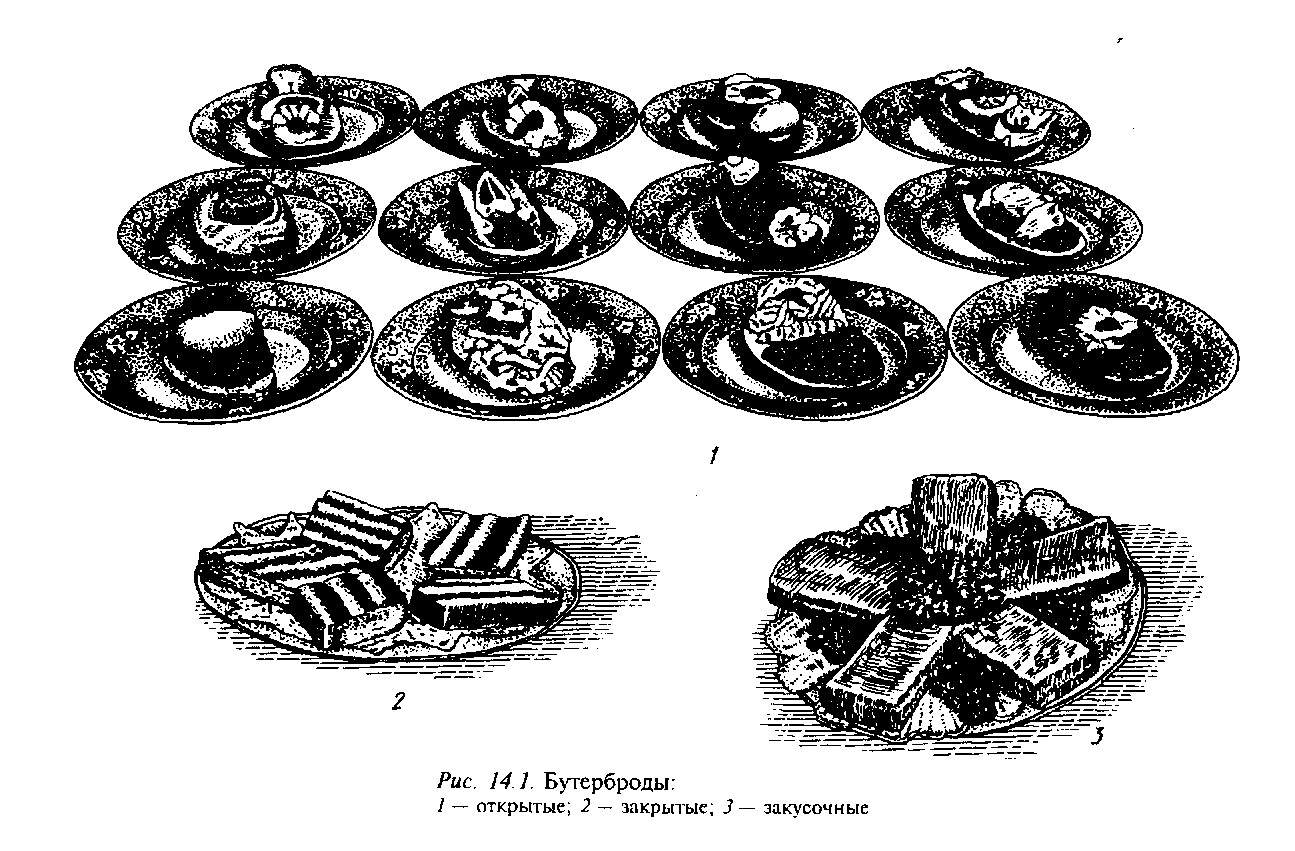 На ржаном и пшеничном хлебе готовят бутерброды с продуктами, имеющими острый (кильки, сельдь) или слабовыраженный вкус (яйцо, неострые плавленые сыры). Остальные готовят на ломтиках пшеничного хлеба.Бутерброд с сыром. Подготовленный сыр нарезают ломтиками толщиной 2—3 мм из расчета один ломтик на бутерброд (желательно специальным ножом). Хлеб намазывают маслом или сливочным маргарином и кладут ломтик сыра так, чтобы от полностью закрывал хлеб.Бутерброд с колбасой. Подготовленную колбасу нарезают следующим образом: толстые батоны колбасы — поперек по одному куску на бутерброд, тонкие — наискось по 2—3 куска. Хлеб предварительно можно намазать маслом сливочным, маслом с горчицей или маргарином.Бутерброд со сливочным, шоколадным, фруктовым маслом. Масло нарезают кусочками различной формы так, чтобы они закрывали большую часть ломтика хлеба.Сложные открытые бутерброды — бутерброды с набором продуктов, сочетающихся по вкусу и цвету.Открытые бутерброды можно украшать листьями салата, шпината, веточками петрушки, укропа, ломтиками свежего помидора или соленого огурца, редиса, кусочками свежего и маринованного перца и др. При этом соответственно увеличивают выход изделия.Сложные бутерброды (ассорти или столичные) готовят из нескольких продуктов, хорошо сочетающихся по вкусу и цвету. Нарезанным мясным продуктам, копченостям, семге, филе сельди и другим компонентам иногда придают форму конусообразных трубочек, которые заполняют салатом, майонезом, маслинами, зеленым горошком, рублеными яйцами и др. Для оформления также используются свежие огурцы, помидоры, редис, морковь, зелень, красный стручковый перец, сваренные вкрутую яйца и др.Закрытые бутерброды (сандвичи) готовят, используя формовой пшеничный хлеб и батоны (с которых срезаны корки), нарезают на полоски (5—6 см — шириной, 0,5 см — толщиной), полоску смазывают маслом и укладывают на нее тонко нарезанные продукты, другой полоской смазанного сливочным маслом хлеба продукты закрывают, слегка приминают и нарезают сандвичи размером со спичечный коробок.Сандвичи можно готовить двух-, трехслойными и комбинированными. К этому виду бутербродов относят бутерброды дорожные, которые готовят обычно из пшеничного хлеба (школьная булочка и др.).Булку нарезают вдоль так, чтобы половинки не распадались. Каждую половинку смазывают сливочным маслом или маслом с наполнителями и вкладывают между ними тонкие ломтики продукта (сыр, колбаса, жареное или отварное мясо, котлеты). Вместе с продуктами можно положить кусочки свежего или консервированного перца сладкого; перья зеленого лука и др.Для приготовления закрытых бутербродов рекомендуется примерно такое сочетание продуктов: ветчина вареная и масло с горчицей; телятина вареная и масло с горчицей; ростбиф (жареное мясо) и масло с соусом «Южный»; курица жареная и масло сливочное; сыр (можно тертый) и масло сливочное; сельдь и масло с яйцами и горчицей; рыба холодного копчения и масло сливочное; рыба отварная и масло с хреном; паста из рубленых орехов и чеснока с майонезом.Бутерброды закусочные — маленькие бутерброды, для приготовления которых используют подсушенный (поджаренный) пшеничный, ржаной хлеб или выпечку из слоеного теста.Канапе — слегка черствый пшеничный хлеб (ржаной) очищают от корки, нарезают вдоль батона на полоски шириной 5—7 см, толщиной — 1—1,5 см и обжаривают на сливочном масле или маргарине, не засушивая. Поджаренные полоски охлаждают, слегка смазывают сливочным маслом, укладывают по всей длине мясные, рыбные или другие продукты шириной 0,5—1 см, высотой 2—3 мм. Полоски продуктов можно чередовать с нарубленным зеленым луком или яйцами, сваренными вкрутую.Между уложенными продуктами или поверх них тонкой лентой или сеткой выпускают из шприца взбитое сливочное масло или пасту. Затем полоски нарезают в виде прямоугольников, ромбов, треугольников по 2— 6 штук на порцию.Можно изделию придать форму кружочков диаметром 4 см. По краю кружочка выдавливают селедочное масло, а в середину кладут мелко нарезанный зеленый лук, взбитое масло, рубленые яйца, маслины и другие продукты. Хлеб для закусочных бутербродов можно не обжаривать.Тартинки — это тоже маленькие бутерброды на поджаренном хлебе, но их особенностью является горячий гарнир: мясные, рыбные и другие продукты в горячем виде укладывают на поджаренный хлеб. Подают тартинки на пирожковых или десертных тарелках в качестве банкетных закусок.Для приготовления тартинок можно рекомендовать жареную ветчину, бекон, корейку или колбасу с яичницей-глазуньей или с жареным луком, горячую говядину с соусом, горячие котлеты, сыр, запеченный с ломтиками помидоров, печеночный паштет домашнего приготовления, омлет с зеленым луком и т. д.Кроме канапе к банкетным относятся различные закуски в корзиночках и волованах.Корзиночки (тарталетки) выпекают из пресного сдобного теста в специальных формочках (тарталетках). В молоке растоворяют меланж, сахар, соль, добавляют муку (50 %), размягченный маргарин и сметану. Все перемешивают и добавляют остальную муку. Готовое тесто ракатывают толщиной 2—3 мм, вырезают из него кружочки, укладывают их в металлические формочки, прижимая тесто к стенкам и дну формочки. Тесто прокалывают в нескольких местах, насыпают горох или крупу (чтобы не деформировались) и выпекают. Из готовых охлажденных тарталеток удаляют крупу и заполняют их салатами (паштетом, крабами в майонезе и т. д.). Получили распространение тарталетки из жидкого блинчико-вого теста, которые выпекают во фритюре при помощи специальных приспособлений (форм).Волованы выпекаются в виде небольших корзиночек овальной или круглой формы массой 10 г из пресного слоеного теста. Волованы можно заполнить зернистой или кетовой икрой и оформить мелко нарезанными зеленым луком или сливочным маслом; мелкошинкованным мясом курицы (без кожи), заправленным соусом майонез, или мелко нарезанной ветчиной, заправленной майонезом с хреном.Салаты.Готовят салаты из сырых, вареных, квашеных, маринованных, быстрозамороженных овощей; грибов; бобовых; сырых и консервированных фруктов; цитрусовых плодов. В некоторые виды салатов добавляют мясо, птицу, рыбу, сельдь, морепродукты, яйца и другие продукты.Заправляют салаты сметаной, салатной заправкой, майонезом. Заправляют непосредственно перед отпуском в количестве, необходимом для реализации в течение 1 часа. До соединения с заправкой салат хранят в холодильном шкафу не более 12 ч при температуре 4—8 °С. При длительном хранении продукты заветриваются, высыхают, что отражается на вкусовых качествах готовых изделий, кроме того, происходит значительная потеря витамина С.Салаты готовят из одного или многих видов овощей в различных сочетаниях.Отварные и сырые овощи нарезают для салатов в виде мелких кубиков, ломтиков, соломки. Подают салаты как самостоятельное блюдо в салатницах или на блюдах и мелких тарелках. Салаты из зелени и овощей можно отпускать как дополнительный гарнир к различным блюдам из мяса и рыбы.Для оформления используют листья зеленого салата, зелень укропа, петрушки, сельдерея, зеленый лук, яйца, мясные и рыбные продукты, фрукты, цитрусовые плоды, а также продукты, входящие в состав салатов и имеющие яркую окраску (перец красный сладкий стручковый, помидоры, огурцы и др.).Применяют два способа оформления салатов.Первый способ: охлажденные продукты, входящие в состав салата, перемешивают, заправляют соусом и кладут горкой в салатник, затем украшают зеленью.Второй способ: продукты нарезают (примерно 1/3 всего количества), заправляют соусом, кладут в салатник горкой; сверху укладывают тонкие ломтики мяса, рыбы, птицы, крабов, дольки яиц; оформляют помидорами или зеленью. Остальные продукты аккуратно помещают вокруг горки букетиками. Продукты, предназначенные для оформления, не рекомендуется поливать соусом.Исходя из основных продуктов, салаты делятся на овощные, смешанные и фруктовые. В зависимости от способов приготовления различаются перемешиваемые, залитые соусом и неперемешиваемые.Для перемешивания салатов продукты нарезают небольшими кубиками (каждую составную часть в отдельной посуде). В приготовленный соус сначала кладут наиболее твердые продукты, например огурцы, репчатый лук, мясо, морковь, горошек, последними — картофель и яйца. Салат не мешают, а двумя салатными ложками или вилками осторожно перекладывают. Следует помнить, что соус для салатов должен быть достаточно соленым, пикантным.Салат в посуду надо выкладывать так, чтобы края приблизительно на 2 см оставались свободными, чистыми.Салаты, залитые соусом, выкладываются на тарелку слоями; соусом поливается каждый слой. К соусу можно добавить какой-либо компонент салата, например натертые яблоки, сыр, огурцы, измельченный репчатый лук, яйца.Каждая часть неперемешиваемого салата выкладывается на отдельную посуду, можно выложить на одну посуду: группами, рядами; в виде островков (букетиками). Так подают помидоры, огурцы, листовой салат, редис. Соус наливают отдельно, можно приготовить и несколько соусов. Иногда салаты ароматизируют, добавляя в них зелень петрушки, укропа, лимонный сок.Салаты из сырых овощей.Готовят из листовых овощей, зеленого лука, редиса, редьки, помидоров и огурцов, белокочанной капусты.Такие салаты являются важным источником витамина С, биологически активных веществ и минеральных солей, особенно ценных микроэлементов, которые благоприятно действуют на состояние сосудов, укрепляют их, делают более эластичными. Поэтому зеленые салаты должны включаться в рацион людей любого возраста, но особенно важны для лиц, занимающихся умственным трудом, и для пожилых людей. В зеленых овощах содержится, кроме витамина С и каротина, витамин Вд (фолиевая кислота), Bj2 (цианокобаламин), К (филло-химон), холион.Следует помнить, чтобы уменьшить потери витамина С и предохранить зеленый лук, салат, зелень петрушки и укропа от быстрого увядания, а значит, потери витаминов, подготовленную для салатов зелень хранят в холодильнике (3—4 °С). Это в 2—3 раза снижает потери витамина С по сравнению с хранением овощей при комнатной температуре.Способствует разрушению витаминов солнечный свет. Поэтому надо предохранять подготовленные овощи и готовые салаты от действия прямых солнечных лучей.Соли многих металлов, и в частности железа, ускоряют окисление аскорбиновой кислоты, следовательно, инструменты для нарезки овощей должны быть из нержавеющей стали.Во влажной среде разрушение витамина С происходит медленнее, поэтому подготовленные овощи и зелень увлажняют.Салаты из сырых овощей, кроме салата из капусты, зеленого лука и моркови, не посыпают солью, так как соль способствует обильному выделению сока, что ухудшает внешний вид блюда и снижает его пищевую ценность.Салат зеленый. Промытые листья салата разрезают на 3—4 части и шинкуют соломкой. Укладывают на тарелку или в салатник, сверху поливают сметаной или заправкой для салатов. В салат можно добавить 1/2 или 1/4 яйца, при этом норма выхода увеличивается. Если салат используют в качестве гарнира к блюдам из мяса, птицы, рыбы, то листья нарезают мельче.200 г салата, 60 г растительного масла, 20 г лимонного сока.Салат из свежих огурцов. Огурцы являются важным источником щелочных элементов. При этом кальций, магний и фосфор находятся в них в благоприятном соотношении.2—3 свежих огурца, салатная заправка (сметана).Подготовленные свежие огурцы нарезают кружочками или ломтиками и укладывают в тарелку или салатник; при подаче поливают заправкой для салатов или сметаной; украшают листьями свежего салата, посыпают зеленью.Салат из зеленого лука. Очищенный и промытый лук нарезают кусочками длиной 1 — 1,5 см, посыпают солью и поливают сметаной. Сверху можно положить дольки яйца.200 г зеленого лука, 100 г сметаны.Салат из редиса. Значение в питании салатов из редиса обусловлено их минеральным составом. Красный редис, очищенный от ботвы, а белый — от кожицы промывают и нарезают тонкими кружочками; лук зеленый шинкуют; добавляют соль и заправляют сметаной или заправкой для салатов. Яйцо для украшения укладывают сверху салата. Можно его мелко нарубить, желток положить в салат, а яичным белком и зеленью посыпать салат перед отпуском.200—300 г редиса, 50—70 г зеленого лука, 150 г сметаны.Салат «Весна». Нарезанные тонкими ломтиками редис, свежие огурцы смешивают с зеленью салата, нарезанного квадратами, зеленым шинкованным луком, заправляют солью, перцем, сметаной, кладут в салатник, украшают фигурно нарезанными яйцами и зеленью. Салат можно приготовить без огурцов соответствующим увеличением нормы редиса и салата.2—3 пучка редиса, 1—2 огурца, 1 пучок зеленого салата, 100 г зеленого лука, 100 г сметаны, укроп.Салат из моркови. Сырую очищенную морковь нарезают соломкой или натирают на терке с мелкими отверстиями, заправляют сметаной, сахаром, солью, готовое изделие укладывают горкой в салатник, посыпают зеленью. Можно добавить мелко нарезанные яблоки или чернослив, предварительно замоченный, с удаленной косточкой.400 г моркови, 100 г сметаны, зелень.Салат из свежих помидоров. У помидоров вырезают плодоножки, нарезают на тонкие кружочки. Лук шинкуют. Кружочки помидоров и лук укладывают на тарелку или в салатник, посыпают солью, перцем, заправляют сметаной или заправкой для салатов. Можно отпускать салат и без лука.500 г помидоров, 50 г лука, 150 г сметаны, перец, соль.Салат из соленых огурцов с луком. Огурцы нарезают тонкими ломтиками, добавляют шинкованный зеленый или репчатый лук и поливают растительным маслом.250 г огурцов, 40 г лука, 50 г масла растительного.Салаты из капусты. Салаты из капусты являются существенным источником витаминов С, К, фо-лиевой кислоты, ряда минеральных веществ.Первый способ: очищенную белокочанную капусту тонко шинкуют, кладут в широкую кастрюлю, добавляют соль (15 г на 1 кг), растительное масло, уксус и нагревают при непрерывном помешивании до тех пор, пока она не осядет, не приобретет равномерный матовый цвет и не исчезнет вкус сырой капусты. Осевшую капусту снимают с огня и охлаждают, затем смешивают с клюквой, шинкованным зеленым луком или морковью, добавляют масло растительное, сахар и перемешивают. При подаче посыпают шинкованным зеленым луком. При нагревании нужно следить, чтобы капуста сильно не размягчалась, иначе она не будет хрустящей. Такой способ приготовления ведет к минимальной потере питательных веществ, потери витамина С также невелики, так как нагревание ведется в кислой среде.100 г масла растительного, 100 г лука зеленого, сахар, соль.Второй способ: капусту шинкуют тонкой соломкой, пересыпают солью, перетирают до появления сока, добавляют сахар, заправляют уксусом и растительном маслом. Однако при перетирании капусты выделяется большое количество сока (до 30 % массы капусты) и вместе с соком теряются сахара, минеральные вещества, витамины.В салат из белокочанной капусты можно добавить свежие или моченые яблоки, маринованные сливы и вишни, виноград, клюкву, сырую морковь. При приготовлении салата с маринованными фруктами часть маринадной жидкости можно использовать вместо уксуса.Салат из краснокочанной капусты. Подготовленную капусту нарезают соломкой, ошпаривают, посыпают мелкой солью (15 г на 1 кг капусты), перемешивают, оставляют на 15—20 минут, затем перетирают до выделения сока и приобретения мягкой консистенции. Перетертую капусту слегка отжимают, добавляют уксус, ставят в холодное место на 1,5—2 часа. Затем заправляют отваром корицы и гвоздики с сахаром. Отвар готовят следующим образом: в воду кладут корицу, гвоздику и сахар, доводят до кипения и дают настояться в течение 30 минут, отвар процеживают. При отпуске капусту поливают растительным маслом.Можно приготовить салат из краснокочанной капусты так же, как салат из белокочанной капусты. Используют как самостоятельное блюдо и как гарнир.Салат из квашеной капусты. К квашеной капусте добавляют нарезанные соломкой свежие яблоки, нашинкованный лук репчатый, сахар, соль и заправляют маслом. Вместо свежих яблок можно добавить маринованные яблоки, клюкву, мандарины, апельсины, черешню.500 г капусты, 100 г яблок, 50 г лука, соль, сахар, 50 г масла.Картофельные салаты составляют большую группу холодных закусок. Из вареного картофеля готовят широкий ассортимент салатов с добавлением сырых овощей, квашеных, соленых и вареных. К ним относятся: салат «Летний», картофельный с сельдью, с огурцами и капустой, с солеными и маринованными грибами, с яблоками и сельдереем, с кальмарами, с морскими гребешками или пастой «Океан».Все продукты нарезают ломтиками или кубиками, перемешивают и заправляют сметаной, майонезом или салатной заправкой.Салаты из вареных овощей, мяса, домашней птицы, дичи и рыбы.Салат картофельный. Очищенный вареный картофель нарезают ломтиками, добавляют нашинкованный лук репчатый; заправляют сметаной или заправкой для салатов. Подают в салатнике, при отпуске посыпают укропом. Готовят салат с добавлением вареной моркови, соленых огурцов, квашеной капусты, грибов и сельди.300 г картофеля, 40 г лука репчатого, 100 г сметаны.Салат мясной. Вареное или жареное мясо (говядина, телятина, баранина, свинина) нарезают ломтиками или тонкими пластинками, картофель, соленые огурцы — тонкими ломтиками, перемешивают и заправляют майонезом с добавлением соуса «Южный». Приготовленный салат укладывают горкой в салатник на листья салата и украшают кусочками мяса, дольками или кружочками яиц, свежими огурцами, помидорами, зеленью, раковыми шейками.250 г мяса, 200 г картофеля, 100 г майонеза, 10 г соуса «Южный».Салат столичный. Вареную мякоть дичи или птицы нарезают ломтиками для заправки и тонкими пластинками для украшения. Отваренный картофель, соленые огурцы или корнишоны режут тонкими ломтиками, зеленый салат — крупными кусочками. Мясо и овощи заправляют майонезом с добавлением соуса «Южный», перемешивают и укладывают горкой на листья салата в салатник; затем украшают кусочками дичи или птицы, дольками крутых яиц, раковыми шейками или креветками, свежими или солеными огурцами, зеленью. Можно заправить салат соусом майонез со сметаной или белым соусом.200 г мяса, 200 г огурцов, 200 г картофеля, 40 г салата зеленого, 200 г майонеза.Салат рыбный. Отварной картофель, свежие или соленые огурцы нарезают тонкими ломтиками или кубиками, добавляют зеленый горошек. Все овощи перемешивают и заправляют майонезом и соусом «Южный», добавляют нарезанные ломтиками кусочки отварной рыбы. Массу выкладывают горкой на листья салата в салатник, украшают кусочками рыбы, свежими огурцами, помидорами и зеленью. Можно подать салат на блюде, на середину которого укладывают горкой заправленные овощи. Затем овощи обкладывают тонкими продолговатыми кусочками рыбы в виде пирамиды, вокруг букетами укладывают оставшиеся овощи и поливают заправкой для салатов. Так же готовят и подают салат из крабов и тресковой печени.200 г рыбы, 200 г картофеля, 50 г зеленого горошка, 200 г майонеза, 10 г соуса «Южный».Салат картофельный с кальмарами. Вареное филе кальмара нарезают тонкими ломтиками, соединяют с овощным набором салата картофельного и морковью и заправляют майонезом или сметаной. Готовый салат выкладывают горкой в салатник. Украшают помидорами, свежими листьями салата, дольками кальмаров, посыпают зеленью.100—150 г кальмаров, 200 г картофеля, 100 г моркови, 40 г лука репчатого.Салат «Журавинка». Вареные говядину и грибы, а также огурцы нарезают соломкой, репчатый лук шинкуют. Продукты перемешивают, поливают заправкой, украшают клюквой.200 г мяса, 100 г грибов, 100 г огурцов, 50 г лука, 200 г майонеза.Салат по-слуцки. Вареные мясо, картофель, морковь, яйца, соленые огурцы, лук нарезают мелкими кубиками, добавляют зеленый горошек, заправляют частью майонеза со сметаной. Салат укладывают горкой, украшают ломтиками мяса и огурцов, зеленым горошком, поливают оставшимся майонезом со сметаной.200 г мяса, 100 г огурцов, 100 г лука, 150 г горошка зеленого, 200 г картофеля, 200 г майонеза.Салат «Селянский». Охлажденное сало, лук репчатый, огурцы, вареные картофель и морковь нарезают кубиками, добавляют мелко нарезанный и растертый чеснок. Продукты перемешивают, заправляют растительным маслом или заправкой.100 г сала, 100 г лука, 150 г огурцов, 100 г картофеля, 70 г моркови, 200 г растительного масла.Салат «Несвижский». Вареные и очищенные свеклу, морковь, картофель, а также филе сельди нарезают кубиками, репчатый лук полукольцами. Зеленый лук шинкуют. Продукты соединяют, заправляют частью майонеза, выкладывают горкой, украшают входящими в состав салата овощами. Поливают оставшимся майонезом.100 г свеклы, 100 г моркови, 150 г картофеля, 200 г сельди, 50 г лука, 200 г майонеза.Салат «Минутка». Вареную свеклу и огурцы нарезают соломкой, лук полукольцами. Подготовленные овощи соединяют, заправляют майонезом.200 г свеклы, 100 г огурцов, 50 г лука, 150 г майонеза.Салат «Минский». Грибы сушеные замачивают и отваривают. Вареные грибы и картофель нарезают ломтиками, репчатый лук шинкуют, квашеную капусту перебирают, отжимают, крупные части измельчают. Продукты перемешивают, заправляют растительным маслом.50 г грибов, 200 г картофеля, 50 г лука, 200 г капусты, 200 г растительного масла.Салат рыбный по-борисовски. Припущенное филе рыбы (без кожи и костей), вареную свеклу, сыр нарезают ломтиками, смешивают с нашинкованным репчатым луком, заправляют частью майонеза. Салат укладывают горкой, украшают ломтиками свеклы, рубленым яйцом, поливают оставшимся майонезом.200 г рыбы, 150 г свеклы, 50 г сыра, 50 г лука, 200 г майонеза.Салат «Новинка». Консервы рыбные в масле или натуральные и вареные яйца измельчают, смешивают с рассыпчатым рисом, солеными огурцами или помидорами, нарезанными кубиками, и заправляют майонезом.1 консерва, 2 яйца, 200 г риса, 100 г огурцов (помидоров), 200 г майонеза.Салат «Папараць-кветка». Говядину отварную, окорок или ветчину, помидоры и огурцы (можно свежие или консервированные, в зависимости от сезона) нарезают соломкой, добавляют шинкованный маринованный лук. Все компоненты перемешивают и заправляют майонезом. Украшают продуктами, входящими в состав салата.200 г мяса, 200 г помидоров (огурцов), 100 г лука, 200 г майонеза.Салат «Белорусский». Лук шинкуют, пассеруют на растительном масле. Вареные грибы и печень, а также огурцы нарезают соломкой, яйца мелко рубят. Подготовленные продукты перемешивают, заправляют частью майонеза, выкладывают горкой, украшают вареным яйцом, поливают оставшимся майонезом.100 г лука, 50 грибов, 200 г печени, 150 г огурцов, 2 яйца, 200 г майонеза.Салат «Неманский». Мякоть вареной утки (без кожи), вареные картофель, морковь, соленые огурцы нарезают тонкими ломтиками, лук шинкуют. Подготовленные продукты заправляют частью майонеза с аджикой, выкладывают горкой, полив оставшимся майонезом.200 г мяса, 200 г картофеля, 50 г моркови, 100 г огурцов, 100 г лука, 200 г майонеза, 10 г аджики.Винегреты. Овощные и грибные блюда и закуски.Винегрет представляет собой смесь вареных, соленых, маринованных овощей, в которую обязательно входят вареные свекла и картофель, соленые огурцы, лук. Кроме того, используются вареная морковь, отварная фасоль, зеленый горошек, квашеная капуста и др. Приготавливают винегрет также с мясом, рыбой, сельдью и т. д.Для винегретов рекомендуется морковь и свеклу очистить, нарезать и припустить порознь. Во время припус-кания моркови добавляют часть растительного масла (2 %) и немного воды (5 %). Это способствует лучшему усвоению каротина. Свеклу припускают с уксусом. Отваром от припускания моркови разводят заправку для винегрета. Охлажденную свеклу заправляют растительным маслом (чтобы предотвратить закрашивание овощей).Винегрет овощной. Морковь и свеклу, нарезанные ломтиками, припускают. Вареный картофель нарезают ломтиками, репчатый лук — кольцами или полукольцами, зеленый лук — длиной 1—1,5 см. Квашеную капусту отжимают от рассола, а если она кислая, промывают в холодной воде и измельчают. Все подготовленные овощи перемешивают, заправляют салатной заправкой или соусом майонез. Кладут винегрет в салатник, украшают карбованной морковью, свеклой, огурцами, листьями салата, посыпают зеленью.В винегрет можно положить свежие и маринованные помидоры. Можно добавить в винегрет зеленый горошек (от 50 до 100 г) за счет уменьшения количества квашеной капусты или соленых огурцов. Винегрет можно приготовить с мясом, рыбой, грибами, сельдью, разделанной на чистое филе, кальмарами.200 г картофеля, 200 г свеклы, 100 г моркови, 100 г лука, 200 г капусты, 200 г салатной заправки.Для приготовления холодных блюд и закусок из овощей и грибов используют свежие, вареные, соленые и маринованные овощи, грибы, зелень.Помидоры, фаршированные мясным салатом. Для салата говядину, овощи, яйца нарезают мелкими ломтиками или кубиками и заправляют майонезом с добавлением соуса «Южный». Подготовленные для фарширования помидоры заполняют салатом, сверху украшают яйцом и посыпают мелко нарезанной зеленью. Так же фаршируют помидоры рыбным салатом, яйцом и луком, грибами и т. д.Рыбные блюда и закуски.В ассортимент холодных блюд и закусок из рыбы входят рыбная гастрономия и консервы из рыбы, заливная рыба, рыба под соусом майонез, рыба под маринадом, отварная рыба с соусом хрен, рыбные ассорти и другие блюда.Большинство холодных рыбных блюд подают с гарниром (из картофеля, овощей), с соусом; гастрономические товары — в натуральном виде и с гарниром. Отпускают рыбные блюда и закуски на лотках, овальных блюдах, в салатниках. Посуду предварительно охлаждают.Рыба соленая (порциями). Рыбу режут тонкими кусками по 2—3 штуки на порцию, укладывают на блюдо или тарелку; сбоку располагают дольки лимона, зелень петрушки. Можно отпускать рыбу со свежими овощами и зеленью. Если блюдо приготовлено из рыб семейства осетровых, то его можно украсить тонко нарезанными вареными хрящами.Шпроты, сардины с лимоном. Шпроты или сардины укладывают ровными рядами на десертную тарелку спинами вверх, поливают маслом от консервов, украшают кружочками лимона, веточками зелени петрушки или листиками салата.Кильки или хамса, или салака с луком и маслом. Перебранную, вымытую целую или разделанную кильку, хамсу, тюльку, салаку укладывают на тарелку, посыпают нарезанным кольцами или полукольцами репчатым луком, поливают маслом или заправкой. К блюду можно подать отварной картофель (100, 150 г), зеленый лук (15 г).Сельдь с гарниром. На селедочный лоток укладывают нарезанную кусочками сельдь, по бокам — нарезанные кубиками вареные картофель, морковь, свеклу, нарезанные кружочками или ломтиками свежие огурцы, помидоры, зеленый горошек, яйца, шинкованный зеленый лук или нарезанный кольцами репчатый лук. Сельдь украшают листьями салата или веточками зелени. Гарнир укладывают букетами, чередуя овощи по цвету. Часть гарнира можно разложить продолговатой горкой, а сверху положить сельдь.Сельдь рубленая. Закуска из соленой рыбы обладает острым вкусом, специфическим запахом и сильно возбуждает аппетит. Нарезанные кусочки чистого филе сельди без кожи и костей, яблоки без зерен и кожицы; предварительно замоченный в воде или молоке отжатый пшеничный хлеб и слегка пассерованный лук пропускают через мясорубку или измельчают ножом до образования однородной массы. Затем добавляют размягченное сливочное масло, молотый перец и уксус, все хорошо перемешивают. Вымешанную массу укладывают в селедочницу, придавая форму целой рыбы или продолговатой горки, на которой ложкой, смоченной в растительном масле или воде, делают узор «елочкой». При отпуске украшают сельдь яблоками, огурцами, помидорами, листьями зеленого салата, рублеными крутыми Яйцами, зеленью петрушки или укропа.200 г сельди, 100 г яблок, 100 г лука, 10 г масла растительного, 20 г масла сливочного, перец, 20 г уксуса.Рыба отварная с гарниром и хреном. Рыбу семейства осетровых отваривают звеньями и после охлаждения нарезают на порционные куски (1 — 2 штуки на порцию), рыбу с костным скелетом варят порционными кусками в виде чистого филе и охлаждают В бульоне. Порционные куски рыбы толщиной 1—1,5 см укладывают на блюдо, гарнируют букетами из 3—4 видов овощей — отварной картофель, морковь, свекла; нарезанные мелкими кубиками свежие или соленые огурцы, помидоры, зеленый горошек и др. Украшают блюдо зеленым салатом или зеленью петрушки. Отдельно в соуснике подают соус, хрен с уксусом.Рыба заливная с гарниром. В глубокий противень наливают желе слоем 0,5 см и, когда оно застынет, кладут порционные куски отварной рыбы на расстоянии 3—4 см друг от друга и от бортов противня. Каждый кусок рыбы украшают кружочками лимона, карбованной морковью, огурцами, зеленым салатом или зеленью петрушки, лука, затем украшения закрепляют полузастывшим желе и дают ему застыть, после чего снова заливают желе (0,5—0,8 см) и охлаждают. Застывшие куски рыбы вырезают ножом так, чтобы со всех сто-сторон был слой желе не менее 3—5 мм, края желе делают гофрированными. Лимон можно не заливать, а поместить его на рыбу при подаче ее. Заливную рыбу отпускают без гарнира и с гарниром. При отпуске с гарниром кусок рыбы в желе кладут на блюдо, рядом укладывают букетами гарнир, состоящий из 3—4 видов овощей. Отдельно подают соус хрен с уксусом или майонез. Если рыбу заливают в порционные формы, то рисунок из овощей накладывается на слой желе (застывшего), затем на украшения укладывают куски рыбы, заливают желе до краев формы и охлаждают. Перед отпуском формы с заливным опускают на 3—5 секунд в горячую воду, затем переворачивают, слегка встряхивают и выкладывают его на блюдо, гарнир располагают букетами. Так же, как рыбу, заливают крабов, мясо креветок, кальмаров, морских гребешков.Для приготовления рыбного желе варят концентрированный бульон, вводят в него набухший в воде желатин, после чего бульон осветляют.Жареная рыба под маринадом. Для приготовления этого блюда используют различную рыбу, которую в зависимости от ее вида разделывают на филе с кожей и без костей или на филе с кожей и реберными костями, или используют непластованную рыбу (навага, ледяная, камбала и др.).Приготовленные порционные куски рыбы посыпают солью, перцем, панируют в муке и жарят с обеих сторон на растительном масле, после чего поджаривают в жа-рочном шкафу до готовности. Обжаренную рыбу охлаждают, укладывают в салатник или тарелку, заливают маринадом и посыпают мелко нарезанным зеленым луком или зеленью петрушки. Можно украсить рыбу маслинами без косточек.Для приготовления холодных блюд используются морепродукты (крабы, креветки, раки, кальмары, морской гребешок, устрицы, паста «Океан»).Крабы под маринадом. Консервированные крабы освобождают от пластинок, укладывают горкой на тарелку или в салатник, заливают маринадом, посыпают шинкованным зеленым луком и оформляют маслинами.Рыба под майонезом заливная (блюдо белорусской кухни). Предварительно замоченный в холодной кипяченой воде (200 г) желатин (10 г) нагревают на водяной бане до жидкого состояния, добавляют В майонез (100 г) и взбивают на холоде до полузагустев-шего состояния. Порционные куски припущенной рыбы (филе без кожи и костей) глазируют желе с майонезом и охлаждают.В форму наливают рыбное желе. Когда желе застынет толщиной на 1 см от стенок формы, незастывшую часть желе сливают, в форму укладывают подготовленную рыбу, украшают фигурно нарезанной морковью и зеленью петрушки. Каждый слой продуктов заливают желе и охлаждают.Перед подачей форму опускают на несколько секунд в горячую воду и выкладывают заливное.Можно подавать заливную рыбу с овощным гарниром.Рулет «Рыбацкий». На филе рыбы с кожей без костей укладывают вареную морковь, нарезанную брусочками, вареные яйца, нарезанные дольками; пассерованный лук; набухший желатин; филе вместе с начинкой свертывают рулетом, заворачивают в салфетку или пергамент, перевязывают шпагатом и варят в бульоне до Готовности.Готовый рулет охлаждают в бульоне и кладут под легкий пресс. Нарезают ломтиками, отпускают с овощным гарниром или с соусом хрен. Можно отпускать без соуса.100 г моркови, 2 яйца, 200 г лука, 10 г желатина на 50 г воды.Мясные блюда и закуски.Мясо, субпродукты, птицу и дичь для холодных блюд предварительно варят или жарят так же, как и для горячих блюд. Мясо и мясопродукты в холодном виде используют с гарниром, в виде заливных, паштетов и студней.Для приготовления паштетов с мясными продуктами печень обжаривают и измельчают. Отдельно измельчают на мясорубке сырую мякоть домашней птицы, дичи или мяса и соединяют их с печенью, добавляют немного бульона и хорошо взбивают. В эту массу добавляют кусочки шпика, специи и перемешивают. Пресное сдобное тесто раскатывают, кладут в него фарш, закрывают таким же тестом, формуют в виде кулебяки. В тесте делают отверстия для выхода пара. Паштет запекают в жарочном шкафу. Готовый охлаждают, промежутки между тестом и паштетом заливают полузастывшим желе. Можно запекать паштет в специальных формах или в виде пирожков. Перед подачей его нарезают на порции. Отдельно можно подать соус фруктовый с вином.100 г сала шпик, 500 г печени, 50 г моркови, 100 г лука репчатого, 20 г жира, 50 г молока или бульона; 200 г мяса, 200 г теста.Куры фаршированные (галантин). У обработанной курицы надрезают кожу вдоль спинки и отделяют от мякоти. Из мякоти курицы, телятины или нежирной свинины готовят кнельную массу, кладут в нее нарезанные мелкими кубиками сало шпик, вареный язык, очищенные фисташки, добавляют соль, перец, порошок мускатного ореха и тщательно вымешивают.Филе птицы отбивают так, чтобы оно получилось тонким и широким, кладут филе на середину кожи курицы, на филе укладывают слой фарша, сверху брусочки языка и шпика.Соединяют кожу, зашивают ее нитками, придавая изделию вид целой тушки, заворачивают в марлю или салфетку и перевязывают шпагатом.Фаршированную курицу заливают слегка охлажденным куриным бульоном и варят при слабом кипении 1— 1,5 часа. Затем ее охлаждают в этом же бульоне, вынимают и кладут под легкий пресс (для того, чтобы придать форму и устранить пустоты) и ставят в холодильник.При отпуске фаршированную курицу, освободив ее от ниток и шпагата, нарезают порционными кусками (на разрезе должен просматриваться рисунок из продуктов, которые входили в состав фарша), укладывают на закусочную тарелку или овальное блюдо. Гарнируют цветной капустой, зеленым горошком, стручками фасоли, корнишонами, мелко нарубленным мясным желе. Блюдо украшают листьями салата или зеленью петрушки. Отдельно подают соус майонез с корнишонами.100 г сала, 200 г языка, 1 л бульона.Требования к качеству холодных блюд. 
Сроки хранения.Бутерброды — продукты при оформлении бутербродов должны быть уложены ровным слоем на кусочки хлеба, иметь гладкую поверхность, вкус и запах, свойственные используемым продуктам.Салаты — овощи должны быть нарезанными в соответствии с формой нарезки для каждого вида. Салаты укладывают горкой. Зелень, используемая для оформления, должна быть свежей; консистенция овощей — упругой; вкус, запах, цвет — соответствовать используемым продуктам. У салата из краснокочанной капусты не допускается синий оттенок. Огурцы должны быть свежими, не допускаются огурцы перезрелые, с грубыми семенами и кожей.Винегреты — нарезанные овощи для винегретов должны соответствовать форме нарезки каждого вида, цвет свеклы светло-красный; вкус вареных овощей в соответствии с нормами, вкус соленых огурцов и квашеной капусты острый. Овощи должны быть проваренными, не кроцщться; огурцы и квашеная капуста — твердыми, хрустящими.Рыбные холодные блюда и закуски — рыба должна быть зачищена от костей и кожи, нарезана наискось широкими кусками, красиво украшена, иметь цвет, соответствующий виду рыбы; у заливной рыбы желе светло-желтое, прозрачное, вкус, соответствующий вкусу рыбы в зависимости от обработки. У заливной рыбы и рыбы под маринадом вкус и запах пряностей. Консистенция рыбы — мягкая, но не крошащаяся, у рубленой сельди эластичная.Мясные холодные блюда — мясо и мясопродукты нарезаются поперек волокон наискось широкими лентами, цвет должен быть свойственным цвету продукта (ростбиф на разрезе розовый), вкус, соответствующий виду продукта, консистенция упругая, плотная, эластичная; овощи мягкие, но не крошащиеся.Студень — должен быть хорошо застывшим, с кусочками основного продукта. Цвет серый, вкус, свойственный продукту, из которого приготовлен студень, с ароматом специй и чеснока. Консистенция желе плотная, упругая; мясные продукты в студне — мягкие.Паштет — имеет разнообразные формы, вкус и запах, свойственные используемым продуктам, с ароматом специй; цвет — от светло- до темно-коричневого. Консистенция мягкая, эластичная, без крупинок.Холодные блюда и закуски относятся к скоропортящимся изделиям и подлежат быстрой реализации: студень, мясо заливное — в течение 12 часов; паштеты — 24; мясо жареное — 48; рыба жареная — 12; сельдь рубленая — 24. Учитывая, что после приготовления и оформления большинство блюд не подвергается повторной тепловой обработке, необходимо до реализации холодных блюд и закусок хранить их при температуре 6— 8 °С, а в летнее время (май— сентябрь) реализация таких холодных блюд, как студень, паштет, разрешается только при наличии необходимого оборудования и по согласованию с местными санитарно-эпидемиологическими станциями.Лекция 14.Тема: « Значение и классификация супов. Технология приготовления»Значение супов в питании человека.Технология приготовления бульонов.Заправочные супы.Супы-пюре.Прозрачные супы.Холодные супы.Сладкие супы.Молочные супы.Оформление и подача супов. Условия и сроки хранения.Значение супов в питании человека.По давней традиции супы являются первым блюдом обеда. Объясняется это тем, что в них содержатся в растворенном виде вещества, которые усиливают секрецию пищеварительных желез и подготавливают пищеварительную систему для усвоения пищи организмом.Для приготовления супов используются разнообразные продукты: картофель, овощи, крупа и др. Они обогащают супы ценными питательными веществами (белками, жирами, углеводами, минеральными и экстрактивными веществами), поэтому очень важно сохранить их при варке. Продукты нельзя подвергать излишней тепловой обработке, так как это снижает пищевую ценность, ухудшает вкус и аромат готовых блюд.По температуре подачи супы делятся на горячие (75 °С) и холодные (14 °С). В зависимости от жидкой основы различают супы на бульонах; овощных и грибных отварах; молоке, квасе. По способу приготовления горячие супы делятся на заправочные, протертые и прозрачные.В заправочные супы в процессе приготовления вводят продукты (овощи, крупы, макаронные изделия и т. д.), которые варятся в них до готовности. Эти супы часто заправляют пассерованными мукой, томатом, луком и корнеплодами. К ним относятся щи, борщи, солянки, рассольники, овощные, картофельные и крупяные супы.В протертые супы вводят все продукты в протертом состоянии (крупы, овощи, мясные и рыбные продукты). К этой группе блюд относят супы-пюре и супы-кремы.Для приготовления прозрачных супов используют осветленные бульоны, а продукты (гарниры) для них добавляют в бульон уже доведенными до готовности или подают их отдельно.Технология приготовления бульонов.Бульоны являются жидкой основой многих супов. В зависимости от используемых продуктов бывают костные, мясо-костные, рыбные, из птицы, грибные. Калорийность бульонов невелика. Вкус им придают экстрактивные вещества.Костный бульон. Для его приготовления трубчатые кости измельчают на куски по 5—6 см, заливают холодной водой, доводят до кипения, затем варят при слабом кипении, периодически снимая пену и жир. Свиные и телячьи кости желательно обжарить в духовке для устранения специфического вкуса. Бульон из говяжьих костей варят 3—4 часа, из свиных и телячьих — 2-3 часа. Для придания бульонам аромата в них кладут за 40—60 минут до конца варки нарезанные и промытые ароматические коренья, морковь и лук, пожаренные без жира до светло-коричневого цвета, соль. Готовый бульон следует процедить. 1 кг костей, 6 л воды, 2 головки лука, 2 моркови, петрушка.Мясо-костный бульон. Для приготовления мясо-костного бульона сначала варят кости, а за 2—3 часа до конца варки кладут в бульон мясо, нарезанное кусками по 1,5—2 кг. После вторичного закипания бульона добавляют соль, подпеченные лук, морковь, ароматические коренья. Варку необходимо вести при слабом кипении с периодическим удалением пены и жира. Наиболее пригодна для варки бульона говядина (грудинка, лопатка).Для щей и борщей, рассольников требуется более жирное мясо. Хорошо подходит для этих блюд свиная грудинка.Для приготовления отваров жирное мясо, как правило, не используется, так как при варке жиры мяса частично плавятся и переходят в отвар, а длительная тепловая обработка продуктов приводит к тому, что жиры разлагаются и придают бульону неприятный салистый привкус, бульоны получаются мутными.Только для таких первых блюд, как щи из квашеной капусты, борщи, харчо, рассольник, которые готовят из продуктов с повышенной кислотностью, можно использовать жирное мясо. В этом случае кисловатый вкус блюда смягчает излишнюю жирность отваров.Мясо-костный бульон из баранины имеет специфический вкус и запах, поэтому этот продукт используется в кавказской и среднеазиатской кухнях, где обычно применяют значительное количество приправ и специй.Бульон из телятины обладает приятным вкусом, но недостаточно прозрачен, поэтому его целесообразно использовать для заправочных супов.Рыбный бульон. Варят его из рыбных отходов или тушек рыбы. Из голов рыб удаляют жабры и глаза. Крупные головы и кости рубят на куски. Рыбу или рыбные отходы (головы, кости, кожа, плавники) кладут в котел, заливают холодной водой, добавляют лук и ароматические коренья, доводят до кипения и варят, уменьшив нагрев, 50—60 минут. Готовый бульон процеживают. Следует знать, что специфический запах и привкус некоторых морских рыб еще более проявляется при приготовлении супов. В подобных случаях в суп надо класть много специй, пряностей, ароматических кореньев. Хорошо варить на таких бульонах рассольники, солянки.1 кг рыбы, 6 л воды, 2 головки лука, 2 корня петрушки, 2 лавровых листа, 6—8 горошин черного перца.Из рыб тощих пород рекомендуется готовить суп-пюре с добавлением сливочного масла.Бульон из домашней птицы. Для таких бульонов используют кости, потроха (кроме печени) и целые тушки домашней птицы. Кости рубят, тушки заправляют. Подготовленные продукты заливают холодной водой, доводят до кипения и варят 2—4 часа, периодически удаляя пену и излишки жира. При варке курицы добавляют белые коренья, при варке любой другой птицы — белые коренья и лук.1 кг птицы, 2—3 л воды, коренья петрушки (луковица).Грибной бульон. Сухие грибы перебирают, промывают, замачивают в холодной воде в течение 3—4 часов и в этой же воде варят 1—1,5 часа. Готовый бульон процеживают, грибы промывают и кладут в суп.100 г сухих грибов, 6 л воды, 2 головки лука.Для получения качественного мясного бульона важно соблюсти правильное соотношение воды и мяса. При варке бульонов из голяшки, костей, старых кур количество воды увеличивается, так как эти продукты требуют продолжительной тепловой обработки.Вне зависимости от вида бульона мясные или рыбные продукты заливают только холодной водой, быстро доводят до кипения, снимают пену и затем уменьшают нагрев. При таком режиме тепловой обработки вкусовые и экстрактивные вещества, содержащиеся в мясе в большом количестве, переходят в отвары и придают им вкус.Для получения прозрачности мясных отваров необходимо своевременно и тщательно удалять пену: первый раз пену удаляют, когда она выделятся особенно обильно непосредственно перед закипанием отвара, затем периодически в процессе варки.Заправочные супы.Для приготовления этих супов используют все виды бульонов. В качестве гарнира употребляют различные овощи, крупы, бобовые, макаронные изделия, а также сочетания овощей с крупами, бобовыми и макаронными изделиями.Заправочные супы готовят также на отварах из овощей, бобовых, круп, макаронных изделий. Такие заправочные супы называются вегетарианскими. Употребляют их главным образом для лечебного питания.Характерной особенностью заправочных супов является использование пассерованных кореньев (моркови, петрушки, сельдерея, пастернака) и лука. При пассеровании выделяющиеся ароматические вещества поглощаются жиром. Благодаря этому суп после введения в него пассерованных овощей приобретает присущий им аромат и долго сохраняет его.Кроме того, при пассеровании морковь окрашивает жир в оранжевый цвет и блестки окрашенного жира на поверхности супа придают ему привлекательный вид. Для некоторых супов вместе с овощами пассеруют и томат-пюре.Во многие заправочные супы для улучшения вкуса и аромата, а также для повышения вязкости вводят пассерованную муку. Муку пассеруют без жира, охлаждают, разводят водой или бульоном. Мучная пассеровка способствует сохранению витамина С.Овощи для заправочных супов нарезают в соответствии с формой входящих в суп остальных продуктов (макароны, крупа и т. д.).Напомним, чтобы в овощах сохранялся витамин С, овощи следует закладывать в кипящий бульон и варить при слабом кипении. По этой же причине нельзя допускать переваривания овощей. Таблица 8Продолжительность тепловой обработки продуктов, используемых для приготовления различных суповПродукты закладывают в бульон с таким расчетом, чтобы все они были сварены к моменту готовности супа. Последовательность закладки будет рассмотрена при изучении отдельных видов заправочных супов. Для улучшения вкуса и питательной ценности во многие виды заправочных супов кладут сметану. Готовые супы можно посыпать мелко нарезанной зеленью. Это улучшает вкус и обогащает супы витамином С.ЩиЭту группу заправочных супов определяют листовые овощи. Щи варят из белокочанной капусты (свежей или квашеной), савойской, брюссельской и цветной, молодой крапивы, щавеля, шпината, салата.В качестве жидкой основы используют бульон — мясной, грибной, рыбный. Щи могут быть вегетарианскими.В качестве дополнительных продуктов употребляют картофель, репу, для некоторых видов — крупу.Овощи и картофель нарезают в зависимости от их вида: картофель брусочками или кубиками, капусту соломкой или шашками, морковь и лук — дольками или соломкой.В щи часто добавляют пассерованный томат-пюре или свежие помидоры, нарезанные дольками.Все виды щей (кроме щей на рыбном бульоне) подают со сметаной (иногда заправляют льезоном). К щам из свежей капусты можно подавать ватрушки, кулебяку, пирожки, к щам из квашеной капусты — крупеник или гречневую кашу.Щи из свежей капусты. Для приготовления таких щей свежую капусту нарезают шашками (квадратами 2—3 см). Морковь и лук нарезают дольками и пассеруют. В кипящий подсоленный бульон или воду закладывают капусту, дают закипеть, добавляют пассерованные коренья и лук, варят при слабом кипении 20—30 минут. За 5—10 минут до конца варки можно положить свежие помидоры, нарезанные дольками, или пассерованный томат. Если щи с картофелем, то его нарезают дольками и кладут в кипящий бульон после капусты. Щи без картофеля заправляют мучной пассеровкой.750 г бульона, 250 г капусты, 1 морковь, 1 корень петрушки, 1—2 луковицы, 20 г томата-пюре, 20 г масла, 2—3 лавровых листа, 4—5 горошин перца.Перед подачей добавляют мясные продукты, сметану, мелко нарезанную зелень петрушки или укропа.Щи из квашеной капусты. Для приготовления щей квашеную капусту предварительно тушат с жиром, томатом и небольшим количеством бульона 1,5— 2 часа (если капуста очень кислая, ее надо промыть холодной водой). За 10—15 минут до окончания тушения добавляют пассерованные морковь, лук, петрушку. В кипящий бульон кладут тушеную капусту с овощами, варят при слабом кипении 30 минут, добавляют мучную пассеровку, специи и варят еще 10—15 минут. Если готовят щи с картофелем, то его кладут в бульон до капусты.Щи из квашеной капусты можно заправлять рубленым чесноком. Подаются так же, как щи из свежей капусты.1000 г бульона, 250 г капусты, 1 корень петрушки, 1— 2 луковицы, 20 г жира животного топленого, 20 г томата-пюре, 1—2 лавровых листа, 2—3 горошины перца.Щи зеленые. Щавель припускают и протирают. В кипящий бульон закладывают картофель, нарезанный ломтиками, варят 15 минут, кладут протертый щавель, пассерованный репчатый лук, лук зеленый и варят еще 10—15 минут. За 5—10 минут до конца варки кладут специи и добавляют мучную пассеровку. При отпуске в щи зеленые кладут мясо, вареное яйцо, сметану, зелень.800 г бульона, 200 г картофеля, 300 г щавеля, 1 луковица, 20 г маргарина столового, 30 г лука зеленого, специи, 20 г муки пшеничной.Блюда белорусской кухниЩи из свежей капусты с яблоками. Капусту нарезают шашками, картофель дольками. Сначала в кипящий бульон закладывают капусту, доводят до кипения, затем картофель; следующие компоненты — пассерованные лук, морковь варят до готовности. За 5—10 минут до окончания варки добавляют нарезанные дольками помидоры и яблоки. Вводят специи.750 г бульона, 240 г капусты, 120 г картофеля, 1 морковь, 1—2 луковицы, 20 г маргарина, 70 г яблок, 80 г помидоров.Капустник «Старобелорусский». Квашеную капусту тушат с жиром. Морковь и лук шинкуют, пассеруют и добавляют в капусту за 10—15 минут до окончания тушения. Подготовленные овощи кладут в кипящий бульон и варят 25—30 минут; добавляют вареные нашинкованные грибы, заправляют пассерованной мукой, разведенной бульоном; кладут сливовое повидло или джем, сахар, соль и варят до готовности.Капустник разливают в порционные горшочки, добавляют специи, ягоды можжевельника, кипятят 5— 7 минут и дают настояться.Подают капустник в порционном горшочке; отдельно — печеный картофель.БорщиБорщ — горячее жидкое блюдо, приготовленное на мясном, костном, грибном, овощном бульонах, бульонах из кур, уток, гусей; основным компонентом этого блюда является свекла.Во все борщи кладут морковь, петрушку (кроме борща сибирского), лук, зелень. В зависимости от вида борща в него кладут и другие овощи: капусту, картофель, сладкий стручковый перец, щавель, шпинат, кабачки, а также грибы, чернослив, клецки и различные мясные продукты: мясо, сардельки, шпик, свинокопчености. Картофель и овощи для борща нарезают в зависимости от разновидности блюда.Правильно приготовленный борщ должен иметь яркую малиновую окраску и кисло-сладкий вкус. В конце варки борща в него вводят уксус и сахар.Для сохранения цвета и пищевой ценности свеклы при варке борщей необходимо соблюдать следующие правила.Шинкованную свеклу перед закладкой в бульон тушат с добавлением томата-пюре или уксуса.Слабоокрашенную свеклу для сохранения окраски варят в небольшом количестве подкисленной воды или запекают целиком, а затем нарезают.Можно готовить свекольную краску: часть свеклы или промытые очистки измельчают на терке, заливают водой, добавляют уксус, доводят до кипения и настаивают 30 минут. Краску процеживают и добавляют в борщ.Для быстрого приготовления борщей можно готовить борщевые заправки: свеклу шинкуют соломкой, прогревают с жиром, тушат с добавлением бульона, уксуса, сахара, томата-пюре. В конце тушения добавляют пассерованные морковь, лук.В кипящий бульон кладут шинкованную свежую капусту, доводят до кипения, добавляют картофель (если он предусмотрен рецептурой) и варят 15—20 минут. Затем добавляют борщевую заправку, мучную пассеровку (если надо), специи и кипятить 5—10 минут.Разновидностей борщей очень много. Они отличаются рецептурой и особенностями приготовления (особенности приготовления даны в табл.9).Таблица 9.Особенности приготовления борщей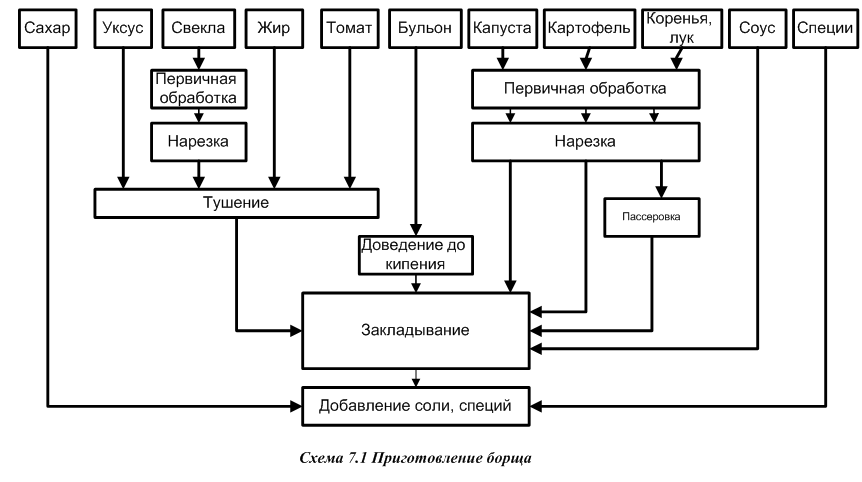 Отпускают борщи со сметаной и зеленью. Подают к ним ватрушки, пирожки, крупеники. Готовят борщи с разными мясными продуктами и вегетарианские.Борщ белорусский. Свеклу, сваренную в кожуре, очищают, нарезают соломкой. В кипящий бульон из костей от мясных гастрономических продуктов кладут нарезанный кубиками картофель, доводят до кипения; добавляют свеклу, пассерованную муку, овощи, томат. За 5—10 минут до окончания варки добавляют соль, сахар, специи. Отпускают с говядиной и сосисками или сардельками. Можно готовить с фасолью и яблоками.800 г бульона, 200 г картофеля, 175 г свеклы, 1 морковь, 1 корень петрушки, 1 луковица, 10 г муки, 10 г жира, 30 г томата-пюре, 10 г сахара, 5 г уксуса 9 %, специи.Борщ московский. В мясном бульоне варят ветчинные кости, бульон процеживают, кипятят. В кипящий бульон закладывают капусту, нашинкованную соломкой, варят 8—10 минут; добавляют пассерованные овощи и снова варят. Затем добавляют тушеную свеклу, заправляют белым соусом или пассерованной мукой, разведенной бульоном или водой. В конце варки кладут соль, перец, лавровый лист, уксус, сахар и варят до готовности. Готовят набор мясных продуктов, он включает ветчину, мясо, сосиски. На одну порцию используют по одному кусочку каждого вида. Мясные продукты нарезают ломтиками. Заливают небольшим количеством бульона и кипятят.При отпуске в тарелку кладут мясные продукты, наливают борщ, затем сметану, зелень; отдельно на пирожковой тарелке подают ватрушки с творогом.800 г бульона, 120 г капусты и 160 г свеклы, 1 морковь, 1/3 корнеплода брюквы, 1 луковица, по 1 корню петрушки и сельдерея, 10 г муки, 5 г уксуса 9 %, 5 г сахара, 3 горошины перца, 1 лавровый лист, 10 г жира, 50 г ветчины или грудинки, 50 г сосисок, зеленый лук, укроп, сметана, соль по вкусу.Борщ укараинский. Очищенную свеклу нарезают соломкой, добавляют мясной бульон, жир, томат-пюре, уксус и тушат 20—30 минут. Белые коренья, морковь, лук пассеруют и добавляют в свеклу. Муку пассеруют до светло-желтого цвета, охлаждают и разводят бульоном.В приготовленный кипящий мясной бульон закладывают нашинкованную соломкой капусту, затем нарезанный брусочками картофель, варят 10—15 минут; закладывают пассерованные овощи и тушеную свеклу. Доводят до кипения; кладут болгарский перец, нарезанный соломкой; заправляют мучной пассеровкой или белым соусом. Добавляют специи, сахар, уксус и варят до готовности.Готовый борщ заправляют салом шпик, растертым с чесноком; помидорами, нарезанными дольками; быстро доводят до кипения, дают борщу настояться 10—15 минут. При подаче следует положить сметану и посыпать мелко нарубленной зеленью петрушки. Отдельно подают пампушки.700 г бульона, 80 г капусты, 120 г свеклы, 160 г картофеля, 1 морковь, 1 корень петрушки, 1 луковица, 20 г перца сладкого, 6 г муки, 20 г жира, 1—2 дольки чеснока, перец, 1 лавровый лист, 10 г сахара, 30 г томата-пюре, 10 г сала (шпик соленый).Борщ летний. Листья свеклы отделяют от стеблей. Очищенную свеклу нарезают соломкой, а стебли нарезают короткими палочками и, добавив морковь, кладут в кипяток или грибной бульон, варят 10—15 минут. После этого добавляют нарезанные и ошпаренные листья свеклы, очищенные и нарезанные кабачки, помидоры, картофель, зеленый лук, зелень сельдерея, соль, перец, гвоздику, лавровый лист и варят борщ до готовности. При отпуске в тарелку добавляют сметану и посыпают зеленью.800 г грибного бульона или воды, 350 г молодой свеклы, 1 морковь, 1/3 кабачка, 100 г помидоров, 120 г картофеля, 60 г лука зеленого, 1 корень сельдерея, перец, гвоздика, лавровый лист, соль по вкусу.РассольникиОтличительной особенностью рассольников является добавление в рецептуру соленых огурцов, лука и белых кореньев. В некоторые рассольники кладут картофель, крупы, капусту. Огурцы для рассольников очищают от грубой кожицы и семян, нарезают ромбиками и припускают. Репчатый лук режут полукольцами и пассеруют. Морковь шинкуют и пассеруют.Рассольник ленинградский. Перловую крупу варят почти до готовности, затем ее кладут в кипящий бульон и варят 30 минут. Добавляют картофель, нарезанный дольками, белые коренья; затем пассерованные лук и морковь, специи, соленые припущенные огурцы и доводят все до готовности. Рассольник заправляют процеженным огуречным рассолом; солят. Отпускают с мясом, почками, домашней птицей или без мясных продуктов. При отпуске кладут сметану и зелень.1000 г бульона, 20 г крупы, 300 г картофеля, 1 морковь, 1—2 корня петрушки, 1 луковица, 60 г огурцов соленых, 20 г жира, 0,5 стакана рассола, 1 лавровый лист, зелень.Рассольник домашний. Готовят его так же, как ленинградский, но без перловой крупы. Вместе с картофелем в бульон кладут капусту, нарезанную квадратиками (шашками).Рассольник московский. Готовят без моркови, картофеля, круп. В его состав входят огурцы, белые коренья и лук (репчатый и порей). Набор овощей в рассольнике составляет 42 % всей массы. Заправляют льезоном, который вводят в рассольник, охлажденный до 55—70 "С. Поскольку рассольник готовят на курином бульоне, отпускают с вареной курицей, потрохами и почками. Иногда в конце варки добавляют листья щавеля. Отдельно можно подать ватрушку.СолянкиВ состав солянок обязательно входят пассерованный репчатый лук, соленые огурцы, каперсы, томат-пюре, маслины. Готовят солянки на мясном или рыбном бульоне с разнообразными мясными и рыбными продуктами, а также на бульоне из свежих или сушеных грибов.Из мясных продуктов чаще всего используют говядину, ветчину, язык, сосиски, почки, птицу; из рыбных — осетрину, судака.В кипящий бульон закладывают нашинкованный и спассерованный вместе с томатом-пюре репчатый лук; припущенные соленые огурцы, нарезанные ромбиками; каперсы; мясные или рыбные продукты, нарезанные ломтиками; оливки, специи и варят.При отпуске в блюдо на любом бульоне кладут маслины; в рыбные солянки — нарезанные вареные хрящи головизны; обязательны очищенный от цедры кружочек лимона (кроме солянки грибной) и рубленая зелень. Сметаной заправляют мясные и грибные солянки.Солянка сборная мясная. В набор мясных продуктов входят говядина, ветчина, сосиски, почки. Отдельно к солянке подают слоеный пирожок с мясом.Солянка рыбная. Готовится на рыбном бульоне с осетровой рыбой или судаком, отдельно к блюду подают расстегай.Супы-пюре.Супы-пюре хорошо усваиваются организмом и поэтому широко применяются в лечебном и детском питании.Протертые супы, приготовленные на молоке и заправленные льезоном, называются супами - кремами. В протертые супы можно добавлять часть непротертых продуктов: припущенные овощи, отварной рис, зеленый горошек.Продукты, предназначенные для приготовления супа-пюре, после варки протирают через сито. Чтобы протертые продукты не осели в бульоне, в него добавляют слегка поджаренную на масле муку и проваривают в течение 20—30 минут. Перед подачей на стол супы-пюре можно заправлять сливочным маслом. Масло придает супу приятный вкус и аппетитный вид. Некоторые супы после кипячения охлаждают до 75—80 °С и заправляют льезоном. К супам-пюре отдельно подают сухарики (гренки) — пшеничный хлеб, нарезанный мелкими кубиками и подсушенный в жарочном шкафу.Ассортимент супов-пюре:супы-пюре из овощей (картофеля, моркови с рисом, цветной капусты);супы-пюре из круп и бобовых (риса, бобовых, зеленого горошка);супы-пюре из мясных продуктов (печени, птицы, говядины).Прозрачные супы.Основой для приготовления прозрачных супов служат осветленные бульоны (мясной, из домашней птицы, рыбный). Сваренный бульон осветляют и тщательно обезжиривают. Подают готовый бульон в чашках, в суповых мисках или тарелках. Бульоны можно подавать с пирожками, а также с гарниром, который кладут в бульон или подают отдельно.Мясной прозрачный бульон. Для его приготовления используют обычный обезжиренный костный бульон. Бульон осветляют оттяжкой. Для приготовления оттяжки мясо третьего сорта измельчают на мясорубке, добавляют соль и настаивают на холоде 1 — 1,5 часа. Затем вводят сырые яичные белки и хорошо размешивают. Эту массу добавляют в костный бульон, охлаждают до 40—50 °С, доводят до кипения и выдерживают при слабом кипении, пока сгусток белка не опустится на дно. После этого бульон процеживают.Можно использовать оттяжку из моркови и яичных белков. Для осветления 1000 г бульона необходимо взять 100 г моркови и 1—1/2 яйца. Очищенную морковь натирают на терке и добавляют слегка взбитые белки яиц. Смесь тщательно перемешивают.В охлажденный до 70 °С бульон вводят оттяжку, все перемешивают, добавляют подпеченные морковь и лук и доводят бульон до кипения. Снимают пену и жир, варят при слабом кипении 30 минут. После окончания варки настаивают 30 минут, снимают с поверхности жир и процеживают.Бульон из кур. Бульон из курицы при правильной варке получается прозрачным и его не осветляют. Однако, если это требуется, используют оттяжку из белков.Рыбный бульон. Готовят обычный рыбный бульон и осветляют оттяжкой из растертой сырой икры с яичными белками или из одних белков.800 г воды, 300 г рыбы, 1 луковица, 1 корень петрушки, 1 морковь, специи, соль.Гарниры к прозрачным супам, подаваемые отдельно: гренки простые и острые, профитроли — выпеченные шарики из заварного теста.Гарниры, подаваемые вместе с бульоном: рис отварной или запеченный; вермишель и домашняя лапша; припущенные овощи; гарниры из яиц (паровые омлеты, яйца, сваренные в «мешочек»); мясные гарниры (кусочки филе вареной курицы, индейки, мелкие фрикадельки); клецки, пельмени и др.Бульон с колдунами. Готовят прозрачный мясной или куриный бульон; при отпуске в него кладут колдуны, которые готовят как пельмени, но большего размера (по 3—4 штуки на порцию). Колдуны отваривают предварительно — опускают в кипящую воду на 5—7 минут. Затем помещают в бульонную чашку и заливают бульоном.Холодные супы.Холодные супы пользуются спросом в летнее время. Жидкой основой этих супов могут быть хлебный квас, свекольный отвар, смесь кваса со свекольным отваром, фруктовые отвары.В рецептуру большинства супов входят зеленый лук, укроп, редис, огурцы, щавель, шпинат, что делает их важным источником витаминов.Окрошка мясная. Окрошку готовят на хлебном квасе, простокваше, кислом молоке или сыворотке. В состав окрошки входят: мясные продукты, лук зеленый, огурцы свежие, сметана, яйца, горчица, специи, зелень.Зеленый лук шинкуют, часть лука растирают с солью до появления сока. Свежие огурцы очищают от грубой и горькой кожицы, удаляют крупные семена (тонкую кожицу без горького вкуса не очищают), нарезают мелкими кубиками или соломкой. Яйца варят, очищают, отделяют желток от белка. Белок нарезают кубиками или соломкой, желток протирают через сито. Вареное мясо нарезают мелкими кубиками или соломкой. Хлебный квас процеживают. Укроп мелко шинкуют. Все продукты до отпуска хранят в холодильнике.Желтки растирают с горчицей, солью, сахаром и частью сметаны, соединяют с растертым зеленым луком и разводят охлажденным квасом. Заправленный квас хранят в холодильнике.При отпуске в тарелку кладут нарезанное мясо, белки яиц, огурцы, лук, наливают заправленный квас, кладут сметану и посыпают укропом.Если готовят окрошку в большом количестве, то нарезанные продукты (кроме мяса и белка яиц) кладут в заправленный квас и перемешивают, а мясо и яйца кладут при отпуске.Мясную окрошку можно готовить с картофелем, а свежие огурцы заменять солеными или редисом.650 г кваса, 50 г зеленого лука, 100 г огурцов свежих, 100 г картофеля, 10 г сметаны, 40 г яиц, 10 г сахара, 4 г столовой горчицы, зелень, специи. 161 г говядины (лопаточная, подлопаточная части, грудинка) или столько же нежирной свинины, баранины.Окрошка сборная мясная. Готовят так же, как и мясную, но с расширенным ассортиментом мясных продуктов (ветчина, сосиски, сардельки, вареная телятина, свинина и т. д.).Окрошка овощная. В набор продуктов входят: квас — 650 г, картофель — 100 г, морковь — 40 г, редис — 40 г, лук зеленый — 60 г, огурцы свежие — 130 г, можно использовать репу и цветную капусту. Технология приготовления аналогична окрошке мясной.Свекольники. Свеклу нарезают соломкой и тушат с добавлением воды и уксуса. Морковь нарезают и припускают отдельно. Овощи охлаждают и заливают квасом. При отпуске в тарелку кладут огурцы, зеленый лук, вареные яйца (половинку или четверть), наливают свекольник, добавляют сметану, зелень укропа.650 г кваса, 250 г свеклы с ботвой, 1 морковь, 130 г огурцов свежих, 60 г лука зеленого, 20 г яиц, 150 г сметаны, 20 г сахара, зелень, укроп.Борщ холодный. Готовят как и свекольник, но вместо кваса используют отвар свеклы. Можно отпускать с мясом, рыбой.Щи зеленые холодные. Щавель и шпинат варят и протирают. Картофель нарезают мелкими кубиками, припускают и охлаждают. Щавель и шпинат соединяют с отваром картофеля, добавляют холодную кипяченую воду, заправляют солью, кладут лук, огурцы, яйца, сметану.750 г бульона (воды), 100 г щавеля, 200 г шпината, 100 г картофеля, 1 корень петрушки, 1 луковица, 20 г муки, 20 г маргарина, 4 яйца.Холодник по-мински. Щавель шинкуют и варят в подсоленной воде, затем охлаждают. Отдельно варят свеклу с добавлением уксуса. В охлажденный отвар со щавелем кладут измельченный и растертый с солью и яичными желтками зеленый лук, нашинкованные свежие огурцы, свеклу, добавляют свекольный отвар, белок яйца, сахар и взбитый кондитерским венчиком кефир. Готовый холодник заправляют сметаной и посыпают измельченным укропом.650 г воды, 100 г щавеля, 250 г свеклы, 100 г свежих огурцов, 60 г зеленого лука, 1 стакан кефира, 1 ст. ложка сметаны, 10 г сахара, укроп, соль.Сладкие супы.Сладкие супы готовят из свежих и сушеных плодов и ягод, фруктовых соков, пюре и сиропов. Отпускают сладкие супы в холодном виде с различными гарнирами: отварными макаронами, рисом, варениками с ягодами, фруктами, холодными пудингами и крупяными запеканками, нарезанными кубиками 1 — 1,5 см.Для сладких супов готовят отвары, процеживают; в отвар добавляют плоды, сахар и снова варят. Для отваров используют очистки плодов (яблок, груш), мелкие плоды и косточки (слив, вишен). После варки супы можно заправить крахмалом. Охлаждают и отпускают с гарниром.Молочные супы.Молочные супы готовят на цельном молоке с добавлением воды, а также из сгущенного и сухого молока. Эти супы приготавливают с крупами, макаронными изделиями и овощами.Макаронные изделия, крупы (кроме манной) и овощи плохо развариваются в молоке, поэтому их сначала отваривают в воде до полуготовности; добавляют молоко и доваривают.Молочные супы готовят небольшими порциями, так как продолжительное хранение ухудшает цвет, запах и вкус супа. Сливочное масло кладут в котел или в тарелку перед подачей. В овощные супы перед окончанием варки вводят соль, в остальные — соль и сахар.Суп молочный с макаронными изделиями. Используют макароны, вермишель, лапшу, домашнюю лапшу, фигурные макаронные изделия.1000 г молока, 100 г макаронных изделий, 20 г масла, сахар по вкусу.Суп молочный с крупами. Готовят с рисом, манной крупой, пшеном; ячневой, кукурузной крупой.1000 г молока, 200 г воды, 100 г крупы, масло, соль, сахар по вкусу.Суп молочный овощной. В набор овощей входят белокочанная или цветная капуста, картофель или морковь. Используют также репу, зеленый горошек, стручковую фасоль, кабачки.1000 г молока, 150 г воды, 175 г капусты, 250 г картофеля, 1—2 моркови, 100 г свежей стручковой фасоли, 20 г сливочного масла, соль по вкусу.Затирка с молоком. Муку и яйца протирают с водой, массу подсушивают, закладывают в кипящую смесь молока и воды и, периодически помешивая, варят до готовности, кладут соль и сахар. При отпуске добавляют сливочное масло.700 г молока, 200 г воды, 100 г муки, 20 г яиц, 18 г воды — для затирки; сахар, масло по вкусу.Суп молочный по-могилевски. Из крахмала, яиц, молока и соли готовят жидкое тесто, выпекают тонкие блины, которые нарезают в виде лапши и слегка подсушивают.Подготовленную лапшу закладывают в кипящую смесь молока и воды и, периодически помешивая, варят до готовности, добавляют соль, сахар, сливочное масло.1000 г молока — для супа; 100 г крахмала, 20 г яиц, 200 г молока — для блинчиков; 20 г топленого масла, 20 г сливочного масла, сахар, соль.Оформление и подача супов. Условия и сроки хранения.Для оформления супа большое значение имеет соблюдение установленной формы нарезки продуктов, красивая окраска жира, равномерно расположенные гарнир, а также зелень, которой посыпают блюдо. Прозрачные супы очень украшает гарнир: омлет со шпинатом, приготовленный в специальной формочке или вырезанный в виде ромба, кусок риса, запеченного с томатом-пюре и сыром, и т. д. Кусочек масла, который кладут в молочный суп, должен быть правильной формы.Наливать суп следует осторожно, стараясь сохранить форму гарнира. При подаче суп перемешивают, чтобы жир распределился равномерно. Сначала кладут мясо и густую часть супа, а затем добавляют бульон.Сметану к супам подают или в соуснике или кладут в тарелку.Хранение супов не только приводит к разрушению витаминов, но и ухудшает внешний вид блюда, поэтому хранить супы более двух часов после приготовления (за исключением щей суточных и холодных супов) не рекомендуется. Особенно сильно деформируются при хранении макаронные изделия. Супы из них готовят небольшими порциями и реализуют в течение 30—40 минут.Хранят горячие супы на водяной бане (мармите) или на плите при температуре 75—80 °С. Супы, заправленные льезоном, хранят при температуре 60 °С.Отваренные мясные продукты для супа хранят в небольшом количестве теплого бульона.Посуду для отпуска горячих супов подогревают до 40 °С. Продукты для холодных супов хранят в холодильнике. Посуду для их подачи охлаждаютдо 12°С. Лекция 15.Тема: « Значение мучных изделий в пиании. Классификация и приготовление блюд из теста»Изделия из теста, их значение в питании. Особенности приготовления различных видов теста и изделий из них: дрожжевое, песочное, слоёное, бисквитное, заварное, тесто-кляр, воздушное. Основные компоненты. Разрыхлители.Изделия из теста, их значение в питании. Разнообразен ассортимент изделий из теста: пироги, кулебяки, ватрушки, различные пирожки, расстегаи, блинчики, оладьи, сочни, булки и т. д.Тесто различают дрожжевое (кислое) и бездрожжевое (пресное).В различных видах теста содержится от 32 до 57 % крахмала; содержание сахара — до 30—36 %; содержание белков — от 5,8 % (песочное) до 11,6 % (бисквитное).Комбинируя изделия из теста с рыбными, мясными, молочными продуктами, блюдами из яиц можно получить оптимальный набор аминокислот.Плотные изделия из теста плохо усваиваются организмом, поэтому тесто разрыхляют с помощью специальных разрыхлителей (дрожжей, соды, углекислого аммония, сливочного масла) и т. п.Основным сырьем для изготовления изделий из теста является мука.Пшеничную муку делят на пять сортов: крупчатка, высший, первый, второй сорта и обойная. В общественном питании, как правило, используется мука первого сорта, иногда высшего сорта.Одним из главных показателей хлебопекарных качеств муки является содержание и качество клейковины — особого белкового вещества.Растяжимость, упругость, эластичность и способность удерживать выделяющийся углекислый газ, т. е. свойствоувеличиваться в объеме («подходить») зависит от качества и количества клейковины в муке. Различают сильную, слабую и среднюю клейковину. Клейковина получается следующим образом: при добавлении к муке жидкости сухие гели белков и крахмала набухают, белки, набухая, образуют клейковину, придающую тесту эластичность; клейковина обволакивает набухшие зерна крахмала, частички клетчатки, жира и других веществ.При работе с тестом следует помнить, что сахар снимает способность муки поглощать влагу и разжижает тесто (большое количество сахара придает изделиям чрезмерную твердость, а обильное добавление патоки и меда — сильную мягкость).Свежую муку от лежалой можно отличить следующим образом. При замесе теста свежая мука практически не меняет цвета, но если мука потемнела — она лежалая. Свежая мука на вкус пресная, со слегка сладковатым привкусом, слабый кислый вкус и горьковатый привкус говорит о том, что мука испорчена в результате долгого или неправильного хранения.Процесс приготовления мучных изделий состоит из следующих операций: подготовка сырья, приготовление теста, разделка изделий, выпечка.Как уже говорилось, один из разрыхлителей теста — дрожжи. Прессованные дрожжи должны быть плотными, легко ломающимися, беловато-желтого цвета, со специфическим вкусом и запахом. Дрожжи с другими вкусом, цветом, запахом непригодны для употребления. Наилучшая температура для жизнедеятельности дрожжей 25—30 °С, поэтому их разводят теплой водой или молоком. Для жизнедеятельности дрожжей необходим сахар. Действие дрожжей на муку следующее: ферменты муки превращают часть крахмала, содержащегося в муке, в мальтозу, а затем в глюкозу, дрожжи, в свою очередь, сбраживают глюкозу, превращая ее в спирт и углекислый газ. Сахар, поскольку в нем содержится глюкоза, участвует в процессе брожения, ускоряет его, активизирует.Выделяющийся углекислый газ образует пузырьки, разрыхляющие тесто. Для качества теста очень важно, чтобы в тесте находилось как можно больше пузырьков углекислого газа.Для приготовления пресного теста применяют другие способы разрыхления: химическое (приготовление песочного и сдобного теста), механическое (получение бисквитного, слоеного, заварного). Тесто для вареников и пельменей готовят без разрыхлителей.Сода используется в качестве химического разрыхлителя для приготовления пресного сдобного теста. Сода действует следующим образом. С кислотами при замесе она разлагается по схеме:NaHC03 + RCOOH -> COONa + Н2С03 .H2O С02При нагревании оставшаяся сода переходит в карбонат, выделяя углекислый газ, который разрыхляет тесто.Углекислый аммоний добавляют для придания рыхлости изделиям из песочного теста. При нагревании она разлагается по следующей схеме:(NH4)3C03 -> 2NH3 + Н20 + С02.Подготовка сырьяМуку, поступившую с низкой температурой, выдерживают в помещении до температуры не ниже 12 °С. Затем просеивают для удаления механических примесей, а также насыщения кислородом (облегчает замес теста и улучшает его качество).Дрожжи освобождают от бумаги, растворяют в воде или молоке и процеживают.Проверяют качество жиров: нарезают на куски; для приготовления дрожжевого теста — растапливают.Яйца куриные обрабатывают следующим образом: промывают в течение 5—10 минут в теплой воде, затем в 0,5 % растворе хлорамина и ополаскивают чистой водой. Затем их разбивают. Чтобы предотвратить попадание испорченных яиц во всю массу, следует разбивать их в отдельную посуду по 3—5 штук. Пригодность яиц к употреблению определяют по запаху и внешнему виду, после чего переливают через сито в общую посуду.Особенности приготовления различных видов теста и изделий из них: дрожжевое, песочное, слоёное, бисквитное, заварное, тесто-кляр, воздушное. Основные компоненты. Разрыхлители.Тесто для пирожков (песочных, жареных), для кулебяк, пирогов и других мучных изделий готовят двумя способами: безопарным и опарным. Безопарным способом тесто делают преимущественно для изделий с малым содержанием сдобы (сахара, маргарина, яиц), опарным — с большим содержанием сдобы.При безопарном способе в дежу тестомесильной машины вливают воду, подогретую до температуры 35—40 °С, добавляют предварительно разведенные в воде (температура воды — не выше 40 °С) и процеженные дрожжи; соль, сахар, меланж или яйца; всыпают муку и все хорошо перемешивают в течение 7—8 минут. После этого вводят растопленный маргарин и вымешивают тесто до однородной консистенции. Тесто должно хорошо отставать от лопастей и стенок тестомесильной машины. Затем дежу закрывают крышкой и ставят на 3,5—4 часа для брожения в помещение с температурой 35—40 °С.Когда тесто увеличится в объеме в 1,5 раза, производят обминку в течение 1—2 минут и вновь оставляют для брожения на 20—30 минут. За время брожения тесто обминают еще 1—2 раза.При опарном способе в дежу вливают подогретую до температуры 35—40 °С воду (60—70 % от общего количества жидкости), добавляют разведенные в воде и процеженные дрожжи, всыпают муку (35—60 %) и перемешивают до получения однородной массы. Поверхность опары посыпают мукой, дежу накрывают крышкой и ставят на 2,5—3 часа для брожения в помещение с температурой 35—40 °С. Когда опара увеличится в объеме в 2— 2,5 раза и начнет опадать, к ней добавляют остальную жидкость с растворенными солью и сахаром; меланж или яйца. Затем все хорошо перемешивают, всыпают оставшуюся муку и замешивают тесто. Перед окончанием замеса добавляют растопленный маргарин, дежу закрывают крышкой и оставляют на 1,5 часа для брожения. За Время брожения тесто обминают 1 —2 раза.Дрожжевое тесто из муки со слабой клейковиной при брожении обминают не более 1 раза, поскольку такая мука плохо удерживает углекислый газ и изделия могут получиться расплывшимися.Недопустимо избыточное количество жиров и сахара в дрожжевом тесте. Избыток сахара прекращает жизнедеятельность дрожжей, а жир покрывает дрожжевые клетки пленкой, непроницаемой для воды и питательных веществ, без которых дрожжи существовать не могут. Особенно заметно действие жидких масел.Тесто слоеное дрожжевое также готовят опарным и безопарным способами. Время брожения 2,5—3 часа, количество обминок — 2—3. Затем тесто подвергают последующему прослаиванию маргарином. Для этого дрожжевого тесто охлаждают до температуры 15—17 °С, делят на куски массой не более 10 кг и раскатывают на Лодпыленном мукой столе в продолговатый прямоугольный пласт толщиной 20—25 мм. На две трети поверхности пласта теста укладывают размягченный маргарин массой 1,2 кг. Затем свободным концом пласта покрывают половину намазанной маргарином поверхности, на которую в свою очередь кладут покрытый маргарином второй конец пласта.В результате получаются три слоя теста, между которыми равномерно распределен маргарин. Края пласта тщательно защипывают. Затем пласт теста раскатывают до толщины 20 мм и складывают вдвое, так, чтобы противоположные концы его соединились в середине.Готовое тесто охлаждают.После замеса и расстаивания тесто делят на куски нужного веса вручную или в тестоделителе. Кускам придают форму шариков, укладывают швом вниз на столы, посыпанные мукой, и оставляют для расстойки на 3— 5 минут. После этого формуют изделия, укладывают их на листы, смазанные маслом, и оставляют для второй расстойки на 25—60 минут при 35—40 °С. Необходимо следить, чтобы при расстойке не было сквозняка и резкого понижения температуры воздуха. Если тесто перестояло, из него получаются нрубые с кислым привкусом изделия.Во время формовки изделий из теста удаляется часть углекислоты, а во время расстойки она накапливается вновь. Недостаточно расстоявшиеся изделия после выпечки получаются плотными с трещинами на поверхности.Перед выпечкой изделия смазывают желтками яиц или меланжем с добавлением воды. Иногда изделия посыпают сахаром, орехами, сухарной крошкой. Мелкие изделия выпекают при температуре 260—280°, а крупные - при 230-250 °С.При выпечке изделий из дрожжевого теста влага перемещается с поверхности к центру изделия. На поверхности образуется корочка, температура корочки быстро поднимается выше 100°. Это вызывает карамелизацию сахаров и частичное превращение крахмала в декстрины.При температуре 65—80 °С зерна крахмала клейстеризуются и поглощают влагу. Одновременно белки (клейковина) каогулируют и выделяют влагу, которая поглощается крахмалом. При каогуляции белков они уплотняются и закрепляют пористую структуру теста. Изделия приобретают механическую прочность, которая увеличивается при охлаждении.В муке сохраняется ряд ферментов, и при изготовлении теста, и на первых стадиях его выпечки они проявляют свою активность: под действием ферментов значительная часть крахмала переходит в декстрины. Это приводит к увеличению содержания растворимых ароматических и вкусовых веществ по сравнению с тестом.Тесто для блинов и оладий. В небольшом количестве воды или молока растворяют соль, сахар, добавляют разведенные и процеженные дрожжи; смесь процеживают, соединяют с остальной водой, подогретой до температуры 35—40 °С, добавляют просеянную муку, яйца и перемешивают до образования однородной массы. В конце вводят растопленный жир. Замешанное тесто ставят в теплое место для брожения на 3—4 часа. За это время его несколько раз перемешивают. Тесто для оладий готовят без добавления жира и несколько гуще, чем тесто для блинов.Основными видами изделий из дрожжевого теста являются: блины (соотношение муки и воды 1:1,65), оладьи (1:1), пирожки, расстегаи, кулебяки, пироги, ватрушки, булочки, ромовые бабы, бриоши (1:0,47). Из дрожжевого слоеного теста выпекают различные слойки.Рецептура изделий из дрожжевого теста приведена в таблице 10.Таблица 10.Рецептура изделий из дрожжевого теста (закладка продуктов, г)Следует помнить: Разделка теста. Готовое тесто после обминки выкладывают на доску, посыпанную мукой. Отрезают кусок теста и прижимают сверху рукой так, чтобы оно стало плоским, затем соединяют края в центре и перево­рачивают, чтобы шов находился снизу, а гладкая сторона сверху. До раскатки тесту надо дать полежать 3—5 ми­нут. Раскатывают скалкой на пласты. При изготовлении мелких изделий отрезают кусок теста и края его со всех сторон соединяют в центре, рас­катывают тесто в виде длинного жгута, разрезают жгут на ровные кусочки. Для очень мелких изделий раскаты­вают жгут потоньше, для более крупных — потолще. Расстойка. После обминки и во время разделки тесто становится более плотным. Чтобы изделия не по­лучились плотными, после разделки надо поставить их в теплое влажное место (без сквозняков) и накрыть салфеткой. В тесте в это время будет происходить дополнительное брожение, которое называют расстойкой.Во время расстойки изделия увеличиваются в объеме и становятся пышными вследствие образования внутри их углекислого газа. Расстойка мелких и сдобных изделий длится дольше, чем крупных и менее сдобных. Надо научиться на ощупь правильно определять момент окончания расстойки. Мало расстоенное тесто, как правило, плотное; хорошо расстоенное — воздушное.Блины готовят из жидкого дрожжевого теста. В зависимости от количества блинов тесто замешивают опарным или безопарным способом. Подобные блины иногда выпекают с рыбой, яйцами, снетками, луком (блины с «припеком»). Продукты, нарезанные мелкими кусочками, кладут на разогретые и смазанные жиром сковороды, обжаривают и заливают блинным тестом.Блины жарят с двух сторон на хорошо разогретых чугунных сковородах или непосредственно на поверхности специальных плит.Отпускают блины, полив растопленным маслом. Отдельно подают сметану, икру, семгу, рубленую сельдь.Оладьи отличаются от блинов меньшим размером и большей толщиной. В тесто для оладий можно добавить изюм, мелко нарезанные яблоки, курагу. Отпускают оладьи с маслом, сметаной, вареньем, джемом.Блины с жареным шпиком или с жареным шпиком и яйцом (блюдо белорусской кухни).В небольшом количестве молока или воды растворяют соль, сахар, добавляют предварительно разведенные дрожжи. Смесь процеживают, соединяют с остальным молоком (водой), подогретым до температуры 35—40 °С, добавляют муку, яйца и перемешивают. Затем вводят растопленный жир и снова перемешивают до образования однородной массы. Замешанное тесто оставляют в теплом месте (28—35 °С) на 3—4 часа. Во время брожения тесто несколько раз обминают.Блины выпекают с обеих сторон на нагретых чугунных сковородах, смазанных жиром. Толщина блинов должна быть не менее 3 мм. Шпик нарезают ломтиками или кубиками, поджаривают с яйцами.Блины отпускают по 3 штуки на порцию с жареным шпиком или с жареным шпиком и яйцом, уложенным на блины.Оладьи с яблоками (блюдо белорусской кухни). В тесто для оладий перед выпеканием добавляют яблоки, нарезанные тонкими ломтиками. Оладьи выпекают на разогретых чугунных сковородах, толстостенных противнях или электросковородах. Толщина готовых оладий не менее 5—6 мм. Можно жарить оладьи и во фритюре.Пирожки  печёные. Выпекают из опарного теста. Шарики теста раскатывают в лепешку круглой формы. На середину ее кладут фарш, края лепешки плотно соединяют и придают изделию форму «лодочки». Укладывают изделия швом вниз на кондитерский лист на расстоянии 3—4 см друг от друга и ставят в теплое место для расстойки на 20—30 минут. За 5 минут до выпечки изделия смазывают яйцом и выпекают 8—10 минут в жарочном шкафу при температуре 280—240 °С. Количество фарша 60—70 % массы пирожка.Кроме указанной формы пирожки могут быть круглыми, полукруглыми, квадратными, треугольными с фигурной защипкой и т. д. (рис. 15.1).Пирожки жареные. Готовят из безопарного теста слабой консистенции. Подготовленное тесто охлаждают до 10 °С, чтобы оно не перекисло во время разделки. Разделочный стол слегка смазывают растительным маслом. Тесто разделывают на кусочки нужной массы, проверяя массу взвешиванием. Кусочкам придают форму шариков и раскладывают на столе на расстоянии 4—5 см друг от друга для расстойки на 5 минут. Затем переворачивают на другую сторону, придают форму лепешки кладут на середину фарш и формуют пирожки в виде полумесяца. Расстаивают их 20—30 минут и жарят во фритюре с температурой 170—180 °С. Количество фарша в жареных пирожках 40 %.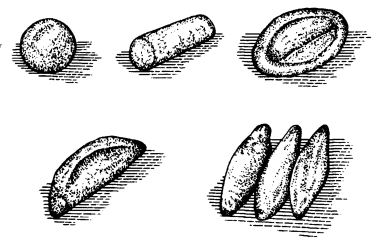 Рис. 12.Формы печёных пирожков.Пирожки должны свободно плавать во фритюре. Переворачивают их длинной деревянной лопаткой. Не следует жарить в перегретом жире, так как пирожки, приобретая темную окраску, остаются сырыми внутри, однако пирожки, жаренные в недостаточно нагретом жире, имеют неприятный салистый вкус.Пирожки изготавливают с мясом, ливером, яйцами и рисом, творогом, повидлом.Расстегаи. Готовят из опарного теста несколько более густой консистенции, чем для печеных пирожков. Изделиям придают форму «лодочки», но защипывают тесто «елочкой», так, чтобы середина пирожка осталась открытой. Форма расстегаев может быть круглой или продолговатой. При круглой форме изделия их защипывают «веревочкой». После расстойки изделия выпекают при температуре 230—240 °С от 10 до 15 минут в зависимости от размера.Подают в горячем виде к мясным, рыбным бульонам, щам и т. д. При отпуске поливают растопленным маслом. Расстегаи готовят с мясным, рыбным фаршем, а также с начинкой из риса и яиц.Кулебяку готовят из опарного теста. Из теста раскатывают прямоугольный пласт весом около 600 г, вдоль пласта кладут фарш (мясной, рыбный, капустный и т. п.), вес которого должен быть немного меньше, чем теста. Тесто заворачивают так, чтобы образовался удлиненный валик. Края его приподнимают и защипывают так, чтобы фарш оказался посредине. Затем кулебяку кладут на лист швом вниз. Поверхность украшают полосками теста и ставят для расстойки на 20—25 минут в теплое место. Перед выпечкой смазывают яйцом и прокалывают поверхность для выхода пара поварской иглой. Выпекают при температуре 200—240 °С 45—60 минут. Поверхность выпеченной кулебяки смазывают сливочным маслом. Кулебяку нарезают на порции по 100— 150 г и подают, полив растопленным маслом.Пироги выпекают открытые, полуоткрытые и закрытые. Используют опарное и безопарное тесто.Для открытого пирога тесто, раскатанное в виде лепешки, укладывают в форму с низкими краями, смазанную маслом. Сверху укладывают начинку и края слегка заворачивают. Полуоткрытый пирог формуют так же, но начинку покрывают крест-накрест тонкими полосками теста.В закрытом пироге начинку закрывают лепешкой из теста, а на нее укладывают украшения, сделанные из обрезков теста. После расстойки пирог смазывают яйцом или маслом и выпекают при температуре 200—220 °С.Пироги пекут с мясным, овощным, рыбным, грибным, творожным, фруктово-ягодным, фруктовым и т. д. фаршем. По форме пироги бывают прямоугольными, квадратными, круглыми, овальными.Беляши готовят из безопарного теста слабой консистенции. Разделывают на небольшие лепешки, на середину кладут начинку. Для начинки мясо пропускают через мясорубку, смешивают с мелко нарезанным луком, добавляют соль и перец.Края теста защипывают, оставляя середину открытой. Обжаривают на разогретой сковороде с жиром с двух сторон (вначале с открытой).Ватрушки готовят из опарного теста. Формуют небольшие шарики, укладывают их на листы, смазанные маслом, оставляют на 5 минут для расстойки и деревянным пестиком делают в середине углубление, которое наполняют начинкой из творога. После этого ватрушки еще раз расстаивают, смазывают яйцом и выпекают при температуре 230—240 °С.Сдобные булочки (бриоши). Опарному сдобному тесту придают форму шариков и, соединив их по 4—5, выпекают после расстаивания и смазывания льезоном.Признаки готовности изделий из дрожжевого теста и требования к качествуГотовность изделий из дрожжевого теста определяют органолептически по цвету корочки, консистенции мякиша на изломе, массе, а также путем прокалывания их тонкой лучиной. Отсутствие следов теста на лучине после исследования указывает на готовность изделия.Готовые продукты из теста должны иметь правильную форму, ровную верхнюю корку, без трещин, надрывов, плотно прилегающую к мякишу. Цвет корок золотисто-желтый или светло-коричневый. Мякиш изделий должен быть хорошо пропеченным, эластичным, при легком надавливании пальцем принимать первоначальную форму, некрошливым, равномерно пористым, без пустот, не крошиться. Вкус и запах должны соответствовать виду изделия и его составу, но без привкуса горечи, излишней кислотности, солености. Не допускаются посторонние запахи и привкусы.Таблица 11.Органолептические признаки готовности опары и тестаДля приготовления пресного теста сахар растирают с маслом или маргарином, добавляют яйца (меланж), смешанные со сметаной или водой, а затем просеянную муку, перемешанную с углекислым натрием (содой). Тесто замешивают очень быстро. Если тесто готовят на воде, то в него добавляют лимонную кислоту.Сода, взаимодействуя с органической кислотой, выделяет углекислый газ, который разрыхляет тесто.Из сдобного пресного теста вытекают пирожки и ватрушки с такой же начинкой, как и изделия из дрожжевого теста.Из пресного теста выпекают тарталетки, которые применяют для подачи холодных и горячих закусок, а также сложных гарниров.Пирожки выпекают при температуре 230—240 °С, ватрушки — при 220—230 °С.Ушки (блюдо белорусской кухни). Яйца растирают с сахаром, разводят кефиром. Муку смешивают с содой и всыпают в жидкость, добавляют соль. Замешивают крутое пресное тесто, раскатывают его в пласт толщиной 0,5 см, разрезают на ромбики по 3—4 см. Противоположные концы защипывают. Ушки укладывают на смазанные жиром противни и выпекают при температуре 220— 240 °С, складывают в кастрюлю, добавляют сметану, сливочное масло и ставят в жарочный шкаф.Отпускают в горячем виде, отдельно подают сметану.500 г муки, 5 г соды, 200 г кефира, 3 яйца.Сочни с творогом (блюдо белорусской кухни). Сливочное масло растирают с сахаром, добавляют яйца, сметану, кефир. Массу взбивают, всыпают муку, смешанную с содой; все перемешивают и выдерживают на холоде 30 минут.Для фарша: творог протирают, добавляют сахар и яйца. Тесто раскатывают, нарезают на квадраты, на середину кладут фарш, края защипывают в форме конверта и жарят во фритюре.500 г муки, 100 г масла, 100 г сметаны, 100 г воды, 3 яйца, 25 г сахара, 5 г соды, соль.Отпускают по 2 штуки на порцию со сметаной.Слоеное пресное тестоПри замесе слоеного пресного теста в посуду вливают холодную воду, раствор лимонной кислоты, добавляют меланж, соль, муку и замешивают тесто в течение 15— 20 минут до получения однородной упругой консистенции. После замеса тесто выкладывают на разделочный стол и оставляют на 20—30 минут для набухания клейковины (для слоеного теста необходимо использовать муку с сильной клейковиной).Масло или маргарин смешивают с мукой, тесту придают форму плоских кусков.Слоеное тесто раскатывают в прямоугольные пласты толщиной в средней части 20—25 мм, а по краям 17— 20 мм. На середину этих пластов кладут масло или маргарин. Концы теста соединяют и защипывают. Тесто раскатывают вручную или с помощью тестораскаточной машины до толщины слоя 20 мм. Тесто складывают в четыре слоя и вновь раскатывают. Затем складывают в четыре слоя и ставят в холодильную камеру на 30—40 минут. Раскатку, свертывание в четыре слоя и охлаждение повторяют еще 3 раза. Чтобы тесто в процессе охлаждения не заветривалось, его покрывают влажной тканью.Из теста острыми выемками или ножами вырезают изделия. Это тесто нельзя мять руками. Выпекать осторожно, без сотрясений, иначе потеряет слоистость и образуется сырой слой (закал). Температура выпечки 250— 260 °С. Из слоеного теста выпекают пирожки, волованы, кулебяки, языки, пирожные, запекают в нем яблоки.Выпекают слоеные изделия на листах, смоченных водой. По ускоренной технологии слоеное тесто готовят следующим образом: масло или маргарин нарезают на куски (10—15 мм), смешивают его с мукой и солью, добавляют воду и быстро замешивают тесто. Выдерживают 35—40 минут на холоде и раскатывают.500 г муки, 350 г сливочного масла, 1 яйцо, 150 г воды, 10 г лимонного сока (1 г лимонной кислоты), соль.Заварное тестоЭто тесто готовят из муки, масла, воды и меланжа или яиц. В кипящую воду кладут масло, соль, а затем всыпают, помешивая муку, массу варят 1—2 минуты, непрерывно помешивая. Затем охлаждают до 70 °С и добавляют яйца или меланж, непрерывно помешивая.Изделия выпускают из кондитерского мешка на листы, слегка смазанные жиром. Выпекают при температуре 180-200 °С.300 г муки, 200 г воды, 70 г топленого масла, 25 г сахара, 10 яиц, соль по вкусу.Из заварного теста готовят трубочки заварные и профитроли.Тесто для блинчиковЯйца, соль, сахар перемешивают, добавляют молоко или воду (1/2 нормы) и муку. Полученную массу взбивают, постепенно добавляют остальную жидкость. Тесто оставляют на 20—30 минут для набухания белков. Выпекают на чугунных раскаленных сковородах с одной стороны, не переворачивая. В настоящее время на специализированных предприятиях блинчики выпекают в специальных жаровнях.500 г муки, 800 г воды (молока), 20 г сахара, соль по вкусу, 2—3 яйца.Для приготовления блинчиков фаршированных начинку кладут на поджаренную сторону и заворачивают в форме плоских конвертов, обжаривают. При отпуске поливают маслом. К блинчикам с мясным фаршем можно подать соус красный, с рыбным — томатный, с творожным — сметану.Блинчики по-деревенски (блюдо белорусской кухни). На поджаренную сторону блинчика кладут фарш, заворачивают в виде конверта, обжаривают с обеих сторон и доводят до готовности в жарочном шкафу.Фарш: вареный картофель протирают; заправляют жареным шпиком с луком. Отпускают по 2 штуки на порцию, перед подачей поливают жиром.1 кг картофеля, 200 г сала, 250 г лука репчатого.Блинчики «Полесские» (блюдо белорусской кухни). Яйца растирают с сахаром. Блинчики сворачивают в трубочку (обжаренной стороной внутрь), обмакивают в смесь яиц и сахара и жарят.Отпускают по 2—3 штуки на порцию со сметаной.Тесто для пельменейЧаще всего на предприятиях общественного питания используют полуфабрикат пельменей, вырабатываемый на мясокомбинатах.Для изготовления пельменей на предприятиях общественного питания просеянную муку насыпают горкой, в середине делают углубление, в которое вливают холодную воду с разведенными яйцами (2—3 яйца) и солью. Замешивают крутое тесто. Тесто считается готовым, если при нажиме на него пальцем ямка выравнивается. На 1 кг муки — 400 г жидкости. При ручной формовке тесто раскатывают до толщины 1,5—2 мм, край (5—6 см) смазывают яйцом. На середину кладут шарики фарша массой 7—8 г на расстоянии 3—4 см один от другого. Затем края смазанной полосы теста приподнимают, накрывают им фарш и вырезают пельмени специальными приспособлениями. Сформованные пельмени хранят на обсыпанных мукой лотках при температуре 0 °С.В кипящую воду добавляют соль и опускают пельмени. Варят 5—7 минут при слабом кипении. Когда пельмени всплывут, их осторожно вынимают шумовкой.Отпускают со сливочным маслом, сметаной, уксусом. Пельмени можно жарить и запекать, а также использовать для прозрачных супов, в качестве гарниров.Тесто для варениковОтличается от теста для пельменей тем, что в него добавляют сахар (50 г) и вместо воды — молоко. Вареники готовят с творожным, овощным и фруктовым фаршем.Тесто для лапши домашнейТесто такое же, как и для пельменей, но значительно круче. На 1 кг муки используют 200 г жидкости. Куски теста кладут на посыпанный мукой стол и раскатывают в пласт толщиной 1—1,5 мм. Пересыпанные мукой пласты слегка подсушивают, складывают один на другой и нарезают на полоски шириной 35—40 мм, которые шинкуют соломкой.Используют для приготовления первых блюд.Приготовление фаршейФарши для пирожков, пирогов, кулебяк, рулетов и других изделий готовят из мяса, рыбы, овощей и других продуктов, используют также начинки из припущенного риса с добавлением рубленых яиц, рыбы припущенной и т. п.Мясной фарш. Первый способ. Мясо нарезают кусками (весом 30—50 г), жарят, тушат с бульоном и пассерованным луком и пропускают через мясорубку. Из бульона, оставшегося от тушения мяса, готовят соус с мучной пассеровкой и смешивают его с фаршем.Можно приготовить мясную начинку вторым способом. Сырое мясо измельчают на мясорубке, жарят, припускают с бульоном, соединяют с мучной пассеровкой и добавляют пассерованный лук; мясо можно обжаривать. Начинку заправляют солью, перцем, иногда добавляют зелень петрушки или укропа.1 кг мяса, 400 г лука, соль, перец.Фарш из ливера. Легкое, сердце и печень зачищают, промывают, разрезают на куски. Сердце и легкое варят, а печень жарят с луком. Затем их измельчают на мясорубке, заправляют солью, перцем, соусом белым и перемешивают.1 кг ливера, 200 г лука, перец, соль.Фарш рыбный. Рыбное филе без костей и кожи режут на куски, припускают и добавляют пассерованный лук, соль, перец, соус белый и зелень. Можно готовить рыбный фарш с припущенным рисом, зеленью и рубленым вареным яйцом.800 г рыбного фарша, 200 г риса, 3 яйца.Фарш творожный. Творог протирают, смешивают с мукой, яйцами, сахаром, ванилином, солью и сливочным маслом.1 кг творога, 4 яйца, 50 г муки, ванилин, 200 г сахара, соль, 100 г масла.Фарш капустный. Капусту шинкуют, кладут слоем не более 3 см на противень с растопленным жиром и жарят в жарочном шкафу при 180—200 °С. Затем капусту охлаждают, добавляют соль, пассерованный лук или сваренные вкрутую рубленые яйца, шинкованную зелень. Солить капусту до жарки нельзя, так как при этом из нее выделяется влага, что снижает качество фарша.1 кг капусты, 100 г жира, 200 г лука, 4 яйца, 50 г лука, зелень.Фарш яблочный. У яблок удаляют сердцевину, их очищают, нарезают ломтиками и пересыпают сахаром. Можно готовить фарш иначе: яблоки очищают, удаляют сердцевину, нарезают ломтиками, добавляют сахар, немного воды и варят до загустения.1 кг яблок, 300 г сахара. Лекция 16.Тема: « Сладкие блюда и горячие напитки. Значение и классификация сладких блюд ».Значение и классификация сладких блюд. Приготовление компотов, киселей из свежих и консервированных фруктов и ягод. Приготовление муссов, желе, кремов, суфле. Горячие сладкие блюда: яблоки в тесте, шарлотка с яблоками. Горячие напитки.Значение и классификация сладких блюд. Сладкие блюда и напитки — традиционное дополнение любого меню. Ими непременно заканчиваются обеды, они являются украшением и завершением любого обеда. Они приятны на вкус, очень питательны, вызывают чувство насыщения, усиливают деятельность пищеварительных желез.Для приготовления сладких блюд и напитков используют фрукты и ягоды, продукты их переработки, сахар, шоколад, какао, кофе, чай, сливки, молоко, яйца, жиры, орехи, муку, крупы, крахмал и другие высококачественные продукты. Блюда из свежих плодов и ягод, фрукто-во-ягодных соков, сиропов, содержащих значительное количество сахара в его наиболее легкоусвояемой форме (глюкоза и фруктоза), органические кислоты, минеральные соли, витамины, представляют собой особую пищевую ценность.Ассортимент сладких блюд и напитков весьма разнообразен. К ним относятся: кисели и компоты, желе, муссы, кремы, суфле, пудинги, мороженое, чай, кофе, какао, молочные и фруктовые коктейли, фруктовые квасы и другие.Приготовление компотов, киселей из свежих и консервированных фруктов и ягод.Компоты готовят из свежих, сушеных или консервированных фруктов и ягод одного вида или нескольких. Плоды предварительно сортируют, промывают. Технологический процесс приготовления компотов состоит из подготовки фруктов или ягод, варки сиропа и их соединения.Компот из свежих фруктов и ягод. Свежие плоды очищают от кожицы, удаляют сердцевину с семенами и нарезают дольками перед самым использованием. У мандаринов, апельсинов снимают кожицу, остатки белой подкожицы, удаляют семена (так как они дают горечь), разделяют на дольки. У абрикосов, слив удаляют косточки. Для приготовления сиропа сахар растворяют в воде, добавляя лимонную кислоту, доводят до кипения. Сироп можно приготовить на фруктовых или ягодных отварах. При приготовлении компотов не все плоды и ягоды подвергают нагреву. Малину, землянику, ананасы не варят, а заливают сиропом и охлаждают. Яблоки, которые быстро развариваются (антоновка, апорт), а также другие спелые плоды закладывают в кипящий сироп, прекращают нагрев, закрыв крышкой, дают настояться. Для ароматизации можно добавить мелко нарезанную цедру цитрусовых.700 г воды, 300 г яблок (300 г абрикосов, 300 г апельсинов, 300 г слив), 120 г сахара, 1 г кислоты лимонной.Компот из сухофруктов (схема 16.1.) Сухофрукты перебирают, удаляют примеси, сортируют по видам, так как у различных видов различные сроки варки. Крупные разрезают на части. Промывают водой 3— 4 раза. Готовят сироп из воды и сахара, в сироп закладывают яблоки, груши и варят до мягкости сухофруктов,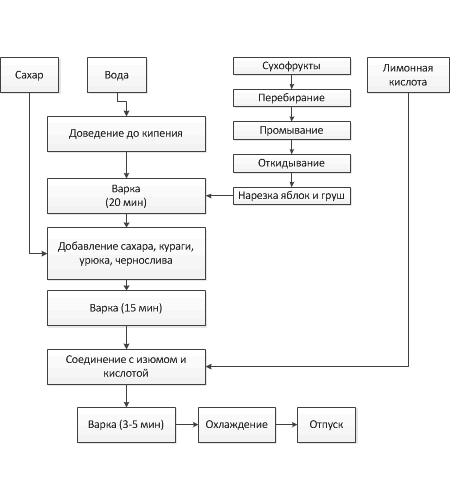 Схема 16.1. Приготовление компотазатем добавляют остальные сухофрукты; варят 10— 15 минут, добавляют изюм и варят 4—5 минут. Для вкуса добавляют лимонную кислоту. Охлаждают, настаивают не менее 6 часов, потому что диффузия растворимых веществ из сухофруктов происходит медленно. В сироп переходит до 50 % веществ, содержащихся в сухофруктах.700 г воды, 200 г сухофруктов, 50 г изюма, 120 г сахара.Компоты из консервированных фруктов. Готовят такие компоты из яблок, груш, айвы, слив, черешни, вишни, клубники, т. е. из нескольких видов фруктов (ассорти), а также из одного вида. Из воды и сахара (по вкусу) варят сироп, процеживают; добавляют консервированные фрукты с сиропом, доводят до кипения и охлаждают. Крупные фрукты разрезают на дольки. Подают в креманках. Готовят компоты и из быстрозамороженных плодов и ягод. Ягоды или плоды вначале ошпаривают, промывают, складывают в посуду с заранее приготовленным сиропом и доводят до кипения. Подают в креманках или стаканах. Основные недостатки компотов из консервированных фруктов: сироп без аромата и вкуса плодов, недостаточная слад-кость, фрукты переварены, на дне посуды осадок, попадаются плодоножки, семена, косточки.Кисель — наиболее распространенное желированное блюдо. К этой группе желированных блюд (сходных по консистенции) относят желе, муссы, самбуки, кремы. В качестве желирующего вещества используют желатин, крахмал. Прочность студня (застывшей массы) зависит от густоты, т. е. количества желирующего вещества. Для фруктово-ягодных киселей используют картофельный крахмал, так как он дает прозрачный студень, для молочного киселя используют кукурузный крахмал. Крахмал предварительно соединяют с холодной водой в пропорции 1:5.Кисели готовят из свежих фруктов, сухих, консервированных; из соков; молока; повидла, сиропов, варенья. По консистенции кисели бывают густые, средней густоты и полужидкие. Для приготовления одного килограмма густого киселя берут 60—80 г картофельного крахмала, что соответствует концентрации крахмала в растворе — около 8 %. После введения крахмала кисель проваривают 5 минут. Кисели разливают в формочки; формы, посыпанные сахаром, и охлаждают. Кисель выкладывают на тарелку или в креманку, поливают сиропом. На порцию идет 100—200 г киселя. Кисели средней густоты самые распространенные. На 1 кг такого киселя расход 35—50 г картофельного крахмала, что соответствует концентрации крахмала 3,5—5 %. Такие кисели разливают в стаканы, креманки, поверхность посыпают сахарным песком, чтобы не образовалась пленка. Для приготовления жидких киселей берут крахмала 20—40 г. Их подают к котлетам, биточкам, пудингам, запеканкам, сырникам.Технологическая схема приготовления киселей из ягод включает: отжимание сока, приготовление отвара из мезги, приготовление сиропа на отваре, заваривание крахмала, добавление сока, охлаждение. При приготовлении киселей используют неокисляющуюся посуду, инвентарь. Ягоды разминают деревянным пестиком. Ягодный сок добавляют в кисели для их окраски и сохранения витаминов.Кисель из свежих ягод готовят из клюквы, черники, брусники, черной смородины и др.Кисели белорусской кухни несколько отличаются от традиционных. Для их приготовления часто используют не крахмал, а овсяные хлопья.Кисель «Белорусский». Хлопья овсяные «Геркулес» измельчают, заливают холодной водой и оставляют для закисания при температуре 18—20 °С на 2— 3 суток. Затем процеживают, добавляют сахар, доводят до кипения при непрерывном помешивании, варят 2— 3 минуты.Горячий кисель разливают в формочки и охлаждают. При отпуске поливают сиропом, приготовленным из ягод.40 г хлопьев, 115 г воды, 26 г сахара. Выход: 150 г.Кисель можно подавать с холодным кипяченым молоком.Кисель из черствого хлеба. Хлеб ржаной нарезают и подсушивают, заливают кипятком, настаивают, протирают с вареными сухофруктами, добавляют сахар, воду, доводят до кипения, вводят разведенный с водой крахмал и вновь доводят до кипения. Кисель разливают в стаканы или вазочки по 100—150 г на порцию. Отпускают со взбитыми сливками, или сметаной, или мороженым (30—50 г на порцию).300 г хлеба, 200 г сухофруктов, 500 г воды, 50 г сахара, 40 г крахмала.Кисель молочный. Для приготовления используют цельное молоко или молоко с водой, которое нагревают до кипения. Для приготовления молочных киселей используют кукурузный крахмал, так как он дает хотя мутный, но очень нежный студень. Крахмал разводят молоком и процеживают. В кипящую жидкость вводят сахар, растворяют его и вливают подготовленный крахмал. Кисель варят, постоянно мешая; добавляют ванилин, слегка охлаждают и отпускают.700 г молока, 40 г крахмала, 10 г ванилина. Приготовление муссов, желе, кремов, суфле.Желе готовят из отваров, соков, сиропов, молока, варенья. Застывшее желе — это прозрачная студнеобразная масса, форма желе соответствует той посуде, в которой оно приготавливалось. Для желе используют желатин, который замачивают в воде для набухания на 1—1,5 часа. Желатин заливают холодной водой (кипяченой) в соотношении 1:9. После замачивания разогревают на плите до полного растворения, не допуская кипения. Раствор процеживают.Желе яблочное. Желатин замачивают в воде для набухания, яблоки промывают, удаляют сердцевину, семена, очищают от кожицы, нарезают дольками, кладут в кипящую подкисленную воду, проваривают не более 5—7 минут, чтобы яблоки сохранили свою форму. Отвар процеживают, нагревают и растворяют в нем желатин, затем охлаждают. В формочку наливают немного желе, охлаждают; на него кладут кусочки яблок, заливают оставшимся желе и охлаждают при температуре не выше 8 °С 1—2 часа. Желе достают из формочки следующим образом: дно формочки нагревают 2—3 секунды, встряхивают и перекладывают в тарелку. Хранить готовое желе долго нельзя (не более 12 часов).500 г яблок, 300 г кипяченой воды, 15 г желатина, 1 г лимонной кислоты.Желе молочное. Замачивают желатин. В горячем кипяченом молоке растворяют сахар, набухший желатин, добавляют ванилин, доводят до кипения; желе слегка охлаждают, процеживают, разливают в формы и ставят в холодильник. Застывшее желе вынимают из формы и отпускают в креманках.250 г молока, 0,05 г ванилина, 150 г сахара; 30 г желатина, 240 г воды (для желатина).Желе «Мозаика» (блюдо белорусской кухни). Готовят желе контрастных цветов, разливая в лотки тонким слоем. Желе режут мелкими кубиками, перемешивают, раскладывают в формы. Форму заливают желе светлого тона.350 г сока (малины, апельсина), 570 г воды, 140 г сахара, 30 г желатина, 240 г воды (для желатина).Желе из сметаны с какао (блюдо белорусской кухни). Сметану с сахаром доводят до кипения, вводят подготовленный желатин, размешивают. Смесь делят на 2 части, в одну добавляют какао-порошок, тщательно перемешивают. Подготовленные смеси разливают в формы, чередуя белый и коричневый слои (каждый последующий слой заливают после застывания предыдущего).200 г сметаны, 120 г сахара, 30 г желатина, 240 г воды (для желатина), 20 г какао.Желе слоеное. Приготовить желе разное по цвету. Формы для слоеного желе промыть, поставить на лед и наливать поочередно в равных количествах разное по цвету желе. Как только один слой застынет, наливать следующий, и так до заполнения формы. Дать хорошо застыть, затем форму опустить на несколько секунд в теплую воду и выложить желе из формы на блюдо, украсить фруктами.Готовят муссы из тех же продуктов, что и желе, и таким же способом, только массу взбивают. Перед взбиванием мусс следует охладить до 35—40°. При взбивании посуду надо поставить на лед или в холодную воду (объем смеси должен увеличиться в 2—3 раза). Хорошо взбитый мусс имеет густую пенообразную консистенцию. Мусс можно приготовить и без желатина, заменив его манной крупой.Перед подачей на стол мусс следует разлить в формочки, а после застывания погрузить их на несколько секунд в горячую воду и осторожно вытряхнуть содержимое в креманки или десертные тарелки.Мусс из апельсинов. Желатин залить 1/2 стакана воды, оставить для набухания. Из воды и сахара сварить сироп, влить желатин, довести до кипения, снять кастрюлю с плиты, всыпать натертую на мелкой терке цедру 2 апельсинов, добавить апельсиновый и лимонный соки, накрыть крышкой и охладить до комнатной температуры. Затем процедить жидкость через марлю и взбивать до превращения ее в пену. Переложить взбитую массу в смоченную холодной водой форму и вынести на холод.Перед подачей на стол опустить форму на несколько секунд в горячую воду, обтереть форму полотенцем и выложить мусс на блюдо.Апельсины 2 шт.; лимон 1 шт.; сахар 200 г, вода 2 1/2 стакана, желатин 2 1/2 ст. ложки.Самбук — фруктовое пюре, взбитое с сахаром и яичным белком, залитое замоченным и набухшим желатином (жидким) и снова взбитое.Самбук абрикосовый. Желатин замачивают, абрикосы варят до размягчения, протирают. В пюре вводят сахар, охлажденные белки, лимонную кислоту и взбивают массу на холоде, пока она не увеличится в 3— 4 раза. Набухший желатин нагревают и тонкой струйкой вливают в самбук, взбивают. Массу разливают в формы и охлаждают. Поливают соусом, отпускают. Вкус самбука сладкий с кисловатым привкусом. Масса мелкопористая, упругая.150 г абрикосов, 40 г сахара, 15 г желатина, 2—3 белка, лимонная кислота. Для сиропа: 20 г сахара, 50 г воды.Самбук творожный (блюдо белорусский кухни). Творог перетирают, добавляют сахар, перемешивают, вводят взбитые в густую пену яичные белки, желатин (предварительно набухший в холодной кипяченой воде и распущенный до жидкого состояния), все взбивают.Массу раскладывают в порционные формы и охлаждают. Отпускают самбук с вареньем, сиропом, соусом, взбитыми сливками или сметаной.200 г творога, 50 г сахара, 15 г желатина, 2—3 белка.Крем – желированное блюдо, которое готовят из взбитых сливок и яично-молочной сладкой смеси. Желирующее вещество — желатин. Масса упругая, имеет вкус и запах входящих в нее продуктов.Сливочный крем. Яичные желтки хорошо растирают с сахаром, добавляют горячее молоко и прогревают; в эту массу (шарлотт) добавляют замоченный и растопленный желатин. Можно добавлять в шарлотт какао (крем шоколадный), ванилин (крем ванильный), толченые обжаренные орехи (крем ореховый). В подготовленную охлажденную, но не застывшую массу добавляют горячую воду; выкладывают крем на вазочки и подают с сиропом.200 г молока (сливок), 2 желтка, 50 г сахара, 30 г желатина.Крем «Снежок» (блюдо белорусской кухни). В охлажденную сметану добавляют протертый творог, сахар и взбивают до образования пышной массы, в которую вводят при непрерывном помешивании ванилин и подготовленный, доведенный до кипения желатин. Крем разливают в формочки и охлаждают. Отпускают с сиропом, соусом, соком, вареньем.сметаны, 100 г творога, 70 г сахара, 30 г желатина.Горячие сладкие блюда: яблоки в тесте, шарлотка с яблоками. К горячим сладким блюдам относят: гренки, яблоки в тесте, шарлотку яблочную, пудинги, блинчики с вареньем, гурьевскую кашу. Эти блюда обладают большой калорийностью, содержат продукты, богатые углеводами и жирами. Горячие сладкие блюда подают при температуре 50-55 °С.Гренки — поджаренные ломтики хлеба.Гренки с плодами и ягодами. В посуду вливают молоко и соединяют его с сырыми яйцами и сахаром, перемешивают. Батон нарезают и смачивают в льезоне. Гренки обжаривают на маргарине до румяной корочки и укладывают по 2 штуки на десертную тарелку, сверху помещают консервированные фрукты.200 г молока, 2 яйца, 20 г сахара.Яблоки в тесте жареные. Для теста кляр белки отделяют от желтков. Молоко соединяют с солью, сахаром, сметаной, желтками; добавляют просеянную муку и замешивают тесто. Белки взбивают в пышную массу, вводят в тесто и осторожно перемешивают. Готовое тесто хранят в холодильнике. Яблоки подготавливают, нарезают кольцами толщиной 0,5 см, складывают в посуду и засыпают сахаром. Подготавливают фритюр. Каждый кусочек накалывают иглой и, смочив в тесте, жарят. Отпускают на тарелочке, подложив салфетку, вырезанную узором. Сверху яблоки посыпают сахарной пудрой.Шарлотка — блюдо из запеченных сухарей (хлеба) со слоями яблок.Приготовление блюда включает:подготовку фарша;подготовку хлеба;формование, запекание.Яблоки подготавливают: нарезают ломтиками, соединяют с сахаром. Хлеб очищают от корок и нарезают пластами 0,5 см толщиной в виде прямоугольников. Половину хлеба нарезают мелкими кубиками, соединяют с фаршем, добавляют корицу. Приготавливают сладкий льезон, в нем смачивают прямоугольные куски хлеба с одной стороны и этой стороной укладывают в формочки, смазанные маслом. На хлеб кладут фарш и сверху закрывают тонким пластом хлеба смоченной стороной кверху. Запекают.Готовую шарлотку охлаждают и выкладывают на порционную тарелку, подают с соусом абрикосовым. Готовая шарлотка должна быть с румяной корочкой. Яблочный фарш — целым, невытекшим.400 г белого хлеба, 2 яйца, 300 г молока, 60 г сахара, 500 г яблок, 40 г сливочного масла, 20 г молотых сухарей, 20 г сахарной пудры.Пудинг — запеканка из каши, творога, фруктов и т. п.Пудинг рисовый. Рис и изюм перебирают и промывают. Белки яиц отделяют от желтков. Варят вязкую рисовую кашу, охлаждают до 60 °С, добавляют масло, желтки, растертые с сахаром, изюм без косточек, ванилин. Белки взбивают, соединяют с массой, осторожно перемешивают. Форму подготавливают и заполняют на 3/4 объема. Поверхность смазывают; запекают 20— 30 минут. Остывает 5—10 минут. Вынимают из посуды, режут или подают целым на тарелочке (пудинг, приготовленный в малой форме).У пудинга должна быть поджаристая корочка, мягкая, нежная консистенция (если воткнуть нож, масса не должна прилипать).200 г риса, 230 г сахара, 100 г сливочного масла, 400 г молока, 4 яйца, ванилин.Блинчики с вареньем. Блинчики выпекают из жидкого бездрожжевого теста. На поджаренную сторону кладут варенье и свертывают в виде конверта. Обжаривают на сливочном масле с двух сторон. Подают, посыпав пудрой, по 2—3 штуки на порцию.Каша гуръевская. Молоко наливают в плоскую посуду и ставят в жарочный шкаф. Когда образуется пенка, ее вынимают. Так делают несколько раз. Варят вязкую манную кашу, в которую добавляют сахар и сливочное масло, охлаждают (60 °С); белки взбивают, желтки добавляют в кашу, перемешивают; добавляют осторожно взбитые белки. Массу раскладывают на сковородки в несколько слоев. Каждый слой перекладывают пенкой. Поверхность выравнивают и посыпают сахарным песком, прижигают раскаленной поварской иглой для узора, запекают в жарочном шкафу 5—7 минут. Отпускают в той же посуде. Сверху украшают консервированными фруктами. Отдельно подают абрикосовый соус.Каша должна быть пышной, иметь золотистую корочку, нежную консистенцию; не допускается подгоре-лость.Сладкие блюда можно приготавливать из концентратов (полуготовое блюдо). Промышленность выпускает большое количество концентратов киселей, муссов, пудингов, кремов.Самые распространенные концентраты — это кисели, а также желе, они поступают в виде брикетов, в порошке.Качество сладких блюд оценивается по внешнему виду, вкусу, запаху, консистенции. Недопустимы посторонние привкусы и запахи.Горячие напитки.На предприятиях общественного питания готовят горячие и холодные напитки. К горячим напиткам относят чай, кофе, какао. Они являются тонизирующими. Содержащиеся в них вещества благоприятно влияют на сердечную деятельность, способствуют пищеварению, уменьшают ощущение усталости. К холодным напиткам относят молоко, кисломолочные продукты, квас, различные фирменные напитки и т. д. Молоко подают кипяченое, как холодное, так и горячее. Температура горячих напитков не ниже 75°, холодных — не выше 14°, но не ниже 7 °С.Чай, кофе, какао при бурном кипении и длительном хранении теряют свои вкусовые и ароматические вещества. Готовят их небольшими порциями по мере спроса.Чай. Чай давно вошел в каждый дом. Вообще под словом «чай» понимают два (как минимум) напитка. Во-первых, чай как всякая кипяченая и горячая вода, в которой заварены вещества растительного происхождения, придающие напитку аромат, вкус, а иногда и какие-то иные свойства; во-вторых, чай как напиток, в котором в качестве заварки использован натуральный чайный лист или его экстракт.В некоторых странах (Япония, Китай, Бирма, Индонезия) чаепитие — это ритуал, доставляющий и хозяевам и гостям глубокое духовное наслаждение, особенно когда совершается с соблюдением всех традиций.Родина чая — Китай. Там его стали использовать под названием «ча» около пяти тысяч лет назад как лечебное средство, отгоняющее сон. В Европу чай завезли в начале XVI века португальские и голландские мореплаватели.Самыми распространенными видами чая являются черный и зеленый (зеленый в отличие от черного не проходит ферментацию). Эти внешние различия отражаются на вкусе и свойствах готового напитка.Чай — богатейшая аптека со множеством чудодейственных свойств. Чайный лист содержит стимулирующие вещества — алкалоид кофеина (теин), а также полезные для желудка дубильную и щавелевую кислоты, эфирные масла, танин, витамины С, Р, В2, В3, PP.Лучшие сорта чая те, что приготовлены из двух самых верхних листьев куста, притом из смеси нескольких сортов.Чай нельзя хранить с остро пахнущими продуктами.Существуют общие правила заваривания чая:посуда для приготовления чая должна быть чистой. Ее нельзя употреблять для других целей;посуда может быть керамической, в том числе фарфоровой или фаянсовой, реже мельхиоровой;перед заваркой чая посуду следует обязательно ошпарить крутым кипятком и высушить над огнем. Это делается для того, чтобы нагреть посуду и удалить застоявшийся воздух и запахи;чай нужно заваривать только свежекипяченой водой. Ни в коем случае нельзя чай кипятить, он теряет летучие ароматические вещества, а следовательно вкус и запах;в горячий чайник засыпают сухой чай и заливают водой на 2/3 объема. Чай настаивают 4—5 минут — черный, 6—10 минут — зеленый. Затем чайник доливают до 3/4 объема;желательно заваривать чай в большом чайнике объемом 750—800 см2 и разливать по чашкам, не разбавляя кипяченой водой;чайник заварной нельзя ставить на огонь, держать над паром или подогревать каким-либо другим способом, так как чай теряет аромат, вкус, становится жестким, горьким.Правильно заваренный чай — красивый напиток интенсивного цвета и в то же время яркий, прозрачный. Он должен обладать ощутимым ароматом и слегка терпким вкусом, но не горьким.На один стакан напитка расходуется 1—2 г сухого чая.К чаю обычно подают кусковой сахар, варенье, мед, лимон. К чаю с лимоном — мелкий песок или сахарную пудру. Если к чаю предлагается варенье или мед, то его подают на розетках. Чай принято наливать в чайные кружки или в тонкие стаканы с подстаканником.К чаю можно поставить сухое печенье, сушки, баранки, бублики, сдобные выпечные изделия, пирожные, торты, бутерброды.Можно пить чай с горячим молоком или сливками.Чай с молоком давно стал национальным напитком англичан. По английской традиции чай должен вливаться в молоко, а не наоборот.В белорусской кухне в чай принято добавлять различные травы: чабрец, зверобой, брусничник, мяту и т. д.Подают такой чай с сахаром, медом, вареньем, кондитерскими изделиями.Кофе. Родиной кофе является Эфиопия, а точнее — ее южная горная провинция Кафора. Отсюда и название напитка. В Европу кофе привезли венецианцы как целебное средство.Самым крупным производителем кофе является Бразилия. Она дает около половины его мирового сбора; кофе является основой экономики этой страны.Кофе — напиток вкусный и бодрящий. Он снимает усталость и повышает умственную активность, потому что вещества кофе (а их более 300) возбуждают центральную нервную систему, усиливают сердечную деятельность, стимулируют деятельность кровеносной системы и улучшают общий обмен веществ. Умеренное употребление кофе полезно — это общепризнанно.Однако чрезмерное употребление кофе приводит к нарушению многих жизненно важных органов, прежде всего сердечно-сосудистой системы.Для приготовления кофе сырые зерна обжаривают до темно-коричневого цвета и размалывают. Размолотый кофе быстро теряет аромат, если он не упакован в специальную вакуумную оболочку, поэтому измельчать кофейные зерна следует непосредственно перед использованием. Варят черный кофе в специальных кофеварках или турках (специальных емкостях для варки кофе).При варке кофе в электрокофёварках обычно закладку производят из расчета на 1 л напитка. Молотый кофе помещают на сетку аппарата на 5—6 минут (до закипания воды). После закипания следует дать напитку настояться еще 5—8 минут.В последние годы широкое распространение получил растворимый кофе. Его кладут в чашку и затем заливают кипяченой водой.Кофе отпускают в чашках емкостью 100 и 150 г.К черному кофе подают на розетке или в вазочках сахар, лимон. Можно подать ликер или коньяк. Иногда подают горячее молоко или сливки. В этом случае кофе подают в кофейнике, молоко или сливки в молочнике или сливочнике, а стол сервируют чашками или стаканами.Кофе по-венски. В кофе добавляют сахар, разливают в стаканы и сверху кладут взбитые сливки с сахарной пудрой.Кофе гляссе. В кофе добавляют сахар, охлаждают до 8—10 °С, разливают в бокалы и сверху кладут шарик мороженого. Подают этот кофе с соломинкой и чайной ложкой.Кофе по-восточному. Кофе насыпают в специальную посуду (турку), добавляют сахар, заливают холодной (по некоторым рецептам) или горячей водой, доводят до кипения и подают, не процеживая, в этой же посуде. В бокале подают холодную воду. Пьют кофе по-восточному из маленьких чашек (50 г), запивая каждый глоток холодной водой.Кофе по-варшавски. Приготавливают концентрированный кофе, процеживают, кладут сахар, добавляют горячее молоко, доводят до кипения и разливают в чашки или стаканы. При подаче в стакан кладут пенку, снятую с молока. В настоящее время выпускается целый ряд заменителей натурального кофе — кофейные напитки.Кофейный напиток. Порошок заливают кипяченой водой и доводят до кипения. Настаивают, сливают в другую посуду, кладут сахар, добавляют горячее молоко и вновь доводят до кипения.Предприятия общественного питания получают какао и шоколад в порошке. Это продукты высокой пищевой ценности, в них содержится много жира, а также вещества, действующие возбуждающе на нервную систему.Какао с молоком. Какао-порошок насыпают в посуду, смешивают с сахаром, заливают небольшим количеством горячей воды или молока, размешивают до однородной массы. После этого тонкой струйкой вливают воду и, помешивая, доводят до кипения. Подают в стаканах или чашках.Шоколад готовят так же, как и какао.Лекция 17.Тема: « Лечебное и диетическое питание».Основные принципы лечебного питания.Характеристика диет.Диетические блюда.Основные принципы лечебного питания.      Для нормального хода основных жизненных процессов необходимо поступление в организм не только определенного количества пищевых веществ, но и полное соответствие химической структуры пищи состоянию физиологических систем организма. При лечебном питании вносятся соответствующие коррективы в количество и качество употребляемых веществ, подбираются соответствующие способы приготовления пищи, а также режим питания.Диетический режим строится в зависимости от характера заболевания, индивидуальных привычек и национальных особенностей. Диетический рацион питания является неотъемлемой и очень существенной частью общего плана лечебных мероприятий при всех заболеваниях. Особенно велика его роль при хронических заболеваниях желудочно-кишечного тракта, почек, болезней обмена веществ, сердечно-сосудистой и эндокринной систем.Лечебное питание обычно продолжается после завершения клинического лечения и является важнейшим фактором предупреждения очередных обострений болезни и ее прогрессирования.Поскольку меню лечебного питания составляют с учетом характера болезни, а это влечет за собой однообразие диеты, в меню стараются использовать достаточное количество блюд; много зелени; овощных и фруктовых соков, ягод; фруктов и овощей в натуральном виде, а также молоко, сметану, творог; яйца; растительное масло.Температура горячих блюд должна быть 60 °С, холодных - 15 °С.Диетическое питание подразумевает не только рациональное сочетание горячих и холодных блюд, содержащих в себе белки, жиры и углеводы, но и размягчение пищи путем обработки сырья и готовой продукции на различных измельчительных или протирочных машинах. Хорошего результата можно достичь путем правильного выбора сырья и технологических приемов обработки продуктов. Некоторое удлинение сроков тепловой обработки и предварительное замачивание круп позволяет получать более мягкие каши. Улучшения консистенции готовой продукции достигают также взбиванием продуктов или перемешиванием их со взбитыми яичными белками.Консистенцию и вкусовые качества супов-пюре можно значительно улучшить за счет введения в них яично-молочной смеси. Содержание экстрактивных веществ в мясе, рыбе, грибах и овощах изменяют за счет различных приемов тепловой обработки продуктов (варка в воде, на пару, тушение). Для большинства диет исключают пассерование овощей и совершенно не применяют жарку во фритюре.При бессолевой диете блюда часто подслащивают или подкисляют. При сахарном диабете сахар заменяют ксилитом или сорбитом.Характеристика диет.Диета 1 (назначается при язвенной болезни желудка и двенадцатиперстной кишки).Основные принципы лечебного питания при язвенной болезни: создание наибольшего покоя для слизистой оболочки желудка и двенадцатиперстной кишки; исключение продуктов, обладающих сильным со-когонным действием; исключение продуктов, механически раздражающих слизистую оболочку желудка (вся пища дается в протертом виде); недопустимость обильного потребления пищи за один прием (прием пищи через каждые 3—4 часа); необходимость соответствующего термического состояния блюд (температура горячих блюд 45—55 °С, холодных — 15°); ограничение поваренной соли до 10—12 г в день.Наиболее ценным продуктом при язвенной болезни является молоко, однако если больной плохо переносит этот продукт, молоко можно разбавлять слабым чаем.При диете 1 разрешаются: хлеб белый пшеничный вчерашней выпечки или сухари; несдобное печенье; супы (молочные крупяные, протертые, слизистые, молочные с добавлением протертых овощей, исключая капусту); яйца всмятку или в виде парового омлета; молочные продукты (молоко, сливки, свежая некислая сметана, свежий некислый творог); мясо нежирных сортов (говядина, телятина, курица), приготовленное в отварном или паровом виде (котлеты, кнели, фрикадельки, суфле, пюре, рулет и т. д.); блюда из рыбы (лучше использовать рыбу речную в отварном, паровом, рубленом виде или куском); блюда и гарниры из овощей (картофель, морковь, свекла, тыква, кабачки в виде пюре, паровых пудингов без корочки); блюда и гарниры из круп и макаронных изделий (манная, гречневая, овсяная, перловая, рисовая крупы, каши вязкие и жидкие); жиры, сливочное масло, растительное (особенно рафинированное подсолнечное и оливковое, способствующие лучшему заживлению язвы). Ягоды (сладкие сорта); фрукты (мягкие, сладкие в вареном, протертом виде); сладкие блюда (крем, желе, кисели, протертые компоты из сладких сортов фруктов и ягод).Запрещаются следующие продукты: мясные, рыбные, грибные бульоны; жирное мясо и рыба; жареные блюда; тугоплавкие жиры; овощи, содержащие клетчатку; соленые блюда; острые закуски, консервы, колбасы; сдобное тесто, пироги; черный хлеб; холодные напитки, мороженое, алкоголь.Диета 2 (назначается при хроническом гастрите с недостаточной секрецией и низкой кислотностью). Учитывая, что хронический гастрит в большинстве случаев протекает со стойкой секреторной недостаточностью, основное внимание следует направить на повышение кислотности желудочного сока, на предотвращение патологического процесса в слизистой оболочке желудка и поддержание в удовлетворительном состоянии других органов пищеварения.Основной принцип лечебного питания при гастрите с секреторной недостаточностью — полноценность питания и постепенность введения пищи в организм для создания благоприятных условий течения процессов переваривания и всасывания пищевых веществ.Диета 2 физиологически полноценная, с обработкой продуктов, исключающих раздражение пищеварительного тракта.Больным хроническим гастритом разрешается: хлебные изделия (пшеничный хлеб вчерашней выпечки; сухари; несдобные булочные изделия и печенье; супы разные (на некрепком мясном, рыбном бульонах и овощных отварах с мелко нарезанными или протертыми овощами или крупами; борщи, свекольники, щи; блюда из мяса и рыбы (котлеты из нежирной говядины, телятины, свинины, баранины, птицы; рубленые изделия из рыбы (непанированные, чтобы не образовывалась грубая корочка), рыба и курица (отварные), блюда из овощей и зелени (отварные), пюре из различных овощей; пудинги, овощные котлеты, запеченные и жареные без грубой корочки (не панируются в сухарях); капуста цветная отварная со сливочным маслом; кабачки и тыква (тушеные), салат из помидоров; различная зелень; блюда из круп и макаронных изделий (каши, пудинги запеченные), котлеты из круп, обжаренные без панировки; макароны и вермишель (отварные), фрукты, ягоды, сладкие блюда (зрелые фрукты) и ягоды в виде протертых компотов, пюре, киселей, желе, муссов; протертые сырые фрукты и ягоды (1—2 раза в неделю), сахар, мед, конфеты, варенье, молоко (молоко с чаем и другими напитками) и молочные продукты (творог, сырки, простокваша, кефир); яйца всмятку, омлет; напитки (чай, какао и кофе с молоком или со сливками); закуски (неострый сыр, вымоченная сельдь, докторская колбаса, паштет из печени); жиры (масло сливочное, топленое, растительное); соки (фруктовое, ягодные и овощные сырые, отвар из плодов шиповника).Исключаются следующие блюда и продукты: очень горячие и очень холодные блюда и напитки; соления, копчености, маринады, острые соусы и приправы; сало, гусь, утка, жирное мясо и рыба.Ограничиваются: изделия из сдобного теста, жареные мясо и рыба, панированные в сухарях; закусочные консервы, сырые овощи и фрукты; бобовые; молоко в натуральном виде; черный хлеб; газированные напитки.Диета 4 (назначается при острых заболеваниях кишечника). Основные принципы лечебного питания при острых заболеваниях кишечника: повышенное введение жидкости в первые дни заболевания; введение в организм всех необходимых для жизнедеятельности пищевых веществ, особенно белков животного происхождения; обеспечение хорошего усвоения пищи при минимальной нагрузке органов пищеварения, специальным подбором наиболее легкоусвояемых продуктов, а также путем их обработки (вся пища дается в протертом виде, сваренная в воде или на пару).В первый день заболевания больному рекомендуется чайный разгрузочный день.Со второго дня заболевания больному назначается диета 4. Разрешаются: хлеб и хлебобулочные изделия (сухари из белого хлеба, тонко нарезанные и неподрумя-ненные); супы на слабом обезжиренном мясном или рыбном бульоне с добавлением слизистых отваров или с добавлением паровых или сваренных в воде мясных или рыбных кнелей, фрикаделек, яичных хлопьев; вареного и протертого мяса (последнее добавляется в бульон обязательно вместе со слизистым отваром); блюда из мяса и рыбы — паровые или сваренные на воде мясные и рыбные котлеты, кнели, фрикадельки, суфле из отварного мяса и рыбы (мясо берется нежирных сортов и очищенное от сухожилий), блюда и гарниры из круп (протертые каши на воде или обезжиренном мясном бульоне — рисовая, овсяная, гречневая, манная). Все бобовые и макаронные изделия исключаются. При хорошей переносимости разрешаются диетические яйца всмятку или в виде паровых омлетов; сладкие блюда, сладости, фрукты, ягоды (сахар в ограниченном количестве); кисели, желе из черники, черемухи, спелых груш и других фруктов и ягод, богатых вяжущими веществами; молоко, молочные продукты и блюда из них, свежеприготовленный творог, осажденный солями кальция или слабым 3 % раствором столового уксуса, протертый в натуральном виде или в виде парового суфле. Все остальные молочные продукты исключаются. Соусы, пряности, закуски исключаются. Можно включать в диету напитки (чай натуральный, кофе черный, какао на воде, отвар шиповника, черники, черемухи), жиры (масло сливочное), но в ограниченном количестве, следует добавлять в готовые блюда не более 5 г на порцию.Диета 5 (назначается лечебное питание при болезнях печени и желчного пузыря). Основные принципы питания при хронических гепатитах и холециститах: достаточное количество полноценного легкоусвояемого белка в рационе; определение качества и количества жиров в зависимости от состояния больного (например, при необходимости желчегонное действие диеты усиливается увеличением содержания растительных жиров, особенно при запорах); тщательная кулинарная обработка пищи (вываренная, при необходимости рубленая или протертая); количество углеводов в диете не должно превышать физиологической нормы, а для тучных людей количество углеводов должно быть снижено; частые и дробные приемы пищи, способствующей перевариванию и усвоению белков, жиров и углеводов, обладающей хорошим желчегонным действием, улучшающей моторику кишечника, способствующей регулярному его действию; включение в рацион продуктов, богатых клетчаткой, что повышает желчегонный эффект диеты, обеспечивает максимальное выведение холестерина из организма.Разрешаются: хлебобулочные изделия (пшеничный хлеб вчерашней выпечки или подсушенный; изделия из несдобного теста; супы (из овощей, круп, макаронных изделий на овощном отваре или молочные), борщи, свекольники, щи из свежей капусты (мука и овощи не пассеруются); блюда из мяса, рыбы и птицы (нежирные сорта мяса, рыбы и птицы в отварном или в запеченном, после предварительного отваривания, виде), а также в тушеном виде (с удалением сока); мясо, рыбу, птицу готовят куском; готовят изделия из котлетной массы; жиры (масло сливочное, оливковое, подсолнечное и кукурузное) добавляют в готовые блюда без кулинарной обработки; блюда и гарниры из овощей (в отварные и запеченные овощи лук добавляется только после его отваривания); блюда и гарниры из круп и макаронных изделий (рассыпчатые и полувязкие каши, особенно овсяная, из геркулеса, гречневая), запеканки из круп и макаронных изделий; яйца и блюда из них (белковый омлет); фрукты и ягоды (все, кроме кислых сортов, лимон с сахаром разрешается), пюре, кисели, варенье, мед; молоко и молочные продукты (молоко, сметана, свежий творог, сыр, простокваша, кефир); соусы (молочные, сметанные на овощном отваре); фруктово-ягодные подливки; закуски (вымоченная сельдь, овощные салаты, винегреты, отварной язык); напитки (сладкие фруктовые и ягодные соки, томатный сок, чай, кофе с молоком, отвар шиповника).Запрещаются: жирная свинина, баранина, гусь, утка, жареные блюда, тугоплавкие жиры, наваристые бульоны, копчености, консервы, мука для соусов не пассеруется с маслом; какао, шоколад, щавель, шпинат, грибы, алкоголь, холодные напитки, мороженое, пряности.Диета 7 (назначается при гипертонической болезни и других заболеваниях сердечно-сосудистой системы).Диета 10 (назначается при заболевании почек и моче-выводящих путей).Основные принципы этих диет:ограничение экстрактивных азотистых веществ при одновременном введении в организм животного белка, содержащего необходимое количество незаменимых аминокислот;исключение или резкое ограничение поваренной соли;исключение веществ и напитков, раздражающих почки и вызывающих активизацию сердечно-сосудистой деятельности ( алкоголь, кофе, чай, какао, шоколад, острые и соленые закуски);максимальная витаминизация диеты с помощью различных соков;выравнивание водно-солевого баланса.Все блюда готовят без соли. Мясо и рыбу используют в вареном виде или с последующим поджариванием для исключения азотистых экстрактивных веществ.Мучные блюда и блюда из круп исключаются или ограничиваются, заменяют их безбелковым хлебом и различными блюдами из саго (каша, пудинг, запеканка, плов с фруктами, котлеты и т. д.).В качестве приправ используют сметану, натуральный уксус, лимоны, цедру лимона, томаты, овощные и фруктовые подливки, вываренный лук. Кроме того, подбирают блюда (кислые, сладкие), в которых меньше чувствуется отсутствие соли.Запрещаются: острые, соленые блюда, мясные и рыбные изделия; мясные, грибные и рыбные бульоны и отвары; закусочные консервы; жирное мясо; сдобные мучные изделия; алкогольные и газированные напитки; крепкий чай, кофе, какао, шоколад.Диета 9 (назначается при сахарном диабете).Основные принципы лечебного питания при сахарном диабете:частые и регулярные приемы пищи;основные приемы пищи должны быть одинаковыми по количеству углеводов и своей калорийности;разнообразие диеты, т. е. широкое использование продуктов, не содержащих большого количества сахара;замена сахара сорбитом, ксилитом, сахарином.Разрешаются: хлеб и хлебобулочные изделия (преимущественно черный хлеб); супы (на овощном отваре); блюда из мяса, рыбы и птицы (из говядины, телятины, нежирной свинины), блюда из рыбы, птицы в отварном и заливном виде; блюда и гарниры из овощей (капусты белокочанной, цветной, салата, брюквы, редиса, огурцов, кабачков, картофеля, свеклы, моркови, в вареном, сыром, печеном виде); блюда и гарниры из круп, бобовых и макаронных изделий (в очень ограниченном количестве), уменьшая при этом норму хлеба в рационе; блюда из яиц (в виде омлета или всмятку); фрукты и ягоды (кислые сорта, компоты на ксилите или сорбите); молоко и молочные продукты (кефир, простокваша, творог, сырники, пудинги), сметана, сыр в ограниченном количестве; напитки (чай с молоком, некрепкий кофе, томатный сок, фруктово-ягодные соки из ягод и фруктов кислых сортов); жиры (сливочное масло, растительное масло).Необходимо витаминизировать рацион питания путем введения в пищу витаминоносителей: пекарских и пивных дрожжей; отвара шиповника и других продуктов.Запрещаются: конфеты, шоколад, сдоба, варенье, мед, мороженое; бараний и свиной жир; острые и пряные закуски, копчености; перец, горчица, алкоголь, виноград, бананы, изюм.Диетические блюда.Многие закуски и холодные блюда для лечебного питания готовятся как обычно, но заменяются или исключаются некоторые компоненты. Некоторые закуски совершенно отличаются по рецептуре приготовления от аналогичных блюд.Морковь с медом (диеты 1, 2, 5, 7, 10). Тертую морковь поливают сметаной с медом.Морковь с курагой (5, 7, 10). Сырую морковь нарезают ломтиками, припускают с водой. Курагу промывают, заливают кипятком, дают набухнуть, смешивают с морковью. При отпуске салат заправляют сметаной с сахаром.Помидоры с яблоками. Помидоры промывают, удаляют плодоножку, нарезают кружочками. Яблоки промывают, удаляют семенные гнезда и нарезают кружочками. Подготовленные яблоки и помидоры укладывают в салатники и заправляют растительным маслом, лимонный кислотой (2 % раствор) или уксусом, солью (5, 7, 10, 9); сметаной, солью (5, 9) или без уксуса, солью (5, 7, 10, 9); сметаной, солью (5, 9) или без соли (7, 10); сметаной с лимонной кислотой с сахаром (7, 10).Салат из огурцов. Этот салат готовят как обычно с заправкой из растительного масла, уксуса, соли и сахара, но для диеты 5 его готовят без лука; для диеты 9 сахар в заправке заменяют сахарином; для диет 7, 10, 9 салат можно заправлять сметаной с солью и посыпать зеленым луком.Салат из белокочанной капусты со сметаной (5, 7, 10, 9). Капусту шинкуют, солят и перетирают. При отпуске заправляют сметаной, смешанной с раствором лимонной кислоты и сахаром; для диеты 5 салат готовят без лимонной кислоты. Можно готовить его с добавлением шинкованных яблок и моркови (5, 7, 10, 9) или шинкованной свеклы (5, 7, 10).Салат картофельный (7, 10). Картофель варят очищенным, охлаждают, нарезают и заправляют растительным маслом, сахаром, лимонной кислотой.Свекла со сметаной (2, 5, 7, 10). Свеклу очищают, варят или пекут, натирают на терке и заправляют сахаром, сметаной, лимонной кислотой. Для диет 7, 10 можно заправлять этот салат лимонной кислотой и растительным маслом.Винегреты готовят как обычно, но для диет 7, 10 без квашеной капусты со свежими огурцами и заправляют сметаной.Вопросы к экзамену по дисциплине «Технологии приготовления пищи» для студентов 5-ого курса специальности 02 06-02-01 «Технология. Информатика».Значение питания для жизнедеятельности организма человека.Основы рационального питания.Современные течения в кулинарии.Свежие овощи. Свежие плоды. Продукты переработки овощей и плодов.Механическая кулинарная обработка овощей (картофеля, корнеплодов, луковых, капустных, плодовых, десертных и салатных овощей.)Грибы и продукты их переработки.Полуфабрикаты из овощей, использование их отходов. Обработка консервированных овощей и грибов.Значение рыбы в питании человека. Классификация рыбы по семействам. Характеристика сырья: живая, охлаждённая, мороженая, солёная, копчёная, сушеная и вяленая рыба. Признаки доброкачественности рыбы. Обработка рыбы. Особенности обработки некоторых видов рыб.Приготовление рыбных полуфабрикатов. Требования к качеству полуфабрикатов из рыбы. Обработка и использование рыбных пищевых отходов.Приготовление рыбной котлетной массы и полуфабрикатов из неё. Обработка рыбы для фарширования.Нерыбные продукты моря.Значение мясных продуктов в питании. Пищевая ценность и классификация мяса.Субпродукты. Обработка субпродуктов. Сельскохозяйственная птица. Разделка говяжей, бараньей, свиной и телячьей туши.Полуфабрикаты из говядины, баранины, свинины и телятины. Приготовление рубленой массы из мяса.Приготовление мясной котлетной массы и полуфабрикатов из неё.Обработка птицы. Полуфабрикаты из птицы. Значение и приёмы тепловой обработки. Основные способы тепловой обработки.Процессы, происходящие в пищевых продуктах при кулинарной обработке (процессы, происходящие с витаминами при кулинарной обработке. Изменение цвета продуктов. Как правильно солить блюда.)Оформление и отпуск готовых мясных блюд.Значение блюд из круп, бобовых и макаронных изделий в питании. Строение и состав зерна.Крупы (гречневая крупа, овсяная крупа, рис, крупы из пшеницы, проса, ячменя, кукурузы) и зернобобовые. Условия и сроки хранения крупы.Общие правила варки каш. Рассыпчатые каши. Вязкие и жидкие каши. Изделия из каш.Виды макаронных изделий. Блюда из макаронных изделий.Значение овощных блюд в питании. Классификация овощных блюд по способу приготовления. Значение рыбных блюд в питании. Классификация  по способу тепловой обработки. Тепловая обработка  рыбы. Блюда из  отварной, припущенной, жареной, тушеной и запечённой рыбы.Приготовление рыбной котлетной массы. Блюда из рыбной котлетной массы. Блюда из кнельной массы. Фаршированная рыба.Блюда из ракообразных и морепродуктов.Значение соусов в питании. Сырьё и полуфабрикаты для соусов.Основной красный и белый мясные соусы и их производные. Соусы на рыбном бульоне. Соусы на грибном бульоне.Молочные соусы. Соусы на сливочном и растительном  масле.Соусы на уксусе.  Соусы сладкие. Соусы промышленного производства.Значение мясных блюд в питании. Классификация по способу тепловой обработки.Блюда из отварного и тушеного мяса.Блюда из жареного и запечённого мяса.Блюда из рубленого мяса. Изделия из котлетной массы. Требования к качеству мясных блюд. Условия и сроки хранения.Блюда из птицы (вареной,  жареной, тушеной). Блюда из котлетной массы из птицы.Требования к качеству блюд из птицы. Условия и сроки хранения.Значение блюд из молока в питании. Сливки. Показатели качества молока и сливок.Кисломолочные продукты (сметана, простокваша, кефир, ацидофилин).Творог. Блюда из творога. Сыры.Значение яиц в питании человека. Химический состав яиц. Классификация яиц в зависимости от массы, срока и  способа хранения. Блюда из яиц (варка яиц. Жареные  и запечённые блюда из яиц.) Требования к качеству.Белорусские национальные блюда из яиц и творога.Физиологическое значение холодных блюд и закусок в питании человека. Условия отпуска холодных блюд и закусок. Основные продукты для приготовления холодных блюд и их обрабока. Бутерброды.Салаты (из сырых и  вареных овощей, мяса, домашней птицы, дичи и рыбы). Винегреты. Овощные и грибные блюда и закуски.Рыбные и мясные блюда и закуски. Требования к качеству холодных блюд. Сроки хранения.Значение супов в питании человека. Технология приготовления бульонов.Заправочные супы. Супы-пюре.Прозрачные супы. Холодные супы.Сладкие супы. Молочные супы. Оформление и подача супов. Условия и сроки хранения.Изделия из теста, их значение в питании. Особенности приготовления различных видов теста и изделий из них: дрожжевое, песочное, слоёное, бисквитное, заварное, тесто-кляр, воздушное. Основные компоненты. Разрыхлители.Значение и классификация сладких блюд. Приготовление компотов, киселей из свежих и консервированных фруктов и ягод. Приготовление муссов, желе, кремов, суфле. Горячие сладкие блюда: яблоки в тесте, шарлотка с яблоками. Горячие напитки.Основные принципы лечебного питания.Характеристика диет. Диетические блюда.Жирорастворимые витаминыВодорастворимые витаминыВитаминоподобные веществаВитамины группы АА1 (ретинол)А2 (дегидроретинол)ПрочиеВитамины группы DD2 (эргокальциферол)D3 (холикальциферол)ПрочиеВитамины группы ЕТокоферолыВитамины группы КК1 (филлохинон)К2 (фарнохинон)ПрочиеВитамины группы ВВ1 (тиамин)В2 (рибофламин)В3,РР (никотиновая кислота)В5 (пантотеновая кислота)В6 (пиридоксин)В9 (фолиевая кислота)В12 (цианокобаламин)Витамины группы СС (аскорбиновая кислота)Дегидроаскорбиновая кислотаАскорбигенВитамины группы Р, или флавоноидыФлавоноидыФлавоныФлавононыХалконыКатехиныЛейкоантицианыПрочиеБиофлавоноидыХолинОротовая кислотаЛипоевая кислотаПангамовая кислотаПарааминобензойная кислотаПолуфабрикатыВсего (ч)На  объектах заготовочныхНа объектах доготовочныхТемпература в камере не выше (С)Картофель сырой очищенный242415-17Картофель сульфицированный48484-8Морковь, свёкла, лук репчатый очищенный, капуста белокочанная свежая зачищенная246184-8АминокислотыГовядина(18,6 % белка)Свинина(11,7 % белка)Баранина(15,6 % белка)Незаменимыевалин103,5831820изолейцин782708754лейцин147810741116лизин158912391235метионин445342356треонин803654688тринтофан210154198фенилаланин795465611Заменимыеаланин10866411021аргинин1043717993аспарагиновая кислота177110161442гистидин710470480глицин937572865глютаминовая кислота307317542459аксипродин290150295иролин685694741серин780499657тирозин685417524цисцин259138205Рыбные полуфабрикатыВид тепловой обработкиПродолжительность тсилоной обработки, минОсетрина (звеном)Варка и жарка60-90основным способом40-45Севрюга (звеном)Варка45-60Судак, лосось, форель»•60-90(целые)Принускание25-45Фаршированная рыба30-50Частиковая рыба»15-20( иор| (ионными кускам и )Жарка15-20Осетровая рыба»15-20(порционными кусками)Изделия из котлетной»10-15 'рыбной массыРакиВарка10-15Креветки*3-4Мидии»30-40Кальмары»2,5-3Варка па пару7-10СоусыСоусыБлюда и изделия112Соусы на бульонахСоусы на бульонахМясные красные соусыМясные красные соусыКрасный основнойИзделия из рубленой и котлетной массы. Тушеные мясопродукты. Сосиски, сардельки, ветчинаЛуковыйГовядина запеченная, жареная и отварная свинина. Котлеты, биточкиКрасный с луком и грибамиКрасный с луком и грибамиЗапеченные мясо, овощиЛуковый с горчицейЖареные колбаса, сосиски, сардельки. Биточки, котлетыКрасный кисло-сладкийОтварная и тушеная говядинаПродуктыПродолжительность тепловой обработки (в среднем), минВарка в бульонеВарка в бульонеКартофель нарезанный12-15Капуста белокочанная шинкованная20-30Капуста цветная20Капуста брюссельская12Капуста квашеная, тушеная30-35Свекла тушеная20-25Щавель, шпинатдо 10Грибы белые, свежие20-25Огурцы соленые15-20Овощи пассерованные15-20Вермишель12-15Лапша20-25Суповые засыпки8-12Макароны30-40Варка в водеВарка в водеСвекла целая неочищенная90Морковь целая неочищенная25Картофель целый неочищенный30ТушениеТушениеСвекла молодая20-30Свекла старая60-90Капуста квашеная60-90ПассерованиеПассерованиеЛук шинкованный15-20Морковь, нарезанная соломкой15-20БорщиОсобенности приготовленияОбыкновенныйБез картофеля с мучной пассеровкойС черносливомБез картофеля, на грибном бульоне, добавляют грибы, отварной черносливМосковскийБез картофеля и мучной пассеровки; отпускают с мясным набором (мясо, ветчина, сосиски)С картофелем и капустойЗаправляют мучной пассеровкой, варят с капустой и картофелемФлотскийС капустой и картофелем. Капусту и свеклу режут квадратиками, отпускают с бекономСибирскийДобавляют отварную фасоль. Отпускают с мясными фрикаделькамиЗеленыйВарят с картофелем, добавляют щавель и шпинат, отпускают с яйцомЛетнийГотовят из молодой свеклы вместе с ботвойУкраинскийГотовят с картофелем, чесноком, шпикомБелорусскийС копченостями, без капусты, с мучной пассеровкой, отпускают с мясным набором (окорок, ветчина, сосиски)Наименование продуктовПирожки печеныеПирожки жареныеРасстегаиКулебякиВатрушкиБриошиМука100010001000100010001000Сахар6260374365100Маргарин253050255270Меланж (яйца)——901005237Соль121512121215Вода375455360350395385Дрожжи404040404040Наименование полуфабрикатаОрганолептические признаки готовности полуфабрикатовОпараТестоТесто увеличилось в объеме в 2—3 раза и начало постепенно опадать, на поверхности опары появились морщинки 
Тесто увеличилось в 2,5 раза, поверхность теста выпуклая, тесто имеет мелкоячеистую структуру и приятный спиртовой запах